THE MAJESTY OFH O L Y  M A S S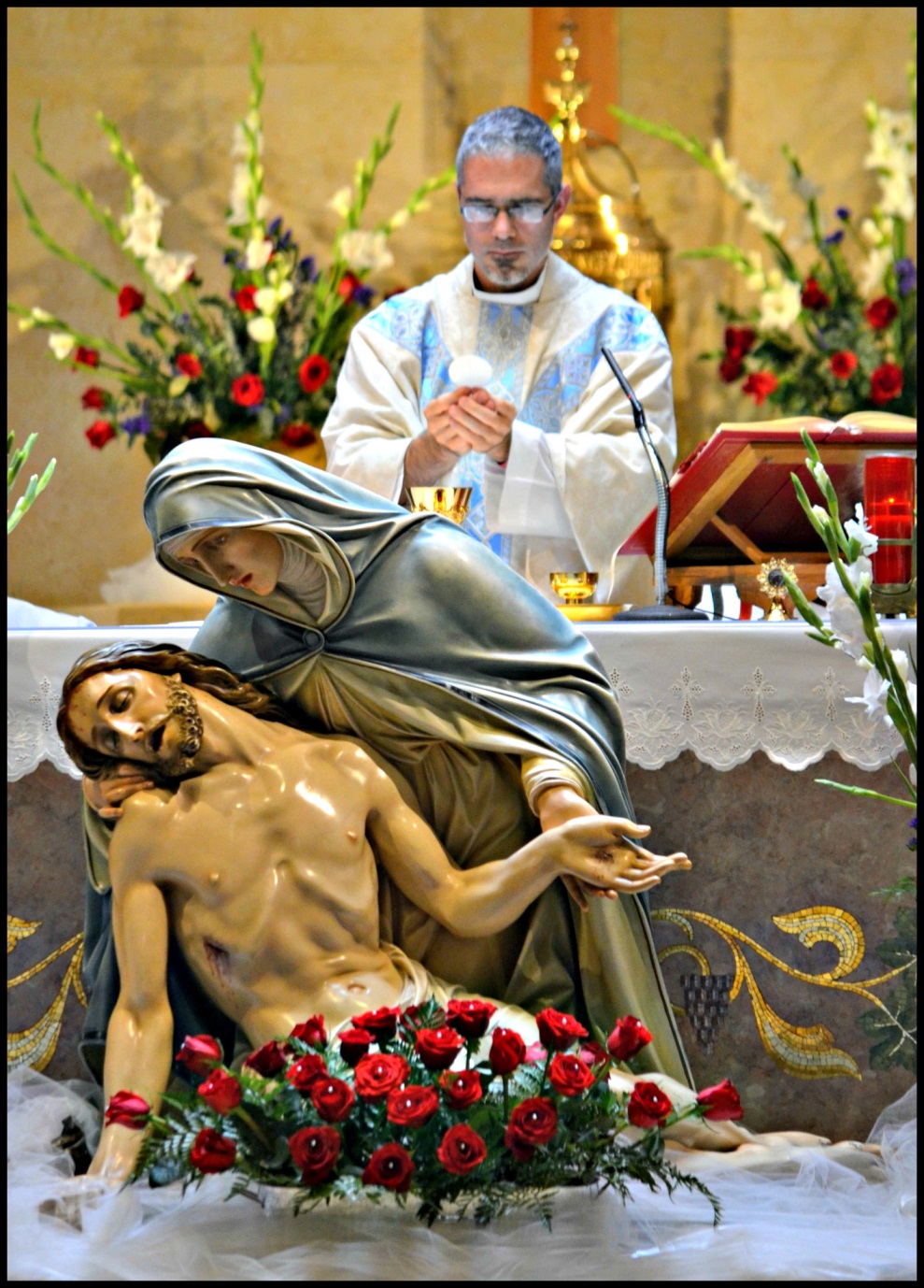 Michele Bondi Bottesiwith Father Benjamin KosnáčTHE MAJESTY OF HOLY MASS T H E  MAJESTY OF HOLY MASSThe Majesty of Holy Masstakes you toCalvary and beyond for the dramatic re-presentation of Christ’s Sacred Passion, Crucifixion, Resurrection, Coronation, and mankind’s Redemption.  Travel along the Way of Sacrificial Love in our Savior’s bloody footsteps through seventy-two lessons that present the Holy Sacrifice of the Mass, and your soul’s union with Christ, through a magnificent spiritual lens that reveals the unfathomable love and mercy of God available to every single person without exceptionin so many extraordinary ways.See deep into eternity as words come to life. See suffering transformed into reparation, chaos into restoration, the Cross into a bridge, an impaled Heart into a refuge, one drop of Christ’s adorable Blood into salvation, and the daily Holy Sacrifice of the Mass into every soul’s wedding.Have a conversation with paradise as Calvary is transformed into a fishing pier, profoundly Catholic parishes into sanctuaries, perpetual adoration chapels into peaceful refuges, struggles into opportunities, failure into triumph, apprehension into perpetual vows, Golden Arrows into massive amounts of saving grace, and the Work of Reparation to the Holy Face of Jesus into the most critical undertaking of our time.See the faithful transformed into Christ’s monstrances, holy faces into His mirrors, a wedding prie-dieu into a place of mercy on Calvary, and the gates of heaven open wide as the guilty are granted pardon by an innocent Man nailed to a Cross. See God’s sacrificial love transform sinners into saints, the forgotten into the remembered, and those considered by the world to be the most worthless, powerless, useless, and penniless into phenomenal channels of grace for the massive conversion of sinners.Saint Quote here.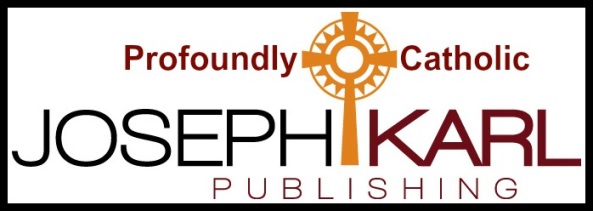 FOREWORDby Father Benjamin KosnáčINTRODUCTIONJesus Christ, “The Light of the World” PART 1  SPIRITUAL VISION1.  The Most Powerful Force in the Universe  2. The Coronations of our King3. There is a Place Reserved Just for You at His Head Table4. With How Much Love Can You Do It?5. Time, Traveling, Thanksgiving, and Different Types of Tears6. Living Entirely for Jesus as He Guides Your Soul to Perfection7. So Many Incredibly Meaningful Moments 8. Let Me Give My Life to YouPART 2BRIDAL THEOLOGY9. “Marry Me!”10. “I Do!”11. Wed Your Life to Christ, Dressing Appropriately during the Holy Sacrifice of the Massas Your Soul is Wed to Christ12. The Wedding of Your Soul to Christ and the Role of Sacrificial Love13. More Bridal Theology to Prepare Your Soul forIts Wedding to and Union with Christ14.  A Wedding Runner, Wedding Theology,and the Divine Bridegroom of Every Soul15. Two Very Different Weddings16.  “Ascend Higher!”PART 3 DIVINE UNION AND CREATION17. Divine Union in the Soul’s Bridal ChamberFollowing Its Wedding to Christ 18. Sacred Union, Service, and Surrender19. A Saint Valentine’s Day Lesson from the Sacred Heart of Jesus20. The Great Feast of the Holy Face of Jesus:Preparing Our Hearts for Encounters with Christ21. Spiritual Vision and Divine Union22. Divine Union and Creation23. Discover and then Keep Rediscovering the Power of Holy Hour24. A Blessing From Our Unborn King From Within His CathedralPART 4 INTERCESSORY PRAYER25. The Power of Intercessory Prayer26. Divine Mercy:  Celebrating God's Love for Every Soul27. Meditating on Christ’s Passion:Unforgettable Stops Along the Way 28.Two Gates, Preparation, Reparation, the Consecration, and So Much More29. The Power of Patient Suffering in Imitation of Christ30. Mobilization, Reparation, and Restoration31. Nails, Floods, Obedience, Salvation, and Sanctification32. The Massive Hole in the Groundand the Power of Intercessory PrayerPART 5 FISHERS OF MEN33. More Fresh Fish34. To Fight We Must First Surrender;To Advance We Must First Retreat35. Deep Sea Fishing, God’s Mercy, and Four Kinds of Keys36. “Use the Largest Nets You Have”37. Holy Mass, Spiritual Vision, Chained Hearts, and Another Miraculous Draught38. Your Mission and An Unexpected Catch39. So Many More Hooks40. The Funnel and the Massive FloodPART 6 SPIRITUAL COMBAT41. Where to Find the Perfect Parish42. On Chokeholds and Breaking the Devil’s Strangleholds43. The Spiritual Opposite of Venom44.Purify Your Intentions and Empower Your Speech  with the Precious Blood of Jesus45. The Many Beautiful Monstrances in Church46. “By My Holy Face You Will Work Wonders”47. Incredibly Powerful Weapons of Mass Salvationand Sanctification48. Be Seen by Our Divine Physician Who is Always on Call,Always has the Correct Diagnosis, and is Always the CurePART 7 THE WORK OF REPARATIONTO THE HOLY FACE OF JESUS49. “Restore My House Which Has Fallen Into Ruin”50. Reparation, Wedding Theology and the Divine Bridegroom of Every Soul51. Silence, Jesus’ Defiled Body, and Reparation52. Unlimited Arrows of Reparation and Restoration 53.  Mutual Cathedrals, Refuges, Reparation and Consolation54. A Holy Mass of Reparation55. A Holy Mass of Adoration and Reparation56. A Sacramental Confession of Reparation Offered to the Holy Face of Jesus PART 8 STILLNESS AND PRESENCE57. Preparing our Hearts for Encounters with Christ58. Peace of Soul59. Remain at the Celebration and Have a Conversation with Paradise60. Our Time Unified with Jesus in the Blessed Sacrament is Sacred61. When the Student Soul is Ready, the Teacher Appears62. “By My Holy Face You Will Work Wonders”63. Absorb the Effects of Heaven for Everyone64. “Remain and Adore Me” PART 9 CONFIDENCE AND PERSEVERANCE65.The Best Bet in the house66. Real Encouragement for Everyday Heroes67. The Lord’s Garden, His Gardeners, The Fertilizer, and His Flowers 68. A Profoundly Catholic Pilgrimage Everyone Can Afford69.  Divine Mercy in Our Souls, the Precious Blood of Christ,  God’s Family, and Sacrificial Love70. Praying the Sorrowful Mysteries for Unrepentant Sinners71. Praying for Unrepentant Sinners  Right from the Heart72.  The Eve of Spiritual VictoryCONCLUSIONA Present for You from JesusFishing from an Almighty Pier by #18 & 19COPYRIGHT PAGE ~ MAJESTY OF HOLY MASScopyright © 2015 Michele Bondi BottesiFirst editionAll rights reserved. No part of this document may be reproduced or transmittedin any form or by any means, electronic, mechanical, photocopying,recording, or otherwise, without prior written permission of the publisher.Michele’s photograph copyright © Kathy RizzoBook design and layout by Erin Howarth, www.wildernessbooks.orgFront cover image taken at Ss. Cyril & Methodius Slovak CatholicChurch, Sterling Heights, Michigan, U.S.A. www.saintcyrils.org,© Joseph Karl Publishing.To order additional copies, please contact:Joseph Karl Publishingwww.josephkarlpublishing.comThe Scripture quotations contained herein are from …Manufactured in the United States of America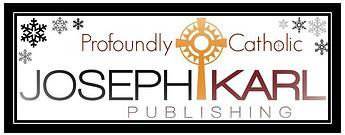 QUOTES
'If a priest is determined not to lose his soul, so soon as any disorder arises in the parish he must trample under foot all human considerations as well as the fear of the contempt and hatred of his people. He must not allow anything to bar his way in the discharge of duty, even where he is certain of being murdered on coming down from the pulpit. A pastor who wants to do his duty must keep his sword in hand at all times.' St. Jean Marie Baptiste Vianney, the Cure of Ars
'O Priest! You are not yourself because you are God. You are not of yourself because you are the servant and minister of Christ. You are not you own because you are the spouse of the Church. You are not yourself because you are the mediator between God and man. You are not from yourself because you are nothing. What then are you? Nothing and everything. O Priest! Take care lest what was said to Christ on the cross be said to you: "He saved others, himself he cannot save!"' St. Norbert
'The power of the priest, is the power of the divine person; for the transubstantiation of the bread requires as much power as the creation of the world.' St. Bernardine of Siena'Priests who fall into sin lose light, and lose also the fear of God. Behold, the Lord himself assures us of this. If I be a master, where is My fear,saith the Lord of Hosts, to you, O Priests, that despise My name? St. Bernard says that priests falling from on high remain so immersed in their malice, that they forget God, and disregard the divine threats to such a degree that the danger of their damnation has no longer any terror for them. . . 

What chastisement does not the priest deserve who, instead of carrying with him to the altar flames of divine charity, brings the fetid fire of unchaste love! Speaking of the punishment inflicted on the sons of Aaron for having offered strange fire, St. Peter Damian says: "Let us take care not to mingle unholy fire, that is, the flames of lust with the salutary sacrifices."! Whosoever, adds the saint, shall dare to carry the flame of lust to the altar, shall certainly be consumed by the fire of God's vengeance. . . 

Oh! what an impious treason. Behold how Jesus Christ complains, by the mouth of David, of the sacrilegious priest: For if My enemy had reviled Me would verily have borne with it, . . . but thou, a man of one mind, and My familiar, who didst take sweetmeats together with Me? Behold an exact description of a priest who offers Mass in the state of sin. If my enemy, said the Lord, had insulted me, I would have borne the offence with less pain; but you whom I have made my familiar, my minister, a prince among my people, to whom I have so often given my flesh for food you have sold me to the devil for the indulgence of passion, for a beastly gratification, for a little earth. Of this sacrilegious treason the Lord complained to St. Bridget: "Such priests," he said, "are not my priests, but real traitors; for, like Judas, they sell and betray me." St. Bernardine of Sienna teaches that such priests are even worse than Judas; because Judas betrayed the Saviour to the Jews, but they deliver him up to devils by receiving him into their sacrilegious breasts, which are ruled by devils.' St. Alphonsus Maria de Liguori
'St. Bernard tells us that everything has come to us through Mary; and we may also say that everything has come to us through the priest; yes, all happiness, all graces, all heavenly gifts. If we had not the Sacrament of Orders, we should not have Our Lord. Who placed Him there, in that tabernacle? It was the priest. Who was it that received your soul, on its entrance into life? The priest. Who nourishes it, to give it strength to make its pilgrimage? The priest. Who will prepare it to appear before God, by washing that soul, for the last time, in the blood of Jesus Christ? The priest -- always the priest. And if that soul comes to the point of death, who will raise it up, who will restore it to calmness and peace? Again the priest. You cannot recall one single blessing from God without finding, side by side with this recollection, the image of the priest.' St. Jean Marie Baptiste Vianney, the Cure of ArsDEDICATIONTHE VESTMENTS, THE VICTIMS, AND THE VIRTUEWorking among the vestments of the members of the Sacred Priesthood led me to think reverently and fondly of them, and then of Him, our first Priest, the High Priest, our Lord and Savior, Jesus Christ. 

One day while taking pictures of the priest’s sacred vestments for Joseph Karl Publishing at Ss. Cyril and Methodius Slovak Catholic Church in Sterling Heights, Michigan, U.S.A. following the Holy Sacrifice of the Mass, the following took place.

No one else happened to be in the immediate area at the time. The plan was to take pictures of one gold vestment in particular, but as often happens when working with God, the task took on a life of its own!

This is the great adventure that comes with handing one’s life over to God and serving Him according to His will.  Often, the most extraordinary things happen, things made visible by a phenomenal spiritual lens that exposes the most beautiful things.

After acquiring images of one particular vestment, the Lord indicated that He desired that individual images of more of them be taken. They possessed a supernatural quality to them that was so lovely; they were drawing me into a mystery.  Even though the vestments are beautiful, on this day they held a special attraction which was totally supernatural.  They seemed to be drawing me into a mystery. 

The vestments were removed from the closet one at a time and hung up by themselves.  As they were photographed, each of the men who had worn them became supernaturally known to me, each one distinguishable from among the others.   

Just as each elegant vestment is unique and beautiful, so too are each of the men who had worn them. 

Sleeves in various colors hung side by side by side; the white one had charming embroidery, and I just had to touch it. So many sleeves, which covered the arms of the men whose consecrated hands held the Sacred Body of Jesus and brought our Lord to us in Holy Communion!  

Working with the sacred vestments of the devout members of the Sacred Priesthood led me to think reverently and fondly of them, and then of Him, our first Priest, our High Priest, our Lord and Savior, Jesus Christ.  

After several images of them were taken, it was clear that something very extraordinary and quite unexpected was happening.  When the sacred vestments were photographed and then hung back up with the others, a moment had to be taken to pause and appreciate all of them at once. Then, the vestments as a group began emitting the distinct individual scentsof the men who had worn them while lovingly and heroically performing their sacred duties.  
Their presence was experienced in a mystical way; each priest was identifiable as an individual uniquely created by God with a specific and vital purpose.  Without them, we cannot receive the Blessed Sacrament and the Sacrament of Reconciliation.  This experience led me to feel even greater affection for our priests, our Fathers and also our brothers and sons, men who generously responded to their summons from God to live, sacrificially love, serve, and suffer heroically, for us, in imitation of Christ.
'Perhaps the sole ends of the priesthood are to say Mass, and to recite the Office, and then to live like seculars? 

No, the end for which God has instituted the priesthood has been to appoint on earth public persons to watch over the honor of his divine majesty, and to procure the salvation of souls.

"For every high priest," says St. Paul, taken from among men, "is ordained for men in the things that appertain to God, that he may offer up gifts and sacrifices for sins: who can have compassion on them that are ignorant and that err."' ~ Saint Alphonsus de LiguoriWhile every single aroma was experienced individually and belonged to a specific person, the experience culminated when they all merged and became one scent, one distinct smell, as individual instruments combine to form one exquisite sensory masterpiece.

The individual aromas of each man unified to become the personal aroma of our Lord and Savior, Jesus Christ.  

Thank You, sweet and gentle Jesus, for sending us so many holy priests.  Thank Youfor all those who pray and make reparation for them as they pray and make reparation for us, and for that incredibly beautiful expression of Your Presence.I just love working with You.  'St. Bernard tells us that everything has come to us through Mary; and we may also say that everything has come to us through the priest; yes, all happiness, all graces, all heavenly gifts. If we had not the Sacrament of Orders, we should not have Our Lord. Who placed Him there, in that tabernacle? It was the priest. Who was it that received your soul, on its entrance into life? The priest. Who nourishes it, to give it strength to make its pilgrimage? The priest. Who will prepare it to appear before God, by washing that soul, for the last time, in the blood of Jesus Christ? The priest -- always the priest. And if that soul comes to the point of death, who will raise it up, who will restore it to calmness and peace? Again the priest. You cannot recall one single blessing from God without finding, side by side with this recollection, the image of the priest.' INTRODUCTIONWHAT KING OFFERS HIS SOLDIERS UP TO BECOME PRISONERS OF WAR FOR THE ENEMY?What King wounds His soldiers before battle, weds their lives to His daily, puts them in charge of His Castle,  pays and sustains them with Himself, presents them with eternal diamonds, and then hands them over to the enemy while telling them that this is truly living?The King of all kings and Lord over all.
PROFOUND CATHOLICISM SHOULD COME WITH A WARNING LABELAt the very least, it should provide much more training, encouragement, and support on the ground. 

A WORLD OF SPIRITUAL OPPOSITES

Things are very different in the spiritual realm; there's a war on for every single human life and for each precious, priceless, and immortal soul.  The devil has a spiritual opposite for everything good that God does. SPIRITUAL WARFARE Wherever we are, we find ourselves on the battlefield.  Whether we are laying down, sitting, kneeling, standing, moving, or immobile, no matter what our age, health, occupation, or state in life, all who volunteer become soldiers in the Lord's mighty army of sacrificial love.  

The battles do not end until we enter into eternity.   AN INQUIRY TO THE ONE IN CHARGESo today while unified with Jesus in the Blessed Sacrament, you ask Him how long He is going to allow the devil to harass you so intensely. Our King always hears our concerns, always cares about us, and always helps us when we ask Him to. THE KING'S RESPONSE Our Lord tells you that what you are asking is to have yourself back. God explains,a Christian must undo himself. He dies to himself for the sake of others, including those who live for the sake of themselves. TO FIGHT WE MUST FIRST SURRENDER;  TO ADVANCE WE MUST FIRST RETREATJesus came to redeem us.  He submitted to God’s will completely, endured all, and gave all for the sake of all.  We, too, must also aspire to spend ourselves completely in imitation of Christ and Blessed Mother for the eternal welfare of others. 

"I am crucified with Christ: nevertheless I live; yet not I, but Christ lives in me: and the life which I now live in the flesh I live by the faith of the Son of God, who loved me, and gave himself for me" (Galations 2:20).

Sometimes dying to self involves allowing one's self to be "handed over" to the enemy, so he can engage us in battle where he will be defeated. THE KEY TO VICTORY 

The key to victory is submitting to God's will entirely, living a sacramental life of heroic virtue for God’s greater honor and glory and for the sanctification and salvation of others, and asking Him as needed to help you accomplish your mission in imitation of Christ. 
He will. THE MAJESTY OF HOLY MASS“The celebration of Holy Mass is as valuable as the death of Jesus on the Cross.” ~ Saint Thomas Aquinas
The Majesty of Holy Mass guides you toCalvary and beyond for the dramatic re-presentation of Christ’s Passion, Crucifixion, and mankind’s Redemption.  Travel along the Way of Sacrificial Love in our Savior’s bloody footsteps via seventy-two lessons that present the Holy Sacrifice of the Mass and your soul’s union with Christ through a magnificent spiritual lens that reveals the unfathomable love and mercy of God available to every single person without exception.See deep into eternity as words come to life. See a pillar transformed into a pedestal, communion into creation, suffering into reparation, chaos into restoration, the Cross into a bridge, an impaled Heart into a refuge, one drop of Blood into salvation, silence into intimate conversation, and the daily Holy Sacrifice of the Mass into every soul’s wedding.See the church transformed into a fishing pier, profoundly Catholic parishes into sanctuarieswhere the Son of God seeks shelter, perpetual adoration chapels into peaceful refuges for souls, struggles into opportunities, failure into triumph, apprehension into eternal vows, Golden Arrows into saving grace, and the Work of Reparation to the Holy Face of Jesus into the most critical undertaking of our time.See the faithful transformed into Christ’s tabernacles, holy faces into God’s mirrors, a wedding prie-dieu into a place of mercy on Calvary, and the gates of heaven open wide as the guilty are granted pardon by an innocent Man nailed to a Cross. Watch God’s sacrificial love transform sinners into saints, the forgotten into the remembered, and those considered by the world to be the most worthless, powerless, useless, andpenniless into phenomenal channels of grace for the massive conversion of sinners.Omit the rest of this? Or save any. Take your place at the side of Jesus and His most Holy Mother during the most significant event in human history, and accept Jesus’ personal invitation to remain with Him always in return.  The Majesty of Holy Mass takes you right toCalvary and beyond for the dramatic re-presentation of Christ’s Passion, Crucifixion, and your Redemption.  Travel along the Way of Sacrificial Love in our Savior’s bloody footsteps through seventy-two lessons that present Holy Sacrifice of the Mass and your relationship to God through a whole new and magnificent spiritual lens.   See deep into eternity as words come to life. See a pillar transformed into a pedestal, Communion into creation, chaos into restoration, the Cross into a bridge, an impaled Heart into a refuge, one drop of Blood into salvation, silence into intimate conversation, and the daily Holy Sacrifice of the Mass into every soul’s wedding.See adults transformed into children, people into tabernacles, wounds into reparation, holy faces into God’s mirrors, a valley of tears into heavenly joy, a prie-dieu into a place of mercy on Calvary, and the gates of heaven open wide as the guilty are granted pardon by an innocent Man nailed to a Cross.  See a church transformed into a hospital, the Divine Physician’s lab coat into surplices, candles into promises, profoundly Catholic parishes into sanctuarieswhere the Son of God seeks shelter, perpetual adoration chapels into peaceful refuges for souls, struggles into opportunities, failure into triumph, apprehension into eternal vows, mediocrity into success, His crown into a wedding ring, Golden Arrows into saving grace, and the Work of Reparation to the Holy Face of Jesus into the most critical undertaking of our time. See a chapel transformed into the Garden, bread into God, Christ’s Precious Blood into an ocean of God’s mercy, the faithless into fishermen, and mystical tears of blood into fishing nets that are collected by loving and forgiving children who use them to help catch precious, priceless and immortal souls.  Meet the Bridegroom of your soul at the altar and be unified with His Real Presence completely, Body, Blood, Soul, and Divinity, in the Blessed Sacrament.Enjoy the heavenly Banquet in the most exclusive of places, where heaven meets earth. Celebrate this unfathomably joyous event with the Love of your eternal life and God’s entire family, both visible and invisible.  Vow to love and honor Him all the moments of forever.   Take the place in God’s Divine Economy of Salvation that was prepared for you from all eternity.  Become His beggar of souls and an accountant of the Catholic Church’s lavish treasury of graces. Remain while unified with the Real Presence of Jesus in the Blessed Sacrament, the greatest Source of grace on earth, and allow God to love you extravagantly.  See the sacrificial love of God transform sinners into saints, the forgotten into the remembered, and those considered by the world to be the most worthless, powerless, useless, andpenniless into phenomenal channels of grace for all souls through all time.  “My soul, if you wish to penetrate the depths of this Mystery, your gaze must be illumined by Love! You need to see and understand! Contemplate the Last Supper: see Jesus Who knows that He will soon be separated from the body of His humanity, and yet wishing to be united to us forever; contemplate the Love by which He institutes this Sacrament which permits Him to be corporeally and forever united to mankind. O Inextinguishable Love! O Love of Christ! O Love of the human race! What a true Furnace of Love! O Jesus, You already saw the death which awaited You; the sorrows and atrocious tortures of the Passion were already breaking Your Heart, and yet You offered Yourself to Your executioners, and permitted them, by means of this Sacrament, to possess You forever as an Eternal Gift, O You, Whose delights are to be with the children of men! “O my soul, how can you refrain from plunging yourself ever deeper and deeper into the love of Christ, who did not forget you in life or in death, but who willed to give Himself wholly to you, and to unite you to Himself forever?”  ~ Saint Angela of FolignoPART 1SPIRITUAL VISION1.  The Most Powerful Force in the Universe  2. The Coronations of our King3. There is a Place Reserved Just for You at His Head Table4. With How Much Love Can You Do It?5. Time, Traveling, Thanksgiving, and Different Types of Tears6. Living Entirely for Jesus as He Guides Your Soul to Perfection7. So Many Incredibly Meaningful Moments 8. Let Me Give My Life to You“The Church shows to everyone her Bridegroom in the radiant monstrance…Her friends are in adoration and her enemies tremble.  Jesus shows Himself to all men; He gives His blessing to the good; He looks on sinners with compassion; He calls them and draws them to Himself”. ~ Saint Peter Julian EymardLESSON 1THE MOST POWERFUL FORCE IN THE UNIVERSERemember the Reason why Jesus came.  You are the reason why Jesus came!  He is so in love with you.  Meditating on Christ’s Nativity should not be restricted to just the months of December and January.  We should ponder Him and the mysteries of His life, Sacred Passion, execution by Crucifixion for our Redemption, and Resurrection every single day. What a wonderful way to prepare one’s heart to wed Jesus and be unified completely with His Real Presence in the Blessed Sacrament during each Holy Sacrifice of the Mass  What an ideal way of getting to know better the Love of your eternal life. How well do you know the One Who loves and values you more than you can ever imagine?Jesus came to save us, and He just keeps coming and coming and coming and coming to save us.  Have very personal, very intimate, and very powerful encounters with Him while praying before the Blessed Sacrament, during the Holy Sacrifice of the Mass, while unified with Him in Holy Communion, as you kneel at the foot of His Cross while making Sacramental Confessions, when praying with Him during Eucharistic Adoration, and all throughout your days and nights.Any time is an ideal time to think about Jesus;  He remains with us always. “Jesus makes heaven, wherever He is.”  ~ Father Frederick William Faber

SACRIFICIAL LOVE

God’s sacrificial love is the most powerful force in the universe.  Sacrificial love is so strong that the bonds formed by it and the vows proclaimed in its name cannot ever be broken, and the gates of hell cannot prevail against it.  Allow sacrificial love to bind your soul to God, forever.

Accept our Lord's magnificent offers of sanctification and eternal salvation.  Live a sacramental life of heroic virtue and allow God to use you as a tremendous channel of superabundant graces for the massive conversion of sinners.

God is so in love with us all! 
A PROFOUNDLY CATHOLIC CHRISTMAS AND BEYOND

The Lord teaches us so many things, and will do so quite often if we ask Him to.  When the student soul is ready, the Teacher appears and He is very, very nice. 

Today's lesson takes place in an ideal setting, in church during the Holy Sacrifice of the Mass.

Here's a sneak peak at what you will learn from the Master, because the lesson is so powerful you must first be prepared to receive it.  Open your heart completely, and allow the Lord to fill you completely with His love and mercy.WHAT AN INCREDIBLY BEAUTIFUL SIGHTDuring Holy Mass prior to the Offertory, you see the Child Jesus standing by the gifts.  He is little, about three years old.

All of a sudden, a great multitude of children appear and join Him in the center isle. The entire isle begins filling with little children.  Soon there are so many that they extend mystically behind you, far beyond sight.  They are approximately three years old.  Jesus tells you that they are the Holy Innocents, the children who lost their mortal lives by abortion.    JOINED BY A YOUNG AND VERY LARGE ARMY FROM HEAVENYou are told that the children are there to help us fight the battle between good and evil.  A short while later as the gifts are brought up during the Offertory, the young children accompany the small procession to the altar.  As the little ones reach the altar, they gather around the front of it.  
They kneel around the front and sides of the altar and also around the manger scene. As the celebrant tells everyone to lift up their hearts, all the little children lift up their hearts with great enthusiasm characteristic of the young, and also with great love and joy.

Children love so easily, and so eagerly, with all their hearts. We must do all we can to protect such treasures.  THE CONSECRATION

At the Consecration, as Jesus' Blood pours mystically from His Sacred Body on the Cross above the altar, you see that the children have keys in their small hands. There are so many little children around the altar, holding on to so many keys! They are all so happy.

You wonder where they are getting the keys from and look around while asking our Lord, Jesus,  where are they getting all those keys from?  

Our Lord shows you that they are obtaining the keys from the Precious Blood mystically pouring from His Sacred Body on the Cross.THE CHILDREN PRESENT KEYS TO THE CONGREGATIONThe little children then leave the altar with their keys, and you see them going to the people all around you in the congregation. Watch in awe as they begin presenting the keys to everyone present.

Jesus, you ask our Savior, what are the keys for?

He tells you that the keys are for all the people that are being prayed for.  Intercessory prayer is very, very powerful.

"No prayer is ever lost."  ~ Saint John Vianney    Those whose families, immediate or extended, lost children to abortion have those very children approach them and present keys to their family member(s) present in church.  Others have children they are not related to but know or know of approach them and present them with keys.Jesus tells you that the children are also presenting keys with special purpose to those who are praying in church. The children present these keys to those who are praying for others.  These keys are for those who helped end their mortal lives.

ABSOLUTELY INCREDIBLE The expressions of God’s love coming from all those innocent little children who stand by every single person in the church and are presenting them with so many keys absolutely stuns you and is incrediblymoving, as is the understanding that they are there to help others and display such tremendous generosity and unconditional love despite the way their lives were prematurely ended. 

That makes all those little childrenvery Christ-like.  We are to imitate their examples and be Christ-like, too. What you are shown by Jesus and the little children surrounding Him in the manger, and also Christ on the Cross above the altar, makes one very powerful and timeless Christmas lessonfor every single soul.

The children came to share the love of God and help others.  They know only love, not bitterness and hatred.  The absence of hatred or bitterness makes it possible for the Lord to use them as very powerful instruments of sanctification and salvation.     A CLEAR LESSON ON FORGIVENESSDuring this part of the lesson, the Lord is very clear that we must refuse to be unforgiving,  refuse to harbor any bitterness in our hearts or hold any grudges against anyone for any reason.  This is imperative and effective in obtaining important graces for ourselves and also the people we pray for.  
This is incredibly powerful and very often not understood; if we understood it, we would be constantly forgiving everyone of everything immediately, in imitation of Christ, Blessed Mother, and the saints. It takes practice, and it is through frequent acts of the will that our behavior is mastered and we gain true freedom. 

Strive to constantly forgive everyone of everything immediately, and resolve to never hold a grudge..   

 LOVING LITTLE WEDDING ATTENDANTS The little children accompany each person in the church as he/she approaches the altar to be unified with Jesus in the Blessed Sacrament during Holy Communion.

A REVIEW OF THE LESSON
The Lord sent the Holy Innocents in full force today, and they presented everyone in church with very special instruments of love for all those being praying for and for all those who are especially in need of prayers.

The little children were provided with keys from the loving and merciful Precious Blood of Christ pouring from His Sacred Body on the Cross during the Consecration.

The keys are for every soul through all time, especially for all those you pray for and those most in need of them.

The keys unlock the chains that bind and hold captive souls under the influence of the demon.  In other words, they provide the graces necessary to illuminate minds and warm hearts.  The keys, the children, the people in church, and you are all God's willing instruments which He uses to illuminate minds and warm hearts one by one by precious, priceless one.

Allow the Lord to use you to guide others to Christ and to His unfathomable love and mercy, which are available to every single person without exception.

THANK YOU! 

Your prayers and works of reparation unified with all those of Christ during His life, Passion,  Death, and Resurrection unified with the unconditional love of hundreds of millions of those little children produce keys that  lead precious, priceless, and immortal souls to God and to heaven through Jesus.  The beginning.LESSON 2THE CORONATIONS OF OUR KINGA very powerful lesson from our King as you prepare your heart to be unified with Jesus in the Sacrament of Love (the Blessed Sacrament) during the Holy Sacrifice of the Mass. Our Lord begins by asking ourselves who we are crowning King during the Holy Sacrifice of the Mass.  Are we crowningJesus, ourselves, anyone else, or even the devil?  Perhaps we neglect to honor God as we should, and instead of crowning Jesus our King, we crowning Him with malice. We must be aware that if we do not crown Christ our King with all the love in our hearts, then we crown Him with our indifference. May we never fail to crown our King properly, with tremendous love and devotion, during the celebration of His Sacrifice and of our Redemption. THE CORONATION OF CHRISTOn this day, the lesson starts with your being shown the majestic Coronation of our King, which takes place during every Holy Sacrifice of the Mass.  The occasion is absolutely magnificent, so festive in a supernatural way, so beautiful, and joyous.  There are so many reasons to honor and adore our Jesus!  A SECOND CORONATIONNext, you are shown a second coronation, and this one is very different from the first one. This second one is also is taking place during the Holy Sacrifice of the Mass.  The celebrant(s) and the people are mocking Jesus and His authority, and are rejecting God’s love.  At this celebration of self, the people crown our King with thorns.   Jesus, the second Person of the Blessed Trinity, presents many things to you in pairs during this particular lesson.  There are two coronations, two types of celebrants, two types of guests, two different intentions and two different ways of expressing love  (sacrificial versus self love).ALL ARE INVITED AND WELCOMEYou are shown the majestic invitation God extends to all souls to be part of His magnificentcelebration, sacrifice, and Coronation of our Savior.  You see that the mystical runner extending from the back of the church to the altar in the center isle is made up of Jesus’ Precious Blood, the adorable Blood shed for us by our King!  

The carpet appears incredibly majestic and fits right in to the very grand setting.  

Jesus shows you that woven into that meaningful red carpet of Christ’s crimson Blood lining the center isle to welcome our King (and also to welcome us) is the blood shed by Christ’s followers, the martyrs.  The patient suffering, prayers, sacrifices, and good works of the devout faithful through all time have been woven into it as well, and present to your eyes as sparkling threads of gold and silver.   

The sight is exquisite, so grand and fitting for our King and His people, and serves as a reminder to you that the suffering Christ willingly, humbly, and patiently endured during His Sacred Passion and Deathis not meaningless carnage.  We have been redeemed and are sanctified by the sacrificial love of Christ poured out through His very own Sacred Body.  Our extravagantly loving King makes everything new, and very beautiful.    TWO VERY DIFFERENT CELEBRATIONSDuring today’s lesson, you are shown two very different celebrations that take place at the very same time, are superimposed over one another, and the outcomes of each one depends upon the reason(s) why the celebrant(s) and the people are there.  

Some tears are shed for Jesus, and some tears shed for self. Some people have brought gifts for the King, and some people are there to rage at the King and demand things for themselves. Some people are there to worship the Lord, and others are there to worship themselves.  You hold your hands together in prayer as our Lord has previously showed you to do, holding the souls of the people you are praying for inside of them, and Jesus shows you that His Sacred Hands bloodied during His Passion are superimposed over yours when you pray during Holy Mass.

Jesus’ Sacred Hands are superimposed over everyone’s hands.  He prays with us.  Be sure to ask Him to!  

Everything is so meaningful to the Love of our eternal lives. Jesus instructs you that it is important to hold your hands correctly, and shows you how His most holy Mother holds her hands so you learn the proper, holy way.   
Things have been presented so beautifully to you, the way they should be and sometimes are.  Then you are shown that sometimes a very different ceremony takes place at the same time, and the sight of that one is very sorrowful.       THE HOMILYDuring the celebrant’s homily, our Savior King is honored by what is said at His Coronation and the re-presentation of His Passion, Crucifixion, Death, Resurrection, our Redemption, and every soul’s wedding to Christ.  

At the same time, you also see priests giving homilies during Holy Mass that do not honor our Lord and instead displease Him very much. Those celebrations were very different than the authentic one taking place in the church today.   THE HOLE IN THE GROUND PREPARED FOR THE CROSSAs the moment approaches during the Consecration when Jesus will be mystically raised up crucified on the Cross, you are shown a mystical reinforced hole in the ground in the center isle in front of the altar.  Our Lord inspires you to place the souls of all priests who offend Jesus during the Holy Sacrifice of the Mass, and also the souls of everyone else who displeases Him during Holy Mass, inside of this hole.  Then, you place the intentions of all holy priests and the devout faithful inside of the hole.You are inspired to place your own imperfections, sins, and faults into the hole also, along with those of your entire parish.  Everything that takes place is very purposeful and meaningful.THE IDENTITY OF THE MAN WHO WAS CHOKING JESUSAt this point, Jesus shows you an event that took place during His Passion.  Somewhere along the Way of the Cross, a man standing in front of Jesus and slightly to His right suddenly reached out and very violently grabbed Jesus by the neck and cut off His air supply. What a horrible, horrible moment Jesus has shared with you.  The man’s hand is gripped tightly around Jesus’ throat and the malice with which this act of violence is accomplished is shocking, and revolting and enough to make any witnesses as well as the Victim physically sick. Although the man seems to be a soldier, something about his identity remains ambiguous.  Jesus explains the reason why this event has been re-presented to you during this particular lesson.  The man who reached out with such malice and choked Jesus so savagely is a member of His Sacred Priesthood.  
PRIEST EXECUTIONERSA little farther along in the Holy Sacrifice, you see Jesus being nailed to the Cross by some of His own Catholic priests.    THE CONSECRATIONDuring the Consecration of the wine into Christ’s Precious Blood, you are shown mystically  Jesus’ crucified Body being raised up on the Cross and then placed into the hole prepared for it.  You clearly understand that this is being done by men who are leaders within His Catholic Church who are at the highest levels of the Church hierarchy.  This is one of the most horrible things you have ever seen. The Lord provides you with the grace to remain; otherwise, you would not be able to endurethe profound sorrow. Our Lord is kind and merciful.  Right after that, you see all devout and obedient priests prostrate on the ground before Jesus on the Cross.  After that, you see the center isle, which has expanded in width, begins filling with more people who bow down before the Lord, including religious who appear after the priests, and then the devout faithful laity.  At this point, everyone is present among the congregation, including all the occupants of heaven and the entire human race whether the people go/went to church or not.  You see them on Calvary because the Holy Mass provides grace for everyone every single time it is offered. 

Every person in church is either humbly bowing before our Jesus on the Cross and honoring Him as our King or pride fully mocking Him, crowning Him with thorns, and worshiping self instead of God.  The angels are also part of the celebration. In addition to there being many angels present, there are also many devils present, and they are assisting at the people who are there to celebrate themselves and mock Jesus.  

A SURPRISE THIRD CROWNING

Jesus tells you that there is actually one more coronation taking place during Holy Mass;  that one is the  crowning of the devil by people who are not there to worship our Lord and worship the devil instead.  

GOD’S MERCY

Everything you were inspired to place into the hole prepared for the Cross is either crushed by the power of God’s sacrificial love or sanctified by the Precious Blood of Christ streaming from the wounds covering on His Sacred Body.SNOW!A very beautiful mystical snowfall has been falling inside of the church during Jesus’ Coronation. The exquisite snowflakes represent abundant grace the Lord bestows upon humanity at every one of His Coronations. Jesus shows you that it is also snowing inside the hearts of the people you are praying for who are not there for whatever reason.  So many graces are being presented to them by our Savior during His Coronation because He loves us all so selflessly, sacrificially,and extravagantly.  WHO ARE WE CROWNING?Be sure to remain mindful of who you are crowning during the Holy Sacrifice of the Mass.  Are you crowning yourself, or are you crowning Jesus?  Are you crowning the devil?  Are you crowning Jesus our King, or are you crowning Him with malice? 

Who are you crowning, and how are you crowning our lavishly loving Savior.  You thoughtfully ask Jesus what He would like to receive as a present for His Coronation. Be sure to ask Him this during every celebration because He loves us so extravagantly and because it’s His Coronation!  It is also every souls’wedding day to Christ, the Love of our eternal lives. “REMAIN”Those who remain with Jesus in the Blessed Sacrament after Holy Mass has concluded and spend precious, priceless time with Jesus while unified with His Divinity and His Humanity in the Sacrament of Love receive so many more eternally valuable gifts from the King.You see that devout, obedient, and reverent parishes arelightening rods and vital sources of grace for all parishes that are not crowning our King, but crucify Him instead.  THE ETERNAL FLAME FROM THE ETERNAL KINGAfter Jesus has been mystically taken down from the Cross and placed into the arms of His most holy Mother, who then gives Him to you, you hold His Sacred Body in your arms and crown Him the eternal King of your heart.  After thanking and adoring Him, you give Jesus back to our Mother.  

Tears stream down your face and you see the tears of all the devout faithful as candle wax running down the outside of the candles.  Our Lord is the flame that is inside us, the Eternal Light that illuminates our minds and warms our hearts. “Faith is to believe what you do not see; the reward of this faith is to see what you believe.”~ Saint AugustineLESSON 3THERE IS A PLACE RESERVED JUST FOR YOU AT HIS HEAD TABLETake your place of honor at the celebration of the coronation of our King,  the mystical re-presentation of Christ's Passion, Death, Resurrection, and our Redemption, and every soul's wedding.  God is so in love with you!Today's lessons, revelations, restoration, and reparation. 

HOLY MASS 
During the Holy Sacrifice of the Mass, Jesus presents Himself crucified on the Cross at the altar, and He has you feel His physical presence very strongly even from across the length of the church.   
He is very close. This is very deeply moving, to feel so close to our Lord crucified on the Cross.  After that, Jesus appears next to you on the Cross, and He remains there throughout the Holy Sacrifice. Grace streams from His Sacred Body throughout Holy Mass, grace that He wants His servants to absorb from Him and not only for themselves but also for other people. Later, you see that Jesus present this way next to every person in church. The experience is very similar to a prior one which occurred in the chapel, when Jesus presented Himself crucified on the Cross next to each person preparing to make their sacramental confessions.DIVINE REASSURANCEJesus assures you several times that everything is going to work out according to His plans.  By the grace of God, you have absolutely no desire to doubt Him.  There is no room in your heart and mind for anything but confidence in Him.  

Thank You for Your great compassion and mercy, Jesus. SPIRITUAL OPPOSITESJesus explains that there is a spiritual opposite to submitting our will to God so He can work best through us, sometimes in ways that we do not understand,while remaining close to Him through the His Sacraments.

People who prefer their own way and choose to distance themselves from God allow the devil to work through them, perhaps without their even knowing that this is taking place.It is both God’s will and the devil’s will that we submit our will to them.  We can be instruments of God or instruments of the devil; the free will choice is ours to make but God and the devil are two very different masters.  MORE BRIDAL THEOLOGYOnce again, Jesus makes many references to each soul’s wedding to Him, and then He addresses the hierarchies people establish in His Catholic parishes.    

Jesus speaks in particular to those who are or have been marginalized by others in His Catholic Churches, and states very clearly that everyone has a place at the head table during His celebration of the Holy Sacrifice of the Mass.

Every single person has a place at the most distinguished table, at the table of honor with our King of all kings as we wed our souls to Christ.     

Jesus loves us so lavishly, so extravagantly, and points out the great dignity and equality of everyone in His eyes.  Every single human life has great purpose.  

AN OCEAN OF GOD'S MERCYYou wonder if the large mystical hole in the floor in the center isle before the altar which leads to an ocean of God’s mercy is still there, and still open, now that Lent and Holy Week are over, although the Easter celebration has not concluded.   

You are shown that the hole is still there, as are the personal mystical holes next to each person present in church.  Jesus is also present on the Cross next to each person. WEDDING PRESENTS!

You are inspired to place the wedding gifts you brought for the Bridegroom of your soul into the mystical hole in the front, along with those of everyone else, and also place other more personal gifts into the mystical hole in the ground next to you which leads to an ocean of His mercy.  ANOTHER SPECTACULAR DRAUGHT OF FISH  At one point, the arm of Almighty God pulls a net out of the ocean of His mercy in the center isle, and you are told that the wedding presents placed inside had transformed into nets that caught a great multitude of fish.   

We can present Jesus with so many gifts during our weddings to Him each day, gifts which He uses to save precious, priceless, and immortal souls for all eternity.As the faithful walk up the aisle toward the altar to receive and be unified with their Divine Bridegroom, they walk among the many rescued fish scattered all over the floor.

WHAT A CELEBRATION!Toward the end of Holy Mass, it begins mystically snowing inside the church.  It appears like confetti is falling down during this incredible celebration that means so much to so many, and on its way down, the snow transforms into keys that gently fall among the many fish. THE PRAYER TO SAINT MICHAEL THE ARCHANGLE All of a sudden at the conclusion of Holy Mass, as the congregation says the Prayer to St.  Michael the Archangel, the Lord instructs you to say this prayer while offering the Holy Face of Jesus to God the Father.  “REMAIN”After Holy Mass concludes you remain as our Lord requested to spend pricelesstime with Him during the sacred fifteen minutes of your union with His Sacred Body, Precious Blood, Soul, and Divinity. 

Jesus once again does not have you hold His crucified Sacred Body as usual, but instead our Resurrected Lord has a very loving embrace for you.

Then, He gives you a present in a small box. Jesus has a wedding present for you! You open the box.  Inside is a loose diamond. The diamond represents a precious, priceless, and immortal soul that has been saved for all eternity. 
EVEN MORE MERCYJesus has you remove the diamond, He wants you to have it forever, and requests that you place the name of someone in particular in the empty box. 

You then place the box into the ocean of God’s mercy through the mystical hole in the floor by the altar. LESSON 4WITH HOW MUCH LOVE CAN YOU DO IT?Discover and then keep rediscovering the unfathomable love God expresses to us in many different ways throughout the Holy Sacrifice of the Mass, each and every time it is celebrated. 

Make participating in Holy Mass a tremendously unifying and absolutely life-changing experience between you and our most loving, generous, and merciful Triune God, each and every time it is celebrated. Allow yourself to be drawn into the mystery;  exxperience and then live it profoundly.  God is extravagantly in love with you!Live the Holy Mass!  Be drawn into it, immerse yourself within it, be loved by God every second of it; worship, honor, adore, and love Him throughout It; stand on Calvary, be unified with Jesus towards the end of it, and remain with the Love of your eternal life for even a short time after It. God is so in love with you!“Serve the Lord in holy joy.”  ~ Saint John BoscoDon’t ever just be Catholic. Be PROFOUNDLY Catholic. Experience everything that happens within the one, holy, Catholic, apostolic, and pro-life Church,the majestic full expressionof Christianity as established by its very Founder,  Jesus Christ, as extraordinary eventsbecause they are.Ask the Christ Child to visit you during the Holy Sacrifice of the Mass. When He does, the beautiful Little Boy may just look into your eyes while saying with unfathomable gentleness, humility, and sacrificial love, “I am going to grow up and die on a Cross for you, because I love you that much.” Being profoundly Catholic means having the heavenly Child visit on another day, this time later in the Mass as you return to your pew just after having received His Sacred Body and Precious Blood in the Holy Eucharist.  Little Jesus toddles alongside as you walk, while His Sacred and crucified Body reposes on your tongue.  His steps are lively and filled with joy!  Why?  Because He is so incredibly happy that you came to be with Him, thank, praise, love, receive Him, accept His extravagant love, be intimately unified with His Real Presence, and allow God to create the most beautiful things from your supernatural union. Jesus died for you, and is so glad that you care.  Be inspired;  fall in love!  See things differently, and assisting at the Holy Sacrifice of the Mass to the fullest extent possible.  Deepen your spiritual union with God as you accomplish His will throughout your life and evolving apostolate.  Live a sacramental life of heroic virtue;  holiness is your destiny! Aspire to do great things for God’s greater honor and glory while living in imitation of Christ and His most holy Mother.  “Jesus has many lovers of His heavenly kingdom, but few cross-bearers.  Many desire His consolation, but few His tribulation.  Many will sit down with Him at table, but few will share His fast.  All desire to rejoice with Him, but few will suffer for Him.”  1 ~ Thomas A. Kempis BEFORE YOU LEAVE HOMEOne of the first ways you can begin reverencing God, before Holy Mass even begins, is by dressing yourself in clothes that are suitable for being in the Presence of our King.  By dressing modestly and reverently, you are already worshiping and pleasing God, and you are growing in holiness.  Don’t ever let your clothes offend your great dignity, and certainly, don’t ever let your clothes offend God.  If you are ever tempted to wear something unsuitable, reflect on the moment when Jesus, our model of purity and modesty, was stripped of His clothing.  Outfit Him with your modesty, purity, and humility.  God gave us the Best He has, and so we should also be giving Him the best we have by presenting ourselves at the Holy Sacrifice, also our soul’s wedding to Christ, dressed with dignity.WHILE ON YOURWAY TO THE CHURCH FOR HOLY MASSAlready begin loving God while on your way to the church.  Be as patient as you can on your way, as a delightful means of preparing your heart for Someone so extraordinary.  If you are with others, say some prayers or speak fondly of Jesus, and express your gratitude to Him often. If you are alone consider praying for the celebrant(s), for those who will be making sacramental confessions beforehand, for their confessors, and so that your conduct will always be pleasing to our Lord.  Consider having a personal and meaningful conversation with God while on your way.  Offer your entire day to His Sacred Heart and to the Immaculate Heart of His Mother.  Speak to any member of the Blessed Trinity, to Blessed Mother, the saints, and/or the angels, including your angel guardian.  Perhaps you choose to enjoy music while on the way, or remain silent as a sacrifice. Most importantly, already begin preparing your heart for mystical union with Jesus.You’ll be absolutely delighted when it becomes second nature for you to be so well prepared in advance that your heart is overflowing with love before you even set foot through the church doors!  Good thing;  when you arrive, Jesus is there to greet you;  He has been waiting for you. ARRIVING Begin walking along the Way of the Cross with Jesus as you enter the church.When you genuflect and offer this gesture as a sign of adoration, respect, and submission to the will of God, keep in mind that Jesus is right there with you, and welcomes you! Kneel if physically able to, always bowing reverently before our Lord in your heart, as He stands at the pillar before you. Remember as you genuflect the reasons why you are there:  in obedience to God’s command to keep the Sabbath holy, to worship your Savior, submit to the will of God, acknowledge His authority, participate in a mystery, and though unworthy, to receive His Precious Body and Blood and be unified with our Lord in the Blessed Sacrament, “the most powerful source of grace we have on earth” (Father John A. Hardon, S.J.). REFERENCE Bow accordingly.  Adjust your current posturing as you genuflect to reflect these things.  The Holy Sacrifice of the Mass begins with your bowing before the King of Kings. If you are physically able to, bow reverently in a manner appropriate for the occasion.  Our loving and reverent actions have tremendous and lasting meaning and are very pleasing to our Lord. PREPARING YOUR HEART BEFORE HOLY MASS

Arrive early on Calvary prior to the start of Holy Mass and rediscover or keep rediscovering the power of making a Holy Hour!  Jesus asks us, “Give Me one hour.”  REFERENCE While making a Holy Hour, pray at the foot of the Cross.  See yourself among the crowd at the moment of humanity’s redemption, your place determined by where you sit in church during the Holy Sacrifice of the Mass. Say to our Savior, “Jesus, do you see me?  I am here with You, because I love You.”

Unite all your suffering, good works, limitations, joys, anxieties, hopes, fears, successes, failures, everything, and anything from the past week, or day, to His sacrifice on Calvary.  

When you pray before Holy Mass, remember that you are preparing your heart to enter into a mystery.  See deep into eternity and have a conversation with paradise!  Tell the Lord you are so grateful to be there to worship Him, thank Him, praise Him, offer supplications for others, and receive Him.  Speak to Him honestly and from your heart.  As you pray, be assured that “No prayer is ever lost” (St. John Vianney).  

Jesus, Blessed Mother, the angels, and the saints are there, among the faithful, as we pray, offer up  thanksgiving and prayers on behalf of humanity, and praise God, while also unifying our souls and our wills to Him.  Our heavenly intercessors comfort, listen, care, support, and help us prepare for Holy Mass.  The battles for precious, priceless, and immortal souls are fought, and they are won, in God’s house.

DURING THE HOLY SACRIFICE OF THE MASS

Pray and sing during the Holy Sacrifice of the Mass along with your favorite Saints!  Ask your favorite saints to worship with you, or meet some new friends and intercessors.  God generously sends them for your benefit.   Ask the Lord to send you some new ones!  Learn the stories of their life and be even more inspired.   

Don’t just recite the prayers and sing the hymns;  express them.  Words have meaning and when we use them for God’s glory, we are performing very powerful actions with eternal benefits.  Pray and sing to Jesus personally.  Offer your actions to God as lovingly as you can.  Pour your heart into them.  God is so happy when we choose to become participants in this great mystery.  Smile, be moved to tears, be joyful, be sorry for your transgressions, be eager to accept His graces and His embraces, and be grateful.  Love much!  

Listen to the living word of God during the readings and ask God to enlighten you with something He knows will be spiritually beneficial for your soul and to your personal apostolate. When the student souls is ready, the Teacher appears.   

So much more could be said here.  What are your thoughts?

THE HOMILY

During and through every single part of the Holy Mass, in very word and action, God is loving every one of us.  This is quite phenomenal to experience, and then experience daily. Everything that takes place is an action of the love of God, an action He performs because of His immeasurable love for each one of us!

During the homily, God comes to every single member of the congregation through the words of the priest or deacon.  Whether we are listening or not, whether we understand or not, whether we want to be there or not, every single person in the church absorbs the love of God expressed through the homily.  If Catholicism isn’t absolutely rocking your world, then you don’t know Catholicism!  Learn more. 
THE OFFERTORY

How extraordinarily beautiful it is to bring up the gifts during this significant part of the Mass, to hold the gifts as the small group lines up during the prayer intentions, after the supplications of the human family are offered to our caring God.  Line up with the angels, with the altar boys, with members of your faith community, with your angel guardian by your side.  

Sometimes the Child Jesus stands among the altar boys in the front of the line.   

Meditate for a moment on what you are doing.  You are presenting the gifts of bread and wine to the priest(s) and deacon(s) which will become our Lord’s sacred Body and Blood, and then Jesus will come to every one of us who receives Holy Communion! 

On weekends, you also process up with the material gifts generously offered by the people back to the One who gave them in the first place.   

Along with these offerings, offer yourself, and all your works, your family’s works, your community’s works, and your nation’s works to God in thanksgiving.  Offer God everything you have and all that you are.  Offer yourself to Him unconditionally as a victim while handing the gifts to the priest and deacon victims, as Jesus offers Himself to all of us as the Victim of eternal love.   

If you are not bringing up the gifts, participate mystically in the procession and offer yourself as they arrive at the altar.  Join the congregation in singing the hymn, be grateful, feel the moment very deeply, say a short prayer, pray for the souls in purgatory in general, and for the souls of family and friends who have entered into eternal life.  

                                              THE CONSECRATION

From the revelations of Blessed Anne Catherine Emmerich:  “Several times during the scourging, I saw what seemed to be mourning Angels appear around Jesus, and constantly through the piercing hail of ignominious pain, I heard Him offer Himself to God for man…”

Offer yourself now to God the Father for Jesus, Who offered Himself to the Father for us. “Most loving and merciful Jesus, I now offer myself to God for You.”FULTON SHEEN QUOTE FROM THIS IS THE MASS HERE

Be there on Calvary during the consecration, as the lance pierces Jesus’ Sacred Heart and His precious Blood mystically splatters the congregation with God’s redeeming power.  Conduct yourself accordingly.  Accept His great love for you!  Be sure to thank Him and love Him, with all your heart. Pray for all the members of the Sacred Priesthood of Jesus Christ, for the conversion of sinners, the dying, and the suffering souls in purgatory. 

From the autobiography of Saint Gemma Galgani: “One evening when I was at prayer, He (Jesus) came to bring peace to my soul. I felt myself entirely recollected and I found myself for a second time before Jesus Crucified. He said to me, ‘Look Daughter, and learn how to love,’ and He showed me His five open wounds. ‘Do you see this cross, these thorns, these nails, these bruises, these tears, these wounds, this blood? They are all works of love; of infinite love. Do you see how much I have loved you? Do you really want to love Me? Then first learn how to suffer. It is by suffering that one learns how to love.’FIND REFERENCE
     
RECEIVING HOLY COMMUNION

“We are so accustomed to praying at the Sacrifice of the Mass, praying when we receive Holy Communion, and praying before the Blessed Sacrament, that we are liable to forget, and what a lapse of memory this would be, that before, long before, we attach prayer to the Eucharist, we should identify the Holy Eucharist as prayer.  It is, and not just the indefinite article A prayer, it is THE prayer. In fact, the most powerful source of grace we have on earth.” 2  Father John A. Hardon, S.J.GET REFERENCE

Present yourself to God at the communion rail, mystically covered with His sacrificial love, and offer yourself to Jesus at the same moment He offers Himself to you!  Love Him with your whole heart.  Receive Him fondly and with awe and wonder, reverently on your tongue.

Reverence the suffering Jesus on your tongue, feel and taste His woundedness, and unite your own wounds to His.  Feel His Precious Blood purifying your tongue! Offer reparation to to the threatened Infant Jesus, to the peaceful Baby Jesus, to the honest and hardworking carpenter’s Son, to the Jesus of the Passion, to the Sacred Heart of Jesus, to our Teacher, our Brother, or to our Resurrected Savior, for every wound Jesus accepted in your place. 

                                           RETURNING TO YOUR PLACE IN CHURCH

The Blessed Sacrament is a sacrament of initiation, because the Eucharist brings us into the fullness of our life in Christ.  Every single Holy Communion is of immeasurable worth to us.

The Eucharist is, among so many other things, the most wonderful work of God’s loveGET QUOTE HERE.  The Living Bread from Heaven is our Treasure, our strength, our joy, and the source of grace.  The greatest blessing we receive from the Eucharist is an increase of Sanctifying Grace, the very life of our souls.   

Have you ever given much thought to the walk back to your pew, after having received Jesus in the Blessed Sacrament?

Never take that precious walk when you are united with your saving Guest for granted, for you and Jesus make that journey together. Yes, He is walking with you!  While returning to your place in church you see that it has transformed into a great cathedral and you travel wedded to Christ, unified with the Divine Bridegroom of your soul, and accompanied by many heavenly wedding attendants!  

That walk together with Jesus back to your pew is representative of your everyday walk with Christ as His beloved creation, disciple, and servant.  As God and as Man, Jesus understands every circumstance you will ever encounter.  He knows you intimately, and loves you personally, and you have joined a very large family.  

Just before His death, Jesus instituted the Eucharist at the Last Supper so He would remain with us always to strengthen us, encourage us, and help us grow in sanctity as we strive to resemble Him in all our actions.Jesus accompanies us, throughout our lives, toward eternity.

When you are injured or sick, you are walking with our battered and injured Jesus, our patiently suffering Savior, our humble, holy, physically compromised, loving, gentle, and always forgiving Brother and Friend.  You travel with Him along the Way of the Cross, passing the Stations of Sorrow that surround the entire congregation, whom God loves beyond all human comprehension.

The Way of the Cross was finite, and yet it stretched into eternity.  The same is true for your walk with Christ back to your pew. Perhaps as you walk, the relics of the souls mystically pour forth in every direction.  Another time perhaps it is Christ’s light, or graces flowing from His Sacred Heart through yours, to others.  

Flanking you and Jesus are the prideful, the humble, the hateful, the merciful, the remorseful, the indifferent, those kind souls whose hearts are broken at the sight of His and your suffering, the hardhearted, the charitable, the selfish, the servants, the courageous, the spiritually blinded, and those who see through the eyes of God.

Your walk with Jesus must share the same goal Jesus had from His incarnation to His death on Calvary:  to accomplish the most perfect will of God the Father.

As He walks with you, you journey with Him to Golgotha, where He gave everything He had for you.  Give Him everything you have in return.

Perhaps you are having a good day, things are going well in your life, and as you journey with Christ you most resemble our Resurrected Lord, who, after redeeming mankind, triumphed over the grave and ascended victorious to heaven where He sits at the right hand of God.

Perhaps you are mourning one or more losses and you walk with our lonely, innocent, and rejected Jesus, who was abandoned by His friends and sentenced to death by His enemies.

Do you see children walking to their seats in front of you?  Perhaps they were behind you, but caught up to you and walk right next to you.  They journey back to their seats with the Child Jesus joyfully, full of wonder, sometimes playful, always eager to please and share God’s love with others. 

Are you returning to your seat after having received Jesus in the Blessed Sacrament worthily and with a clear conscience?  He is comforted by your presence along the Way of the Cross, for He summoned every bit of strength He had to make it to the Cross so He could spend Himself, completely and personally, for every single one of us. 

Jesus loves you that much.

Perhaps you head back to your place in church after having received Jesus unworthily.  As you walk with Jesus along the Via Dolorosa, see that He fell three times to show you how to get back up again. So begin again.  Accept His great love and trust in His infinite mercy.  Go to Confession with humble confidence and be forgiven.

Whatever the particular circumstances in your life at any given moment, remember that after receiving Jesus in Holy Communion, He is truly Present within you.  Together, you and Jesus journey back to your seat to continue accomplishing the will of God.  You are His instrument of love!
Your journey back may be extremely sorrowful as you long for loved ones who have passed into eternity. Join the procession that carried Christ’s Sacred Body to the tomb that redemptive Good Friday.  Jesus mourned, too.  Perhaps He longed for the presence of His beloved and devoted foster father St. Joseph, who had preceded Him in death.   Unify your thoughts with those of your Redeemer when the journey is lonely.  As He lovingly comforts you, comfort and love Him in return.  

Sometimes the walk back to your seat is slowed down by people walking in front of you, and you are granted extra time to reflect.  Perhaps you share the moment when Jesus met His most sorrowful Mother along the Way of Our Redemption.  Such moments are so valuable for your soul;  never take Their sacrifices, or the sacrifices of others, for granted. 

What was your journey like today, and in what ways do you resemble Jesus? 

Always remember that to truly walk along with Christ, we must take God’s side and make the journey unified with our pro-life Creator.  Our Triune God is pro-life, our Blessed Mother is pro-life, every single saint is pro-life, and to truly live in imitation of Christ, you must choose to unconditionally value and defend human life and human dignity.      

AFTER HOLY COMMUNION

After receiving the Eucharist and returning to the pew, kiss the Child Jesus while thanking Him, as His Sacred Body reposes on your tongue.

As you express your gratitude to the most loving of men, meditate on  the wound in His side.  See  His Sacred Heart sliced open, His body lifeless but His Soul eternal, having poured forth His love and mercy for every single one of us.  

Speaking to St. Margaret Mary, Jesus called His Sacred Heart the “source of all healing and sanctifying grace.”  Jesus asks us to give Him our hearts, and live a life of union that is glorious for God, sweet and fruitful for our souls, and powerful for us to obtain graces for others.  In the Sacred Heart of Jesus, “Our prayers will be sanctified, our atonement rendered acceptable, our love purified, our thanksgiving enhanced, our good works ennobled, our faults supplied for.” 3GET REFERENCEFINAL BLESSING, FINAL HYMN

As the celebrant gives you a final blessing, remember that God is blessing you.  Make the sign of the cross reverently.  Offer this gesture affectionately to Jesus as another sign of your love.  One way to grow in appreciation for this loving part of the Mass is to always receive this blessing as if it is your first and as if it is to be your last.  

During the final hymn, sing the Lord’s praises as an offering of love to Jesus as He continues to repose on your tongue, while He dwells within you Body, Blood, Soul, and Divinity!

Thank God for remaining with us through the Sacred Priesthood of Jesus Christ as you bow respectfully to the priest(s) while they process out during the final hymn.  Be sure to sacrifice and pray for priests!   REMAIN

Remain and pray with Jesus after the final hymn.  Thank Him, and remain with Him a bit longer, meditating on His life or His passion, and vow to remain with Him throughout the day!
 
“The true Christian should be willing to endure the sufferings of the spirit as Jesus Christ did when He was betrayed by one of His disciples, denied by another, and abandoned by all.”  ~ St. John Bosco

                                              LEAVING GOD’S HOUSE

As soon as you exit the church, remember that you are the monstrance that takes our Savior out into the world.  Conduct yourself as His worthy representative, and share His love with everyone you encounter. 

Receive Holy Communion in the state of grace as often as you can, and go to Confession often.  These sacraments are of  immeasurable value to us. 

Never take Jesus’ love for granted;  love Him in return and Honor Him, all the days of your life. 

WHILE PRAYING THE ROSARY BEFORE OR AFTER HOLY MASS

Pray the Rosary along with everyone who has ever prayed it throughout all time.  Pray it with Blessed Mother, with your guardian angel, and with the saints.  Pray it with the Pope!

Meditate on Jesus’ life.  This helps us live in imitation of Christ.  Journey with Him through His entire life.  Be there with Him in the Garden of Gethsemane; stand with Him at the pillar.  Look into His eyes as He is crowned with thorns, learn from His submission to the will of the Father, His obedience, humility, love for humanity, fraternal charity, self mastery, and immediate forgiveness.  

Oh so much more can be said, and done!  With how much love can you do it? _________________Thomas A. Kempis, The Imitation of Christ (New York:  Catholic Book Publishing Corporation, 1993),  p. 88.
LESSON 5TIME, TRAVELING, THANKSGIVING, AND DIFFERENT TYPES OF TEARSToday’s lesson from the Teacher who cares so much for our eternal welfare that He gave up His life to save us.   HOLY MASS: THIS IS MY BODY WHICH IS GIVEN UP FOR YOUDuring the consecration today, as the celebrant holds up the Sacred Host, Jesus shows the highly significant event to you this way:  Father speaks the words which are Christ’s words, and as he does so, you experience Christ saying them separately from Father, and also both of them saying the words together and at the same time. 

Don’t ever just be Catholic;  be PROFOUNDLY Catholic!  There is so much more of God’s love to discover and then keep rediscovering.  He is so in love with you!SACRIFICEToday, you are granted an understanding of the sacrifice Jesus made and also the sacrifice the celebrant is making as Father honors his commitment to serve others in imitation of Christ.  Jesus then has you feel a very deep and profound gratitude for all the people who have given up their lives for you.

In other words, you experience this gratitude for all those who have accepted their missions by submitting to God’s will, have cared for you in some way.

There are many ways the statement, “This is my body, which is given up for you” can find its loving expression.  In an action of thought, you hold all the people in your hands with great care and pray for them. Then, you feel prompted to offer your life in a similar way.

What a beautiful meditation this makes at the time of the Consecration, this expressing of one’s gratitude to so many others while providing a mutual offering of one’s self.

SACRIFICIAL LOVE Sacrificial love is the most powerful force in the universe.  Sacrificial love is so strong that the bonds formed by it cannot ever be broken, and the gates of hell cannot prevail against it.  We must allow  Sacrificial Love to transform us into Our Lord’s likeness, into tremendous channels of grace for the massive conversion of sinners.

More is possible than we can ever imagine. The beautiful lesson continues later in church when you return to make a Holy Hour. TIME“Be still and know that I am God “( Psalm 46:10).As you pray the Chaplet of Divine Mercy while meditating on the Sorrowful Mysteries of the Holy Rosary, you are granted a clear understanding that giving God your time is a very special gift, one which He eagerly anticipates.  

This gift of time spent with God, particularly time given to Him entirely by remaining physically and mentally still in His Presence, is of immeasurable worth. 
Jesus is delighted when we spend time with Him this way.TEARSDuring the scourging at the pillar, you feel such tremendous sorrow for our Lord and in response to His suffering you give Him everything, every pain, every sorrow, and every sacrifice while thanking Him for what He did for all of us collectively and for you personally.

You are then granted a very intimate and deep understanding of how our Savior’s thoughts during His Passion were not on His unfathomable suffering.  Instead, they were on us.  Jesus then shows you how to do the same thing, to keep your primary focus on fulfilling God’s will at all times.     TRAVELINGTravel along the Way of the Cross with Blessed Mother, hold her hand, and kneel by her side on Calvary.  She is standing on the serpent before her Son, who is crucified on the Cross.  THANKSGIVINGAlong the Way of the Cross and on Calvary, we should say kind things to Blessed Mother, compassionate things.

We should express our love for her Son and for her, and also our gratitude.

When we gain a deeper understanding of what Jesus and His most holy Mother did for us because They love us, we behave differently.

We offer them a great many of our tears.

What do you do differently?

Ask Jesus and Blessed Mother to further deepen your understanding of and appreciation for sacrificial love.

Show them and others your gratitude.  

Then, love sacrificially in imitation of Jesus and holy Mary.  TEARS of DIFFERENT TYPES
“Overcome evil with good” (Romans 12:21).When we resist the assaults and temptations of the devil, evil then is turned against itself and great good is accomplished.  The Lord uses His willing instruments to accomplish this and it is very powerful even when presented conceptually.

The tears Christ shed turned to Blood, and the tears we shed can turn mystically bloody by the power of sacrificial love expressed in union with Christ.  They could even become real blood if the Lord willed it to be so. Together with God, we conquer the powers of darkness.    Our tears containing sacrificial love, and also humility and gratitude, are powerful whatever form they take (regular tears, mystical tears of blood or real tears of blood) and can be collected and used for great good.

Blessed Mother comes to collect our tears in cloths, carefully bundles up precious, immortal souls within them, and then places them in the manger on the Sacred Body of her Infant Son near to His little but mighty Sacred Heart.LESSON 6LIVING ENTIRELY FOR JESUS AS HE GUIDES YOUR SOUL TO PERFECTIONPreparing our hearts for Christ(mas) with the wise counsel of Saint Margaret Mary Alacoque, the Apostle of the Sacred Heart of our Lord and Savior, Jesus Christ.Don’t ever just be Catholic;  be PROFOUNDLY Catholic!  Especially during the time of year when we prepare our hearts to celebrate the coming of our Lord.There is always so much more of His love to discover and then keep rediscovering.

Our Savior longs for our love in return;  accept His love!  He loves us all so lavishly.  Love Jesus extravagantly in return. 

Find yourself blissfully lost in His Divine embrace; be enveloped within love so great we just cannot even fathom It.  Christ’s waiting, welcoming, loving, compassionate, and merciful arms are open wide, for you!

Go to Him, discover Him, then discover Him ever more intimately, and as you do so guide other precious, immortal souls to Christ.LIVE ENTIRELY FOR JESUS AND ALLOW HIM TO GUIDE YOUR SOUL TO PERFECTION

“…if you want to live wholly for Him and attain that perfection He desires of you, you must make a complete sacrifice of yourself and of all that you have, without reserve, to His Sacred Heart.  You must no longer will anything but with the will of this most loving Heart, love nothing except with His love, act only according to the lights He gives you, undertake nothing without first asking His counsel and help.All the glory must be His.”

“You must thank Him for the ill as well as for the good success of your undertakings, always satisfied, never worrying about anything.  As long as this divine Heart is satisfied, loved, and gloried, that must be enough for us.  If you wish, then, to be numbered among His friends, you will offer Him this sacrifice of yourself some first Friday after Communion.

“This Communion you will offer for this intention and then consecrate yourself entirely to Him, in order that you may render Him and procure for Him all the love, honor, and glory you can.

“In all this you must follow His inspirations.  After that you will not regard yourself in any other way than as belonging to and dependent upon the adorable Heart of Our Lord Jesus Christ.  You must have recourse to It in all your necessities and take up your abode there in so far as you can. He will make up for what is wanting in your imperfect actions and sanctify your good ones if only you conform yourself in everything to His holy will.

“He has great plans in store for you.  He will procure much glory for Himself through you if you will only let Him do so.”  1

~Saint Margaret Mary Alocoque _____________
Source:
Translated from the French of the revised Gauthey edition of 1920 by Fr. Clarence A. Herbst, S.J.,  The Letters of St. Margaret Mary Alacoque, Apostle of the Sacred Heart (Charlotte, N.C.:  Tan Books, 2012), pp. 37-38.LESSON 7SO MANY INCREDIBLY MEANINGFUL MOMENTS Don’t ever just be Catholic;  be PROFOUNDLY Catholic!  God is so in love with you!!  ADD SUBTITLESConsider making a Holy Hour before Holy Mass;  the Lord wants your relationship with Him to be deeply personal, incredibly meaningful, and very, very powerful. As a means to that end, He may just reveal to you some very interesting things!  Perhaps He will have you hear the sounds at the time of His Passion in order to draw your soul into closer union with Him.  Then, during the Holy Sacrifice of the Mass, He may just compare the sounds that were heard back then with the sounds we hear in our time.  Be moved to tears as you experience the sounds made by Jesus as He exhausted Himself of everything and sacrificed all for us during His bitter Passion and Crucifixion as people jeered, mocked, scorned, ridiculed, hated, and also consoled Him while sharing in  His suffering.  You will find it no less moving to hear the voices of those in our time who offend and anger God while rejecting Christ’s love and mercy, so many unhappy voices that mingle with the sounds of worship and songs of praise coming from the devout faithful assisting at the Holy Sacrifice of the Mass.   Jesus draws our souls to Himself in a very special way when we spend time with Him in the Blessed Sacrament, and when we meditate on His Sacred Passion.  Take some time to contemplate, for example, what it cost Christ’s Divinity and Humanity when Love and Mercy stood in our place before Divine Justice.  Be there as Innocence was proclaimed guilty, and accepted the sentence for every sin committed by every single person ever created and yet to be created, including yours.    We just cannot fathom this particular suffering, but so much can be said about it nevertheless. Have you ever discussed it with Jesus?  Do you ever thank Him?  Do you love Him adequately in return.Experience so much more Divine Intimacy all throughout the Holy Sacrifice of the Mass as God loves you constantly, every single second from start to finish, in so many diverse ways.  

Do you hear the jeering, the mocking, the praise, and the thanksgiving, all directed at Jesus in our time? During Holy Communion, be there when the Lord silences the noise as the faithful approach Jesus suspended on the Cross. “Be still and know that I am God” (Psalm 46:10).  Right there on Calvary, no longer limiting us to time and space, Jesus allows us to experience our soul’s union with His unspeakable suffering. See Him nailed to the Cross and feel His pain.  In the stillness of that profound moment, recognize how loved and valued you are by God as Jesus prepares your heart to be unified with His in the Eucharist.  God’s love for us has been made very clear, and it is absolutely limitless. As each person passes by Jesus on the Cross on our way to kneel and reverently receive the Love of our eternal lives, our Savior looks down from the Cross at each person lovingly and with longing.  Despite His unfathomable agony, Jesus calls each one of us by name as we pass by. After Jesus addresses us, He continues communicating to each individual soul personally. “I love you,” He says to you as you kneel. “I have exhausted (emptied) myself completely for you, and held nothing back for Myself.”  Jesus adds last thing:  “I thirst.”  He longs for your love in return!  He wants you to enter into a mutual relationship with Him that is deeply personal, meaningful, and powerful, because you matter to Him that much.  We must always remember the Divine exchange that takes place when we receive Jesus in the Blessed Sacrament.  May we love Him in return with all our hearts!  Our hearts are so precious to Jesus.  He proves it to us again and again and again.  Jesus keeps coming and coming and coming to us.   Perhaps Jesus will manifest Himself to you in the Eucharist in a very profound and unexpected way.  For example, He may present clearly His Sacred Heart to you in the Host. Perhaps you will feel His Precious Blood purifying your tongue, or taste and feel His Sacred wounds.  Oh so many incredibly meaningful moments occur all throughout Holy Hour and also the Holy Sacrifice of the Mass!  There is always so much more of His love to discover or rediscover! God is so generous, and He is so in love with you.
“Trust all things to Jesus in the Blessed Sacrament, and to Mary, Help of Christians, and you will see what miracles are.”  ~St. John BoscoLESSON7LET ME GIVE MY LIFE TO YOUDiscover or rediscover Love that lasts forever.  Show me a person who thinks that the Holy Sacrifice of the Mass is boring and I’ll show you a  person who most likely knows little about the Catholic Church and its teaching.  I’ll show you a person who likely does not meditate on Christ’s Passion, one who likely finds little or no value in suffering.

Every person has an obligation to his/her Creator to worship and praise Him;  that obligation involves making a real effort every day to know Him well.

The Lord never forces this from us.  Love is much more powerful when people are eager and willing.  

How is having such a loving relationship with God accomplished?  By spending time with Him and by being willing to take on His likeness.

Just how well do you know the One, Holy, Catholic, Apostolic, and Pro-Life Church, the majestic full expression of Christianity as established by its very Founder, Jesus Christ?

God knows and love you very intimately.

Be sure to love Him in return.

Sometimes this is easier when the material is presented in a different way.  There is nothing BORING about God or about His Church, or about His people!

Don’t ever just be Catholic.  Be PROFOUNDLY Catholic!!  There is so much more of God’s love to discover or rediscover.  He is so in love with you!

The following is presented to help IGNITE OR REIGNITE your faith!

Here we go.

Consider making a Holy Hour before the Holy Sacrifice of the Mass.  If your parish has confession before Holy Mass, you could even make a sacramental confession, too!  Imagine all the graces you will have obtained for yourself and for others within such a short time!

God is so incredibly good.

When praying before the Holy Sacrifice of the Mass, remember to pray for all of humanity.  Offer yourself to God as a victim and unite your heart with the Sacred Heart of Jesus and the Immaculate Heart of Mary, and together, present your heart combined with Theirs to God the Father.Be sure to make a daily offering!  Pray for the conversion of sinners, that the faithful are strengthened, the dying assisted, and for the Holy Souls in Purgatory.  Be sure to pray for every single soul through all time, daily.Remember that you are there with Jesus who is truly present in the tabernacle Body, Blood, Soul, and Divinity.  He can leave the tabernacle and come closer to you.  Jesus can even come and pray by your side.  Remember, with God, all things are possible!That Jesus is the same member of the Blessed Trinity who you will receive during Holy Communion, the same unborn Jesus developing inside His most holy Mother’s womb, the same baby Jesus lying in the manger, the same Divine Child, the same hidden worker, the same public servant, the same Christ of the Passion and Crucifixion, the same Risen Lord.  You will receive the very same Sacred Heart torn open by the lance as He hung dead on the Cross.A SUGGESTION TO GET YOU STARTEDBefore Holy Mass begins, fold your hands reverently and kneel if you can.  Close your eyes and begin speaking to the Lord.  Say hello, and tell God you love Him.  Address the Lord as your Triune God, and/or address each member of the Blessed Trinity separately.Consider composing a prayer at that very moment.  Speak from your heart.  This is such a beautiful way of beginning your union with Jesus, before Holy Mass has even begun.  Why wait?  (smile)Here’s an example, just to get you started.  Soon, you will find yourself saying the most beautiful things to God in return. Dear Lord, I am so happy to be here!  I have come to worship and praise You, to accomplish your will, to be unified with You, and offer You my soul for Your dominion.  I return everything You have so generously given me to Your service.  Please forgive me of my sins;  I unite my heart with Yours and Blessed Mother’s, and join all Holy Souls through all time in honoring Your omnipotence.  I am here to negotiate terms of peace with You, to ask for Your guidance always, and renew my vow to love and honor You, all the days of my life.  CONSECRATIONDuring the consecration, you are actually present on Calvary at the moment Longinus struck Jesus with a spear and opened the gateway of Divine Mercy.  Bring the souls of all of humanity, every single one, to the foot of the Cross and place them within the Sacred Wound in Jesus’ side for safekeeping.  A short and very powerful audio meditation encouraging you to pray for others; it may forever change the importance you place on intercessory prayer.Pray on everyone’s behalf, as lovingly and devoutly as you can throughout the entire Sacrifice of the Mass.  Pray and sing in everyone’s place, and make it a point to love God with your whole heart. TRAVEL ALONG THE WAY OF SACRIFICIAL LOVE ALL THE WAY TO THE TOMBAs you walk toward the altar during Holy Communion to be united with the Love of your eternal life in the Eucharist, follow Christ’s procession on the Way of Sacrificial Love.  Make your way reverently toward Jesus suspended on the Cross right there on Calvary, stepping in the sacrificial  footsteps marked by His Precious Blood.  As you pass by Jesus suspended in agony on the Cross, He makes an effort to clear the Blood from His loving Eyes so He can look right into yours as He calls you by name.  Then, as you continue toward Him in the Eucharist, you hear Him say, “I thirst.”  Be sure to love Jesus in return.Receive the Sacred Body and Blood of Jesus Christ as reverently as you can, on your tongue while kneeling.  Love Him and thank Him with all your heart and soul.As you return to your seat, process behind His Sacred Body after it was removed from the Cross.  Walk alongside His most holy Mother and all the faithful through all time who have also made this journey.  You follow the others right into the tomb that Good Friday night. While kneeling back at your pew, praise Him and venerate His Sacred Body.  Kneel in the tomb where His body was laid;  your pew is located right within it!  Kneel right before Jesus’ Sacred Body as His Sacred Body, still living, reposes on your tongue and unifies you with God.  Meditate on His Passion.  Praise Him, and venerate His Sacred Body along with Blessed Mother and all the faithful throughout all time.   STICK AROUNDAfter the Sacrifice of the Mass has concluded, remain with Jesus for a while because He is Present within you in the Eucharist.  
These moments are very, very special and very, very sacred. At a respectful time, arise, go forth, and bring Him to everyone you encounter by living in imitation of Christ and Blessed Mother.  LEARN MOREThere is nothing boring about a sacrifice, and so it is impossible for the Holy Sacrifice of the Mass to ever be boring.  

Love just cannot ever be boring.  Learn more about the Catholic faith!  Make every effort to get to know the Love of your eternal life.  The most incredible things happen when we accept the Lord’s magnificent offers of salvation and sanctification.  God is so in love with us!  Some PROFOUNDLY Catholic inspiration to FIRE UP the faithful! PROFOUNDLY CATHOLIC TIP  Novenas are not limited to feast days or special occasions.  Consider saying novenas perpetually! After praying the novena, start over the very next day.  Some wonderful novenas to say perpetually are:  the Novena to the Sacred Heart, a Novena of Holy Communions, a Holy Spirit Novena, Precious Blood Novena, and/or the Divine Mercy Novena.  Consider praying more than one!PROFOUNDLY CATHOLIC TIP #2  Discover or rediscover the POWER of Holy Mass, Holy Hour, the Sacrament of Divine Intimacy (Reconciliation), Prayer, and praying the Divine Office.  Prepare to be AMAZED, because God is so in love with you!  PART 2BRIDAL THEOLOGY9. “Marry Me!”10. “I Do!”11. Wed Your Life to Christ, Dressing Appropriately during the Holy Sacrifice of the Massas Your Soul is Wed to Christ12. The Wedding of Your Soul to Christ and the Role of Sacrificial Love13. More Bridal Theology to Prepare Your Soul forIts Wedding to and Union with Christ14.  A Wedding Runner, Wedding Theology,and the Divine Bridegroom of Every Soul15. Two Very Different Weddings16.  “Ascent Higher!”LESSON 9“MARRY ME!”Listen attentively for the Lord’s proposal;  He is so in love with you! The following is presented to you in honor of our Jesus, and to commemorate the one year anniversary of the day the Love of our eternal lives proposed to my unworthy, sinful soul on September 12, 2012.

HAVE YOU HEARD HIS PROPOSAL?  

Have you noticed that God is pursuing you?  Do you recognize His love all around you?  It’s even in the air!

We are absolutely surrounded by and also immersed in God’s love.  It is not possible for us to escape It.

Embrace It! 

Have you accepted His love?  Unconditionally?  

Have you returned It?  Unconditionally?

Do you share It with others.   

WED YOUR LIFE TO HIS 

Accept Christ’s magnificent offers of salvation and sanctification, and wed your life to His!Jesus invites you to wed your life to His every single day during the Holy Sacrifice of the Mass.

The Love of your eternal life awaits you in church.  The battle for precious, immortal souls are fought, and they are won, in God’s house. Think about that;  the Lord wants to be wedded to your soul in a very incredible place! In the very best place.

The Divine Bridegroom of your soul is so eager for your lives to be joined as one, as heaven meets earth, during the Holy Sacrifice of the Mass.LOVE HIM AND HONOR HIM, ALL THE DAYS OF YOUR LIFE 

God loves us lavishly throughout the entire Holy Sacrifice of the Mass, in many different ways, every single time it is celebrated. 

In a similar way, we must love God lavishly in return.  There are many ways we can love God extravagantly, even before Holy Mass begins.  

SHARE YOUR MEMORIES WITH THE LORD  

How do you love God extravagantly?

One suggestion is to spend time with the Lord fondly remembering the special moments when your soul was wedded to Christ.

Did you notice the sunrise that morning?  That was an early gift for you from God.   

REMINISCING 

Before even entering the church, take a moment to look through the window in the door and share special memories of your soul’s wedding with your Divine Bridegroom.

Fondly reminisce with Him in the same way a married man and woman recall especially meaningful moments from their wedding ceremony when they are together in church.

Study the center isle and remember becoming part of the Sacred Procession headed to Calvary when you carried up the gifts.  

Look up the isle you traveled to meet Jesus at the altar, where you were unified with Him after reverently receiving the Eucharist during Holy Communion.  Tell Him how eager you were, and are, to receive Him.  Tell our Savior how much you CRAVE Him!

Jesus is absolutely delighted when we crave Him.

There are so many beautiful moments to remember and share fondly with the Love of your eternal life, including the places where you prayed together, watched Him prepare and celebrate the Last Supper at the altar, and those precious moments of Divine intimacy by the statues, candles, and the Stations of the Cross…

Remembering them all with Jesus is so divine.    

Sometimes our Lord inspires us with His memories, and sometimes He waits for us to come up with our own to share with Him.  

May we never keep our Jesus waiting!

May we never resist His open arms.  

You may find these tender expressions of love so incredibly delightful that it is hard to break away and enter the church!

But more beautiful memories await inside, and so many more are yet to be created; you find yourself once again drawn into the mystery.

God is waiting for you inside!
  
As you enter the church, the Lord has wedding music playing; only you can hear it , no one else.

DON’T FORGET ABOUT THE FLOOR

After walking into the church and genuflecting reverently (physically if possible and always with your heart), kiss the floor as an additional gesture of love for the Bridegroom of your soul.  Kiss the floor directly if able to, or kiss your hand and then touch the floor with great devotion.

While doing so, thank Jesus for shedding His Precious Blood along the Way of the Cross, which you travel with Him during the Holy Sacrifice of the Mass so profoundly. 

Perhaps you will smile after that, while still touching the floor so reverently, as you remember your soul dancing on that same floor with your Divine Bridegroom following your wedding and heavenly Banquet. 

A SPECIAL MESSAGE FROM JESUS

Did you know that Jesus is very affectionate?  He is.  

Listen for His voice as bread and wine is consecrated into His Sacred Body and Blood. Adore Him as He mystically, willingly, patiently, lovingly, and completely offers Himself once again, during the re-presentation of the events on Calvary, for the salvation of every single person through all time.

Jesus is deeply touched by your love.

He so eagerly anticipates being unified with your soul during Holy Communion that as the bread and wine are consecrated into His Sacred Body and Blood you hear Him say loudly, joyfully, and with great Passion, “MARRY ME!”

Sweet Jesus, I give myself entirely to you and promise to love and honor You, all the days of my life.”

Discover and then keep rediscovering the one, holy, catholic, apostolic, and pro-life Church, and the majestic full expression of Christianity as established by its very Founder, Jesus Christ.  God is lavishly and extravagantly in love with you!

And don’t ever just be Catholic;  be PROFOUNDLY Catholic!  God is at work in you!! LESSON 10“I DO!”The Most Extraordinary Things Happen When You Give Yourself to God Completely and Accept His Magnificent Offers of Salvation and Sanctification 
ADD SUBTITLESDon’t ever believe it when someone tells you that Holy Mass is boring, and don’t ever, ever say or think that yourself.  

Not even one fraction of one second of Holy Mass is boring.  In fact, there’s nothing boring about anything instituted by our Savior, Jesus Christ. It’s just not possible for sacrificial love to ever be boring.

Did you know that throughout the Holy Sacrifice of the Mass, not only does every person benefit from Its being offered, but God loves us constantly, constantly, throughout the entire Sacrifice, and in many, many different ways!  The expression of His love changes throughout while remaining extravagant. Merely contemplating this Mystery is delightful beyond description.

God loves us more than we can ever imagine.Let’s consider for just a moment what takes place.For example, while waiting to make a Sacramental Confession before Holy Mass, the Toddler Jesus stands just feet from you by the tabernacle.  His head doesn’t even reach the top of the altar!  You are absolutely delighted knowing that Someone so little loves you so much. 

Little Jesus is there to greet you, and is so happy that you have come to accept His love and mercy!  He knows of your suffering, and tells you that He is going to wait with you until it’s your turn, guard and strengthen you, and then escort you into the confessional for the Sacrament of Divine Intimacy. 

You are so grateful to Him for His kindness, and can’t wait for the affectionate and holy Child to take your hand and walk you in.  

When Father is ready to begin, little Jesus takes you right to the foot of His Cross, where you are reconciled with Him and His Church as the Blood of the Lamb, Who takes away the sins of the world, personally and completely cleanses your soul.

You also receive the strength and graces you need to fulfill your mission, suffer patiently, grow in virtue, and serve others in imitation of Jesus and Blessed Mother.    

The Child meets you once again by the tabernacle where He waited for you to emerge, forgiven, strengthened, and loved beyond measure, so He can accompany you into the church for the Holy Sacrifice of the Mass.  He says to you with pure joy, “More love is coming!”  

He adds, “I’m going to grow up and die on a Cross for you, because I love you that much.”In just half an hour during the Consecration, you will be there for that event and once again kneel beneath the Cross of your Savior and receive another Sacrament of Divine Intimacy covered in the Sacred Blood of the sacrificial Lamb of God.The most extraordinary things happen when you hand your life over to God completely, and accept His magnificent offer of salvation and sanctification. 

All through the Holy Sacrifice of the Mass, you thank the Lord for His love and mercy, and also consider the great personal cost of living in imitation of Christ.

You then offer yourself to God the Father completely for Jesus, in thanksgiving for His having sacrificed Himself completely for you.

At the time of the Consecration, Jesus says that very soon, you will be coming to your Beloved during Holy Communion and will give yourself to Him completely at the same time He gives Himself completely to you.

He makes it a point to tell you that your union with Him is going to be so beautiful, and is so pleasing to Him, because of your purity. 

Both the soul and its Savior are without sin. Imagine what that adds to the moment of your union!   

Think about that for just a moment. 

Jesus eagerly awaits your approach, the coming moment when you will walk up the isle to be unified with Him completely through the Eucharist!     

As the most meaningful drama in the history of the human race unfolds, Christ builds your anticipation by setting the stage for the soul’s mystical nuptials with it’s Savior.  See His great love for you:  He has you adorned in a beautiful white garment representing purity.  How stunningly beautiful He has made you!

You ask our Lord, “What will You be wearing, Jesus? Will you be wearing a white garment also?”

Your heart imagines our beautiful Savior standing at the foot of the altar as you approach to receive Him and be unified with Him.  He responds with delight by taking your heart and plunging it through the Wound in His side, right into His Sacred Heart.  

Then, you realize that your Bridegroom awaits you wearing a mock robe;  He has been severely beaten and wears a Crown of Thorns.  He beckons you to draw near and appears this way to show just how much you mean to Him.

To our Lord, you are absolutely priceless.

And so you make it a point to approach Your eager Bridegroom mirroring His likeness.  You realize that sacrificial love is the most powerful force in the universe, a force so powerful that it will make your soul’s union with Jesus last forever and ever.

As Holy Communion approaches you sing to your Bridegroom, the King of kings, as He rejoices at your impending arrival.  See the many “guests” in the congregation and all the holy souls standing just inside the gates of heaven!  They celebrate each soul’s union with God at every single Holy Mass!

Each time we receive our Lord in Holy Communion, we are unified with God. No other action can even come close to its love, value and uniqueness. Such an unfathomable and immeasurable expression, which takes place every time we receive Jesus in the Eucharist, requires a response on our part.

It requires a commitment. Jesus is very loyally committed to you.

Your gifts to God mirror Jesus’ gifts to you, and must  include consent, fidelity, self-sacrifice, integrity, humility, courage, and obedience.

What else will you give Him?

Absolutely delight your Savior by always striving to give Him more, because His generosity towards you knows no limits and it never will.   

Renew your vows each time you are unified with our Lord completely, Body, Blood, Soul, and Divinity, in the Blessed Sacrament. 

When the time for Holy Communion arrives, you walk up the isle for this incredibly joyous occasion with your eyes fixed on your Savior, Who awaits you at the altar.  You think about the moment when you will look right into His loving eyes from much closer proximity.  

Jesus remains overjoyed and filled with eager anticipation as you approach.  He loves you so much!

What incredible joy fills the entire universe when a pure soul approaches our pure Savior in Holy Communion and when he/she and Jesus are unified completely and sacrificially!

It is so phenomenally beautiful, and so generous of God, to offer Himself to us in these very meaningful moments that can be repeated again and again and again throughout our lives.

You relish every step of your approach knowing that Jesus is eagerly anticipating your arrival, and kneel to receive the Love of your eternal life.

As His Sacred Body is presented before your very eyes, you stare into the beautiful, suffering Eyes of Jesus and present yourself to Him as a gift while receiving your heart’s Treasure.   

Earlier, when Jesus had outfitted you in a very special and beautiful garment of purity, you added one special piece to the ensemble.  As you now kneel to receive your Savior and gaze into His eyes, you remove the soft while shawl from around your shoulders and wipe the Sacred Face of your Bridegroom, who is so consoled by your act of love and compassion.

Discover or rediscover the One, Holy, Catholic, Apostolic, and Pro-Life Church, and the majestic full expression of Christianity as established by its very Founder, Jesus Christ.

Accept no imitations, limitations, or substitutions.  Discover or rediscover the unfathomable love God expresses to us in many different ways throughout the Holy Sacrifice of the Mass, each and every time it is celebrated!LESSON11WED YOUR LIFE TO CHRIST God is so in love with you!!Q:  What Bridegroom accompanies His bride up the isle for their wedding?A:  The King of all kings, the Lord of all lords, our Savior, Jesus Christ.  
That’s Who!

Wed your life to Christ during the Holy Sacrifice of the Mass, every single day! How much attention are you paying to the most important relationship you will ever have? How in love are you with the Love of your eternal life? Honor His Real Presence with your presence, and give yourself to Him completely while He gives Himself completely to you! BE UNIFIED WITH JESUS in the Blessed Sacrament, then love Him and honor Him all the days of your life. HE IS SO IN LOVE WITH YOU!! 
BE THERE AND EXPERIENCE THE MOST IMPORTANT EVENTS OF YOUR LIFE

Be there during the Holy Sacrifice of the Mass; God loves us in so many various ways throughout the entire Sacrifice.

Truly, His love for us is unfathomable.

WED YOUR LIFE TO HIS 

Be there during Holy Communion;  Jesus will personally come to your pew and accompany His beloved to the altar, where you will wed your life to His if you are willing.
“I Thirst” (John 19:38).  Jesus is the Love of our eternal lives, and He longs for our love in return.    

TRAVEL WITH HIM ALONG THE WAY OF THE CROSS
On your way up the isle you travel with Jesus along the Way of Sacrificial love, and pray with Him for the Holy Souls in Purgatory. 

THE ULTIMATE “ALTAR CALL” 

When you arrive at the altar, Jesus takes your hand because He is such a Gentleman, and helps you kneel while at the same time helping you ascend.  He is so in love with you!!
There, you receive Jesus in His Divinity and in His Humanity.  

You receive Him Body, Blood, Soul, and Divinity, and are unified with the Love of your eternal life. 

Jesus calls you by name, and says to you, “I give Myself to you completely.”

You reply, “Jesus, I give myself to You completely, and promise to love You and honor You, all the days of my life.” ALLOW YOURSELF TO BE TRANSFORMED INTO HIS LIKENESS

God is so in love with you!   

When you return to your place in church, Jesus kneels next to you and together, you pray to God the Father.  You offer your life to God unified with your Bridegroom’s. What a beautiful picture you both make!

Congratulations; may you both, and all those you serve, live happily ever after.  LESSON 11, cont.DRESSING APPROPRIATELY  DURING THE HOLY SACRIFICE OF THE MASSAS YOUR SOUL IS WED TO CHRISTMay the way you dress never insult our Crucified Lord. Instead, have your attire bring greater honor and glory to God and greatly please the Bridegroom of our souls. Don’t ever just be Catholic.  Be profoundly Catholic.  Being profoundly Catholic means always dressing for church in a way that gives glory to God.  After all, we are not actually dressing for church, we are dressing for God.  We should be choosing our clothes with Him in mind.  We must always dress according to what He wills for us, and it is always God’s will that we dress with dignity.  The Holy Sacrifice of the Mass is not a show, it’s not the beach, it’s not the backyard, it’s not a fashion runway in New York or Paris, and it’s not a spectacle.  We do not go to church and attend Holy Mass to be seen, or to bring attention to ourselves.  The focus of everyone’s attention must be on our Creator and Savior, the Love of our eternal lives.  When we are in church we are in God’s House.  The Holy Sacrifice of the Mass is a Mystery, the re-presentation of Christ’s Passion, Crucifixion, Death, Resurrection, and our  Redemption.  During this Mystery, we are unified with our Creator and our Redeemer. Any time we are in church we should dress appropriately for our King, and in a way that honors Him and gives Him glory.     Clearly, it is not enough that people be told to dress appropriately for the Holy Sacrifice of the Mass. People must also be properly educated, and told exactly what that entails and the reasons why it is important. Wear something suitable, something nice that is modest. 

Dress each time you go in a way that reflects your soul’s wedding to Christ because each time you receive the Holy Eucharist you wed your life to His.  

Always, always dress appropriately for your soul’s wedding; it shows you respect the Lord, yourself, and your union. It shows you respect other people also. 

When you visit the Lord in His House at other times you are still in the presence of a Mystery, the King of all kings, our Creator and Savior.  He remains there day and night, humbled for us and a prisoner of love!  

May we always, always choose clothes that first and foremost please God.  May we choose clothes that reflect our love for Him to others.

From a Sermon of the Cure’ (Priest) of Ars (in France), Saint John Vianney: 
“What of you, my good woman, are your thoughts any better now that you have occupied your mind and part of your time in thinking how you were going to dress, so that you might please the people you know;  and then you came to a place where you should come only to lament for your sins?  Indeed, too often the priest is ascending the altar while you are still turning around and around, looking at yourself in front of a mirror.  Ah, dear God!  Are these really Christians who have taken You for their Model.  You, Whose whole life was spent amidst scorn and tears?  ~ Saint John Vianney, Thoughts on the Way to Church. 1St. John Vianney shared the following story in that sermon:  One day, St. Ambrose, the Bishop of Milan, was standing in the doorway of the church and he saw a young person approaching;  she was  dressed with the greatest of care.  “Where are you going, young woman?” he asked her.She told him she was going to church. “You are going to the church, but one might rather think that you are going to the dance or to a play or a spectacle.  Go away, sinful woman, and weep for your sins in secret, and do not come to the church to insult with your frivolous adornments a crucified God.”   1 This reverence of our Lord and respect for the dignity of the human person, one’s self and also others, in God’s House will naturally influence what is worn everywhere else when we realize this pleases our most loving and generous Creator and Savior. Our Triune God is so eager to pour forth grace upon humanity, but so often, we are willing to settle for so little. By doing so, we force the Lord to settle for very little when He is so incredible generous with us. Why would anyone dress inappropriately to assist at the Holy Sacrifice of the Mass?  Mostly this is due to a lack of proper faith formation. It is God’s will that we always dress with dignity, because He loves and values us beyond measure.Teach other people to dress appropriately, using words and by your example.  And don’t just dress nice;  be nice to people. God is at work in you!LESSON 12THE WEDDING OF YOUR SOUL  TO CHRIST AND THE ROLE OF SACRIFICIAL LOVEBe there for the wedding of your soul to Christ during every single Holy Sacrifice of the Mass, and value the vital role of sacrificial love in cementing your union to Christ, happily forever after. GOD IS SO IN LOVE WITH YOU!! 
FIRST THINGS FIRST

Dress appropriately for the Sacrifice of the Mass and your soul’s wedding to Christ.

THE WEDDING OF YOUR SOUL TO CHRIST AND THE ROLE OF SACRIFICIAL LOVE

You arrive in church for the Holy Sacrifice of the Mass and while genuflecting reverently as a sign of respect, love, and submission to God’s will, begin hearing the most delightful wedding music.

The Lord has selected a song just for you!  No one else can hear it.  

The Bridegroom of your soul has planned a very beautiful wedding, as any caring groom would, and is so happy that you have accepted His magnificent offer of salvation and sanctification.

Jesus has paid such fine attention to detail.  He also  spent extravagantly, and paid the bill for everything with His own life.  He is even the wedding Banquet!

Why has Jesus been this lavish?  Because God is so in love with you!

The Lord cares for you so much that He made attending Holy Mass a commandment, one of only ten.

As you kneel down to converse with God you see the tabernacle raised up on a stand for this wedding, the way the monstrance always is during Eucharistic Adoration. 

BEGIN WITH CHRIST’S BLESSING

As you begin conversing intimately with your Divine Bridegroom prior to Holy Mass and prepare your heart to enter into a mystery, Jesus comes to you and places His fingers on your lips, and blesses them.  Why?  Soon, you will venerate and kiss His sacred wounds.    

Something very special is happening here!  

Something very special happens at every single Holy Mass.  

Shortly after that, the Child Jesus comes to you and He also blesses your mouth.  He is so very little, and stands on the seat of the pew right in front of you.

This gesture symbolizes the devout faithful’s collaboration with the Holy Innocents in the search and rescue of precious, immortal souls.

The battles for souls are fought, and they are won, in God’s house.
God grants so many graces to mankind every single time our souls are wed to Christ.  Your Divine Bridegroom invites you to enjoy this sacred union every single day.
STAND AT THE PILLAR

As the congregation stands early in the Holy Sacrifice of the Mass, you see that every single person is standing at a pillar; each one stands before their own individual pillar in imitation of Christ during His Scourging.

Why did the Lord show that to you?  Because every person who obediently attends Holy Mass and weds their souls to Christ travels with Him along the Way of Sacrificial Love.  By their very presence they are loving sacrificially.

As you travel along the Way of the Cross with Jesus throughout Holy Mass, the Lord inspires you to kiss each one of His Sacred Wounds as He is scourged at the pillar.

Kiss, venerate, and consider them one at a time, one by one by agonizing one.  His Precious Blood covers your lips as It pours forth for us…Jesus is very deeply touched by your tears. 

Many people have never been taught, and so they do not know, that God’s love pours forth upon humanity constantly throughout the entire Holy Sacrifice of the Mass and in many different ways.  

If we really knew and understood what is taking place, including how much God loves us and what our responsibility is to God in return, our hearts would absolutely break every single time we had to miss the Holy Sacrifice of the Mass.

Sometimes the Lord does ask this sacrifice of us, having to miss Holy Mass, and in this way we learn to suffer patiently while growing in sacrificial love. The Bridegroom of our souls is so pleased when we crave Him, and when our love for Him continues to grow deeper and more perfect.

God’s love defies our human understanding.  

THE WEDDING HOLY SACRIFICE OF THE MASS

Throughout the entire Holy Mass, you are shown many references to the soul’s wedding and also to sacrificial love.  

Our behavior during the Holy Sacrifice of the Mass should reflect what is actually happening.  When it does not, this clearly indicates a lack of understanding of what takes place each time Holy Mass is offered.

WEDDING ETIQUETTE

There is a particular way of behaving during a marriage ceremony.  In a similar way and in much more profound measure, we must behave reverently during Holy Mass each time it is celebrated. 

Why?  Because we are in the presence of God, and we are participating in the re-presentation of Christ’s sacrifice and of our redemption.

Jesus mystically suffers His Passion and Death as we stand in the crowd on Calvary.  What are you doing as Jesus calls you by name from the Cross and tells you He loves you?  As He gives you His Mother?  As He forgives everyone?  As He pours forth everything He has for us. As He longs for our love in return.    

We should also be joyful because during Holy Mass we are also celebrating a wedding, the union of each soul to its Savior! 

Throughout Holy Mass Jesus continues pointing out the similarities between the Holy Sacrifice of the Mass and a marriage celebration.

During the consecration, Jesus hopes that you make or renew your vows to Him.  Make sure you do that. It is so beautiful, meaningful, and unifying. 

Perhaps you say with all your heart something like this: “Jesus, I love You and thank You.  I give myself entirely to You in return, and promise to love and honor You all the days of my life.”

Jesus wants to hear us saying the words, and He wants us to mean them.  At the very same time, He is loving us and giving Himself to us completely.

UNDERSTAND WHAT IS TAKING PLACE AND ALSO FEEL IT
 
People are sometimes moved to tears during a wedding, perhaps when the bride walks up the isle, when bride and groom exchange a first glance, or when the bride is given to her bridegroom.  When couples exchange vows it is a very meaningful moment because of the great value of what is taking place, the surrendering of one’s self for the benefit of the other.  These are very intimate and deeply felt moments. 

At other times great joy is expressed because God’s will is being accomplished, the couple loves sacrificially, a new union is created, family and friends are near…

How are we dressing, how are we acting, what are we feeling, what are we saying, how are we saying it during the Holy Sacrifice of the Mass…all these things matter to Jesus as He loves us so lavishly and gives Himself to us without holding anything back.
  
JESUS BRINGS HIS CROSS CLOSE TO US

Jesus brings His Cross very close to us during Holy Mass. He brings the Cross as close as we want Him to.  God forces no one to accept the Cross. However, in order to be unified with Him to a high degree, you must not only accept It, you must also carry It.  

VENERATING HIS SACRED FLESH AND HIS PRECIOUS BLOOD

When Jesus brings Himself so close to where you are, you hug Him around His legs as He hangs on the Cross. You kiss the wounds on His legs, and the point of entry of the nail in His feet.

You find that you cannot not reach up to kiss His Sacred Hands nailed to the beam by our defiance, and so you lovingly take Blessed Mother’s hand and kiss it reverently instead, and are moved to tears by that moment.  Jesus and Blessed Mother’s loving and courageous acts of surrender conquered our self-will and opened the doorway to paradise…  

At every Holy Sacrifice of the Mass, we wed her Son as He gives everything to our souls as a wedding present…Mother gives us her Son and our Bridegroom gives us His Mother…

She inspires you to place the intentions of others inside the sacred wounds of her Son on the Cross…    

Jesus also has you take the names of certain people that you see as words in the air that you can hold your hand, and place them within the wounds in His left hand.  This action has to do in particular with the priesthood, because priests consecrate with their hands.

When you kissed His wounds you also venerated Christ’s Sacred Blood.  There is such profound intimacy involved in that action, again what comes to mind is the love between a husband and wife, but your act of love is more pure, more perfect, and it is deeply moving and also unifying because of the higher degree of sacrificial love.

JESUS HONORS OUR SACRIFICE IN RETURN

Jesus then comes to you and lovingly kisses your wounds.  Jesus knows what all of them are and as you are wed to the Divine Physician, He heals you…  

BIND YOUR SOUL TO CHRIST FOREVER 

Sacrificial love is the most powerful force in the universe.

Sacrificial love is so strong that the bonds formed by it cannot ever be broken, and the gates of hell cannot prevail against it.

Wed your soul to Christ and allow sacrificial love to bind you to Him, forever.

UNIFYING SACRIFICIAL LOVE

“Gentle and humble Jesus, which of Your wounds should have been mine?”

We benefit immeasurably when meditating on Christ’s wounds.  We make it more personal when we meditate on which of Christ’s wounds should have been ours, and then venerate them…

Perhaps our feet have taken us to people or places that offended Him;  have we offended Jesus with our hands, with our minds, with our eyes…  Have we rejected His love and wounded His Sacred Heart?  Perhaps we have loved material things, prestige, our intellect, and/or other people above the Lord.Receiving the Blessed Sacrament and making Sacramental Confessions are invaluable to our souls and they are also inseparable.  In order for our union with the Love of our eternal lives to deepen, we must receive the Eucharist and the Sacrament of Penance often.

Study our Savior on the Cross during your soul’s wedding to Him and determine which wounds He willingly sustained in your place.

During the re-presentation of His Passion and Death acknowledge His innumerable patient, humble, and loving sacrifices and unfathomable mercy;  they are wedding presents for your soul.

Love Jesus in return by venerating His wounds, telling and showing Him that you appreciate His love, accepting His love, and sharing it with others.

“I THIRST”  

The Divine Bridegroom longs for every single one of His beloved to accept His love and love Him in return.

Love Him with your whole heart, and also love Him in place of others who do not.  

God is the genesis of love, and there is an unlimited supply! God’s love is the perfect gift.  Recognize it, accept it, return it, and share it, lavishly, in imitation of Christ and Blessed Mother.  + + + 

DIVINE INTIMACY

As you walk up the isle to receive Jesus, see the people before you as their souls, too, are wedded to Christ.  So many weddings!!  WOW.  +   God is so good! 

Taste Christ’s sacred wounds in the Eucharist and be very intimately unified with Him and His suffering.  The effects of this extend deep within humble and grateful souls…  Feel His Precious Blood purifying your soul, and ask that others be purified as well.  
DIVINE UNION AND CREATION

When our souls are unified with Christ, there is a procreative action that takes place and what is created depends upon the will of God and also upon how much of our will we have surrendered to the Lord.

The more sanctified we are, the more sincere we are, and the more loving and eager we are, the more perfect this union is between the soul and its Creator and Savior.     

WEDDING PRESENTS

Jesus has so many gifts for us! In fact, He is so incredibly lavish with our souls that He has become our wedding Banquet.  What do we ask our Divine Bridegroom for?  Who do we ask for.  Do we have any wedding presents for Him?  Do we ever ask Jesus what He would like from us.


REMAIN WITH JESUS

While praying after Holy Mass (oh how much we miss when we leave our pews right away while unified with Jesus so especially), the Lord has you experience the Sacred Host on your  tongue as a part of His Sacred Body that had been ripped off during the scourging at the pillar and landed on the ground.

A RETURN TO THE PILLAR 

Then, He takes you to the pillar and has you kneel on the ground and reverently pick up a piece of His torn flesh off the ground with your tongue, and as you do so receive Jesus as a Sacred Host.

Jesus tells you that when the devout faithful suffer patiently, they are performing this profound act of reverence, this very intimate expression of their love for Him when He was suffering…

PERFORM THIS ACT OF LOVE ON BEHALF OF SINNERS

Jesus said that you can also do this in place of sinners, and through your patient suffering obtain graces for them as well.

“BE STILL AND KNOW THAT I AM GOD” (Psalm 46:10)

Jesus wants us to remain in church following the conclusion of the Holy Sacrifice of the Mass, even if just for a short while.  He shows you an image of Himself embracing a soul who has just received Him in the Blessed Sacrament and is unified with Him, but that soul abruptly turns around and walks away leaving Jesus holding nothing!  There was no “Thank you,” no love returned to the Lord, no “Goodbye,” nothing. Nothing!

You have remained with Jesus and He tells you that since you had just celebrated the wedding of your souls and since there was a Banquet, there would also be dancing!  He invites you to dance, right in the isle next to your pew.

 Jesus is a very good dancer, do you know why?  His embrace is so gentle, and loving, and He is so caring.  FUNDRAISING 

Jesus does not want the devout faithful to ask people for money to fund their various causes before or after the Holy Sacrifice of the Mass.  Guests are not solicited for various causes when they come to a wedding;  this just isn’t done.  Instead, the faithful are to go to our parents (God our Father and Blessed Mother) and ask them for what is needed.

WHAT A BEAUTIFUL WEDDING!

The sentiment at the conclusion of the Holy Sacrifice of the Mass: What a beautiful wedding!!  

Sacrificial love is the most powerful force in the universe.  Sacrificial love is so strong that the bonds formed by it cannot ever be broken, and the gates of hell cannot prevail against it.

Wed your soul to Christ, often, and allow sacrificial love to bind you to Him, happily forever after.LESSON 13MORE BRIDAL THEOLOGY TO PREPARE YOUR SOULFOR ITS WEDDING TO AND UNION WITH CHRISTSomething so important required adequate preparation.  Ask yourself prior to the Holy Sacrifice of the Mass, as bridegrooms and their brides do during the time of discernment and preparation prior to their engagement and wedding,“Am I fully prepared to wed my life to Christ’s, to enter into union with Him, and to submit to God’s will for a lifetime?”

After asking the question (be sure to keep asking it throughout your life), prepare yourself properly for sacred union with our Lord.  Crave Jesus, and be unified with Him in the Blessed Sacrament every single day. God is so in love with you!!SACRAMENTAL CONFESSION AND PREPARATIONThe Sacrament of Reconciliation and the Blessed Sacrament are inseparable from one another, indispensable to us, and are to be received often.  The former makes it possible for us to receive the latter worthily, in the state of grace.A few very powerful suggestions to get you started, and to inspire you to greater Divine intimacy:  after confessing your sins, make your Act of Contrition while looking right into Christ’s eyes as He forgives you from the Cross.

Make your Act of Contrition in union with all those who have made an Act of Contrition through all time.

Or, make your Act of Contrition on behalf of all those who would not/are not/will not go to confession for whatever reason. Don’t forget to thank the Lord before you leave for His love and mercy, and promise Him that you will return again soon.PREPARING TO ENTER INTO THE MYSTERY OF YOUR REDEMPTION AND YOUR SOULS’ WEDDING TO CHRISTWhile praying just prior to the start of Holy Mass, your soul is in the state of grace!  The Lord has you petition all the occupants of heaven and the Holy Souls in Purgatory to join you in the search for and rescue of precious, priceless, and immortal souls.

What a wonderful favor to ask for during your soul’s wedding to Christ, that souls are saved from eternal perdition so that they may enjoy union with God forever, instead.

The congregation faces our Prisoner of Love in the tabernacle as every person prepares their hearts before Holy Mass.  During this important time of preparation, the Lord asks each of us to become His prisoners of love in return, just prior to our union with Him.The Lord asks us to surrender our wills to God’s will and offer ourselves to God as a sacrifice in imitation of Christ and Blessed Mother.AS HOLY MASS BEGINSAt the start of Holy Mass, you see Jesus standing in front of every single person in church.  He is bound, a prisoner of man, is suffering from hatred and rejection, is catastrophically injured, and has been crowned with thorns.  His bleeding and battered Sacred Body is covered with a mock robe.

We are to ask ourselves as Jesus stands before each one of us, our Savior and also our role model, What choices have I made?and hold ourselves accountable for all of them. Ask yourself as bridegrooms and their brides do during the time of discernment and preparation prior to their engagement and wedding, “Am I fully prepared to wed my life to Christ’s, to enter into union with Him, and to submit to God’s will for a lifetime?”SO MANY EMBRACESOur words, spoken and sung during Holy Mass, surround the Lord and embrace Him as His words come to us and embrace us with so much love.  Words have great purpose and meaning;  we are all surrounded by these loving words! Our words surround the Lord throughout the Holy Sacrifice as He journeys, and suffers, along the Way of the Cross. His words surround each one of us as we accompany Jesus and His most Holy Mother along the Way of Sacrificial Love and we patiently suffer with them.  WEDDING GIFTSThe Lord makes comparisons to sacred marriage between a man and a woman.  Just as a man and a woman present themselves as gifts to one another at the celebration of their wedding nuptials, we are to present ourselves as gifts to the Lord on the occasion of the wedding of our souls to Christ. There is no need to give material gifts, because the best presents are already being given. They are eternal, and they are priceless!The ultimate gift we can give at our souls’ wedding to Christ is to surrender our wills to God, completely.  Just think about it:  we can and should give this gift many, many times, every single day during every Holy Sacrifice of the Mass!  This is what Jesus does for us. Our Savior gives Himself to us completely.  He is so lavish with His love!UNION WITH JESUS IN THE BLESSED SACRAMENTDuring Holy Communion, the Lord inspires you to ask the angels to take particles of the Sacred Host you received, place them in monstrances, and then in an action of thought similar to a prayer, place those monstrancesinside the hearts of all people through all time.  We must also do this for souls at the moments of their deaths, by asking the Lord to place the monstrances with our Lord inside within their bridal chambers, within their hearts.You are surprised to learn that the Lord has requested this action of you after you had been unified with Jesus in the Sacrament of Love, so all of your merits are attached to the Sacred Host also, and benefit the recipients.  The celebrant’sare as well, because he is the priest from whom you received the Eucharist, and God’s channel to the people. Performing this action of thought, this prayer, can be generalized to every single one of us.  Let us not lose any precious graces that can be obtained for other souls!ENJOYING SACRED UNION WITH JESUSWhile in the bridal chamber of our hearts enjoying union with our Lord, we can exchange so much love and affection with Him when we kiss His Sacred Face and He kisses ours. We can and should look into His Eyes as He looks into ours, and exchange very intimate glances with our Savior.

He is so in love with us all.   We also experience a blending of our wounds and self-giving with Christ’s, as two become one and as sacrificial love is multiplied through your sacred union.We are to invite others into our bridal chamber in an action/prayer of thought so that they may benefit from this Sacred Union as well.  There, we are also unified with the Mystical Body of Christ.LESSON14A WEDDING RUNNER, WEDDING THEOLOGY AND THE DIVINE BRIDEGROOM OF EVERY SOULThe Holy Sacrifice of the Mass BORING?  It's not possible for Love, mysteries, submerged words, fishing net wedding runners, wounds of love, and our souls' weddings to Christ to ever be boring. Do you think that Holy Mass is boring? Then you haven't seen anything, not yet.Another interesting lesson from the Divine Bridegroom of every single soul.JUST PRIOR TO HOLY MASS
As you pray in the silence just before Holy Mass begins, Jesus presents Himself to your right.

He appears to you as Christ of the Passion, and He is crowned with thorns.

Our Savior has you place your index finger inside one of the thorn wounds on the right side of His forehead on this, your soul's wedding day.  

That gesture is very deeply moving and you are greatly affected while sharing this intimate moment with our suffering Lord. 

The moment you saw Him, you already understood that the crown of thorns represents submission to the will of God, and already took into consideration your most recent suffering as well as the devil's relentless attempts to discourage you.    

With your finger still inside of His sacred wound, you ask Jesus why He is having you do this. 

What a moment of Divine intimacy.   

Jesus says the reason has to do with the submission of your will and your mission.  What He is asking you to do is important work in the Economy of Salvation.  

Then our Savior inspires you to ask Him how many people were saved by that one wound on His Sacred Forehead.

So you ask Him, "Jesus, how many people were saved by this wound?"   

Jesus replies, "Many."
HOLY MASS
At the beginning of Holy Mass you are shown the Sacred Body of Christ on the Cross as a razor sharp and precision arrow, as has happened before.

At the same time, our Lord shows you His Sacred Body in the Blessed Sacrament the same way.  Jesus says (this is an understanding translated into words) that you and all the other communicants are going to receive His Sacred Body, a very powerful weapon of mass salvation.  
CONFITEOR
During the Confiteor (a form of prayer confessing sins used in the Roman Catholic Mass), you are shown that the words being proclaimed are very important not only for yourself but for other people.

They have special significance, travel through the air as very real things, and land in the mystical hole in the ground before the altar that leads to the mystical ocean of God's mercy.  They, buy the power of God's grace, will catch some fish (precious, priceless, and immortal souls). 

A WEDDING RUNNER

Just before the consecration, two little children from heaven appear at the back of the church, and begin unrolling a wedding runner up the center isle, toward the front of the church.  

It is a fishing net wedding runner.
The Divine Bridegroom of your soul is so incredibly charming.

When the children get to the front, the remainder of the runner is unrolled right into the mystical hole in the ground leading to the ocean of God's mercy.
The wedding runner is going to catch some precious fish during your soul's wedding to Christ.  They will be wedding presents you and Jesus give to one another.

What lovely presents souls saved for all eternity make during such a lavish celebration!

BRIDAL THEOLOGY
You ask Jesus about the term Bridal Theology because it's confusing to some and seems to appeal more to women than to men. He gives you the new name Wedding Theology. 
And so you look up the term later and find it used in reference to traditional marriage between a man and a woman, but not used as a term that refers to the soul's spiritual wedding to Christ during each Holy Mass. 

Since the latter is the model for the former, and since most people know and have been taught so little about the Catholic Faith (correctly), this is to be used as a framework for teaching people not only about wedding their souls to Christ, which everyone should be taught to do and to do from little up, but also as a model to use to teach people more about the sacred Sacrament of Holy Matrimony.  
HOLY COMMUNION
As you walk up the center isle to receive Jesus in the Blessed Sacrament, keys project from you and they fall through the spaces in the mystical fishing net wedding runner.

Even through the net has been placed over the floor, you see the keys fall through the holes in the net, and then through the floor as if it isn't there.  The keys fall through the spaces in the net and land in the ocean of God's mercy, to liberate the fish.
After you return to your place in church unified with Jesus, He tells you that what just happened with the keys while you were moving signifies the catching of fish far and wide, and not just limited to a certain area as happens when a net is lowered in one place. 
"REMAIN"
Jesus shows you that He presents Himself to us, and also we can ask Him to come to us, in many different ways during this sacred time of Divine union with God when we remain with Him in church and don't leave right away.  

In other words, Jesus may come to us an an infant, child, young man, as our High Priest, Teacher, Master Fisherman, Lord of the Manor, Servant, as Christ of the Passion, crucified on the Cross, He may present His Sacred Body after it was taken down from the Cross or as it was in the tomb, or may come to us as our Resurrected Lord.  He may come as the Divine Bridegroom of our souls, the Love of our eternal lives, our Healer, Divine Physician, Brother, or Friend. 

We can ask Him to come to us in any of these forms also.Jesus likes it when we remain silent and allow Him to come to us in the way He chooses.  Jesus also likes it when we seek Him, and ask Him to come to us in a certain way.   
After that, you ask Jesus for His blessing.

                      "When you have received Him, stir up your heart to do Him homage; speak to Him about your spiritual life, gazing upon Him in your soul where He is present for your happiness; welcome Him as warmly as possible, and behave outwardly in such a way that your actions may give proof to all of His Presence." ~ Saint Francis of SalesLESSON15TWO VERY DIFFERENT WEDDINGSWed your soul to the Lord and become the magnificent expression of what He is to the world:  incredibly loving, merciful, and beautiful. 
 
When I was about twenty one years old, a high school friend and I decided to drive approximately two hours to Frankenmuth, Michigan for a day of carefree fun.  

We never completed our journey, although we almost made it.

She and I made the decision to turn back and visit a Christmas store we had just passed, and then head into the town of Frankenmuth.   

There was nothing obstructing my view of the straight stretch of the two lane road on that beautiful day. After looking in both directions and seeing no cars coming, I asked my friend if she saw any cars coming.  She didn’t, either.  

So I pulled out and turned left onto the road, right in the path of an oncoming vehicle.  It struck us perpendicular on the passenger side.  It’s a miracle any of us lived to tell the story. Neither my friend nor I can tell you what happened at the moment of impact because we never saw the car, and the force of the collision knocked us both out.

My car was destroyed. Thank God, from what I was told later, the other driver was not injured.  My friend’s collar bone was broken, and I believe that it was broken after being struck by my head.  The right half of my head turned blue because of the bruising.  

When I came to very shortly after the crash, I was surprised to find myself no longer behind the wheel of the car, and began yelling to my friend in the passenger side to turn off the engine.  She regained consciousness, and while trying to assess what had happened, realized that I was no longer sitting next to her.  She could hear me but couldn’t see me, and so she asked with wonder, “Where are you?”  

Somehow, I was sitting in the back directly behind the driver’s seat;  my shoes were no longer on my feet.  I still have no idea how I got back there. The back window had blown out, sending glass flying everywhere, but I was only cut in a few places and needed no stitches. 

I got out of the car, not realizing that my shoes were gone because the blow to my head had knocked me somewhat senseless.  People came to the scene to help, and instructed me to stop walking in the wreckage. My feet were not cut. 

TWO OPPOSING FORCES ARE IN PURSUIT OF OUR SOULS 

If it is possible for the devil to obstruct our vision I believe he has done it to me twice, both times while on the road, the second time was very recently, and both times it was without a doubt Jesus Himself Who ensured my safety. 

My friend and I were taken to a hospital emergency room in Saginaw.  After it was determined that I was okay, the good people at the hospital brought me to a waiting room while they tended to my injured friend.  Something providential happened not only on the road that day but also in that waiting room, and the memory has remained with me very powerfully to this day. 

Those events happened over twenty five years ago, and today in the Lord’s most perfect timing, He shared some significant information with me after so many things had to occur first in between.
AN ENCOUNTER WITH COURAGE  
 
I always knew that what happened in the waiting room that day was relevant to the Lord’s mission for me.  I was sitting in the otherwise empty room when two small black children were led in by a woman who worked at the hospital.  She left them there for a while, and the three of us were alone.  

The woman told me before she left that the children had been physically abused, and guess what they did.  

On that incredible day, they ran to the hospital to find help. 

What tremendous courage those two little children had.  I still admire them, and placed those two children deep into my heart.  All I could do for them at the time was to be kind to them and give them some gum.

Today, the Lord said that what happened is a metaphor;  we are to run with the same courage as those children to the hospital, HIS CATHOLIC CHURCH, for the help that we need.

We, the Lord’s devout faithful, are to be the channels of His love, compassion, and mercy for others.

A REVELATION ABOUT THE CAR

The car that I had all those years ago while in college was a white Chevy Camaro.  I had bought it used and absolutely loved that car.  It was very beautiful. I never saw another one like it then, nor have I seen one like it to this day.  Many people complimented me on that car. It was majestic, powerful and sporty, and in those days I liked driving fast.

This morning, all these years later, the Lord said that it is significant that the car was white.

THE WRONG WEDDING

Next, the Lord revealed that at the time of the car crash I was wedded to that white Camaro;  He also showed me that I had chosen it as a means to express myself so that the world would find me beautiful.

The day of the crash the devil tried to claim my life, but instead the Lord claimed the car because He wanted me to be wed to Him instead.

Jesus wants each one of us to wed our souls to Him and to work hard at being holy.  Then, when souls are pure as the car was white, we become the majestic expression of what God is to the world:  incredibly loving, merciful, and beautiful.

FINALLY WEDDED TO CHRIST
 
Now my soul is wed to Jesus.  My soul is wedded to Jesus during every Holy Sacrifice of the Mass when I receive the Lord during Holy Communion.  He outfits  me in the most beautiful white garment.  

That is what God desires for each precious, immortal soul:  our union with Him.  

The Lord wants us all to live happily forever after.

Now that my soul is properly wed to Jesus instead of the car, He provides me with the very best parking places. 

When He had St. Joseph acquire our family’s blue (for our Lady) mini-van in 2007, Jesus requested that the license plate honor Him.

To this day, at His request, that license plate says to all who set eyes on it, ILUVGZS ~ I love Jesus!

Do you?

Sweet Jesus, I promise to love and honor You, all the days of my life.  + LESSON 16“ASCEND HIGHER!”Allow our Lord to use you this Advent as a magnificent and tremendous channel of His love and grace for precious, immortal souls you know and don't know through all time.  He is so in love with us all.

GOD IS AT WORK IN YOU! 

Making a Holy Hour every day is an absolutely priceless and eternally valuable way to grow closer to our Lord in peace and quiet while at the same time receiving instruction directly from God.  Allow Him to teach you how to ascend higher. Ask Jesus how to do it, and He will. 

DISCOVER AND THEN KEEP REDISCOVERING THE POWER OF HOLY HOUR

If you are not making Holy Hours before the Blessed Sacrament, begin doing so if at all possible.  

If you can't make a Holy Hour before the Blessed Sacrament, then make a Holy Hour wherever you are able to.  Make every effort;  ifit is not possible for you to go to the Lord, He will most certainly come to you.  Jesus loves you that much. 
Saint quote SFD – if you’re busy.THE FIRST LESSON OF ADVENT:  "ASCEND HIGHER!"

Jesus begins this lesson by revealing something to you as you travel to church for the Holy Sacrifice of the Mass.  You see God the Father elevating the sun as He does for us each morning.  Then Jesus shows you Father elevating the Son as he does every day during the Holy Sacrifice of the Mass.  

TO GO HIGHER, GO LOWER

Jesus presents the next part of the lesson to you.  What an eager and attentive student you are!    Educators delight in students who have a great desire to learn, and our Savior is no different.Our Lord has you see yourself approaching the altar to receive Him in the Blessed Sacrament during Holy Communion.  You kneel reverently (physically if able to and always in your heart) and while doing so, Jesus stands before you, right next to the celebrant who is distributing the Blessed Sacrament.  

Jesus has come in yet another way, just for you!  Guess what our Savior does.  Just guess.

Our Lord takes you by the hands and helps you kneel because He is such a Gentleman, and also because He is so happy that you have come to receive Him with such great devotion.   

Jesus longs for your love in return.  Our Savior request that we help Him satisfy His longing to be loved in return.  There are many ways we can do this for Jesus.  Ask Him about it the next time you make a Holy Hour. 

CRAVE HIM

Jesus extends His Sacred Hands to help you kneel down.  He is so incredibly happy that you are going to be unified with Him Body, Blood, Soul, and Divinity in the Sacrament of Love.  

As Jesus helps you kneel down, you also are shown that at the same time, He is helping you up!  

Jesus has taken hold of you and is helping you ascend higher.

ASCEND HIGHER:  LIVE IN IMITATION OF CHRIST AND BLESSED MOTHER 

In order to become like Jesus we must lower ourselves as He did.  We must put ourselves in the last place like He did.  We must love others heroically and courageously, as He did.  We must surrender our wills to God just like He did, empty ourselves like He did, forgive everyone of everything like He did, and patiently suffer for the salvation and sanctification of every precious, immortal souls through all time, just like He did. 

There is someone else we are to pattern our lives and our behavior after.  She is also very sacrificially loving, and she will help us.  We are to live, love, serve, and suffer in imitation of Christ and His Most Holy Mother. 

They are so in love with us all.  Go to Them to receive all you need to fulfill God's will.  

LET EVERY HEART PREPARE HIM ROOM 

Advent is a time of preparing our hearts to celebrate the birth of Christ, who re-presents His coming every single day during the Holy Sacrifice of the Mass.  Each day, Jesus keeps coming and coming and coming and coming to us.  

Our Triune God and Blessed Mother love every single one of us extravagantly.  Love them lavishly in return.  Share their love with others by loving everyone extravagantly. 

Sometimes this is very rewarding, but when it is most sacrificial it can be extremely challenging, especially this time of year when the world cannot even see before it the Light of the World because of its self-imposed darkness.  Jesus addresses this challenge and the suffering created by it in His lesson today.

BE A TREMENDOUS CHANNEL OF GOD'S LOVE AND GRACE

The devil loves to fool people, especially prideful and smart people, especially during this very holy time of year, to focus on buying, selling, marketing, and soliciting.  

Tragically in our time, the devil is so often our only teacher.  Satan and his minions also manipulate holy people by trying to convince them that their efforts make no difference. When holy people won't listen, he gets others to reject them and even hate them. Holy people are among his favorite targets because they are very important soldiers of Christ on the battlefield.

The eternal fate of countless immortal souls is at stake in this battle.  The enemy of our souls loves to tell us, "You can't change things.  No one is listening to you.  No one cares.  Give up on him/her/them!  They're gone. Why don't you spend your time doing something fun?  Leave this Catholic Church.  Leave the sacraments.  Go somewhere else.  See?  The people are so happy to have left the Church;  leaving the sacraments means nothing.  Their sermons are so interesting.  How dynamic the preaching!  The programs are so much better, and the people more caring. People will actually listen to you there. See how much fun they are having while the Lord abandons you in your suffering and gives you nothing. STOP SUFFERING!  It means nothing."

The devil has influenced many people into working for him in the name of God, and a great many well meaning people have been and are being fooled.

Don't be fooled. What you see through the devil's eyes is a deception.  He is very clever, he studies each of us very well, and often he makes a very strong case.  But do not believe a word he says.  The devil is a liar, deceiver, and a killer. He offers us discouragement, despair, darkness, worry, anxiety, and division and presents them to us through our pride, always disguised as good things, gift wrapped so beautifully in ways that are so appealing to us. 

His number one goal is to have each one of us keep him company in hell, forever.

To achieve that goal, he manipulates us into wanting our own way (see how good our intentions are?), often at all costs, and we welcome him into our hearts through many open doors.  Pride, past hurts, self love, a lack of self mastery.  He enters into these doors and encourages people to leave the Catholic Church and the sacraments, because he knows they are the source of so many graces that sanctify and save. Of course doing something so catastrophic as to leave the sacraments is always presented to us as having done the right thing;  his list of justifiable reasons is quite lengthy and they all can sound good.  His primary targets are Catholic priests. SPIRITUAL OPPOSITES

God and Blessed Mother always provide us with truth, hope, peace, joy, love, contentment, encouragement, mercy, and compassion.  They ask that we provide everyone we possibly can with these things, too. They ask us to journey with them along the hardest road, along the Way of the Cross.  It involves great suffering, but the Way of Sacrificial Love is the Way to Calvary, it's the Way to being unified with Jesus in the Eucharist, it is the Way to God through Christ, and it is the Way to heaven. 

Bring everyone in your family with you, physically if possible and if not, through your intercessory prayers.GOD'S LOVE IS ABSOLUTELY FREE AND THERE IS A NEVER-ENDING SUPPLY

Smile at people, a lot, during Advent.  It's a very powerful way of bringing Jesus to people.  Be a living representation of the Devotion to the Most Holy Face of Jesus.  

The devil works very hard to make us absolutely miserable, and if we follow him, we will be.  Every time we smile, he is defeated.  As you live a sacramental life of heroic virtue, offer your temptations up for the conversion of sinners.  This advice from Saint John Vianney turns the devil's attempts against him, and helps others as we grow in virtue.  Do not be discouraged in your failed attempts;  the Lord appreciates our efforts, welcomes us into the Confessional and makes all things work out for His greater honor and glory.  

God loves us all so lavishly.   

How familiar are you with the miraculous Devotion to the Holy Face of Jesus?  Our Lord Himself called the Work of Reparation through the Devotion to His Holy Face "The most beautiful work under the sun."  How well do you know this powerful means of offering reparation to God and petitioning for the conversion of sinners while growing in personal sanctity?

BE A PROFOUNDLY CATHOLIC ROLE MODEL 

Continue being a good example.  Be an absolutely stellar example. Holy leaders are so desperately needed today.  Holy leaders and strong leaders are very important as the Lord asks that His Church be restored.   

Loving people of every age, even the very young, are being called to be fathers and mothers to people, to care for them, show them compassion, and educate them for God's sake.

So many people do not even feel loved, valued, and cared for on even the most basic level.  So many people are invisible, only to be seen if they can be used for personal gain (including charitable endeavors).  People are not created by God for our personal gain.  WE MUST CARE FOR EVERYONE in imitation of Christ.  The devil is leading many people to all the wrong places looking for compassion.   

We must ask ourselves every single day during our examinations of conscience:  Whose souls will I be held accountable for? 

A COLOSSAL SECRET THE DEVIL DOES NOT WANT YOU TO KNOW
 
The Lord wants to use you as a tremendous channel of grace for the massive conversion of sinners through all time.  

Let Him.

He will accomplish so much through you from now until Christmas.

God can accomplish so much through you it is truly inconceivable.  

One very powerful way He will do this:  through your union with Christ in the Blessed Sacrament during Holy Communion.  Go every day and receive Him every day if you can;  so much is possible.  

ALLOW THE LORD TO RECONDITION YOUR HEART TO BECOME LIKE THE TINY SACRED HEART OF A CHILD 

This Advent, love courageously in imitation of Christ and Blessed Mother. 

Give. GIVE! Give without selling, give instead of selling! Give without asking, give without wanting, give without soliciting, give! 

GIVE LOVE WITH GREAT COURAGE

Behave like Christ and His most Holy Mother. Drink from the chalice within the Divine Child's Sacred Heart reserved there just for you, as often as you need to while preparing for Christmas in a world that cannot even see the Light of the World in its self imposed darkness. 

Remember, you are traveling along the most difficult path and God's strength is necessary.  Accept it. 

From Father John Simoneau's homily:  Jesus pays you with Himself.   

ALLOW GOD TO LOVE OTHER PEOPLE THROUGH YOU; BE HIS LIGHT 

Lastly, don't ever, ever sell things before or after the Holy Sacrifice of the Mass. The Lord is highly offended by marketplaces at the foot of His Cross. 

Soliciting people who come to worship at the re-presentation of Christ's Passion and Crucifixion is a crime against the dignity of the human person and contributes to the abortion mentality. Sweet Jesus, we are so sorry to have offended You in Your own House and on Calvary. Please forgive us, and illuminate our minds and warm our hearts. Make us fitting examples for others, especially in Your House when many people longing for love come looking for You.Do not allow us to obstruct their view or get in their way.  May we always treat others with human decency and with love, mercy, and compassion.May we always treat others the way You treat us. May we give, without asking for anything in return,always trusting in Your Divine Providence to supply for all our needs. Amen.PART 3 DIVINE UNION AND CREATION17. Divine Union in the Soul’s Bridal ChamberFollowing Its Wedding to Christ 18. Sacred Union, Service, and Surrender19. A Saint Valentine’s Day Lesson from the Sacred Heart of Jesus20. The Great Feast of the Holy Face of Jesus:Preparing Our Hearts for Encounters with Christ21. Spiritual Vision and Divine Union22. Divine Union and Creation23. Discover and then Keep Rediscovering the Power of Holy Hour24. A Blessing From Our Unborn King From Within His CathedralLESSON 17DIVINE UNION IN THE SOUL’S BRIDAL CHAMBER FOLLOWING ITS WEDDING TO CHRISTSee the Holy Sacrifice of the Mass in a whole new way.  God is so in love with you!!THE HOLY FAMILY SEEKS SHELTER AMONG US
Perhaps as you pray in church just before the Holy Sacrifice of the Mass begins, while you are preparing your heart to enter into the Mystery, you see the Holy Family approach each person in the church individually.  They seek shelter within our hearts as the Son of Man is about to enter into the world.THE GIFTS THAT FACE THE GIFT
The Lord also draws your attention to the gifts on the small table in the center isle and then at Him in the monstrance on the altar (during Eucharistic Adoration).

You are struck by the sight of Jesus in the Blessed Sacrament facing the gifts on the table that will soon become His Sacred Body and His Precious Blood during the re-presentation of His Passion and Crucifixion, and also your redemption.       

A short while later during the Holy Sacrifice of the Mass, the Lord shows you that each person in the congregation faces mankind’s Gift on the Cross in imitation of the gifts on the table.

Just as the gifts of bread and wine are transubstantiated into the Real Presence of Jesus in the Blessed Sacrament, we are to be transformed by Christ into His likeness.SPIRITUAL PREPARATION FOR DIVINE UNION  
Each one of us must strip ourselves in imitation of Christ during this time of preparation before we are unified with the Lord in the Blessed Sacrament, and present ourselves before God with honesty, genuineness, and sincerity of heart. 

This time of preparation and loving expression prior to the soul’s union with God can be compared with the love shared between a husband and wife.  See and feel the Lord’s words coming to you as the words spoken and sung by every person in the congregation travel to Jesus;  both we and He enveloped by them, and they embrace us. Your heart and soul are being prepared to receive the Lord in the Blessed Sacrament as you wed your life to Christ.

This spiritual preparation is very, very beautiful and also deeply unifying.  

During the Holy Sacrifice of the Mass, individually (as we do so collectively) offer your gifts to the Lord.  We return our gifts to God as He lavishly and extravagantly loves each one of us.

During the consecration, you say the words in union with Jesus, “This is MY body, Jesus, which is given up for YOU…This is my blood…”Do not forget to pray for the intentions of all people through all time at every Holy Mass.THE SOUL’S BRIDAL CHAMBER The Lord draws your attention to Father opening the tabernacle during Holy Communion…it is the soul’s bridal chamber complete with a veil;  the sight is so extraordinary…so much could be written about it…

Then the Lord shows you an image of your heart facing Him as an open tabernacle that also has a veil.

The tabernacle you see mirrors the one on the altar.

The tabernacle within your heart is also a bridal chamber, and during Holy Communion each one of us is to enter into the tabernacle within the Sacred Heart of Jesus as He enters into ours.

You see this as a representation of each person’s individual relationship with Jesus, but a comparison can be made to the  parish family’s relationship to God, just as married couples become families through God’s procreative action.

We are to receive the Lord worthily not only as individuals but also as families, and as parish families.  HEARTFELT EXCHANGESWhile you wait for your turn to approach the altar to receive Jesus during Holy Communion, He communicates to you that we are to take our hearts and very reverently place them in the wounds on His Sacred Body that we inflicted on Him since our last confession, while apologizing and thanking Jesus for His love and mercy.

What a beautiful act of reparation we can make to Jesus just prior to receiving Him in the Sacrament of Love.

You are surprised and deeply moved when Jesus then takes His Sacred Heart and places It on your wounds, the ones that were self inflicted and also the wounds inflicted by other people.

Jesus does this to every one of us.  We are loved and valued beyond measure!      
After returning to the pew unified with Jesus in the Blessed Sacrament, and retreating into the bridal chamber with the Lord, Jesus offers you His Sacred Heart as you offer Him your heart.

The two of you exchange hearts and replace each of your hearts with that of your beloved.LESSON 18 SACRED UNION, SERVICEAND SURRENDER
Another provoking lesson from our Savior and Teacher during Operation Profoundly Catholic Search and Rescue.  God is at work in you!
THE HOLY SACRIFICE OF THE MASS AND TODAY'S LESSONOur Teacher reveals nothing to you in the beginning, and so you ask Jesus if He is going to teach you  anything new today.

hen the student soul is ready, our Teacher always appears.   He reminds you that you had forgotten to offer the Holy Sacrifice of the Mass to God along with His Holy Face.

So you do that right away. Not long after that, you see that each one of your hands is  mystically transpierced with a golden arrow. 
THE OFFERTORY AND THE CONSECRATIONDuring the Offertory and the Consecration, you see Jesus at the altar concelebrating the Holy Mass.

You are shown that the devout faithful are individually (and also collectively, as the Mystical Body of Christ) unified with Him, mystically.  The union of Jesus and each individual, two having become one, is stressed more than the collective union which includes everyone.


Jesus reminds you of the earlier sight of your hands transpierced with golden arrows, and instructs you that the hands of all people are to be His Sacred Hands, which carry on the work of mankind’s salvation and sanctification which is being accomplished  in our time and for all souls through all time.

Our hands are His Sacred Hands, two having become one at every soul's wedding to Christ during the Holy Sacrifice of the Mass. 

How important it is for us to go to Holy Mass daily, if at all possible.

How important it is for us to be unified with Jesus in the Blessed Sacrament, as reverently as possible and while in the state of grace.

How important it is for us to remain with Him during the fifteen sacred minutes of Divine union.

How important it is for us when we leave the church to invite Him to accompany us, to remain in His presence always, and to "Bring Him everywhere" (Father Benjamin Kosnac).   As Jesus speaks at the altar, looks around at His people, and performs the various sacred actions as the Last Supper is mystically concelebrated during the Holy Sacrifice, each individual unified with Him does so in like manner.  How is that possible?  He and we are unified, having already become one and the same at all the Holy Masses we have assisted at in the past, celebrations where we have wed our lives to Christ.

In other words, you see yourself and others fulfilling each one of our missions in union with our Savior, our defiled (by other people in imitation of Christ) and purified bodies (purified through sacramental confessions, submission to God's will, loving sacrificially, and patient suffering) unified with His defiled and pure Sacred Body.

The lesson on our sacred union with the defiled and pure Sacred Body of Christ:  Divine Mercy, the Golden Arrows, and a Massive Rescue Operation.  Clearly, the faithful are not unified with Christ at the altar as priests, because the people in the congregation are not priests.  The celebrant is unified with Jesus as a priest.  Everyone else is unified with Him as His servants, and as the servants of others.  HOLY COMMUNIONSimilar to what had just been revealed, you see that the faithful are unified with Jesus as individuals when He distributes His Sacred Body to the faithful, again two having become one.

As Jesus distributes Holy Communion, the persons you see unified with Him serve others through his or her apostolate, which is shown symbolically as distributing His Sacred Body.

As that is accomplished, grace projects out from Christ's Sacred Body to the communicants and also out into time and space, showing that so much more good happens than what we see.  Countless people are affected by choices and our efforts to serve and care for others in union with Christ and in imitation of Him and His most Holy Mother.  MASSIVE FLOODGATES OF MERCY

You walk up the isle to be unified with Jesus in the Sacrament of Love and are almost to the front, when it is suddenly revealed that mystical holes are blowing open at points before the altar where people walk up to receive Holy Communion.The mystical holes leading to the ocean of God’s mercy are blowing open with tremendous force, and the almighty presence and power of God is very evident. The holes are smaller than the very large one in the center isle, but bigger than the individual holes by every person (which you are not shown during today's lesson). You also are shown this metaphor another way, to your sight as an image and to your mind as an understanding.  You see a horizontal representation, on the floor, of a great dam breaking open, one circular hole after another is forced open wider from the tremendous force of the flood of water breaking through.  Then, the entire structure begins to crumble.First the holes blow through the floor from the ocean of God's mercy upwards, and then the floor begins crumbling all around the faithful, exposing the very large ocean of God’s mercy.

You see that there is no stopping the almighty and unfathomably loving power of God.“REMAIN”After Holy Mass concludes, you try to remain silent interiorly while unified with Jesus during this sacred time of Divine union.  This pleases Jesus, our Teacher and our Savior, very much.  He then appears in front of you dressed as our High Priest, in black clerical garb and a roman collar.  Jesus has a blessing for each person who remains, as He has requested, during this sacred time of union with the wonderful Bridegroom of our souls.  This is so delightful!  You wait for Jesus to bless you, but nothing happens.

Jesus is waiting.  You ask our Lord why He is waiting, and Jesus says that He is waiting for you to ask Him for a blessing (smile). So you ask Jesus to give you His blessing, and then Jesus' attire suddenly changes.  He is now  wearing vestments, and He gives you His blessing.Thank You, Jesus;  that was so very beautiful.  Your wish is my command!A HOLY MASS OF REPARATIONRedemptive suffering in union with Christ, baskets, mystical holes in the floor leading to an ocean of God's mercy, a massive search and rescue operation not limited to time and space, and the efforts of the devout faithful who fish from a mighty pier.Another provoking lesson from the One Who loves and values us all more than we can ever imagine.  

Today's lesson begins just prior to the start of the Holy Sacrifice of the Mass and concludes later that evening, before the miraculous Devotion to the Holy Face of Jesus.  JUST PRIOR TO HOLY MASSAs you pray to prepare your heart before Holy Mass begins, Jesus tells you that as soon as It does, His Sacred Body is going to be mystically raised on the Cross on this Friday, in front of the altar, and will remain there throughout.  That's exactly what happens.   You see Jesus as He is raised on the Cross in front of the altar at the start of Holy Mass, and witness what happened to His Sacred Body as the Cross stopped abruptly when It came to rest in the hole prepared for It in the ground.It is so incredibly moving that you have to place yourself at the back of the crowd on Calvary, even farther back mentally than physically, in order to refrain from weeping. 
A HOLY MASS OF REPARATIONJesus tells you that this will be a Holy Mass of Reparation. The greatest offering of reparation IS the Holy Sacrifice of the Mass.  Jesus continues to suffer mystically on the Cross throughout Holy Mass, which is being celebrated between the hours of noon and three on a First Friday.   EUCHARISTIC ADORATION Just prior to Holy Mass there was Eucharistic Adoration.  

During the entrance hymn, after Father removes the Sacred Host from the monstrance and as he places the Blessed Sacrament inside the tabernacle, Jesus draws your attention to the empty monstrance on the altar.

You find the sight striking for some reason, and all of a sudden, superimposed over the empty monstrance are all the parishes that do not make Jesus available in the Blessed Sacrament to the people for Adoration and consolation.
That would be most parishes. 

The monstrance was empty, and the churches were empty.  

What an incredibly sorrowful sight, shared with our Savior who has presented Himself mystically, crucified on the Cross!      Reparation must be made for this humanitarian catastrophe. Reparation will avoid an even greater humanitarian catastrophe, and save precious, priceless, and immortal souls who would otherwise be lost for all eternity.  HOLY COMMUNIONAs people in the center isle approach the altar to receive Jesus in the Blessed Sacrament, they pass our Lord who is mystically crucified on the Cross in front of the altar.  As they go by, each person was to place their works of reparation into a basket that was on the ground below the Cross. Since they did not know this was happening, their good works were drawn from them. If they were taught about the Work of Reparation, which our Lord Jesus Christ Himself called, "the most beautiful work under the sun,"  then they would have even more to offer. This happens with you as well.  When everyone  had passed by, Blessed Mother and Saint Joseph, who were standing on either side of the Cross and the mystical hole in the floor, raised the basket and together, poured out the contents into the ocean of God’s mercy.   All that was offered and collected will be used to catch and liberate precious, priceless, and immortal fish lost and being held captive in spiritual bondage. “REMAIN”Those who remain in church during the sacred 15 minutes of Divine Union with Jesus receive a personal blessing from Jesus who is still mystically crucified and suffering, for us, on the Cross.  Just imagine what that is like. 
 "When you have received Him, stir up your heart to do Him homage; speak to Him about your spiritual life, gazing upon Him in your soul where He is present for your happiness; welcome Him as warmly as possible, and behave outwardly in such a way that your actions may give proof to all of His Presence." ~ Saint Francis of SalesEUCHARISTIC ADORATION THAT NIGHT

"By My Holy Face you will work wonders."  ~ Jesus to Sr. Mary of St. Peter That evening, you plan on traveling a great distance to the closest Perpetual Adoration Chapel so you can pray and offer reparation to Jesus, but our Lord has you remain home and suffer before the Devotion to His Holy Face. As you do what the Lord requested, and while offering up your suffering, you suddenly see that there is a basket on the ground before the Devotion, by the mystical hole in the floor leading to the ocean of God's mercy.

The basket is there to collect reparation, very similar to the basket our Lord showed you during Holy Mass earlier today.  

Sweet Jesus, Your wish is my command.FISHING AT AN ALMIGHTY PIERAnother lesson from our Master Fisherman, Who invites us all to become fishers of men and "launch out into the deep" (Luke 5:4).On this day, while still at home before leaving for the church, Jesus shows you the inside of the church as a mighty fishing pier, and all around it and also underneath this pier is the ocean of almighty God's mercy.
Our Savior redeemed every one of us, and He keeps coming for every one of us, offering His Sacred Body and Precious Blood to us all, and for us all.  There is a place reserved just for you at His head table!

The unfathomable love and mercy of God are available to all without exception.

To begin, we must be willing to accept them.  There are no limits to His extravagant love for us.

Accept His love and His graces.  Accept them for others.  Love Him in return, and love Him for others.   

"Unless souls are saved, nothing is saved; there can be no world peace unless there is soul peace. World wars are only projections of the conflicts waged inside the souls of men and women, for nothing happens in the external world that has not first happened within a soul."  ~ Archbishop Fulton J. Sheen THE CLOSETJesus also shows you an image of your clothes closet and tells you that everything in it is an opportunity to help someone else. On the day and at the time when He calls each one of us into eternity, all the precious opportunities given to us by God to care for others in His place which were not taken, precious opportunities to serve which merit grace for ourselves and for precious souls through all time, will be lost forever. 

Make the most of these important opportunities now, while you have the opportunity.  

Look for them, watch for them, recognize them, and realize them. 

Always thank God for them. 

SACRIFICIAL LOVE 

Sacrificial love is the strongest force in the universe.  

Sacrificial love is so strong that the bonds formed by it cannot ever be broken, and the gates of hell cannot prevail against it.  

Sacrificial love transforms hearts, and lives, and saves souls for all eternity. 

Allow sacrificial love to bind your soul to God, forever.  

Allow sacrificial love to transform you into a tremendous channel of superabundant grace for the massive conversion of sinners.  

God is so in love with us all!  DAILY WEDDINGS TO THE KING OF ALL KINGSJesus tells you one more thing before you leave for the church.  He recalls your personal suffering and says little did you know back then that you would be wedding your life to His daily during the Holy Sacrifice of the Mass.  Wed on Calvary.  Wed in His grand mystical Cathedral.  

Wed, paid, fed, loved, and valued beyond measure.  

Loved extravagantly, and lavishly.    

Our Lord loves you so much that He invites you personally to wed your life to His every single day during the Holy Sacrifice of the Mass, during the mystical re-presentation of His Passion, Crucifixion, Death, your Redemption, and His Resurrection.  What great dignity!  

What a delightful moment, Jesus.  Thank You.  You are so charming, and so very adorable. 
HOLY MASS AND THE REST OF THE LESSONToday you remember to offer almighty God the Holy Sacrifice of the Mass to the Holy Face of Jesus from the very beginning.  Very good!!

Right after doing so, you experience very profoundly, personally, and also realistically, the Precious Blood of our Savior coming from the wound in His Sacred Heart on the Cross.  Today's lesson comes straight from the heart, from our Lord's Sacred Heart and from our hearts also. 

The experience is deeply moving, very beautiful, and so incredibly loving.OFFERTORYDuring the Offertory, arrows project from the Sacred Heart of Jesus, and also from the hearts of the people, and they land in the mystical hole in the ground before the altar leading to the ocean of God’s mercy.  Those arrows are powered by the Love of God, and today they are going to catch some fish!

The fish represent precious, priceless, and immortal souls who have distanced themselves from God and are being held in spiritual captivity by the devil.  THE CONSECRATIONBlessed Mother comes to you and collects your tears with her mantle.  Then, she takes a large and very powerful golden arrow, a precision weapon of mass salvation which she acquired from the Sacred Heart of her Son on the Cross, and wraps It in her mantle.  

This golden arrow represents the Sacred Body of Christ, which was given up for each one of us.

She then places this precious bundle into the large mystical hole in the floor in front of the altar in the center isle that leads to the ocean of God's mercy.  

You wonder if this powerful "Bait" is going to catch a certain fish in particular. HOLY COMMUNIONWhile walking up the isle to receive Jesus, arrows project from the bodies of all the people as they approach the communion rail to kneel and receive our Savior in the Blessed Sacrament, the greatest source of grace we have on earth.  

The arrows are also projecting from Jesus, Who is distributing Holy Communion and is superimposed over the celebrant.  

All the arrows projecting in so many directions land inside of the mystical holes in the floor.  A MASSIVE CATCH After you return to your place in church, while unified with Jesus in the Sacrament of love, you see  that many nets are being raised, not only from yesterday's new holes around the altar but also from the newest ones that have burst forth today.  

So many nets are being raised, and they are full of fish!  Then you see that the nets being drawn out of a great many holes leading to the ocean of God's mercy extend as far as the eye can see.  

The many nets can be seen way, way off in the distance. 

The powerful golden arrow Blessed Mother had placed into the hole not only represents Christ’s Sacred Body as a weapon of mass salvation, but because she came to you and added your tears to it, the golden arrow represents the mission involving your personal apostolate in particular. 

God and His most holy Mother, the Mediatrix of All Graces, are at work in you!  

The fish were and will be caught in the distance, meaning the work of your personal mission extends outwards, and its fruits are not limited to time and space. "REMAIN"Jesus acquires arrows from the heart of each person  that has remained after Holy Mass has concluded.  

These precious arrows acquired from hearts unified with the Sacred Heart of Jesus during the sacred time of Divine Union with our Lord are precision weapons of mass salvation that our Lord gathers personally. 

Make it a point to remain in church after Holy Communion, during the sacred fifteen minutes of Divine union with our Creator, Master, Savior, humble Carpenter, Fisherman, Good Shepherd, Teacher, and Love of our eternal lives. 

He is so in love with us all! 

Love Him and honor Him, all the moments of your life. Remain, be still, and know that He is God. 

So many graces are lost forever when we leave God's house while unified with Jesus in the Blessed Sacrament.  

So many opportunities to offer God reparation are also lost when we fail to remain while unified with Christ in the Sacrament of Love.  

 "When you have received Him, stir up your heart to do Him homage; speak to Him about your spiritual life, gazing upon Him in your soul where He is present for your happiness; welcome Him as warmly as possible, and behave outwardly in such a way that your actions may give proof to all of His Presence." ~ Saint Francis of SalesLESSON 19A SAINT VALENTINE’S DAY LESSONFROM THE SACRED HEART OF JESUSAnother very special lesson from the Love of your eternal life.  
LORD, SATURATE MY HEART WITH YOUR PRECIOUS BLOOD

Today's lesson begins during a Holy Hour before the Holy Sacrifice of the Mass, and then continues into the afternoon after you return to church to visit with Jesus in the Blessed Sacrament in honor of the time He spent suffering on the Cross on Good Friday.

HOLY HOUR ~ IT BEGINS

While praying a Holy Hour during Eucharistic Adoration, so happy to be in the Real Presence of Jesus, our Lord suddenly presents Himself to the right of you in the center isle before the altar.  Our Savior is right next to where you are kneeling, which is close to the altar because our Lord requested that His beloved pupil be near.  

You find yourself with Jesus at the pillar during His Passion.  Jesus is on the ground next to you.  He is being violently kicked as He attempts to move, already so catastrophically injured, in His own Sacred Flesh and Blood which had landed on the ground during the horrific scourging.

What a moment;  what a powerful lesson that has only just begun.    DIVINE UNION AND CREATION WITH A TWISTYou are holding the souls of the people you are praying for in your hands, and in a loving action of thought that is another form of prayer, intercede for them before the King of our hearts. 

Jesus then tells you to take the souls you are praying for, the more the better, and toss them into the air (in another action of thought) right there at the pillar, so they will cascade down and land on His Precious Body and Blood covering the ground before the altar. You follow Jesus' instructions and as the precious, priceless, and immortal souls mystically meet with His Sacred Body and Blood, the souls combine with Christ's Flesh and Blood and every single one of them transform into keys!   
CHANNELS OF GRACE

Jesus tells you that the keys symbolize His working through the devout faithful who are willing to submit to God's will and be used at His good pleasure as instruments of sanctification for countless souls through all time.  Our Lord then elaborates further and tells His fine pupil that nails work the same way.  Remember from a previous lesson that it was man's defiance that nailed Jesus' hands and feet to the Cross.

When you accept God's will in good times and in bad, for poorer, in sickness and in good health, never to be parted, when you welcome trials, endure them patiently, and trust in the Lord with absolute confidence, these "nails" counteract mankind's defiance and function like keys.

Our good Shepherd makes every effort to seek out and return His lost sheep to His flock.“To fall in love with God is the greatest romance;  to seek Him the greatest adventure;  to find Him, the greatest human achievement.”  ~ Saint AugustineHEARTS COMPLETELY SATURATED WITH HIS PRECIOUS BLOOD  The lesson continues during the Holy Sacrifice of the Mass.  Just prior to Holy Communion, the Lord inspires you to ask Him to absolutely saturate your entire heart with His Precious Blood on this Saint Valentine's Day, which you had already emptied for Jesus so He can fill you completely with Himself.

When our priest Fathers and Deacons saturate the Sacred Hosts with Christ’s Precious Blood during intinction , this lesson is well represented visually and becomes a key as communicants are provided a clearer conceptualization of this reality as they receive and are unified with Christ’s Sacred Heart.

The Sacred Heart of our Lord Jesus Christ, which beats through the power of sacrificial love, pumps His eternal life-saving Precious Blood throughout the members of His Church, sustaining Her and all Her members.Jesus has you place the hearts of all those He inspired you to pray for within your heart at that time, and as they all come into contact with Christ’s Precious Blood as the faithful are unified with Jesus in the Sacrament of Love, these souls transform into more keys as had happened during Holy Hour   This time, the transformation is taking place at the foot of the Cross instead of at the pillar.

This same action of thought can be accomplished throughout the Holy Sacrifice of the Mass, and while praying the Stations of the Cross, the Sorrowful Mysteries of the Holy Rosary, the Chaplet of Divine Mercy, your favorite devotion, or any time you pray.

Certainly, receiving the Sacrament of Confession at the foot of the Cross can and should be tied in with this lesson as well.

Perform this action of thought as a magnificent prayer as precious souls unite with Christ's Precious Blood in the Garden of Gethsemane, as Jesus is crowned with Thorns, as He carries the Cross, and even as His Sacred Body lies in repose in tomb awaiting His glorious and triumphant Resurrection.

God loves us so lavishly. Love Him, and others, extravagantly in return. The pupil has a question for Jesus at the end of this part of the lesson.

"Jesus, how can we get the keys out of our hearts so we can use them?"

He replies that the keys are metaphors for the work we accomplish serving others with love in imitation of Christ and Blessed Mother.FROM CHANNELS TO GATESFrom time to time in the past, Jesus has shown you channels in the church.  They extend from wherever you are seated to the altar.  They are always perfectly symmetrical, and they vary in width.  Sometimes they are wide, sometimes they are very narrow, but always they are symmetrical, and always they are lined with people.

Sometimes they lead to the tabernacle, sometimes to the lectern, sometimes to the Body and Blood of Jesus on the altar, and sometimes to the pulpit.    
Today, you see something different.  It is not the first time you are shown this, but it is the first time Jesus grants you an understanding of what you see.

Today there is a gate before you, and it is made up of people.  This sight is very familiar to you, as if you are seeing an old and dear friend. It is a very joyful sight to you;  how people perceive this sight depends upon how they choose to live. Jesus reveals to you that when you serve other people they make up the gates of heaven, the gates that will be before each one of us individually when we enter into eternity.

Since this metaphorical gateway to heaven before you is made up of people, you must make every effort to help others get there.  Our individual gates will be made up of the people we assisted throughout our lives. 
"We beg You, give us the light for the mind to see Your will and strength for our free will to conform our own selfish wills to Your divine will so that through us, dear Jesus, we might bring others to heaven with us because none of us will reach heaven alone. We shall either bring others to heaven with us, or we shall not reach our eternal destiny ourselves."  ~Father John A. Hardon, S.J., Sanctity Through the Spiritual Exercises of St. Ignatius  

SEPARATION, DIVINE UNION, AND CREATIONJesus continues the lesson after you return to church that afternoon to pray the Sorrowful Mysteries of the Holy Rosary while keeping Jesus in the Blessed Sacrament company for this precious time on Friday between the hours of noon and the Divine Mercy Hour.   
DIVINE UNION AND CREATIONJesus greatly desires that you spend some time each day with Him meditating on His Sacred Passion, Crucifixion, and on your Redemption. He is so in love with us all."He who desires to go on advancing from virtue to virtue, from grace to grace, should meditate continually on the Passion of Jesus.  There is no practice more profitable for the entire sanctification of the soul than the frequent meditation of the sufferings of Jesus Christ."   ~ Saint Bonaventure
During previous lessons and also today, Jesus has presented Himself at the pillar, His Sacred Body ripped to shreds, as pieces of His Body and His Sacred Blood project through the air, land on the ground, sow the seeds of faith, and also mystically land on and cover everyone contemplating these sacred mysteries during the Holy Sacrifice of the Mass, while making an examination of conscience and/or sacramental confession, and/or while praying.  Jesus allowed His Precious Blood to pour out for us completely as He was kicked and beaten, scourged, crowned with thorns, mocked, hated, covered with malice, as He fell while carrying the Cross, His Holy Face completely disfigured.

As Jesus was raised upright on the Cross, the Precious Blood streamed from His Sacred Body which had been inexpressibly pulled apart then immobilized to the Cross with three nails.   Jesus defeated evil with sacrificial love when He allowed Himself to be ripped apart (physically and mentally) and also pulled apart (physically and mentally).SEPARATED UNIONDuring this part of the lesson, Jesus has you share in His Passion.  You suddenly find yourself united with Him during the suffering He endured as His Sacred Body was pulled apart when He was nailed to the Cross.

You are briefly overcome with emotion by the powerful experience of being united with our suffering Savior and experiencing a very intimate glimpse of God's unfathomable and incomprehensible love for every single person collectively, and also you very personally.

Sacrificial love is the most powerful force in the universe.  Sacrificial love is so strong that the bonds formed by it cannot ever be broken, and the gates of hell cannot prevail against it.

God's love changes everything, and there is an unlimited supply.DIVINE DIVISION AND UNITYJesus has prepared you well for the rest of today's lesson, which has to do with conquering evil and saving precious, priceless, and immortal souls through all time and for all eternity.

You are a very important part of the Lord's profoundly Catholic search and rescue special forces!

Jesus arms His gentle, peaceful, obedient, and humble special forces with many graces through the sacraments,  and feeds and sustains them with Himself in the Holy Eucharist.  He also provides them with the elite assistance of His Most Holy Mother, and also the angels, the martyrs, the saints, the Holy Innocents, and the Holy Souls in Purgatory.

The members of God's army are vast in number, and they know for certain that they fight for the winning side.    SPIRITUAL OPPOSITESJesus allowed Himself to be torn to pieces, and His Body separated, to save us.  He continues to allow Himself to be broken and divided so everyone has the opportunity to receive Him in Holy Communion, be fortified, and made whole.    The devil seeks to divide in order to conquer.  He even sought to divide and destroy God.   Our Lord unifies in order to save.  He seeks to unite and save us all. As you pray the Holy Rosary, Jesus tells you of the divisions and separations you have suffered in your life.  He explains that these losses resulting from the assaults of the devil are metaphors for His Passion and Death.

Jesus assures you that great good will be accomplished through you and much evil will be defeated.  He desires  to use you, you and your family, and you and your parish family as powerful channels of grace for unification and restoration. 

WELCOME TO THE ERA OF PROFOUNDLY CATHOLIC RESTORATION AND EDUCATION Sacrificially giving, projecting, and dividing what we have to serve as Jesus did defeats the forces of darkness because these loving actions unify and restore.   

God is at work in you!Sweet and gentle Jesus, thank You for that very powerful lesson.  Thank You for loving us all so much.  Thank You for Your magnificent offers of salvation and sanctification.  I accept!  I renew my vows to you on this Saint Valentine's Day, give myself entirely to You for the accomplishment of Your will, and promise to love and honor You, all the days of my life."

_____________
Source:
1.  Father John A. Hardon, S.J., Sanctity Through the Spiritual Exercises of St. Ignatius, Assumption Grotto Church, Detroit, MI, U.S.A., March 16, 1996.  Copyright © 1996 Inter Mirifica.
  LESSON 20 THE GREAT FEAST OF THE HOLY FACE OF JESUS:PREPARING OUR HEARTS FOR ENCOUNTERS WITH CHRIST Today's lesson reminds us that with God, nothing is impossible, and He loves us all so very much.  Let it snow! Today's lesson from Jesus on the Feast of His Holy Face takes place during the Holy Sacrifice of the Mass, where He presents to us His glorified Holy Face, His Infant Face, and also His Face beaten beyond recognition.  Do you see Him?  Have you honored Him.  THE HOLY SACRIFICE OF THE MASSYou have placed your heart in the proper disposition to worship the Lord and honor Him on the Feast of His Holy Face.  An image of His Holy Face remains always before you. 

Today the Lord has you pay particular attention to praying with detachment, and so you do.   OFFERTORYAs the gifts are brought to the altar, you see that this is a good time to place all bitterness, unforgiveness, and animosity into the reinforced hole in the center isle by the altar in which the Cross will be placed with Jesus crucified on it during the mystical re-presentation of His Passion, Death, and our Redemption. THE CONSECRATIONDuring the Consecration, Jesus reveals His Holy Face as it was during the Last Supper and also His disfigured Holy Face of His Passion.  They are superimposed over one another.  All the faces of the people in the congregation are presented to Jesus two different ways as well, with our suffering faces superimposed upon our faces, which are to be representations of the Holy Face of Jesus to everyone.  HOLY COMMUNION AND DIVINE UNIONAs you approach the altar to receive our Lord in the Sacrament of Love you are shown that the flower arrangement in front of the altar has snowballs in it!  They are part of the charming arrangement, and Jesus has placed them there just for you!  He has so many snowballs for you on this day, because snow represents the tremendous amounts of grace He wants to bestow upon humanity.  As you return to your place in church unified with Jesus in the Blessed Sacrament, you are joined by several young wedding attendants, little children who lost their earthly lives to abortion.  You see that they are carrying baskets, and they are filled with snowballs!  The little children joyfully reach into their baskets as you all continue down the isle, scoop up another snowball, and toss them like rose petals onto the majestic runner that means so much. OUR DELIGHTFUL SAVIORJesus then presents Himself to you, on your tongue, as a snowball, and as it melts it dissolves into individual graces.  Those graces stream from Jesus through you, outward into time and space and for other people.  They also scatter on the magnificent runner you travel on during Christ's Coronation and your soul's wedding to Christ! That runner, crafted from the Precious Blood of Jesus shed during His Passion and Crucifixion, has the blood of the martyrs and the sacrifices, prayer, and patient suffering, of the devout faithful woven into it to make the most exquisite tapestry.

Before Holy Communion, you had taken the souls of the all those you were praying for and in an action of thought similar to a prayer, scattered them along the way to heaven.  It is to them that the graces pour forth from the greatest source of grace on earth, the Holy Eucharist, which reposes on your tongue and which unifies you to God.     "No prayer is ever lost."  ~ Saint John VianneyGod's love changes everything, and there's an unlimited supply. "REMAIN"After Holy Mass has concluded, while still unified with the Sacred Body, Precious Blood, Soul, and Divinity of Jesus, you are still for these precious moments of Divine Union and Creation, knowing how much this pleases our Lord.

While you enjoy these precious, priceless moments of union with Christ and He is allowed to love you lavishly, the crucified Sacred Body of Jesus is mystically taken down from the Cross and placed into the arms of His sorrowful Mother.
 After she venerates her Son as God, as her Divine Son, and as a Sacrament, she places Jesus in your arms.  You receive Jesus two ways simultaneously:  as our Crucified Savior and also as the Infant Jesus superimposed over one another so that on this great Feast of the Holy Face of Jesus you can  venerate both the Holy Face of our Lord of the Passion and the suffering Holy Face of Jesus as an Infant.While holding Jesus in your arms and kissing His Holy Face, you compose Him a love letter. In the letter, you renew your vows to Jesus.  When you are finished, you fold up the letter and Blessed Mother seals it with her love.  You then kiss the letter, and then place it within the Sacred Heart of Jesus through the wound in His side.  SHOW HIM YOUR LOVEKiss the Holy Face of Jesus throughout this Feast Day, and also every day.  He is incredibly affectionate, and just loves receiving kisses from every single one of us.  

Did you know that Jesus kisses you?  He does!LESSON 21SPRITIUAL VISION AND DIVINE UNIONThere is so much more of God's love to discover and then keep rediscovering.  He is so in love with you!Recognize, accept, return, and then share the unfathomable love of God which is limitless, priceless, ageless, and miraculous.  Love changes everything, and there is an unlimited supply!

How good is your spiritual vision?  How well can you see?Remember that with God, nothing is impossible. 

Place yourself at the Holy Sacrifice of the Mass and share the following encounters with Christ during the re-presentation of His Passion and Death by Crucifixion.  See deep into eternity and participate in the salvation and sanctification of the entire human race.

So much more is possible;  God is so in love with you!THE BONDS OF SACRIFICIAL LOVEPerhaps early into the Holy Sacrifice of the Mass, the Lord shows you His Sacred Blood flying through the air as His Sacred Body was scourged at the pillar.  He presents the drops of His Blood as the seeds of faith that are still being sown.  Just imagine how many "seeds" were sown during the time He subjected His Sacred Body to the scourging at the pillar.
We, too, are called to sow many seeds during our lifetimes, in imitation of Christ. 
Perhaps you see that Jesus has superimposed your own personal suffering over that incredibly graphic scene at the pillar. 
This presentation of patient suffering in imitation of Christ shows that we can, and we are, sowing the seeds of faith when we love sacrificially in union with our Jesus.THE MEANINGFUL WORDS OF CONSECRATIONAs Father says the words of consecration, perhaps the Lord will show you the words approaching you individually as they are spoken.  They come to you through the air.  When the words reach you at your place in church, they envelop you and embrace you.  This happens to each one of us every time the Holy Sacrifice of the Mass is celebrated!  

As Father says "This is My Body, which is given up for you," and "This is My Blood,"  you are to proclaim those words to Himwith all your heart as your soul is wed to Christ.

"Jesus, this is my body, which is given up for You... Jesus, this is my blood."  Your words then travel to Him, and embrace Him and surround Him with your love in return.  What a very powerful and deeply unifying moment!  (silence)WEDDING ATTENDANTS Perhaps just as you leave the kneeler at the altar after having received Jesus in the Blessed Sacrament, while walking back down the isle with our Lord to return to your place in church, it is  made known to you that as you wed your soul to Christ and are unified with our Savior, you and Jesus are followed by several joyful and very reverent wedding attendants.  Perhaps they are angels, the Holy Family, saints, or even martyred priests.
Develop keen spiritual vision by living a sacramental life of heroic virtue;  work hard at growing in sanctity, and by spending very precious moments with our Lord in the Blessed Sacrament. Be sure to share your faith with others.  God is at work in you!Merge with this:Divine Union in the Soul's Bridal Chamber Following Its Wedding to ChristSee the Holy Sacrifice of the Mass in a whole new way.  God is so in love with you!!THE HOLY FAMILY SEEKS SHELTER AMONG USPerhaps as you pray in church just before the Holy Sacrifice of the Mass begins, while you are preparing your heart to enter into the Mystery, you see the Holy Family approach each person in the church individually.  They seek shelter within our hearts as the Son of Man is about to enter into the world.THE GIFTS THAT FACE THE GIFTThe Lord also draws your attention to the gifts on the small table in the center isle and then at Him in the monstrance on the altar (during Eucharistic Adoration).

You are struck by the sight of Jesus in the Blessed Sacrament facing the gifts on the table that will soon become His Sacred Body and His Precious Blood during the re-presentation of His Passion and Crucifixion, and also our redemption.       

A short while later during the Holy Sacrifice of the Mass, the Lord shows you that each person in the congregation faces mankind's Gift on the Cross in imitation of the gifts on the table.

Just as the gifts of bread and wine are transubstantiated into the Real Presence of Jesus in the Blessed Sacrament, we are to be transformed by Christ into His likeness.SPIRITUAL PREPARATION FOR DIVINE UNION  Each one of us must strip ourselves in imitation of Christ during this time of preparation before we are unified with the Lord in the Blessed Sacrament, and present ourselves before God with honesty, genuineness, and sincerity of heart. 

This time of preparation and loving expression prior to the soul's union with God can be compared with the love shared between a husband and wife.  See and feel the Lord's words coming to you as the words spoken and sung by every person in the congregation travel to Jesus;  both we and He enveloped by them, and they embrace us. Your heart and soul are being prepared to receive the Lord in the Blessed Sacrament as you wed your life to Christ.

This spiritual preparation is very, very beautiful and also deeply unifying.  

During the Holy Sacrifice of the Mass, individually (as we do so collectively) offer your gifts to the Lord.   

We return our gifts to God as He lavishly and extravagantly loves each one of us.

During the consecration, you say the words in union with Jesus, "This is MY body, Jesus, which is given up for YOU...This is my blood..."Do not forget to pray for the intentions of all people through all time at every Holy Mass.THE SOUL'S BRIDAL CHAMBER The Lord draws your attention to Father opening the tabernacle during Holy Communion...it is the soul's bridal chamber complete with a veil;  the sight is so extraordinary...so much could be written about it...

Then the Lord shows you an image of your heart facing Him as an open tabernacle that also has a veil.

The tabernacle you see mirrors the one on the altar.

The tabernacle within your heart is also a bridal chamber, and during Holy Communion each one of us is to enter into the tabernacle within the Sacred Heart of Jesus as He enters into ours.

You see this as a representation of each person's individual relationship with Jesus, but a comparison can be made to the  parish family's relationship to God, just as married couples become families through God's procreative action.

We are to receive the Lord worthily not only as individuals but also as families, and as parish families.  HEARTFELT EXCHANGESWhile you wait for your turn to approach the altar to receive Jesus during Holy Communion, perhaps He communicates to you that we are to take our hearts and very reverently place them in the wounds on His Sacred Body that we inflicted on Him since our last confession, while apologizing and thanking Jesus for His love and mercy.

What a beautiful act of reparation we can make to Jesus just prior to receiving Him in the Sacrament of Love.

You are surprised and deeply moved when Jesus then takes His Sacred Heart and places It on your wounds, the ones that were self inflicted and also the wounds inflicted by other people.

Jesus does this to every one of us.  We are loved and valued beyond measure!  +    
After returning to the pew unified with Jesus in the Blessed Sacrament, and retreating into the bridal chamber with the Lord, Jesus offers you His Sacred Heart as you offer Him your heart.

The two of you exchange hearts and replace each of your hearts with that of your beloved.LESSON 22DIVINE UNION AND CREATIONWhat is the Lord longing to create with you?  Be fruitful!!  Early yesterday morning, before I even stepped out of my vehicle after selecting its resting place in the church parking lot, the Lord had already joined me.  

There is so much to be said about preparing one’s heart while on the way to the Holy Sacrifice of the Mass.  
Don’t ever just think your encounters with Jesus are limited to when you walk in the church doors. Or when you need something.
When we prepare our hearts in advance to be there at the moment in time when Jesus gave up His life for us, He is willing to meet with us beforehand.  By giving the Lord the attention and honor He deserves, we welcome Him into our company. 

He comes where He is welcome.    
It is very important for every one of us to cultivate an understanding that the kindest of Men,  love Incarnate, willingly suffered and died to save us because He loves us that much.  This requires a response on our part, but the Lord will never force it from us.  

See it this way:  you don't want to force others to love you, you want them to love you because they value you.  Jesus is no different.  In fact, He longs for our love more than we long for love from other people, because He is our Creator.  

Rejection is painful for us.  Imagine what it feels like to Jesus. 
Do not ever take the Holy Sacrifice of the Mass and Jesus’ love for you for granted!  Be sure to begin preparing your heart in advance to accept such tremendous Treasure and to properly love Jesus in return.  

The Lord does not wait until you arrive at the church to love you, care about you, guide you, teach you…  He remains with us, always.  
He tells us, "I long for your love."  
Yesterday morning’s encounter with the Lord in the parking lot focused once again on His tremendous love for mankind, and how He loves each one of us with a love personally tailored to our unique souls.  When we receive Him completely in His Divinity and His Humanity during Holy Communion, it is a moment of spiritual and physical Divine intimacy that we cannot fully fathom.  

How difficult it is to describe the indescribable, yet how easy it is for us to experience.  May we never, ever see these moments of union with the Author of Love as ordinary.  May we never, ever take them for granted.   
You should know, and never forget, that the Love of your eternal life makes it a point to keep loving you throughout your entire life. Each and every day.  Moment by moment.  He remains with you always. 
If only we would appreciate such loving, meaningful, and deeply personal encounters. If only we would recognize them!Jesus absolutely surrounds us with His love. His love is like a silent symphony whose beautiful, quiet notes permeate us completely.  He doesn't hold back His love.  He gives it to us, along with Himself, completely.

God created love, provides it, orchestrates it, fills us with it, and provides the most intimate moments of union we can ever enjoy in this life when we accept His love and physically receive His Real Presence in the Eucharist.  
To be sure, there are so many different ways of enjoying Divine intimacy with our Lord.  Certainly we receive God’s love in very beautiful moments through the other Sacraments.  So much could be said here.  How have you experienced Intimacy with our Triune God through any of the Sacraments, or through someone else's reception of the Sacraments?  Oh, so much more could be said here!
God also shares very meaningful and loving moments through all the circumstances of our lives, through all the people we encounter, through our successes and through our mistakes.  
His love for us is constant.  Unfailing.  Secure.  Guaranteed.Meaningful.  Deeply personal.   

And guess what?  His love is also very fruitful! Read on.
The Lord went beyond making known His incredible, unfailing, and eternal generosity yesterday morning.  Why?  He longs for His love for us to be reciprocated.  


"O my Jesus, I know that, in order to be useful to souls, one has to strive for the closest possible union with You, who are Eternal Love... I can be wholly useful to the Church by my personal sanctity, which throbs with life in the whole Church, for we all make up one organism in Jesus."  ~ Saint Faustina


When love is freely and selflessly exchanged, a very unique relationship is created.   
By definition, these unique relationships are very, very special and are meant by design to be profoundly loving, meaningful, intimate, and powerful. And fruitful (read on).  You will never, ever be disappointed when you selflessly seek a genuinely loving relationship with Jesus. Give yourself to Him completely, as He gives Himself to you completely, and you are guaranteed to have the very best relationship possible, with the Love of your eternal life. 
The moments we share with Jesus when our souls are united with the Lord in a moment of Divine Intimacy during Holy Communion are the most meaningful and loving moments of our lives, and should serve as the model for all our other personal relationships.  
The Lord never disappoints.  
Are you aware that your relationship with God is even deeper than that?
Similar to God’s plan for creating life when two people are unified in love, when we are supernaturally unified with God physically, spiritually, and emotionally while receiving Jesus in the Blessed Sacrament, a different type of conception occurs in the silence and sanctity of these deeply intimate moments.


Notice the parallel:  the Lord conceives the most beautiful things when two people are joined by the power of His love, and the devil seeks to destroy the beautiful things that are created, whether it is children through the union of two people or other things conceived through a person's union with God.    
Every single time we receive Jesus in the Blessed Sacrament worthily, the Lord uses these moments of intimacy and union with us to create the most beautiful things.  
The next time you receive Jesus in the Blessed Sacrament and are unified with Him completely, think about that.  Not only is He loving you while you love Him in return.  Not only do you have a beautiful, meaningful, and intimate relationship with God.  Your physical, spiritual, and emotional union results in another form of conception. 

Just imagine what the next new creation may be!  It could be many, many different things. 
Now imagine how often the Holy Sacrifice of the Mass is celebrated around the world each day, and how many people are receiving Jesus in the Blessed Sacrament each time Holy Mass is celebrated, and try to come up with a number to indicate how much goodness is conceived not only for each soul individually but for each couple, family, community, country, continent, and for our world.   Many, many wonderful things for souls individually and collectively have been born because of these unions with our Creator.  
On our own we can do nothing.  With God, all things are possible.
How is He at work in you?
“Together with the natural virtues placed at the service of apostolic charity, it is also necessary to consider the other human qualities which give the apostle an ascendency in his field of activity, not for his personal gain, but for the benefit of the Christian ideal.  To say that notwithstanding his culture and abilities, the apostle can do nothing without the help of God, is not a condemnation of these natural values;  it is merely the statement that,  of themselves, these qualities are insufficient to attain the essential end of the apostolate, that is, the communication of grace to souls, and end which only the divine action can effect.  However, that which does not suffice in itself, can become in the hands of God a most excellent means for procuring the good of souls. “ ~ Father Gabriel of St. Mary Magdalen 1 _________________Sources
1. Father Gabriel of St. Mary Magdalen, Divine Intimacy (Tan Books and Publishers, Inc., 1996), p. 1015.LESSON 23DISCOVER AND THEN KEEP REDISCOVERING THE POWER OF HOLY HOURGod is so in love with you!!
Don't ever underestimate the incredible power of making a Holy Hour in the Real Presence of Jesus in the Blessed Sacrament.

Remember, nothing is impossible for God.

A tremendous example of what can be gained by "giving up" one precious hour each day to spend it with our Lord can be found in the apostolate of Venerable Fulton J. Sheen.  At the time 'This is the Mass' was published in 1958, his biography included the titles of all the books he had written up to that time.

It would be amazing enough to list here the more than fifty books included in his biography up to that time, but what is even more astounding than that is the time frame within which they were published.

Take a close look at the years and they are 1925, 1928, 1929, 1930, 1931, 1932, 1933, 1933, 1934, 1934, 1935, 1936, 1936, 1937, 1938...you get the idea.  Such an amazing feat is totally supernatural, and the precious fruit of having given up his time to make a Holy Hour with Jesus and Blessed Mother each day.

HOW TO GIVE UP A LITTLE AND GAIN A GREAT DEAL 

"St. Paul tells us that faith comes from listening.  In a daily Holy Hour, we wait for Him to speak—and He does!"  ~ Venerable Fulton J. Sheen

Discover and then keep rediscovering the incredible power of Holy Hour! What a way to spend so little (even though at first it seems like a lot) and get so much in return.

Precious, priceless, and immortal souls are saved by visits to the Blessed Sacrament.   Our Lord is willing to teach us so many phenomenal things when we go to see Him.   This time brings order, and peace, and great meaning into our days.  And of course the best benefit is that we grow closer to the Love of our eternal lives when we spend time with Him in His Real Presence.

Here's a very powerful story to reinforce the incredible power of making a Holy Hour.

UNION WITH CHRIST ON THE CROSSYou decide to make a Holy Hour before the Blessed Sacrament to determine this for yourself. While praying the Sorrowful Mysteries of the Holy Rosary with Jesus, you suddenly find yourself unified with Jesus, Whose Sacred Hands and Feet have been nailed to the Cross.  

Jesus is pinned to and is suspended on the Cross. He is crowned with thorns and is catastrophically wounded, both physically and mentally.  He has also been pulled apart, both physically and mentally.  

Although you do not feel His unfathomable physical agony, you do feel His terrible discomfort, and have a deeper understanding that we have no concept of all Jesus endured for our sake. 

When the student soul is ready, the Teacher appears.  

Although your head remains stationary, you feel it moving.  The experience is very uncomfortable.

Jesus begins moving His Sacred Head, and yours right along with It, and you begin to understand what it was like for Him to even attempt it in His deplorable physical condition.  

His Head and yours (mystically) move first to the left, then to the right, then to the left again, then to the right.You ask our Lord, "Jesus, why are You moving Your Head?"  

He has you experience more of that moment before He answers  you.  

Jesus explains that He is searching the crowd on Calvary for every single one of us.  He is looking for each of us, one by one by precious one.  The experience is so profoundly moving that tears begin flowing from your eyes, and you feel as if you could cry forever.    

Truly, we are loved and valued by God more than we can ever imagine. LIBERATING THE DEFIANT After that, Blessed Mother comes to Her Son and also to you, and wipes the Precious Blood from Her Son's Sacred Body with a cloth, particularly from His wounded Sacred Heart and from His knees.  

While you were praying, you held the souls of defiant sinners in your hands.  Blessed Mother then uses that same cloth to collect your tears as Jesus continues searching for each one of us on Calvary. 

How tragic that some people choose not to be there.  Jesus longs so incredibly much for our love in return.

"We need to be especially alert to the evil subtlety of Satan. His one desire is to keep people from having a mind and heart disposed to their Lord and God. . .He wants to extinguish the light of the human heart, and so he moves in by means of worldly busyness and worry."  ~ Saint Francis of Assisi  

Blessed Mother also uses the cloth to absorb the suffering of your heart and your knees bent in prayer during this hour, and then as she holds the cloth open in her hands, has you place the defiant souls you have been praying for in the cloth.  After she closes them up carefully and with great love within it, you ask her  what she was going to do with the precious bundle.  

After you finish praying the Holy Rosary, Blessed Mother takes the bundle, places it within the Sacred Heart of Her Son on the Cross, and then removes it.  She then opens the precious bundle, and guess what is inside. 
Just guess.

The bundle is full of keys. 

These keys liberate the souls of those being held captive by the devil in the black abyss.  

"May it please His Majesty that we fear Him whom we ought to fear, and understand that one venial sin can do us more harm than all hell together; for that is the truth. The evil spirits keep us in terror, because we expose ourselves to the assaults of terror by our attachments to honors, possessions, and pleasures." ~ Saint Teresa of AvilaLESSON 24A BLESSING FROM OUR UNBORN KINGFROM WITHIN HIS CATHEDRALBe sure to finish this deeply moving lesson, which concludes as you are unified with our adorable Lord in a powerful way.  Discover or rediscover where the Lord's beautiful cathedral can be found.  He is so in love with us all. IN THE MORNINGTo begin today's lesson, and also the celebrations of Mother's Day and the Holy Apostolate of Motherhood, Jesus tells you that the bodies of our mothers are our first cathedrals.  They are the cathedrals God provides for all the unborn.

As our Lord has told you before, He has built grand cathedrals for His beloved creatures.  These grand cathedrals can be found in the world which God created for us because He loves us, and the very first one we are given is the body of our mother. Motherhood is sacred, because human life is sacred.WHILE ON THE WAY TO CHURCH THAT EVENINGYou are shown many arrows on the Way that lead to Jesus, Who is always really present as God and as Man in church in the tabernacle in the sacred Hosts in the ciborium.

Tonight, in God's house and also in His very grand mystical cathedral, you will once again wed your life to His.

You will receive the Blessed Sacrament, be unified with His Sacred Body, Precious Blood, Soul, and Divinity during Holy Communion, and then you will be His grand cathedral. As you walk across the parking lot, there is an arrow on the ground that points to the way in, to the door.  You are shown that it is similar in function to a wedding runner, one that shows us the way to the Divine Bridegroom of our souls. Jesus is such a lavishly loving Bridegroom that His wedding runners extend beyond the main isle of the church and out into the parking lot. Truly you are loved and valued beyond measure. PRIOR TO HOLY MASS AND THE SOUL'S WEDDING TO CHRISTAs you pray in the silence of your soul and prepare your heart to enter into a mystery, you are shown that another arrow runs up the center isle, along the Way of the Cross.

This wedding runner shows the Way to Jesus in the Blessed Sacrament. THE HOLY SACRIFICE OF THE MASSGolden arrows begin exploding from the Sacred Body of Jesus on the Cross and also from the faithful like fireworks.

They look just like the biggest and most grand ones seen in fireworks displays.

These fireworks project arrows outwards and in all directions.  These arrows represent grace, which you see being granted by God in superabundance through the members of the Mystical Body of Christ. What meaningful fireworks you see at our souls' wedding to Christ. What a grand display, Jesus!  Wow.  THE CONSECRATIONAll present in this Catholic Church are standing on Calvary, and this Holy Mass is unquestionably  presented to you as being part of a pro-life message being delivered for Mother's Day.   As Jesus mystically gives up His Sacred Body for our redemption during the re-presentation of His Sacred Passion, and Crucifixion, you see all the mothers on Calvary who had given up their bodies to God in imitation of Christ and Blessed Mother by welcoming and loving the children God created and placed into their care. You see that these mothers' offerings of sacrificial love are placed collectively into the mystical hole in the ground in front of the altar which leads to the ocean of God’s mercy.    Immediately after that you see the desecrated bodies of all the children rejected and killed by abortion being discarded into that same mystical hole.  This is shocking;  how dramatic to see this happen before Jesus on the Cross crucified.  You are very deeply affected. The mothers of all those aborted children are also there on Calvary.
You thank Jesus with all your heart for creating every single life.  As Jesus sacrifices His life for all, every mother is present before Him as the first cathedral of their child(ren). So much sacrificing is before you there on Calvary!

Some of it is holy (the sacrificing of self for lives); some of it is not holy (the sacrificing of lives for self).  Also present are the children who lost their lives to abortion.  They become visible to you among the congregation on Calvary to show that they are here to help us fight the battle for all precious, priceless, and immortal souls through all time.All are present on Calvary.  All are there with Blessed Mother.  What moments we all share with her before the Cross while loving and serving and submitting our wills to God throughout our lives in imitation of Jesus and His most Holy Mother, His first Cathedral. When we receive Jesus and are unified with Him in the Blessed Sacrament we are His monstrances, and we also are His cathedrals.  We are unified with Jesus Who is within our bodies, a privilege we share with the Mother of God.    Life is such a precious gift.  We must value it, welcome it, properly care for it, and peacefully defend it.
 HOLY COMMUNIONWhen unified with Jesus in the Blessed Sacrament during Holy Communion, Jesus presents Himself to you during your union as an unborn baby, as an embryo.  There He is on your tongue, as a human embryo. Once again, you experience an intimate sharing in God's humility, Jesus having become a man to save us because He loves us. This is very deeply moving that we, so unworthy, are unified with Him in this way so similar to His union with His most Holy Mother during the incarnation. This moment is also very moving because Jesus presents Himself to you as an unborn Baby, and from what you understand His presenting Himself in such a defenseless state, weak is the word that was presented, is very significant because it is when He was at His weakest and most vulnerable that He was most powerful. This is why the Holy Innocents who lost their lives to abortion are such powerful intercessors for us as the colossal spiritual battle for souls is fought in our time.  It’s the same principle. “REMAIN”After adoring our Lord in the silence of your soul during the sacred time of union with Jesus' Real Presence in the Blessed Sacrament, you ask Jesus for His blessing.  Since He has presented Himself as an embryo He is not visible before you.  Instead, you hear the words of His blessing, a blessing given by our unborn King from within His unworthy cathedral. PART 4INTERCESSORY PRAYER25. The Power of Intercessory Prayer26.Divine Mercy:  Celebrating God's Love for Every Soul27. Meditating on Christ’s Passion:Unforgettable Stops Along the Way 28.Two Gates, Preparation, Reparation, the Consecration, and So Much More29. The Power of Patient Suffering in Imitation of Christ30. Mobilization, Reparation, and Restoration31. Nails, Floods, Obedience, Salvation, and Sanctification32. The Massive Hole in the Groundand the Power of Intercessory PrayerLESSON 25THE POWER OF INTERCESSORY PRAYERToday’s very caring lesson from our good, vigilant, and very loving Shepherd.   “No prayer is ever lost.”  ~ Saint John Vianney

This particular lesson is taught to you during the course of two separate Holy Masses.  One is a Funeral Holy Mass, and the other is a regular Holy Sacrifice of the Mass during ordinary time.

“Suppose one of you has a hundred sheep and loses one of them. Doesn’t he leave the ninety-nine in the open country and go after the lost sheep until he finds it? And when he finds it, he joyfully puts it on his shoulders and goes home. Then he calls his friends and neighbors together and says, ‘Rejoice with me; I have found my lost sheep.’ I tell you that in the same way there will be more rejoicing in heaven over one sinner who repents than over ninety-nine righteous persons who do not need to repent” (Luke 15: 4-7).  THE FIRST PART OF THE LESSONYou happen to be at the Funeral Holy Mass of a stranger, and Jesus shows you the following image:  you are in front of the altar kneeling next to the soul of the deceased person (the person appears as in life) on two prie-dieux that are side by side in the center isle. This image is significant for two reasons.  One, it shows our interconnectedness with one another.  

Two, it shows the incredible and very real power of intercessory prayer. THE SECOND PART OF THE LESSON A wonderful saint to befriend if you haven’t already is your Teacher’s foster father, Saint Joseph.

Saint Joseph prayed throughout his life for the conversion of sinners and is very eager to help us with this very important work so pleasing to our Lord.  At the next Holy Sacrifice of the Mass you attend, Jesus encourages you to petition Saint Joseph to assist with the conversion of someone you are praying for and so you do, since he specializes in it. Just prior to the consecration, Jesus shows you another image.  You see yourself kneeling before the altar once again, and this time kneeling by your side is the person you are praying for.  You both are flanked by the occupants of heaven, who are there to help you.  You are granted an immediate understanding that the person you are praying for was brought there in spirit because of your intercessory prayers.  The two of you are kneeling right before Jesus Who is about to consecrate the bread and wine at the re-presentation of the Last Supper!You are also granted the immediate understanding that the person was also brought by the mercy of God to the foot of the Cross for the re-presentation of the moment when the spear would be retracted from Christ’s side!  Why?  So that the moment of grace God granted to Longinus because of the intercessory prayers of Blessed Mother would also be granted to the person you are praying for, so his /her sight (spiritual vision) would be restored as that person’s soul is cleansed in the Precious Blood pouring forth from the Sacrificial Lamb.  This action of praying for others, and its very real effects, can be generalized to every person.

REMAIN STEADFAST WITH YOUR PRAYERS 

Pray for others, and don’t ever give up.  Work so hard in the Lord’s vineyard to save precious, priceless, and immortal souls that when you reach the heavenly gates you blow right threw them after having refused to slow down before the finish line.

God is at work in you!!   

“He said to him the third time, ‘Simon, son of John, do you love me?’ Peter was grieved because he said to him the third time, ‘Do you love me?’ and he said to him, ‘Lord, you know everything; you know that I love you.’ Jesus said to him, ‘Feed my sheep’” (John 21:17).    LESSON 26DIVINE MERCY:   A CELEBRATION OF GOD’S LOVE FOR EVERY SINGLE SOULDiscover or rediscover Jesus’ inexhaustible mercy.  He is so in love with you!
  ADD SUBTITLES

Today is the great Feast of Divine Mercy!!

The Lord reminds us so PROFOUNDLY that His love for us is deeply personal.

We are also reminded that Jesus longs to be welcomed into every human heart.  He wants us to know Him intimately, and greatly longs for us to love Him completely in return.  

Jesus presents Himself to us in so many ways;  He comes to us during Advent as an unborn Child, and then at Christmas and perhaps at other times during the year as the Infant Jesus.  He also presents Himself to us as the child Jesus, as a youth, during His hidden working years, and during the time of His public ministry.

During Lent He presents Himself to us as the Christ of the Passion, and Crucifixion, and reminds us to meditate on His Passion and on our redemption every single day throughout the year.  At Easter He is our resurrected Lord, and then He comes to us as Jesus of the Divine Mercy!

Sometimes He presents Himself with His most Holy Mother, and sometimes with His Sacred Heart exposed, beckoning us into greater Divine Intimacy. 
God is so in love with us.Get to know Jesus personally and very intimately by meditating on His life and mission at different times in history.

Just how well do you know Him?  Jesus knows you better than you know yourself. 
The following audio meditation was created to help guide you right into the welcoming, loving, compassionate, and merciful arms of Jesus Christ.  He inspired it because He wants each one of us to know Him very personally.  It is just over ten minutes long, and hopefully will help you on your journey toward union with God.Consider kissing Jesus at different times during His life.  Kiss Him as an infant, toddler, child, young man, and/or during His Passion.  Venerate Jesus’ Sacred Body in the tomb and Kiss His wounded Hand, or kiss our risen Lord or Jesus of the Divine Mercy.

Did you know that Jesus just loves it when we show Him affection?

Did you know that He hugs and kisses you?

In addition to showing Jesus affection, spend time with Him in conversation (prayer).  In this way, you will grow so much closer to Him.

Jesus always beckons at the doors of our hearts, but He respects our free will and never forces Himself on anyone.  So, be sure to let Him know that He is always welcome! Don’t ever be too busy for Jesus, or you will be settling for so little (to your eternal detriment). 

How well do you know your Jesus?  Have you ever noticed a pattern in Christ’s communication with you?  What does He tell you, and what does He show you.

Consider the following things Jesus communicates  to His beloved:

*Jesus wants us to live sacramental lives and grow in holiness.  Accept His magnificent offer of salvation and sanctification, and work hard every day at growing in sanctity.  Grow in holiness, and grow closer to Jesus!

* Jesus encourages us to submit our wills to God’s will in imitation of Christ and Blessed Mother.  Promise to love and honor Him all the days of your life, in good times and in bad, and renew this promise at least once a day. 

* “I thirst” (John 19:28).  Jesus longs for each one of us to not only accept His love and mercy, He also longs for us to love Him in return. We are reminded of this in a powerful way today, on the great Feast of Divine Mercy.  Jesus does not want us just know who He is;  He wants us to know Him very intimately. Do you hear Him calling your name?  How well do you know your loyal Savior.

* Jesus instructs us to love one another, and also asks that we pray each day for every single soul throughout all time.The Holy Sacrifice of the Mass followed by Eucharistic Adoration, the Chaplet of Divine Mercy, and Benediction celebrated at Ss. Cyril and Methodius Slovak Catholic Church in the Archdiocese of Detroit, Michigan, U.S.A.   

 Jesus does not limit His love by communicating only with certain people.  Jesus communicates to every soul but never wants to communicate only to you.  He wants to communicate with you.Get to know Jesus so much more intimately: discover or rediscover the POWER of Holy Hour! 

Time spent conversing with heaven is time spent very, very well.

Discover or rediscover the Sacraments of Divine Intimacy, including the Sacrament of Reconciliation and the Blessed Sacrament.

Make sacramental confessions regularly and assist at the Holy Sacrifice of the Mass as often as you are able to.  Consider assisting at Holy Mass every single day if you can. You will find yourself very quickly falling in love with the Love of your eternal life.  That is, if you haven’t already. 

There is so much of God’s love to discover or rediscover!  Don’t ever settle for just a little of His love, accept all He offers you, love Him in return with your whole heart, and be sure to share His love with everyone you can.

LESSON27MEDITATING ON CHRIST’S PASSION:THE UNFORGETTABLE STOPS ALONG THE WAYMeditate on Christ’s Passion every single day and spend incredibly intimate, deeply meaningful, and very powerful time with the One Who loves you more than you can ever imagine. 

Today’s lesson takes you to Calvary for a very intimate encounter with our Savior, Who shed His Precious Blood to Redeem us and restore us. 

Go to Him for what you need.
DISCOVER AND THEN KEEP REDISCOVERING THE POWER OF HOLY HOURThis afternoon you return to church to visit with Jesus in the Blessed Sacrament, pray the Sorrowful Mysteries of the Holy Rosary, and meditate on Christ’s Passion. 

YOUR HEART AND A HOLE IN THE GROUNDJesus inspires you to place your heart into the empty reinforced hole in the ground serving as the base of the Cross on Calvary.  So, in an action of thought similar to a prayer, you stand before that hole and place your heart inside it before the Cross is placed upright with Jesus Crucified on it.  When the Cross is raised your heart is crushed by the Cross and dies to itself, but then the Precious Blood of Christ falls in drops upon your heart there in the hole, and restores it, to be like His! Sweet and gentle Jesus, make our hearts like unto Thine!  PRAYING WHERE JESUS WAS NAILED TO THE CROSSImmediately after that, Jesus shows you that you are  praying right there in the chapel at the very place where He had been nailed to the Cross.  You are kneeling right next to that very place, can you just imagine it, right next to His Precious Blood which poured forth as His Sacred Body was nailed to the Cross!The experience is presented to you so profoundly that  moreantivenom follows as you cry mystical tears of blood. Blessed Mother comes to you with a cloth that she has used to absorb the Precious Blood of her Son on the Cross, then she uses it to absorb your tears, and then she places the precious, priceless, and immortal souls of all her children within it.  What cloth is she using for such a special purpose?  Her mantle.  “Trust all things to Jesus in the Blessed Sacrament and to Mary, Help of Christians, and you will see what miracles are.”  ~ Saint John Bosco   THE POWER OF CHRIST’S PRECIOUS BLOOD
During today’s lesson, Jesus tells you to place yourself  in front of the reinforced hole in the ground on Calvary, which the Cross will be placed into with our Savior Crucified upon it, and throw your faults and imperfections, vices and bad habits, any bitterness you hold in your heart, and your unhealed wounds into this hole and they will be crushed and conquered by the Power of Christ’s Cross.  

It is the Precious Blood of our Lord and Savior, Jesus Christ, that falls from His Sacred Body into the hole and heals us, makes us more perfect, and overcomes evil.  He will change, fix, or heal as needed whatever you throw into the hole. Allow Jesus to restore you;  His love and mercy are available to all, without exception.   Receive the two inseparable Sacraments of Divine Intimacy, the Blessed Sacrament and the Sacrament of Reconciliation, and receive them both often.  

Kneel at the foot of Christ’s Cross, receive both sacraments there, and be transformed into His likeness.  God is so in love with you!PRAY AND EXPERIENCE THE WAY OF THE CROSSTo conclude today’s very powerful lesson, the Lord shows you how to pray the Way of the Cross by traveling to the places of His Passion mystically (in spirit) as one would visit the Stations of the Cross in church.   Jesus reveals this to you very profoundly, in a way that speaks to you very deeply and without words, right to your heart.  The Love of your eternal life instructs you to go (mystically) to those very places along the Way of Sacrificial Love while praying the Stations of the Cross, the Holy Rosary, Chaplet of Divine Mercy, and/or while meditating on His Passion in general.  There, honor Him as His Holy Mother, friends, and apostles did when they visited these places after His death and Resurrection.Jesus has you consider very profoundly what it was like for them to watch Him slowly die in that manner, and desires that you meditate on His Passion with that same spirit.  Jesus was, and still is, so thirsty. LESSON 28TWO GATES, PREPARATION, REPARATION, THE CONSECRATION,AND SO MUCH MOREAnother powerful lesson from our Lord which covers a lot of very important ground.  This lesson from our Good Shepherd, Teacher, Savior, Master Fisherman, High Priest, Carpenter, Counselor, Divine Physician, Brother, Friend, and Love of Our Eternal Lives takes place during the Holy Sacrifice of the Mass and it covers a lot of sacred ground.

God is so in love with us all.FATHER AND THE TWO GATESAt the beginning of the Holy Sacrifice, during these very sacred moments that draw us so close to God, our Lord shows you two gates.  Both gates stand between you and the celebrant.  You see the 
first gate before you, and then the second gate an equal distance beyond the first, and then Father at the altar.

The two gates are positioned so that Father is standing in the middle of the entryways of both, and both gates are made up of people.

Jesus, you ask our Teacher, why are there two gates today and not just one?

Our Lord replies that Father’s mission is leading souls out of the black abyss through one gate and toward the other gate, which leads to heaven.

The same can be said for your mission, also.   

Whose souls will you be held accountable for on judgment day?  The Devil’s Great Weapon Against Humanity: make sure he isn’t using it on you. SUFFERING, SACRIFICIAL LOVE, AND PRAYING FOR PRIESTS

The devout faithful must pray and sacrifice for our priests (all of them through all time) every single day:  Suffering, Sacrificial Love, and Praying for Priests (print material);  Suffering, Sacrificial Prayer, and Praying for Priests (audio version).

PREPARATION AND REPARATIONWhile the holy celebrant is at the altar prior to the consecration, Jesus prepares for the consecration at the Last Supper.  This is shown to you as happening mystically and simultaneously with every single Holy Mass that was/is offered, every one through all time.

Some of these celebrations are pleasing to God, and some of them are not. There it is before you in plain supernatural sight, parishes celebrating the Holy Sacrifice of the Mass and glorifying God and parishes that have not or are not, as Jesus Himself mystically re-celebrates Holy Mass at the same time.

Just imagine for a moment, student soul, what this means for parishes that celebrate Holy Mass simultaneously and in union with Jesus Christ and are not doing things properly, as God wants them to be.“FATHER FORGIVE THEM, FOR THEY KNOW NOT WHAT THEY DO” (LUKE 23:34).

This is absolutely unthinkable; parishes that glorify God are so necessary, and the Work of Reparation is essential to make up for these liturgical abuses.  All of them.

“How to Cope with Abuses in the Eucharistic Liturgy”by Father John A. Hardon, S.J. THE CONSECRATIONAs Father consecrates the unleavened bread into the Sacred Host, you see yourself face down in the 
shape of a cross over the place where the mystical hole in the floor is in front of the altar.

An explanation of the hole:  The Massive Hole in the Ground and the Incredible Power of Intercessory Prayer.  During the consecration of the wine into Christ’s Precious Blood, you are shown how incredible it is that Christ redeemed us AND there is the celebrant holding up a chalice full of His Precious Blood, before the Throne of Almighty God, to be shared with and consumed by all people… the sight and the realization of this is just incredible.

Do not ever take Christ’s sacrifice, the Holy Sacrifice of the Mass, and His Real Presence for granted.  God is so in love with you!! THE NAIL AND THE FISH

Previously, you have been shown various nails by our Carpenter Savior.  One example:  Our Defiance and the Nail in the Sacred Host.   

Tonight, the Master Fisherman and Shepherd of Souls tells you that while mankind’s defiance nailed Him to the Cross, the very symbolic nails given to us by God are formed through our obedience into hooks.  With these hooks, many precious, priceless fish are then caught, and saved.MEDITATING ON CHRIST’S PASSIONAlso during Holy Mass, recommends another method of meditating on His Sacred Passion.  Instead of meditating on His suffering from outside of Him, you are to ask to be unified with our Savior so that you can meditate on His Passion from within Him.

This is a very powerful Way;  so many graces are granted to you and also to others through us this Way.God is so good!“REMAIN”While remaining in church after the conclusion of Holy Mass as our Lord has requested to share and respect those fifteen sacred moments of Divine Union and Creation with Jesus, our Teacher provides you with one more lesson about maintaining a suitable temple for our Lord to reside within you.Jesus explains that through self mastery, He desires that His people watch what they consume into their bodies prior to being unified with God in the Blessed Sacrament, the Sacrament of Love.  Remember, sacrificial love is the most powerful force in the universe.  Sacrificial love is so strong that the bonds formed by it cannot ever be broken, and the gates of hell cannot ever prevail against it. To love sacrificially in imitation of Christ and Blessed Mother, we must practice and grow in self mastery.    The more pure we are spiritually, physically, and mentally, the closer our union with God can be.

LESSON  29THE POWER OF PATIENT SUFFERING IN IMITATION OF CHRISTWith God, nothing is impossible, and He is so in love with us all. 

To begin today’s lesson, Jesus shares precious moments of peaceful time with you at the start of the day.  Along with His incredible peace comes tremendous love and a relief of physical suffering, which was proceeded by a visit from the devil.

Before Jesus began His lesson, God allowed the devil to visit and reveal his intense hatred for you, as well as his incredible malice.

This morning there were two visits from two very different teachers with two very different lessons and two very different intentions.  

When Jesus dismisses you to start your day, He reveals to you that He is going to send you a fish.

A fish is coming.  So you take Jesus at His word because it is clear He wants you to trust in Him.

But He is kind enough to confirm it a short while later:  just as He said the first time, a fish is coming.

What wonderful news!

“Launch out into the deep, and let down your nets for a draught.” (Luke 5:4).  

The Lord then has you suffer.  Why?

He explains that the pain you are experiencing is for the sake of that person, for the eternal welfare of the  fish that is coming.

Our Teacher then tells you that each one of us was expressed within His Sacred Body as pain, pain that He felt and willingly endured during His Passion and Crucifixion, pain that distinguished each one of us as individuals that are loved and valued by God beyond measure. 

This is not only presented to you very clearly, you are also allowed to feel this within your own person.

We have no concept of what our almighty Father is capable of, nor do we understand how much we are loved and valued, every single one of us.

Jesus reminds you to ask God the Father for the ability to fulfill your mission as He did, in imitation of Christ.  

This lesson is to be generalized to every person’s apostolate.

Our patient suffering is immeasurably valuable in the Profoundly Catholic Search and Rescue Operation, as is our cooperation.  Go, Team!!  LESSON 30MOBILIZATION, REPARATION, AND RESTORATION
This lesson takes place during the Holy Sacrifice of the Mass.  So much happens for humanity every time Holy Mass is celebrated.  How well can you see it?CONVERSING WITH PARADISEJust prior to the beginning of the Holy Sacrifice of the Mass, our Lord inspires you to say the most beautiful prayer.  It begins with a greeting and then invokes the help of God, particular individuals such as Blessed Mother and Saint Joseph, and also angels.  It is very beautiful and inspiring. 


As the prayer continues, it becomes clear to you that the Lord had something in particular to accomplish through you, and your thoughts turn to the flood of graces the Lord told you is coming this week.   THE HOLY SACRIFICE OF THE MASS At the very beginning of Holy Mass, you see that the gates of heaven are open wide, and the occupants of it are mobilizing.  This can be seen and also felt;  it is like roaring thunder!  What incredible power! 

What you see before you is a mass mobilization of an incredibly vast and powerful army in heaven, an expression of the unfathomable mercy of God.  Again as shown to you before, this is an expression not of the wrath and justice of God as mankind deserves, but of His limitless mercy.  SO MANY FISHING HOOKS!  Our Lord has already told you that He wants a particular fish caught (a precious, priceless, and immortal soul saved), and now our Teacher tells you and shows you that the patient suffering, cooperation, obedience, and humility of the faithful acquire fishing hooks.    

In all the circumstances of our lives, our Lord presents us with opportunities to acquire these hooks which are baited with God's abundant grace.  Then, they are used to catch and save precious souls as the fishermen acquire self mastery and grow in holiness.  Today, our Lord shows you a great many hooks. They had been earned and then granted, and the Lord cast them into the huge hole in the floor in the center isle where the nets full of fish have previously been drawn out by the Divine Hand. 

GOLDEN ARROWS ALSO CATCH FISHJesus had you launch Golden Arrow Prayers for His particular fish before and during Holy Mass.  You are shown that these prayers, these "Golden Arrows" are pointed at the hole in the ground and that is where they landed, into the water, where by God's grace they catch and save the precious fish. OFFERTORYAt the Offertory, you see Jesus on the Cross (behind the altar) and He is looking right at the holy celebrant preparing the altar for the consecration.  "By My Holy Face you will work wonders."  ~ Jesus to Sr. Mary of St. Peter You are inspired to place all the demons holding the Lord’s particular fish captive into the mystical hole in the ground prepared to receive Christ’s Cross.  That soul (fish) was also placed into the hole.  

Same procedure as in previous lessons;  same outcomes as before.  + + +   CONSECRATIONDuring the Consecration of the wine into Christ's Precious Blood, you see a wedding prie-dieu (kneeler) before the altar.  Our Lord placed it there for all the people who teach others the Catholic faith PROPERLY. Then, you see the Cross mystically elevated with our Teacher crucified upon It (in front of the altar), and placed into the hole prepared for It.  

When the Cross stops so abruptly, drops of Jesus' Precious Blood project from His Sacred Body.  

These drops of Jesus' Precious Blood in particular have special significance, and they land on the profoundly Catholic teachers summoned by Blessed Mother who are kneeling before the Cross. 

Our Lord has shown in previous lessons that drops of His Precious Blood have keys in them, and today you are shown that these Precious Drops have hooks in them, hooks which catch precious, priceless, and immortal fish.

PRECIOUS TEACHING HOOKS Give a man a fish and you feed him for a day; teach a man to fish and you feed him for a lifetime.  

Our Lord wants His people fed forever.  
This is the sight before everyone in church: Father holding the chalice in the air so reverently and for quite a long time during the elevation of Christ's Precious Blood, Jesus suspended on the Cross, and the people who teach others the faith correctly kneeling on the wedding prie-dieu before Him.  

Suddenly, in the center isle and beyond (also where the congregation is seated), in front of the Cross and behind the Lord and Blessed Mother's teachers, appear all the devout faithful.  They are so numerous that they cannot be counted. THE DEMAND FOR PROFOUNDLY CATHOLIC TEACHERS IS GREAT

Know your faith correctly, keep learning it correctly and teach it to others correctly.  Profoundly Catholic and provoking teachers from all walks of life are in great demand. Father John Hardon material here?

“REMAIN”While holding the crucified Sacred Body of Jesus in your arms after Holy Mass concluded (remember He has been mystically removed from the Cross and then placed into your arms by His most holy Mother), you are inspired to place your heart into His Sacred Heart through the wound in His side.  

But first, He asked that some things be placed inside your heart.   

Among them is a Golden Arrow.  LESSON 31NAILS, FLOODS, OBEDIENCE, SALVATION, AND SANCTIFICATIONOur Teacher provides two important lessons, this time while at the movies. 
Be open, be ready to learn.  Jesus remains with us always, and His lessons are powerful and life transforming.  He is so in love with you!

NOAH 

You go to see the Noah movie with your family just after its release (and before reviews are written that recommend not seeing this ridiculous and disappointing movie).  

Fortunately, Jesus remains with us always, and you ask Him as usual to speak to you during the movie. NAILS  Jesus' lessons can begin any time, anywhere.  Be open, be willing to learn.  Share what you learn with others.Our Lord remains silent through most of the film.  It's no wonder;  this weird film renders everyone you are with speechless.

Jesus, aren't You going to say anything? you ask our Lord.

Finally, toward the end of the film, Jesus presents you with one word.

"Nail."

After you return home, Jesus offers His explanation.  

THE NOAH LESSON

There were nails in the wood of the arc, and nails in the wood of the Cross, and now you have a nail from Jesus and it is for us in our time. 

This is about God's justice and also about God's mercy. FLOODSThere was a flood to wipe out the people of earth as mankind is saved, a flood of Christ's Precious Blood to end His life as mankind is saved, and now a flood of graces to save humanity as it absolutely guts itself.

Graces are given;  all we have to do is accept them.
  
God will not interfere with our free will.   OBEDIENCE
"By My Holy Face you will work wonders."  ~ Jesus to Sr. Mary of St. Peter

CAPTAIN AMERICA

Several days later, you go to see another movie, Captain America.  Again, you ask our Teacher to speak to you during the movie.   Remember, He remains with us always!

THE MOVIE AND THE SCOURGING AT THE PILLARIn the opening scenes of the movie, there is a lot of killing and violence, and Jesus presents Himself before you, in front of the big screen.  His Sacred Body is being absolutely shredded at the pillar.

You cry many tears for our patiently suffering Lord, Who reveals Himself before you and before the scenes of so much killing and destruction.

We are loved and valued beyond measure.  

Jesus tells you that He redeemed us of our sins, but it is up to us to accept His magnificent offers of salvation and sanctification.

Our Lord works through His people, through you, to obtain graces for so many who will not, and who are not accepting His magnificent offers of salvation and sanctification, people who are choosing to do evil instead.

Jesus will not interfere with our free will, but He will use any means necessary to help us see the Light.  He is working through His devout faithful, through you, as tremendous channels of massive amounts of grace for every precious soul through all time.

God's generosity is just incredible, His love immeasurable, His mercy unfathomable.

We must be so thankful.THE HOLY FACE OF JESUSJesus tells you during the movie to do everything through His Holy Face.  This is very significant;  He has already said that through His Holy Face we will work wonders. 

Chastisement is coming, the Work of Reparation to the Holy Face of Jesus will lessen it, and every day that goes by without reparation is a day where so much is lost for humanity FOREVER.

How can we not do all we can to reduce the suffering as mankind seeks its own self destruction.LESSON 32THE MASSIVE HOLE IN THE GROUND AND THE INCREDIBLE POWER OF INTERCESSORY PRAYER
An epic lesson from the Master Fisherman to kick off Lent.  
This lesson takes place on two consecutive days.

The first part of the lesson is presented to you on Ash Wednesday, at the beginning of Lent, as you make a Holy Hour in the quiet church in between Holy Masses.

The second part of the lesson is presented the very next morning in church just after you have made a sacramental confession per our Lord's request. 

"With God nothing is impossible" (Luke 1:37). 

PART I OF THE LESSONAs you pray the Chaplet of Divine Mercy (including the Holy Face of Jesus in the prayers) and the Holy Rosary (while meditating on the Sorrowful Mysteries) in church on Ash Wednesday during Eucharistic Adoration, Jesus shows you a huge gaping hole in the floor.

This hole is in the center isle of the church, in front of the altar.  The hole is enormous.

Jesus explains to you that it is the reinforced hole into which His Cross will be placed during the mystical re-presentation of His Passion and Crucifixion during the evening Holy Mass that night.  Our Savior has shown you this hole before, but then it was the size of the actual hole on Calvary the day of mankind's Redemption.
 The Lord tells you to place all the demons who have humanity and its systems in choke holds into the hole, as well as all the demons strangling individuals, families, parishes, priests, the entertainment world, medical, judicial, political, religious, economic, educational, news systems, all media, etc., also all those demons that oppose Christ’s Church (the Catholic Church), and the demons who are preventing the vital Work of Reparation to the Holy Face of Jesus from spreading around the world in our time.  Jesus also has you place various other things into the hole including your own personal faults and imperfections. He tells you that when His Cross is mystically raised during Holy Mass that night, the power of God's sacrificial love will crush the demons, and just one drop of Christ’s Precious Blood is all that is needed to fall into the hole to defeat evil while transforming you into His likeness.  Jesus then shows you one drop of His Precious Blood falling from His Sacred Body on the Cross into the hole, and it creates an ocean of mercy for all of humanity.   THE TRANSFORMING POWER OF EUCHARISTIC ADORATION AND HOLY HOURSince Eucharistic Adoration is being held in the church, graces stream from our Lord’s Real Presence into this hole, and all those graces benefit all humanity through all time. 
Our Lord tells you that so much evil is being defeated on this day.  The lesson indicates the utmost importance of parishes providing communities with the opportunity to adore our Eucharistic Lord perpetually (24/7). 
The hole in the ground was made especially wide by our Lord and Blessed Mother today.

PART II OF THE LESSON

Part two of the incredible lesson is presented to you from the start of Holy Mass the next day, immediately following your having made a sacramental confession at the foot of the Cross while holding the Crucified and wounded Sacred Body of Christ in your heart.INTERCEDING FOR THE MOST UNREPENTANT SINNERSWhile praying before Holy Mass, the Lord inspires you to place the souls of the most unrepentant sinners and the souls of all the dying through all time who were/are the most unrepentant into the reinforced hole prepared to receive the Cross during Holy Mass and so you do, although you do not actually see the hole. 

HOLY MASS BEGINS

Right away, Jesus has you feel His mystical suffering on the Cross very deeply and profoundly.  You see Him mystically present and suspended on the Cross in front of the altar, and He is in indescribable agony.  What incredible preparation for your soul as it stares deep into eternity while entering into the mystery of God's unfathomable love.  Be there, and keep Jesus and Blessed Mother company on Calvary. Jesus, you say to our Teacher, how far we have traveled along the Way, You and I.  Not how long, but how far.  THE HUGE HOLE REAPPEARS  During the consecration, you suddenly see the huge gaping hole in the floor in the center isle before the altar, which was first presented to you yesterday.  Right after that huge hole reappears, you see gigantic fishing nets being raised from inside of it. What a powerful moment that is, especially when the nets are raised to the point where you see that they are loaded with fish.  You see two huge brown fishing nets, and they are stretched very wide and are incredibly heavy from holding so many fish.

The nets containing boatloads of fish are so large and so heavy that if not for the Divine Hand raising them, a helicopter would have been necessary to pull them out of the ocean of our Savior's mercy.  
  What an epic moment!  What a grand sight!  So incredibly powerful and inspiring.  Truly, with God nothing is impossible!  HOLY COMMUNIONAs the congregation approaches the altar to receive Jesus in the Holy Eucharist, they don't realize that they are walking past all those fish in the center isle.  But you see them.  What a sight!

After being unified with Jesus in the Blessed Sacrament, you walk down the isle to return to your place in church and a little boy and a little girl appear on either side of you;  they are Jesus’ and your wedding attendants, two little ones who lost their mortal lives to abortion.  The two small children each carry a basket and as you walk, they stop briefly at different times along the way to pick up fish and place them in their baskets! As you enjoy the priceless time of Divine Union with Jesus in the Sacrament of Love, the two children very diligently attend to the precious fish they carry.  God is so in love with us all. PART 5FISHERS OF MEN33. More Fresh Fish34. To Fight We Must First Surrender;To Advance We Must First Retreat35. Deep Sea Fishing, God’s Mercy, and Four Kinds of Keys36. “Use the Largest Nets You Have”37.Holy Mass, Spiritual Vision, Chained Hearts, and Another Miraculous Draught38. Your Mission and An Unexpected Catch39. So Many More Hooks40. The Funnel and the Massive FloodLESSON 33MORE FRESH FISHAnother powerful and profoundly Catholic Lenten lesson from the Love of our eternal lives, our Teacher, and the Master Fisherman.

BEFORE TODAY'S LESSON BEGINS~ SOME HISTORY

Previous lessons, which explain what the reinforced hole in the ground is, and what it is for:THE NEWEST LESSONToday's lesson takes place during the Holy Sacrifice of the Mass.  So many lessons are learned there in the Real Presence of Jesus!

Our Lord wants your relationship with Him to be very personal, deeply intimate, and incredibly powerful.  Ask Him to teach you new things, and He will!

Spend time with Jesus in the Blessed Sacrament and grow closer to the Love of your eternal life.

Learn the mysteries of God's love beside the Teacher Who gave up His life for your education.  Profit from the graces He wants to give you, the exact graces  He knows your soul needs.   Be a regular student at the School of Eternal Love.  Be one of Jesus' very best students!  

Become one of His teachers.

He is so in love with you. 

Love Jesus for everyone.  Adore Him for everyone.  Honor Him for everyone.  Share His love, mercy, compassion, and lessons with others.  "Bring Him everywhere."  ~ Father Benjamin KosnáčAT THE START OF HOLY MASS 

Immediately you are inspired by the Lord of give yourself to God completely and not wait until the Consecration to renew (or profess for the first time) your vows to Him. 
This is why our Lord has you do this so early: remember the love letter Jesus taught you to compose to Him, the one you are to place in His Sacred Heart while unified with Him in the Blessed Sacrament?  Remember that at His request, you remain after Holy Mass to spend time with Him and to hold His Sacred Body after it is mystically removed from the Cross.  While holding Jesus, you send your love letter to Him through the wound in His side.  

Never forget that the time you share with Jesus when unified with His Sacred Body, Precious Blood, Soul, and Divinity is S A C R E D. 

Do not leave the church immediately after Holy Mass has concluded.  REMAIN.

Jesus tells you today that you are to compose this love letter by your actions during the Holy Sacrifice of the Mass.  Then, when you remain and hold Jesus within you and also in your arms after Holy Mass has concluded, you are to place that love letter in His Sacred Heart through the wound in His side.

And so Jesus has you begin the Holy Sacrifice of the Mass by privately renewing (or professing for the first time) your vows to Him.

For example, you might say, Jesus, I give myself to You completely, and promise to love and honor You all the days of my life. 

Jesus also requests that you offer the Holy Sacrifice of the Mass to God through His (Jesus') Holy Face.  The words you say, the prayers, the singing, the expressions of love for Him from your heart, all these actions make up your own personal love letter for our Lord.  MORE REINFORCED HOLES ~ WHAT A SIGHT 

Next, you are shown that just as there is a very large hole in the center isle, made especially wide for humanity at this time and during Lent, there are also smaller individual holes next to each person in the congregation.

This is a very amazing sight, and you are reminded of the time Jesus showed you the individual mystical Crucifixes in the chapel which were right next to each person who was praying and preparing his or her heart and soul while waiting to make his or her sacramental confessions.

You are to place into the very large hole in the center isle up by the altar all the demons who are causing humanity so much destruction and who seek the ruin of all souls through all time.You are also to make good use of your own personal reinforced hole (it is actual sized) which is mystically present in the floor next to you.  Place your own faults, bad habits, sins, and imperfections into this hole. In essence, we are to place into our own personal hole in the ground everything that we would include in our examination of conscience, everything we need to confess.

You accomplish this, in an action of thought similar to a prayer, understanding that when the Cross is mystically placed into the hole during Holy Mass, the power of the Cross (God’s sacrificial love) crushes your imperfections and Christ’s Precious Blood drips from His Sacred Body on the Cross into the hole and sanctifies you.

In the same manner that you are open (hide nothing from the One Who knows everything), honest, remorseful, and are committed to grow in holiness when making sacramental confessions, and strive to make them more powerful, you are to place your faults into the hole during Holy Mass with these same intentions.  This is not a substitution for making sacramental confessions.  Rather, it is another means of obtaining grace not only for yourself but for others.  This is a metaphor, and also a means of praying by performing an action of the will. MORE PRECIOUS, PRICELESS FISH Next, Jesus shows you a fishing net, and this net is being raised from your personal hole in the ground prepared for the mystical re-presentation of Christ's Crucifixion.  

There is one little fish in that net, and the little fish being pulled out of the ocean of God's mercy represents you.

Then you see a second net being pulled out of the same mystical hole, and that net is full of fish!

Those fish are all the people who benefit from your allowing the Lord to use you as His instrument, from your cooperating with God, from all your good works made good of course by God.  This is so incredibly delightful to see!  What a delightful lesson, you say to Jesus.

After that, you notice this is happening to everyone in church to various degrees.

As the nets and the fish are pulled out of their own personal oceans of God’s mercy, the Precious Blood of Jesus splashes all over the church and all over the congregation as water does to fishermen as they haul in their catch.

Don't ever underestimate the value of receiving Christ’s Sacraments. Don't ever underestimate God's love for every single person He ever created. Don't ever underestimate the power of sacrificial love.  It is the most powerful force in the universe!

HOLY COMMUNIONWhile walking up to the altar for Holy Communion it is wonderful for you to see so many fish everywhere.  It is much better than seeing cross sections of defeated snake! Perhaps the snakes were crushed in the big hole by the Cross, by the power of sacrificial love. 

DIVINE UNION 

While walking back to your place in church during Holy Communion, unified with Jesus, you suddenly feel that you are pulling something and while wondering what it is, you see that together, Jesus and you are pulling more fishing nets behind you.  And they are full of fish! 

What does that mean? you ask Jesus.  He tells you that the nets are pulled out of the water (the ocean of God's mercy) by your efforts to serve God in imitation of Christ and Blessed Mother.

It is God's love working through you that generates so much good manifested in so many different ways, and it is shown to you as happening specifically while unified with Jesus in the Blessed Sacrament because the Holy Eucharist is our greatest source of grace on earth.  And of course receiving the Sacrament of Penance is inseparable from receiving the other Sacrament of Divine Intimacy, the Blessed Sacrament. CROWNS 

During today's powerful lesson, you also see Jesus crucified on the Cross by the altar, and He is wearing two crowns, His King’s crown and a crown of thorns.  

You also see that all the people in church are wearing two crowns also.  They vary by individual, the crowns of thorns and the heavenly crowns, depending on individual choices that have been made.  
The people are also wearing many, some, or no earthly jewels, and at the same time everyone also was outfitted with heavenly adornments, depending upon how each person had chosen to live.  “REMAIN” 

After Holy Mass, you hold our beautiful Savior in your arms while still unified with Him in the Blessed Sacrament, and place the love letter that was both written and lived during the Holy Sacrifice into the Sacred Heart of Jesus through the wound in His side.  Then, out comes a small net, and it is loaded with fish.  LESSON 34TO FIGHT WE MUST FIRST SURRENDER;  TO ADVANCE WE MUST FIRST RETREATThe next Lenten lesson from the One Who knows everything, and loves and values each one of us beyond measure. How is God at work in you? LENTEN PREPARATION 

Today's lesson from our Lord begins during a Holy Hour before the Holy Sacrifice of the Mass.
Discover and then keep rediscovering the incredible POWER of Holy Hour!

What makes a Holy Hour so immeasurably valuable?  Sacrificial love, God's love is what gives value to all things.  HOLY HOURDuring Holy Hour, Jesus tells you that the reinforced hole in the center isle in front of the altar, which holds the Cross upright during the mystical re-presentation of His Passion and Crucifixion and our Redemption and which is open especially wide right now during Lent, is mystically presented to you in the same place where you go to receive Jesus, worship God, and submit to His most perfect will.    Jesus explains to you that so much evil is being defeated and so much grace is obtained for souls in God' house through the Sacraments He instituted for our sake, all because of the devout faithful from all walks of life who align themselves with divine providence and strive to accomplish the will of God in all things and at all times.

Our Lord tells you to remain mindful that almighty God  accomplishes much good through your cooperation. 
Give it to Him.  

Unconditionally surrender to God. 

Cooperate with our Lord constantly, and want what God wants.  This is they key to sanctity, to inner peace, to peace in our world, and to achieving personal happiness. 

Growth in holiness, inner peace, outer peace, and joy elude millions of people in our time because they are not cooperating with the will of God.  For many, this is because they do not have a personal relationship with their Creator and the Love of their eternal lives because they have never been taught even the basics of their incredibly rich faith.  For some, the devil is their only teacher.  Let us return our attention to the value of making a Holy Hour in the presence of the Blessed Sacrament, where Jesus teaches many things to and guides each soul that comes to Him.

Don't be surprised if that precious hour you "give up" suddenly becomes two hours freely given while our Lord gives you so much in return.  Don't be surprised if you find yourself not ever wanting to leave Jesus' Real Presence in the Blessed Sacrament. Our Lord knows that every human heart was created for Love, and so when you must leave to tend to your obligations, Jesus will come with you!  

He remains always by your side.  

SPIRITUAL OPPOSITESWhat you are shown a little later reminds you that the devil accomplishes much evil through the cooperation of people also. Be sure you are fighting on God's side, the right side, and the only winning side.HOLY MASSWhen during the last lesson you were first shown the actual-sized  reinforced holes in the ground for the Cross, one next to each person in church (More Fresh Fish) you had the sense that the drawing of the fish out of the ocean of God's love and mercy was also a metaphor for birth. 

This knowledge projected to you from your own personal hole in the ground, and from the nets and fish that were pulled out of it.Today during Holy Mass, the Lord once again inspires you to place certain things into the reinforced hole in the ground to your left. Perhaps your self-will is among those things.  What else do you place into it? 

Prior to the Consecration and the mystical raising of Christ on the Cross on Calvary, Jesus shows you to your left a visual image of the devil’s spiritual opposite to God's creating and saving, which is to destroy and kill through abortion. 

Another hole is superimposed over the hole in the ground for the Cross;  it belongs to the devil, you suddenly see nets being raised from it, and all the fish in the nets are dead.   

Instead of an ocean of God’s mercy splashing out like it does from the reinforced hole for the Cross as the fish are hauled out, human blood splashes out instead. What a moment; what a sight! God help us. God have mercy on us!

THE LESSON CONTINUES And so prior to the consecration, the Lord has you place all the demons who seek humanity’s destruction through abortion into the very large hole in the center isle up by the altar, and also the demons who keep all those wounded by abortion bound and chained in remorse, regret, guilt, and shame.   

These demons, the enemies of God's beloved people, are then crushed by the power of the Cross, by the power of Jesus' sacrificial love, His obedience, humility, mercy, compassion, and forgiveness as Christ's Precious Blood sanctifies and frees us.

God is so good. “REMAIN”Jesus keeps you very close and for quite a long time after Holy Mass, but He does not say anything else.  How important for you to remain with Him during this very sacred time of Divine union.

He is so in love with us all.   LESSON 35DEEP SEA FISHING, GOD’S MERCY,  AND FOUR KINDS OF KEYSAnother profound lesson from the Master Fisherman.JUST PRIOR TO HOLY MASSJust prior to the Holy Sacrifice of the Mass, the Lord plunges your soul deep into a mystical sea.  As you see and feel your soul descending lower and lower, Jesus points out to you that the fish live at different depths.  Our High Priest and Master Fisherman focuses your attention to the fish that exist at the deepest levels of the sea.  He tells you that these fish represent the souls that are the farthest from Him.   Jesus has you pray for these souls in particular throughout the Holy Sacrifice of the Mass.  THE HOLY SACRIFICE OF THE MASS The lesson continues during Holy Mass as Jesus has you place the demons who are keeping souls the farthest from our Lord into the large reinforced hole in the center isle, the hole prepared for His Cross which is open extra wide at this time of mercy for humanity.  Jesus also has you place the souls farthest from God in the hole so that during the Consecration, His Precious Blood will mystically run down from His Sacred Body and cover them with an ocean of His mercy. PRIOR TO THE CONSECRATION Jesus presents Himself on the Cross to you even before arriving at that place in the Holy Mass, very profoundly and in a way you could never describe in words.  You see His Sacred Body is positioned on the Cross in such a way as to evoke tremendous pity.  Our innocent, loving, and merciful Jesus;  how He loves every single one of us beyond measure. DEEP SEA FISHINGJust after that, the center isle is transformed before your very eyes into a great sea.  There is a little boat on that great big sea, and that little boat your parish.  Jesus is using it to reach the fish at the deepest levels of the sea.  As Jesus’ Passion is mystically re-presented during Holy Mass, you see drops of His Precious Blood flying through the air as He is scourged at the pillar, and those drops contain keys.  Some of those keys landed on the boat.  A gentle snow had begun falling, and the pointed snowflakes representing grace also work like keys because they can pick locks, and some of them landed in the boat also.  So did some of the musical notes that float through the air; some of them came from the people in church when they were singing, and these notes also work like keys.  As the little boat hauls up fish from the deep sea which have been caught in the nets, you see that they are different from the other fish you have been shown during previous lessons, because these particular fish are bound by chains.  The fishermen use the keys that land on the boat to free the fish, to free the precious souls from the evil holding them prisoner and keeping them so far from God. Later during Holy Communion, you are shown that the Sacred Host, the Body of Christ, holds a very big key. You are to take that key, given to you by Jesus through His own Sacred Flesh, to His most holy Mother and ask her to unlock the chains binding people you know by name who have strayed far from God, the fish that are living at the very bottom of the sea. THE SEA GETS CROWDEDAt one point during Holy Mass, you see that there are other boats on the sea and some of them are very large.  So you ask the Lord to send your parish a bigger boat so it can catch more fish, but then Jesus shows you yachts and cruise ships and other large, extravagant, and expensive boats on the sea and they are not catching any fish because they are busy serving themselves.  You see other fishing vessels on the sea also.  Some are working hard to catch fish.  Others, some of them even  Catholic vessels of all sizes, are attacking the little boats that are doing so much good. You are shown that the boats catching so many deep fish are little but mighty because they are allowing the Lord to work through them on His terms instead of insisting on their own.  Some of these boats cooperate with the other Christ-like boats and are able to do so much more good.  Some serve as beacons of Christ's light for all the other boats.  LESSON 36“USE THE LARGEST NETS YOU HAVE”It’s Lent and it's time to launch out into the deep!Do not ever underestimate God’s power, and don’t ever underestimate the love He has for every single person He ever created. God is so in love with us all. "LAUNCH OUT INTO THE DEEP" (LUKE 5:4)Today’s lesson actually began last night, when you summoned your Savior and Teacher so you could share some time together, just the two of you.While praying in bed before falling asleep, you had a personal conversation with Jesus.  He loves it when you do that.  Suddenly, He showed you the very large and now familiar hole in the floor in church, right there in the center isle and in front of the altar.  

That same hole was first described to you in the lesson The Massive Hole in the Floor and the Power of Intercessory Prayer  and also in subsequent lessons including More Fresh Fish, To Fight We Must First Surrender;  To Advance We Must First Retreat, and Deep Sea Fishing, God's, Mercy, and Four Kinds of Keys. 

That supernatural hole in the ground is reinforced, and it is there to hold the Cross of Jesus upright during the mystical re-presentation of His Crucifixion and our Redemption.  Jesus' Precious Blood then streams down from His Sacred Body into the hole, creating an ocean of mercy for us all. Our Savior had already told you that the hole was made especially wide for humanity at this time and during Lent.  Last night, the hole Jesus showed you was much larger, and enormously larger in a supernatural way.  How so?  That hole looked as if it had been blown open from the inside by a massive force. Try to teach that to someone;  the experience is something that cannot be adequately conveyed in words.  You can say that it was incredibly moving.  You can also say that God loves and values mankind beyond measure, and He intends to help us. Be one of our Lord’s best students.  In fact, become one of His best teachers.ABSOLUTELY SET THE WORLD ON FIRE FOR CHRISTJesus, how much You love every single one of us.  How you long for our love in return.HOLY HOURAs you pray  the Divine Mercy Chaplet and then the Sorrowful Mysteries of the Holy Rosary in church this morning prior to the Holy Sacrifice of the Mass, you ask Jesus about the larger hole He showed you last night, specifically if there Is something He wanted you to put into the hole as He has had you do during past lessons. “Let down your nets for a catch…” (Luke 5:4).Jesus replies that your parish is to let down its nets for a catch. Then, He adds that it is to use its largest nets. You find yourself wondering about those very large nets that are to be placed into the hole containing an ocean of God’s mercy.  What are the nets made of, Jesus? you ask.  Our Lord tells you that the nets are made up of all the good works, prayers, patient suffering, etc. of the members of your parish.HOLY MASSDuring Holy Mass, Jesus shows you several things which were very touching and very beautiful, and you are granted the understanding that they are meant just for you and so they would soon be forgotten.  This reminds you very delightfully of the special kiss spouses reserve for one another.  Such a  kiss has been  bestowed upon your soul by Jesus, the Spouse of your soul and the Love of your eternal life.  This kiss has been reserved for you alone by Almighty God. Love Him and honor Him, every moment of your life."REMAIN"After Holy Mass concludes, and per Jesus’ request in previous lessons including "By My Holy Face You Will Work Wonders", Remain at the Celebration and Have a Conversation with Paradise,  Our Time While Unified with Jesus in the Blessed Sacrament is Sacred, and Absorb the Effects of Heaven for Everyone, that His beloved remain with Him during the priceless and intimate time of Divine union, you do as He requested.Jesus is teaching many people  through your example, people who are characterized so well by Saint Augustine who said, “I was looking for You outside myself and I did not find the God of my own heart.”    The reward for your obedience and humility is holding the Sacred Body of Jesus in your arms after He has been mystically removed from the Cross. He is placed right into your arms by His most holy Mother.   What do you say to Jesus while unified with Him in the Blessed Sacrament for fifteen priceless and intimate moments of Divine union, as you hold the Sacred Body of the Son of God within you and also in your arms? Per Jesus’ inspiration, you take some very large nets and place them inside of His Sacred Heart through the wound in His side.TRUST * SURRENDER * HUMILITY * CONFIDENCE * PERSEVERANCE * DETACHMENT LESSON 37HOLY MASS, SPIRITUAL VISION, CHAINED HEARTS,AND ANOTHER MIRACULOUS DRAUGHTThe lavish love of God is visible all around us.  Can you see it?  Be sure to love Him and honor Him extravagantly in return, all the days of your life. This next lesson takes place over the course of two days, during two consecutive Holy Masses, and encourages every soul to ask its Savior, "How well can I see?"  

"You must always humble yourself lovingly before God and before men, because God speaks only to those who are truly humble and He enriches them with His gifts." ~ Saint Pio of PietrelcinaSPIRITUAL VISIONYesterday during Holy Mass you were very briefly shown what the church looks like, if it could be seen through a spiritual lens, by people who come to Holy Mass, are not living as they should, and have no desire to change. 

They can't see it because they lack spiritual vision, nor would they want to see what you were shown.   

Not only did you see this through spiritual vision, you also saw this with your heart.      Remember that God is within us when we are in a state of grace and outside of us when we are in a state of sin; but His angel never abandons us. He is our most sincere and faithful friend even when we sadden him with our bad behavior.”  ~ Saint Pio of PietrelcinaHow important it is for us to remain in, or be returned as soon as possible to, the state of grace.  “You must concentrate on pleasing God alone, and if He is pleased, you must be pleased.” ~ Saint Pio of Pietrelcina
The Blessed Sacrament and the Sacrament of Reconciliation are inseparable and indispensable Sacraments of Divine Intimacy.  Receive them both, and receive both often. 
HOLY MASS This morning you see the celebration of the Holy Sacrifice of the Mass as supernaturally and incredibly beautiful,  just magnificent through your spiritual vision.  You cannot help but be captivated, and enraptured.  
There is no camera that can capture this beautiful imagery; such a sight is reserved for souls in  the state of grace who possess a tremendous desire to grow closer to our Lord.  

Many of the devout faithful see this another way:  with their hearts and because of their tremendous faith. 
Words must serve as the camera in this case to capture the astounding images before you.    This beautiful imagery is the opposite of what was shown to you yesterday.OPERATION SEARCH AND RESCUE 
Father John A. Hardon, S.J. taught that there are two conditions necessary for obtaining grace for others.  One, we must be willing to do God’s will, and two, we must love others. MORE FISHINGRight before the consecration,  the hearts of people who are not able to see this extraordinary beauty are presented before you.  They are souls who feel that the sacrifice is boring or want to change it only to satisfy themselves, people who have no interest in doing God's will or in growing closer to Jesus because they love Him. You are shown their hearts as being in bondage, chained and padlocked.Then, the Lord has you throw all the demons who are causing this destruction, and the demons who prevent the faithful from being taught the One True Faith properly, into the large reinforced hole before the altar.  
Jesus also has you place all the people whose hearts are bound and chained into the hole. This happens very quickly and then it was almost time for the consecration of the wine into Christ’s Precious Blood. Right before that happened,  you suddenly see a huge net being drawn out of the huge hole in the ground, this was done by the Divine Hand, and the net was full of keys.
When the wine is consecrated into the Precious Blood of Christ, Jesus is mystically raised on the Cross before you and when the Cross was placed into the hole,  it crushes the demons through the power of sacrificial love.   

Jesus’ mercy pours down into the hole and onto the souls who do not or cannot see the beauty of the Holy Sacrifice of the Mass. Your suffering is unified with that of Christ crucified on the Cross.  
What extravagant love, what incomprehensible mercy! 
Jesus, I give my life entirely to You, and promise to love and honor You, all the days of my life. 
“REMAIN”
You remain after Holy Mass has concluded as Jesus has requested, and He draws you very close during your time of Divine union with His Real Presence in the Holy Eucharist.  

As you hold the Sacred Body of Christ crucified in your arms, are inspired to place a love letter into His Sacred Heart through the wound in His side.  
What you wrote in the letter had to do with today’s lesson.   

What was it?  
“Prayer is the best weapon we possess. It is the key that opens the heart of God.” ~ Saint Pio of PietrelcinaLESSON 38YOUR MISSION AND AN UNEXPECTED CATCH"Sacrifice yourself for Me as I sacrifice Myself for you."A provoking new lesson that encourages us to live in imitation of Christ and Blessed Mother while remaining committed to do God's will, always.  Sweet Jesus, Your wish is my command!  THE HOLY SACRIFICE OF THE MASS AND THE HOLE IN THE FLOOREarly into Holy Mass, you are suddenly shown an image of yourself patiently suffering in union with our Lord during His Passion.  Right after that, you are shown the enormous hole in the floor prepared for the Cross that is in the center isle in front of the altar.

That hole is prepared to receive the Cross with our Lord crucified on it during the mystical re-presentation of His Passion and Crucifixion;  Jesus has told you that this hole is open extra wide for humanity at this time.  You then are shown those two scenes (yourself patiently suffering and the enormous mystical hole in the floor) superimposed upon one another.   Our patient suffering in union with Christ’s Passion is invaluable, and also instrumental in the profoundly Catholic search and rescue operation for precious, priceless, and immortal souls. THE TABLEJesus has previously presented to you the analogy of all of God's creation as a priceless table that was created by the Sacred Hands of Christ during His mortal life ( Custom Made by Christ).  Today, our Lord tells you that so much happens for humanity at the altar, from the lectern to the altar to the pulpit.  What happens there reflects what was accomplished, and is still being accomplished, for humanity in and through our Savior's  Sacred Body.Jesus then explains that the table in the story is a metaphor for His Sacred Body, and for the altar and all that is accomplished there for mankind.  He made it;  He makes all things.  And Jesus makes all things new.

"Behold, I make all things new" (Revelation 21:5). How about this for a profoundly Catholic lesson:  Jesus shows you the surface of the altar as your back.  What does that mean?  Jesus is showing you that every single person has a place in salvation history, and our mission comes to fruition through our patient and willing suffering in union with Christ. Every person's mission is unique, invaluable, and necessary.  Every single person is irreplaceable. You and your mission are invaluable and irreplaceable. We make up the altar in union with Christ when we give up our lives in humble, loving service to others as Jesus did; when we accomplish our Father's will as He did; when we patiently suffer as Jesus did; and when we love everyone as He did and as He still does.    Every one of us makes up the altar;  every one of us makes up the Cross Jesus carried, and every one of us is a member of the Mystical Body of Christ.

Love Him and honor Him, all the days of your life.  ANOTHER KIND OF KEYIn previous lessons, the Lord has shown you keys, and snowflakes and musical notes that work like keys.Yesterday during the Holy Sacrifice of the Mass, you were shown that the air in church was full of   w o r d s .  They were coming from everyone assisting at Holy Mass, and they filled the air like thick snow flurries.  The air was full of them, almost all the space in the air was occupied by more words than could be counted, even though you could still see what was going on in church. You saw two images at the same time (the words and also what you saw through your regular vision).  Then, Jesus showed you that these words also can be used like keys because they are keys, and they unlock the chains of those bound and held captive by the devil in the black abyss.  Let us return to the lesson of this day.ANOTHER NETPrior to the Consecration, you suddenly see another huge net being raised by the Divine Hand from the large hole in the center isle.  The net is full of  w o r d s .   You are told and also shown that they are the words that you will use to fulfill your particular mission to "catch" many more precious, priceless, and immortal souls and guide them to Christ. All this goodness is the result of lavish amounts of grace you are receiving for the sake of other people through God’s most holy Mother. 

What are the necessary conditions for obtaining grace for others?  We must be willing to do God's will and we must love other people.  “By My Holy Face you will work wonders.”  ~ Jesus to Sr. Mary of St. Peter THE CONSECRATIONDuring the Consecration of the bread into Christ’s Sacred Body, you are inspired to place all those demons who seek to stop the Lord’s work through you into that hole.  Then, all the people who are or who will be summoned to assist with your (your family's, group's, organization's, parish's, business', etc.) mission are also placed into the hole.  As the wine is consecrated into the Precious Blood of Jesus, He is mystically raised upon the Cross (such unfathomable suffering for Him) which crushes the demons by the power of sacrificial love, humility, obedience, and forgiveness.

The Precious Blood of our Savior runs down on all the people who will help you (your family, group, organization, parish, business, etc.) fulfill your mission.  You once again see your patient suffering unified with our  Crucified Lord for the fulfillment of God's mission for you.

This can be generalized to every person who cooperates with God and patiently suffers in union with Jesus. HOLY COMMUNIONAs you travel along the Way of Sacrificial Love to the altar to be unified with the Love of your eternal life in the Blessed Sacrament, you suddenly are unified with Jesus' tremendous longing to be loved by every single person in return. "For where your treasure is, there will your heart be also" (Luke 12:34). This is felt by your heart and soul so deeply that you have to ask Jesus to keep you from weeping so as not to become a distraction during such a sacred moment.  Our gentle and compassionate Savior helps you because He is such a Gentleman.  “REMAIN”After remaining in church while unified with Jesus in the Blessed Sacrament as He has requested of us all, you hold His Sacred Body in your arms, and before placing today’s love letter in His Sacred Heart through the wound in His side, are inspired to wrap your heart in it first. The contents of the letter?  Personal and very loving things, and a request for the Lord to help you fulfill your mission and strive to do His will always.   Jesus, may Your desire to help many people come to fruition through me and through all those You have chosen for this work.   LESSON 39SO MANY MORE HOOKSThis powerful lesson on the inestimable value of every single person takes place during Holy Mass and then continues during a Holy Hour later that afternoon.  Don't miss the unforgettable conclusion provided by the One Who gave and continues to give us everything. When the student soul is ready, our Teacher appears.Make every effort to learn your faith, the One True Faith, correctly.  Keep learning, keep growing closer to God, and be sure to teach others what you know (correctly).  First love others, then teach them.  Love and caring must always come first.  Love and caring make the very best teachers. 

Give a man a fish and you feed him for a day; teach a man to fish and you feed him for a lifetime.  

Our Lord wants His people fed forever.  
THE HOLY SACRIFICE OF THE MASS

This lesson is a continuation of yesterday's lesson, Mobilization, Reparation, and Restoration.

Jesus has His sights set on catching and saving one fish in particular at this moment, through you.

Our Lord works through His people to help catch and save precious, priceless, and immortal fish (souls).

God uses souls willing to live sacramental lives of heroic virtue as tremendous channels of massive amounts of grace, for all souls through all time.  

His love is timeless, limitless, faultless, and absolutely miraculous.

Allow God to use you as a tremendous channel of grace.  Allow Him to use you to teach and reach His beloved people.

THE LESSON CONTINUES Jesus tells you at the beginning of Holy Mass that many hooks have been obtained within the past 24 hours. OFFERTORY
The Lord is present and mystically prepares the altar for the Last Supper, always such a beautiful sight to behold, this deeply moving moment of Divine intimacy with Jesus just prior to the First Consecration.  There you see Jesus preparing to offer His Sacred Body and Precious Blood to humanity, and there is the congregation, every person facing Him just prior to His Passion, ours already having begun.  This is an incredibly moving revelation, the way this is presented to you and the sharing of its deep meaning.  

You understand that all are so privileged to be there, to be loved and valued so much, to have been saved as we were, and then to stand before God as His chosen co-redeemers, as we offer to Him ourselves and every pain, tear, suffering, misery, and agony in anticipation of His, which came first. When offering yourself completely to Jesus as He prepared to present Himself completely to everyone, you find yourself also presenting humanity to God in its present condition.

Our Lord has this presenting of humanity in its present condition to God the Father accomplished through you.  HOLY MASS CONCLUDES AND YOU REMAIN WITH JESUSJesus, you say to our Lord while unified with Him in the Blessed Sacrament for 15 sacred minutes, the suffering  (redemptive suffering) continues to be very great.  

Jesus, You must love that fish very much. HOLY HOURJesus summons you back to the church that afternoon to be with Him, with His Real Presence in the Blessed Sacrament.

Our Lord knows the circumstances of your life and what God has asked of you.  Sometimes this involves tremendous suffering and total, sometimes even blind, trust.    “Come, come,” Jesus says to you while waving His waiting arms in the air.  "Come, come."   

Come to Me.    

THE IMMEASURABLE AND ETERNAL VALUE OF EVERY SINGLE PERSONWhile praying in church you ask our Savior, Jesus, how much does that fish mean to You?   As you pray the Chaplet of Divine Mercy while meditating on Christ's Passion, at the same time offering the Holy Face of Jesus to God our Father for the conversion of sinners, Jesus suddenly takes
you to the pillar and shows you the following up close.His Sacred Body is being ripped apart with hooks. They are the fishing hooks chosen by our Master Fisherman.

That is how Jesus shows you how much He loves that fish.
Sweet, gentle, humble, forgiving, patient, compassionate, loving, and merciful Jesus, all praise and all thanksgiving be every moment thine! 

Your wish is my command. 

LESSON 40THE FUNNEL AND THE MASSIVE FLOOD
Another lesson from our Master Fisherman and Accountant during the Holy Sacrifice of the Mass following a great trial and the promise of an impending and massive flood of grace. 
"It's ONLY money." ~ Jesus

This important lesson follows a tremendous amount of suffering.  At the end of that particular trial, you say to Jesus,  Lord, I did the best I could through that horrible situation.    Humanity has at the present time no choice but to coexist with others in a world where Truth has become subject to interpretation and people do whatever they feel like doing. God help us all when that involves money.  Aren't things so often about money instead of loving and caring for one's neighbor.You are so happy to make it to church for Holy Mass and be with Jesus' Real Presence in the Sacrament of Love.  God can always be trusted. WHILE PRAYING BEFORE HOLY MASSToday you are only able to arrive shortly before Holy Mass starts.  Right away you begin conversing with Jesus, and He immediately tells you to present all of your efforts through that most recent trial to Him, the good AND the bad, your successes and your failures.  Jesus has you present them all to Him on your  heart.  YOUR HEART AS A WEDDING PILLOWWhat an incredibly beautiful moment as the Lord makes it known during your soul's wedding to Christ that He makes great good come of all your efforts to cooperate with His most perfect plans.     You see this image of your efforts presented on your heart to Jesus simultaneously as a little pillow holding two rings during a wedding. “Everything is part of God’s divine plan to guide us, and others, to our heavenly destiny.” ~ Father John A. Hardon, S.J. Jesus shows you in this way that He is pleased with your efforts to endure all patiently and with trust in God.  Pleasing God is what matters most because He knows what He is doing and He always seeks our greater good.  In the end, all that matters is how much we have loved in imitation of Christ and Blessed Mother. EVERYONE ELSE GETS PAID  In a society where the primary goal of many people isn't to get to heaven, it is to acquire as much money as possible for themselves, perhaps you have felt from time to time that everyone gets paid but you.

How Taking a Vow of Poverty Has Been a Greater Blessing Than Winning the Lottery. So many people covet others' resources instead of spending their lives serving in imitation of Christ and Blessed Mother.  Marketing in our time has become a grave evil and through it, the devil encourages many to deceive as a means to acquiring more money.  This displeases our Lord tremendously.

There are the constant fundraisers and solicitations in any conceivable way as the devil uses well meaning and not so well meaning people to come at humanity and choke innocent people instead of loving and serving them instead.

The devil absolutely loves all these fundraisers for pro-life causes, mission trips, personal causes...manipulating well intended people into focusing on raising funds is one of his best ideas.  Hurt people in the name of helping others.  Crave more money for more causes.  Lie, cheat, and steal to get it in any way possible.  See all the good it will do?  Get it from them, get it!  As much of it as you can!  And don't ask first if they need it more than you do.  Send manipulative and deceptive mailings to acquire more money, flood their e-mail boxes with your requests and all the good that is being done with all the money  (God's love is always free and there's an unlimited supply).  Helping people costs a lot of money!  You want to do so much good;  see how God wants to work through you? Social network like crazy, you're such a caring person/group, and include lots and lots of pictures of yourself, and pictures of yourself and high-profile Catholics. Take and post them from every angle. Everyone smile!says the devil. Use the pictures to acquire even more money...  

People absolutely love the devil's ideas. He appeals to our pride in a time when humility and self mastery are being taught, practiced, and witnessed by few people. See you at the next fundraiser!  See, and be seen.  Isn't that what it's all about?  See how much I care?  No, it's about loving and serving in imitation of Christ and Blessed Mother. It's about serving and remaining hidden in Christ, even when called to serve in the public eye.  It's not about craving the public eye more than Jesus in the Eucharist. 

If only all those solicitations taught people about the power of living a sacramental life of heroic virtue, of making Holy Hours before the Blessed Sacrament, about going to God for our needs and to seek direction, the power of prayer, how to pray, the importance of receiving the inseparable Sacraments of Divine Intimacy (the Blessed Sacrament and the Sacrament of Reconciliation) and often, and about the vital Work of Reparation to the Holy Face of Jesus.  "By My Holy Face you will work wonders."  ~ Jesus to Sr. Mary of St. Peter 

We claim to know so much and yet we know so little.  Know God, and know all that is worth knowing.  
  
There is the prevalent and prevailing mentality that massive amounts of people and businesses must spend a great deal of energy and resources on trying to sell us what we don't want or need, and also deceive and/or force us into buying what we don't want or need.

And then there is the epidemic price gouging and charging way more for goods and services than are justifiable and necessary.  People who do this have no idea that they are selling their souls to the devil for just dollars, and that no amount of money will give them peace or allow them to buy their way into heaven when all is said and done. 

Think medical, dental, judicial, real estate, so many businesses, communications, technology, social media, stores, financial and lending institutions (God help anyone who has to walk into a bank)...even the post office.  Up sell, oversell. Get as much as you can from as many as you can, says the devil.  For many people, the devil has been their only teacherWise words from Mother Teresa, who spent her life serving others in imitation of Christ and His most holy Mother: When we touch a sick person or a needy person, we are touching the suffering body of Jesus Christ.The poor, in whatever part of the world they are to be found, are the suffering Christ. In them, lives and dies, the Son of God. Through them, God shows us His face.We must not serve the poor as if they were Jesus. We must serve them because they are Jesus.When people steal from others, they steal from God. When people take advantage of others, they take advantage of God.  When the focus is on acquiring money instead of serving people, it's time to go to Confession. The love and mercy of God are available to every single person, without exception.  If only more people would seek them through Him. PROFOUNDLY CATHOLIC TEACHERSOne day during Holy Mass, you heard a holy priest say during his homily, "Do not steal!" and you almost fell off your pew in shock. May God bless that fine priest;  he has the Catholic courage which comes from God to speak the truth and guide people to God and to heaven through Jesus.Not stealing is one of the Ten Commandments.  So few people are addressing the rampant stealing that has become acceptable by so many in our time, wicked behavior that is considered "smart" by people with "great business sense" who have been deceived by the cunning of the devil.  The devil rewards this uncharitable and selfish behavior extravagantly, and guides many, many souls to hell for all of eternity on a path lined with dollars, dividends, and promises of even more. “No one gets to go to Heaven alone; you must bring someone along.” ~ Father John A. Hardon, S.J.  Whose souls will we be held accountable for on judgment day.  We must do all we can to help save those held captive in spiritual bondage by the devil.  He has no intention of letting them go, forever.   DO GOODDo good by seeking to do God’s will at all times and through all circumstances.  "Do whatever He tells you” (John 2:5);  “You do that and you can expect miracles,” taught Father John A. Hardon, S.J.CHRIST PAYS US WITH HIMSELF Perhaps the motto at your house has been, "Everyone gets paid but us."  Often it seems that everyone wants your money and so few people really care about you.  Then one beautiful day, your motto changes during the Holy Sacrifice of the Mass when the holy celebrant says during his life-changing homily that Jesus pays us with Himself.  That is so profoundly Catholic!     PROFOUNDLY CATHOLIC TEACHING THAT FOCUSES ON SERVICE INSTEAD OF ON MONEY
Catholics are so incredibly rich!!  Despite the fact that the devil has gutted Christ's Church from within by blinding many Catholics with this same mentality of endlessly acquiring more money for any cause conceivable and using people in God's name for personal gain, in Christ we possess superabundant wealth, limitless wealth, eternal wealth.  IT IS HOLY WEALTH.  Wealth that is pleasing to God.  Infinite wealth to be shared with others.

SUPERNATURAL HELP Remember, Jesus on the Cross had told you during a previous lesson that you are to go directly to Him for what you need. "GIVE YOUR LIFE AWAY"  During a previous lesson and in the current situation people have either placed themselves in or are being forced into by others, Jesus tells you to "give your life away" to atone for those who can only see their own fat wallets through their insatiable greed.    They cannot see their pitiful spiritual poverty. 
And so today Jesus shows you how He works all things out for good.  He tells you that all the work you do in His service earns the hard-hearted much needed grace while the Lord's humble servants grow in sanctity through their cooperation with Him.  So many people falsely believe they know better than God because the devil has been their only teacher. The ignorant, along with the greedy and prideful, are the beneficiaries of your generous and selfless service for the Lord.  God wants everyone to benefit because He loves us all, even the prideful and ignorant whom the devil keeps blind to all things good, holy, and of true and eternal worth.  
“Christ could not have been more firm in insisting that we can expect God to be as kind and merciful and forgiving to us as we are kind and merciful and forgiving to others. ‘The amount you measure out,’ He warned us, ‘is the amount you will be given’ (Matthew 7:2).” ~  Father John A. Hardon, S.J.  HOLY MASSThat is how our compassionate Lord begins the Holy Sacrifice today, by having you give everything back to God. All efforts on His behalf. Very soon you see water coming down the center isle from the altar like a waterfall;  it is so beautiful and so clear. It begins surrounding everyone’s shoes as it spreads through the church.  The flow of water is very gentle, not a massive flood of water.  You smile because God is so good, then thank Him, and then tease Him, saying, “Is that all?”  He already told you several days ago that a massive flood of grace was coming this week. OFFERTORYPrior to the consecration, as all gifts are presented to our Creator and Savior, you are inspired to throw all the demons who are obscuring truth and manipulating the minds of humanity into the massive mystical hole in the ground before the altar prepared to receive the Cross and open especially wide at this time.  Then you are inspired to place the souls of all mankind into the hole also. Jesus then lets you know that the massive flood would be granted during that Holy Mass, and it would take place during the mystical re-presentation of Longinus thrusting the spear into His side, releasing His Precious Blood and Water right from His Sacred Heart.  THE FUNNELOur Teacher and Savior then begins preparing for what is coming.  He shows you an inverted funnel.   Held upright, a funnel takes a lot of something and slows it down as that something is placed into something else. With this inverted funnel, Jesus shows you that He is going to take a little of something and pour out A LOT.  And He had just revealed that the something going into the inverted funnel would be His Precious Blood, and graces would be pouring out the wider end. Remember, just one drop of His Sacred Blood was enough to Redeem the entire human race.  However, Jesus paid for our sins with all His Blood because He loves us that lavishly, that extravagantly.  Love Him and honor Him, all the days of your life. THE CONSECRATIONAs the wine is Consecrated into our Lord’s Precious Blood, Jesus is mystically placed upright on the Cross in front of the altar, crushing the demons and covering humanity with His unfathomable mercy.   Christ's Precious Blood projects from His Sacred Body as the Cross comes to a sudden stop in the hole. Then, the spear is thrust into His side, and His Blood and Water pour into the thin end of the inverted funnel which has appeared again at that moment.  Guess what happens next.  The Precious Blood of Jesus flows into the small end of this funnel and grace POURS out from the wide end.Guess what form the graces take.  Black fishing hooks are POURING from the wide end of the funnel! The hooks end up covering the floor of the church.  They are all over the place. There are so many fishing hooks that they cannot be counted. HOLY COMMUNIONAfter returning to your place in church, Jesus unifies you with Himself on the Cross, and He takes you back to the moment when His Sacred Body was raised on the Cross and then placed into the hole prepared for It.  Remember, the sudden stop caused His Precious Blood to project from His Sacred Body. And so there you are, the two of you one Person crucified on the Cross, and as you see Jesus’ Precious Blood project from His Sacred Body, you see this happening to you also, you are one in the same and also two distinct persons, and the blood that projects from you represents all your recent patient suffering that had great purpose, the redemptive suffering offered to God in union with Christ’s suffering. And guess what is in all those precious drops of blood, His and yours?  Fishing hooks to catch and rescue precious, priceless, and immortal fish. Your mystical tears of blood have hooks in them, too. “PAID!!”As Holy Mass concluded, the congregation stoop up for the final hymn, and as the Love of our eternal lives reposes on your tongue, Jesus all of a sudden says to you, loud and clear,“PAID!!”God paid you for everything by giving you Everything.  He paid you extravagantly with Himself, after having paid FOR you, with Himself.  How incredibly delightful, Jesus!  Thank you.    DIVINE UNIONAfter remaining in church during the 15 sacred minutes of Divine union with our Savior, you hold the Sacred Body of Jesus in your arms after He is mystically taken down from the Cross, and place your heart into His Sacred Heart through the wound in His side.  He has you place something inside your heart first, though.  Can you guess what it is?  It is a hook for one particular precious fish.Sweet Jesus, Your wish is my command. PART 6 SPIRITUAL COMBAT41. Where to Find the Perfect Parish42. On Chokeholds and Breaking the Devil’s Strangleholds43. The Spiritual Opposite of Venom44.Purify Your Intentions and Empower Your Speech  with the Precious Blood of Jesus45. The Many Beautiful Monstrances in Church46. “By My Holy Face You Will Work Wonders47.Incredibly Powerful Weapons of Mass Salvationand Sanctification48. Be Seen by Our Divine Physician Who is Always on Call,Always has the Correct Diagnosis, and is Always the CureLESSON 41WHERE TO FIND THE PERFECT PARISHIn a time when the Catholic Church has been disfigured to the point that it is virtually unrecognizable, our Good Shepherd tells His Flock where to go to find the Church instituted by Jesus Christ.Today's lesson is actually a rescue mission and many things are revealed to the devout faithful by the Master Fisherman and Love of our Eternal Lives.

Holy Week, Holy Thursday, the Eucharist, the Sacred Priesthood, Adoration, Christ's Passion, intercessory prayer, obedience, reparation, education, restoration, a massive army of love in heaven and on earth, a very big truck, and tremendous amounts of Divine Mercy. 

Jesus, Your wish is our command!  

JESUS, PLEASE GIVE US ONE CHURCH WHERE WE FEEL AT HOME.  JUST ONE.

During Holy Week, the student asked the Teacher if during his/her lifetime there will be just one  parish where the devout faithful who most resemble Him can find a place they feel welcome and at home.

Jesus will we ever find one parish that gets the fundamental basics right?  Will we ever find one parish that genuinely cares about us.

Just one where people can receive the Sacraments frequently and obediently, and provides even a somewhat respectable catechism program for its children.

Just one parish that properly catechizes the faithful and teaches them the basics for heaven's sake, such as how to behave in church (perhaps even outside of church), and how to make a good confession.

Just one that has a perpetual adoration chapel so necessary in our time, just one that encourages its most devout members (not just the most superficial, powerful, and wealthy), one that promotes the vital Work of Reparation to the Holy Face of Jesus (why are they not doing this, Lord?), discourages caste systems, worships God and not the constant acquisition of money for every cause under the sun, on the most basic human level cares about and is friendly to everyone including those who most resemble Jesus (the poor, outcast, sick, rejected, invisible, despised), doesn't encourage idolatry, and doesn't see people as a means to an end (i.e. acquiring money, soliciting, and seeking to filling buses, airplanes, seats, and programs) but instead recognizes and respects the eternal and inestimable value of every single person. 

So many parishes, so many busy people, so many programs, so much money changing hands, so many smiling people, so much pride, so much ignorance, so little obedience.    

Jesus, how would something so wonderful as just one obedient parish anywhere in this area even be possible in our times, when so few people see things as they truly are and so many frightfully resist the Truth, preferring to accomplish their own wills instead of Yours, even when this means treating other people like human garbage.  

Many people behave as if they believe that Jesus founded a bank.  Lord, have mercy on us all. 

JESUS REVEALS WHERE THE DEVOUT FAITHFUL ARE TO GOWhen student souls are ready, the Teacher always appears.  

Our Lord in His great mercy responds to your plea and shows you during the Holy Sacrifice of the Mass, just prior to Holy Week, where you, your family, and all people can always find the full expression of Christianity as established by its very Founder, Jesus Christ.

You are to go to His parish.  Jesus reveals to you His celebration of the Mass, the first consecration and presentation of the Eucharist at the Last Supper, superimposed over the Holy Mass being celebrated before you, and it was indescribably beautiful.

Jesus tells you that His people are to go there and be present for this awesome celebration which most people do not even know is taking place simultaneously. 

His parish is mystical, and it is present in every one of His Catholic Churches from the most disobedient to the most obedient one can find.Jesus wants us to know this at a time where disobedience by many shepherds and their flock has disfigured His Church to the point that it is virtually unrecognizable, just as He allowed Himself to be disfigured beyond recognition during His Passion.  All are allowed to exercise their free will, for better or for worse.  Living in imitation of Christ, who accomplished the will of our Father in all things, is best for everyone.It was because His garment was replaced upon His Sacred Body that people were able to recognize Him along the Way of the Cross, and it is by the Eucharist that His People can recognize His Real Presence in His Catholic Churches, most of which have been corrupted to various degrees by people preferring things their way instead of God's Way.    
"COME, COME!"Jesus encourages us to come to His mystical Church, where the devout faithful that have remained are consoled and can serve God on His terms amid the colossal destruction in His physical churches caused by pride, idolatry, greed, colossal ignorance due to the lack (for decades) of proper catechism/faith formation, a tremendous lack of fraternal charity (while so many claim to work for God), fearful leaders, virtually nonexistent battle training, the lack of encouragement (to do the right thing), and disobedience.

We are fighting like we want to lose, and we are losing, even though we fight for the winning side!  This is because for many people, the devil has been their only teacher.

By tapping into the infinite value of Christ's Sacrifice and the graces granted during His Holy Mass, which occurs simultaneously with all of those on earth, Jesus makes up for all humanity is lacking.  In addition, the devout faithful are present at the very best parish, Christ's Parish, where they are then able to serve to the extent that they are willing as channels of massive amounts of His grace for all souls through all time and all parishes through all time.This particular issue is not one of debating whether  we should accept the fact that we all have a fallen human nature, and as a result we should all be allowed to do whatever we want, even if it means disfiguring Christ's Church, harming other people, and losing significant amounts of grace by the hour.

The issue being addressed here is one of decay, improper faith formation, and ongoing corruption due to self will and the tremendous lack of self mastery (since hardly anyone teaches about or encourages it) that disfigures (and has disfigured) so many parishes, leaving the devout faithful without a parish to call home (that is if they remain Catholic).The worst of all cases are parishes that have been corrupted by disobedience by both leaders and the flock who are content with getting their own way (or insist upon it) as massive amounts of grace are lost for them and for all of mankind through all time, by the hour.When the Lord showed you where to find the perfect parish, the parish His devout faithful have available to them always, you saw that it was snowing during the celebration of His Holy Mass.  A great many keys to liberate souls bound and chained by the devil were being released through the snow along with many graces, and oh so many words fill the air and they released a great many keys also.  
What a magnificent sight;  God loves us so lavishly, so extravagantly!   NO PLACE TO ADORE OUR EUCHARISTIC LORD ON HOLY THURSDAY
The Lord asks you to offer up all of your suffering that morning to Him, but He does not tell you why.

He will. 

Our Teacher always knows the conditions of our soul so intimately and always seeks our greater good by encouraging us to trust in Him with greater measure.Lord, what was all that suffering for?  
Unable to find a place to adore our Lord in the Blessed Sacrament, and really needing to be with our Lord on the day He instituted the Blessed Sacrament and the Priesthood (Holy Orders), you ask Him where to go and He sends you to the most devout parish that can be found. Fortunately, you find it open.By the way, the Sacrament of Confession (inseparable from the Blessed Sacrament) was instituted by our Lord on Easter Sunday night.   
THE POWER OF INTERCESSORY PRAYERJesus has you begin praying the Chaplet of Divine Mercy, always offering to God the Father the Holy Face of His beloved Son, with your hands open.  Once again, His Sacred Hands are superimposed over your hands, and all four are transpierced with nails.  God has much to give humanity right now, individually and also collectively.

He tells you that it is we who place obstructions in the way of massive floods of grace He wants to bestow upon all people through all time.  We do this by our disobedience and by our partial obedience.  Our Creator and Savior wants to absolutely let loose.  If only we would not block Him.

God is so merciful;  He wants us to have these graces.  We need them.  A very big truck is coming right at humanity standing oblivious in the middle of the road, most likely texting, certainly distracted, careless, and uneducated.    
  
THE POWER OF THE HOLY ROSARY:  "BE IT DONE TO ME ACCORDING TO THEY WORD" (LUKE 1:38).
While praying the Sorrowful Mysteries of the Holy Rosary, you are shown all of heaven mobilizing to come to humanity's aid, and not only that, you see them mobilizing the Lord's obedient devout faithful on the ground.  They are serving as massive channels of grace as humanity consents and aggressively contributes to its self destruction.  THE AGONY IN THE GARDENYou join Jesus in the Garden, and see that He is wearing black clericals and a roman collar.  The Holy Family joins you in its entirety;  Blessed Mother kneels to your left, and Saint Joseph keels to your right.  Jesus reveals to you that your suffering today was for the devout and obedient members of His Sacred Priesthood.  The Mother of all Priests and the Father of all Priests are here to help us.You then see so many loving and courageous shepherds kneeling and praying in the Garden with  you. What a sight!'THE SCOURGING AT THE PILLARDuring the Second Sorrowful Mystery, as Jesus is scourged at the pillar, He brings you the parish's monstrance with His Sacred Body inside, and sets it and His Real Presence right next to you.That is profoundly Catholic mercy.
JESUS IS CROWNED WITH THORNSDuring the Third Sorrowful Mystery, as Jesus is crowned with thorns, stellar Catholic educator Father John A. Hardon, S.J. visits and prays next to you, and he is smiling.  He is very happy to help us.  He certainly did a tremendous amount of work for us already.Thank you, Father Hardon.JESUS CARRIES THE CROSSThe Forth Sorrowful Mystery is prayed before Jesus' Real Presence for the liberation of sinners held captive in spiritual bondage.  You accompany Jesus as He carries the Cross to Calvary and present along the Way are all these people, carrying the very heavy burden of their sins, most of them unaware as their crosses carve wide trenches into the ground as they travel. THE POWER OF THE HOLY EUCHARISTAt the conclusion of the Fifth Sorrowful Mystery, The Crucifixion, Jesus takes a chalice of His Precious Blood from His Sacred Heart through the wound in His side and holds above It the Sacred Host removed from the monstrance.  Then, having already given you absolution, Jesus gives you Himself.   "REMAIN"As you hold Jesus' Sacred Body in your arms, having received Him from the loving arms of His most holy Mother after He was mystically taken down from the Cross, Jesus has you place your heart transpierced by a nail into His Sacred Heart, through the wound in His side.He already had you place your heart on the altar during the mystical Holy Mass at His Parish, and drive a nail through it to crucify it upon the altar.

There, it remains.THE POWER OF SACRIFICIAL LOVE AND OBEDIENCEBefore you return the mutilated Sacred Body of the Son to His Mother, our Mother, Jesus has you look in His pierced Sacred Hand, and in His right Hand, He is holding a net.
That net is to be used to catch massive amounts of fish.
That is the net the celebrant is to cast into the mystical hole before the altar during the Mass of the Lord's Supper, the extent of his  cooperation unified with yours and the complete cooperation of Jesus and Blessed Mother;  that will determine the size of the net.
Jesus has placed no limits on what He is willing to accomplish through each parish, and through you.
THE VITAL WORK OF REPARATION AND RESTORATION

What was necessary for our Lord to save and sanctify us must be our response also. 
We MUST give our lives and our wills to God completely, and unconditionally, for the salvation of souls.

We MUST do what He says, and not what we want.  LESSON 42ON CHOKEHOLDS AND BREAKING THE DEVIL’S STRANGLEHOLDSAnother profoundly Catholic lesson from the world's greatest Teacher.A STRONG START

Today, while praying the Sorrowful Mysteries of the Holy Rosary in church, you feel tremendous and unprecedented physical discomfort and difficulty concentrating.

Curious to know what is happening, you ask the Lord several times for an explanation as you continue praying.        DIVINE UNION AND CHRIST'S PASSIONWhile praying the final mystery, you are  suddenly unified with Jesus during His Passion.

You see a man standing close to Jesus, in front of him and slightly to Jesus' right (he may have been a soldier).

Everything happens so fast;  suddenly, the man lunges forward and grabs Jesus by the neck.

His hand is gripped tightly around Jesus’ throat to the right of center, and the rage with which the man has done this is both shocking and revolting and enough  to make witnesses as well as the Victim physically sick.  Can you even imagine anyone doing that to another human being, let alone to Jesus as He was surrounded by people and chaos and violence, already so battered, already having been so mistreated, with crucifixion in His near future.

What a horrific, shocking, and repulsive moment.

May God have mercy on that man's soul.  May God have mercy on all of us, for anything we have done to choke our Savior! LIVING STATIONS OF THE CROSSThe experience clearly brings to your mind the times that the devil has waged war against you seeking to choke you and suffocate all that is good within you.

You experience these events in the same way as they are presented, superimposed over one nother.

Those separate events are one and the same.  BREAKING THE DEVIL'S STRANGLEHOLD ON A FAMILY
Jesus then tells you that the devil’s stranglehold on your family is being broken, in particular through the Devotion to His Holy Face and the Work of Reparation to the Holy Face. DIVINE UNION AND DEFEATING EVIL In conclusion, our Triune God wants to work through the devout faithful, through you, to help break the devil’s stranglehold on humanity.  HUMILITY, HUMILITY, HUMILITYAfter that experience concludes, the Lord allows the devil to let you have it with plenty of mental oppression.  What a hateful creature. That means good things are coming!  

Stay low. LESSON 43THE SPIRITUAL OPPOSITE OF VENOMDo you know what it is?The Lord's tears are an expression of His tremendous love for us, and each one of us is represented in His tears.  Did you know that His tears are multifaceted, just like we are?

Jesus loves us all so tenderly, compassionately, sacrificially, and beautifully.   

Did you know that our Savior and His most holy Mother come to us and collect our tears?

Those tears reflect our Lord and also our efforts to love sacrificially.

Our tears are very valuable in the Economy of Salvation.  In fact, they are priceless.

THE LATEST LESSON FROM THE GREATEST LOVERDon’t ever just be Catholic;  be PROFOUNDLY Catholic!  There is so much more of God’s love to discover and then keep rediscovering.  He is so in love with you!
The Lord and Blessed Mother want to use you as a tremendous channel of love, mercy, and grace for precious, priceless, and immortal souls through all time. 

Let Them! 
How is that best accomplished?  By living a sacramental life of heroic virtue.  Does that sound unattainable, impossible, or unlikely? It’s not;  it is your calling.  Holiness is your destiny.

"Lord, possess me completely."  When the student soul is ready, the Teacher appears, and He is very, very nice.  
Today's lesson has to do with defeating evil and liberating precious, priceless, and immortal souls through all time who are bound, chained, and being held captive by the devil.

How is God at work in you? 
SNAKES ON CALVARYWhile praying the Sorrowful Mysteries of the Holy Rosary during a Holy Hour before the Blessed Sacrament, as you kneel beside Blessed Mother on Calvary, you see that she is standing on the serpent, and is crushing it before the Cross on which her Son hangs crucified in agony.Then, you see that the ground between Jesus and Blessed Mother  is covered with a great multitude of snakes!The snakes are all in pieces.  You see pieces of snakes that look like snakes that have been cleanly cut in cross sections.  It looked as if all the snakes had been cut approximately into thirds. All the snake pieces are thick;  there is not one thin wimpy looking snake piece among them. 

The countless snake pieces represent the powerful demons that had been defeated by the power of the Cross and your cooperation with our Lord and Blessed Mother.  DEFEATED SNAKES AND KEYS  You are reminded how your efforts to love sacrificially obtain keys that ransom precious, immortal souls bound and chained by the devil.  With the same purpose, your efforts to love sacrificially defeat the snakes. 

The snake pieces are piled high before the Cross.  A great many had been defeated, forever. THE SPIRITUAL OPPOSITE OF VENOMThe Lord tells you that just as a snake bites and poisons people with drops of its venom, your teardrops (your efforts to love sacrificially in imitation of Christ and Blessed Mother) work the opposite.

They neutralize the venom, save the victims, and defeat the snakes.  + + +
Praise be to Jesus Christ, now and forever!  Go, Team!LESSON 44PURIFY YOUR INTENTIONS AND EMPOWER YOUR SPEECHWITH THE PRECIOUS BLOOD OF JESUS
“Unite your will to the sweet will of Mary, and in time she will unite it with something of the union which joined hers with that of Our Lord's."  ~ Mother Mary PotterDuring a Holy Hour before Holy Mass, the Child Jesus visits you and blesses your mouth with His little Hand. Then, adult Jesus comes to you, and He blesses your mouth also.  

Why?  Because you are about to kiss His Sacred Wounds while venerating Them, as He appears crucified on the Cross before you. Don't ever just be Catholic.  Be PROFOUNDLY Catholic!

There is so much more of God's love to discover and then keep rediscovering.  He is so in love with us all.  "To fall in love with God is the greatest romance; to seek Him the greatest adventure; to find Him, the greatest human achievement."  ~ Saint Augustine As you kiss the Sacred Wounds on the Lord’s Body, His Precious Blood mystically transfers to your lips and empowers your words as you pray. The words we say, and pray, not only have great meaning when we unify them with Jesus' sacrifice, they also have sanctifying and redemptive power.

With them, we can accomplish great good.  

To learn more: Praying the Sorrowful Mysteries with Jesus and Blessed Mother as a Means of Stripping Away the Old Self"It is not by doing seemingly good actions that you will become holy.  It is by daily more and more purifying your intention.  It is not by increasing the number of your good works that you will please God more, but by doing them more perfectly, by offering them up with more earnestness of intention, with a more perfect will.  From the greatest action to the least, this applies. 1  ~ Mother Mary Potter, Devotion for the Dying, pp. 144-145.Honor the Lord, praise Him, and petition Him not only for your needs but also for the needs of everyone through all time.  Pray for the sick, rejected, lonely, despairing, faithless, the dying, for the conversion of sinners, and for the suffering Holy Souls in Purgatory through all time."...there is a simple little plan which you will find very beneficial if you will try it.  Unite your will to the sweet will of Mary, and in time she will unite it with something of the union which joined hers with that of Our Lord's.  Wonderful was that union;  her every breath was united to His;  she lived by it - as He when He dwelt Incarnate in her womb drew His life from her life, the stainless blood of her heart, and lived by every breath she drew." 2 ~ Mother Mary Potter, Devotion for the Dying,  p. 146.The Lord has you make a sacramental confession before Holy Mass begins, and shows you that the words you say, and pray, in the confessional are fueled by the Precious Blood of Jesus.  They are empowered by God's boundless  love and unfathomable mercy.  Through them, much can be accomplished for other precious, immortal souls. Be sure to make your Act of Contrition on behalf of every person through all time.  "Many do not see their own defects of will, and they approach God in prayer with far too much confidence - not in Him (that could not be), but in themselves.  They may have many good qualities, but they are lacking in one, diffidence in self.  "That diffidence in self proceeds from want of self-knowledge and perhaps is more often found in those who have not fallen very seriously - and who have thus not learned by experience their own weakness - than in those who have once sinned deeply. "Now we never can see ourselves as God sees us, but if there is one class of Christians who approach nearer than another to the possession of this divine gift of truthfulness, it is Mary's faithful children, who are entirely hers, who delight to call themselves her slaves."  3 ~ Mother Mary Potter, Devotion for the Dying, pp. 147-148.  Never take what you say, and pray, for granted! Petition God's most Holy Mother for her maternal intercession.

Then, purify your intentions and empower your speech with the Precious Blood of our Lord and Savior, Jesus Christ.  Do this by kissing His Sacred Wounds as you pray (mystically, in an action of thought), as you are  sanctified by Jesus' Precious Blood when receiving the Sacrament of Reconciliation (Christ's Peace), and when you receive Jesus' Precious Blood during Holy Communion.

Be transformed into His likeness.   Bridal TheologyThe vows you and Jesus make to one another 
as you wed your soul to Christ along the Way of the Cross 
do not surrender themselves to death. 
Vows exchanged with Jesus last forever. 

Congratulations!May you both live happily forever after, 
and may your sacred union guide many precious, immortal souls 
to God and to heaven. 
 
He is so in love with us all!LESSON 45THE MANY BEAUTIFUL MONSTRANCES IN CHURCHBe sure you are counted among them.  God is so in love with you!   Today’s lesson takes place once again during the Holy Sacrifice of the Mass, where those who are eager to grow in love for our Lord and learn are shown the most beautiful things. THE SACRAMENT OF LOVE After returning to your place in church unified with Jesus in the Blessed Sacrament, He suddenly shows you that you have transformed into His living monstrance.  

This is a tremendous privilege, and we must never take it, or His unfathomable and unconditional love for us, for granted.  May we accept God's love and be sure to love Him with all our hearts in return!  May we generously and courageously work hard to be fitting vessels for our Lord's Sacred Body and Precious Blood."Jesus, this is my body, which is given up for You." We are unified with God in the Holy Eucharist, just imagine that, and we also present Him to everyone we encounter!  After you enjoyed that moment with Jesus, which He presented to you so gently and lovingly it seemed a moment suspended in time, our Lord then shows you everyone in church who had just received Him in the Sacrament of Love also.  You see with your spiritual vision that they, too, have transformed into His monstrances.    

The church is filled with so many beautiful and unique monstrances holding and revealing our King, Lord, Savior, and the Bridegroom of our souls, Who loves us all so lavishly. "The Church shows to everyone her Bridegroom in the radiant monstrance...Her friends are in adoration and her enemies tremble.  Jesus shows Himself to all men;  He gives His blessing to the good; He looks on sinners with compassion;  He calls them and draws them to Himself."  ~ St. Peter Julian Eymard
LESSON 46“BY MY HOLY FACE YOU WILL WORK WONDERS”Today's lesson from our incredibly caring Teacher.Jesus' latest lesson is revealed to you throughout the day, beginning early this morning during Holy Hour, continuing during the Holy Sacrifice of the Mass that followed, and then dramatically concluding in the afternoon when you return to the church during Eucharistic Adoration to spend time with Jesus in the Blessed Sacrament, the Sacrament of Love.When the student soul is ready, our Teacher appears.  His lessons are always necessary, always eternally beneficial, always timely, and always very loving! 
LEARNING A VERY IMPORTANT LESSONYou have been facing significant challenges, life sure can be that way, and to make things even more grievous, the Lord has allowed the devil to really come after you for the past several days which has increased your suffering tremendously.  Our adversary's various temptations have been very strong and quite deplorable and caused you a great deal of anguish, so you did the right thing and appealed to your merciful Teacher for an explanation.  Lord, what's going on?  What should I do?  Please help me;  I need You! Our Lord never ignores us, and today when the time is right, Jesus explains to you what it is He is doing. WHAT STATE IS JESUS IN WHEN WE RETURN HIM TO HIS MOST HOLY MOTHER? As you pray in church during Eucharistic Adoration this afternoon, Jesus poses a question to you, a question that everyone is to ask himself or herself:  What shape is Jesus in when I hand Him back to His most holy Mother? The Pieta image from a previous lesson comes to mind at this time as does the following:  Blessed Mother had Jesus so we could have Him.  She held His Sacred Body after it was taken down from the Cross and then places His Crucified Body in our arms after the Holy Sacrifice of the Mass has concluded (if we bother to remain), just as she places Him as an Infant in our arms for us to hold tenderly, just as she nurtured Him within her own body and gave birth to Him so that we could caress Him on our tongues during the Holy Sacrifice of the Mass and then share Him with others...
 We must always remain mindful of how we are treating Jesus, her Son and our Savior.  May we always remain mindful of what condition He is in when we place Him back in her arms.   Has Jesus been properly reverenced and properly loved by us, by our families, and by our parish families?  Have we bestowed upon Him great affection?  Do we caress and kiss Him, tell Him sweet things, appreciate what He does for us, and recognize Him in our midst?  Do we love Him lavishly in return.  Or have we ignored Him, rejected Him, spit in His Holy Face, shoved Him from behind, neglected Him, beaten Him, insulted Him, and nailed Him to a Cross?  How are we treating Jesus in the Blessed Sacrament.THE POWERFUL DEVOTION TO THE HOLY FACE OF JESUSEarlier today during Holy Hour, while you prayed the Sorrowful Mysteries of the Holy Rosary, Jesus had you focus on the condition of His Holy Face during His Passion and Crucifixion.  You were actually unified with Him for a moment when His Face had been beaten beyond recognition.  How lavish Jesus has loved us, and He longs to do even more for us, particularly through the Devotion to His Holy Face.   “By My Holy Face you will work wonders.”  ~ Jesus to Sr. Mary of St. Peter LOVING US LAVISHLYJesus remained quiet for a very short while after the Pieta lesson, and then suddenly He says to you that the tremendous amount of snow that the country has had this winter represents the graces that he wants to shower down upon His beloved people extravagantly, once again representing graces as snowflakes, and then ties in the lesson with the devil and his temptations.  Jesus explains to you today that He has been allowing the devil to let you have it especially severely to increase your trust in Him.  Our Savior wants you to increase your trust in Him so that He can be even more extravagant with His blessings.  "JESUS, I TRUST IN YOU!'And so may we all increase our trust in the Lord and welcome all the graces that He wants to send to us and to others through us. Go, Team!  God is at work in you. Praise be to Jesus Christ, now and forever!!LESSON 47INCREDIBLY POWERFUL WEAPONS OF MASS SALVATION AND SANCTIFICATIONDo you know what they are? How many of them are you putting into action. What can you add to the list?  God is at work in you!
HOLINESS IS OUR DESTINY 

By living sacramental lives of heroic virtue, we obtain graces not only for ourselves but also for all precious, priceless, and immortal souls through all time. 

The two Sacraments of Divine Intimacy, the Blessed Sacrament and the Sacrament of Reconciliation (Confession) are INSEPERABLE.  Receive them both often, not only for yourself but also on behalf of others.  Accept the Lord's lavish love, unfathomable mercy, and superabundant graces personally and also in place of others.  

Sacramental confession is an act of restoration and an act of reparation.  Take a closer look at this very powerful weapon of mass salvation and sanctification and consider some suggestions to make these very intimate encounters with Christ more meaningful and incredibly powerful:  The Sacrament of Christ's Peace.  SPIRITUAL WARFARE WITH ETERNAL OUTCOMES 

There is a ghastly video ad playing in cyberspace selling a "wholesome" food which includes images of families with two dads and their children. Everyone appears so happy while desecrating the sacred Sacrament of Holy Matrimony as established by our Creator. 

To that it must be said that homosexual unions are not wholesome, they are always, always contrary to the will of God. This is indisputable truth. May our lavishly loving Lord have mercy on those He loves who manipulate the minds of the people, celebrate immorality, and seek to profit from it in any way. Such behavior is demonic in origin, and seeks to accomplish its own will, often at all costs to oneself and to others. 

For so many, the devil has been their only teacher.

Some prefer his lessons to all others.  Why?  Because he promises us so much.  But his promises are lies, and they are always empty.   "The Devil's Greatest Weapon Against Humanity."  

Two of the devil's favorite modern weapons of mass perdition are false compassion and fundraising (acquiring money). 

This life is the shortest leg of our eternal journey, and it is so important because our choices have eternal consequences, not only for ourselves but also for other people.  The devil works hard to minimize this fact in our minds.  

Those who are truly living in this life are the people who seek to accomplish the will of God at all times instead of their own and/or the devil's.    
  
One of the greatest educators in the history of the Catholic Church, Servant of God, Father John A. Hardon, S.J., used to say that his favorite description of hell is where one gets to do whatever one wants forever. 

He taught so well that our task as believers is to gain all the graces we can for others while hoping that they will respond to the graces they are receiving. 

"We don't give up on anyone." ~ Father Benjamin Kosnac SACRIFICIAL LOVE

Sacrificial love is the most powerful force in the universe.  Sacrificial love is so strong that the bonds formed by it cannot ever be broken, and the gates of hell cannot prevail against it.  Allow sacrificial love to bind your soul to God, forever.  Allow the sacrificial love of God to transform you into a tremendous channel of superabundant graces for the massive conversion of sinners through all time and space.  He is so in love with us all!

"Trust all things to Jesus in the Blessed Sacrament and to Mary, Help of Christians, and you will see what miracles are."  ~ Saint John Bosco  
 POWERFUL WEAPONS OF MASS SALVATION

* Trust in God. 

* Frequent reception of the Blessed Sacrament in the state of grace  
* Frequent reception of the Sacrament of Christ's Peace 

* Prayer/ Conversations with God. 

* Eucharistic Adoration/Frequent visits to the Blessed    
   Sacrament

* Meditating on Christ's Passiondaily. 

* Humility

* Reverencing God and respecting His rules 

* Compassion, mercy, forgiveness and the absence of 
   bitterness towards anyone (including others, 
   God, and self) in one's heart.

* Complete submission to the will of God.

* Patient suffering. 

* Continuing one's faith formation throughout one's 
   lifespan and learning the Catholic Faith correctly     
   (Servant of God, Father John A. Hardon, S.J. archives).

* The Work of Reparation to the Holy Face of Jesusand 
   the Golden Arrow Prayer. 

* A loving heart unified with the loving Sacred and 
   Immaculate Hearts of Jesus and Blessed Mother.

* Learning about the lives of the saints and also about 
   Catholic Mysticism.  Check out www.mysticsofthechurch.com
* REMAIN in church adoring our Lord during the fifteen sacred minutes of Divine Union with Jesus in the Blessed Sacrament after receiving Jesus during Holy Communion.  That means remaining,even for a short while, in church after Holy Mass has concluded.  Be silent, and offer our Lord reparation during this very important time for every soul.

* Awareness of the constant presence of God. 

* TEAMWORK that focuses on service and not on soliciting.   

LESSON 48BE SEEN BY OUR DIVINE PHYSICIAN WHO IS ALWAYS ON CALL, ALWAYS HAS THE CORRECT DIAGNOSIS, AND IS ALWAYS THE CUREAvail yourself often, and also others through you, of the love, mercy, and healing obtainable from Jesus at the foot of the Cross during two inseparable and indispensable sacraments of divine intimacy. Today's lesson comes to you during the Holy Sacrifice of the Mass. Aren't you so glad that you went. 

Do not ever take the sacraments, and God's unfathomable love for you and for every single person, for granted.  When the student soul is ready, the Teacher appears.  When the wounded are in need of healing, the Divine Physician is always on call. TODAY'S LESSON 

During the Holy Sacrifice of the Mass today, injuries suddenly start coming to your mind. 

You wonder while trying to stay focused on the mystery being re-presented before you why prior hurts are popping into your head and try to resist them, because they are painful and are causing you discomfort. 

You don't realize it at the moment, but the Lord is the One who is reminding you of them, because our Teacher is leading up to something.
During the consecration of the wine into Christ's Precious Blood, Jesus suddenly instructs you to take the souls of those who are wounded and place them within the wounds all over His crucified Sacred Body on the Cross above the altar.  

So you immediately do as the Lord said, and in an action of thought similar to a prayer, begin placing hurting souls within the wounds all over His Sacred Body.

After you have done this a number of times, the Lord has you stop, and then all of a sudden you see that keys have begun exiting each of Christ's wounds which had received the souls of the wounded.
BE SEEN BY THE DIVINE PHYSICIAN Our Divine Physician is the remedy for all that ails us spiritually, physically, and emotionally.As you receive and are unified with our Lord (Body, Blood, Soul, and Divinity) so profoundly, Jesus has you experience quite deeply the effects of what He is teaching you and what He is doing.

Truly, our Savior loves and values each one of us beyond measure.Jesus knows we are a world that is broken and hurting, and He longs to heal all of our wounds.SACRIFICIAL LOVE IS THE MOST POWERFUL FORCE IN THE UNIVERSE 
During the inseparable Holy Mass and when making sacramental confessions, when we place ourselves at the foot of our crucified Savior on Calvary, we receive the two healing Sacraments of Divine Intimacy, Love, and Mercy:  the Blessed Sacrament and the Sacrament of Christ's Peace.
 This healing available to our souls, bodies, and minds, is always available to every single person without exception and is contained within the Precious Blood of our Savior.   This healing is represented to you today as precious keys which exit the wounds of Jesus.Ask for and obtain this healing for yourself, and also ask for healing on behalf of others who are also wounded.

Our Divine Physician is always on call, always answers us, always has the correct diagnosis, and is always the cure.

God is so in love with us all!! 
PART7 THE WORK OF REPARATION49. “Restore My House Which Has Fallen Into Ruin”50. Reparation, Wedding Theology and the Divine Bridegroom of Every Soul51. Silence, Jesus’ Defiled Body, and Reparation52. Unlimited Arrows of Reparation and Restoration 53.  Mutual Cathedrals, Refuges, Reparation and Consolation54. A Holy Mass of Reparation55. A Holy Mass of Adoration and Reparation56. A Sacramental Confession of Reparation Offered to the Holy Face of JesusLESSON 49“RESTORE MY HOUSE,WHICH HAS FALLEN INTO RUIN”A summons for every soul from the Master Gardener, the Owner of the manor, the Good Shepherd, our Creator, Savior, Teacher, Restorer, and the Love of our eternal lives.IT'S TIME TO GET THE RIGHT KIND OF BUSY
"Francis, go and build up My house, which as thou seest, is falling into ruin." ~ Our Lord
During this lesson, you suddenly find yourself on the property of a very large and elegant house. The grounds are extensive and beautiful.
The house and grounds are very stately, appealing to the senses, and seem timeless.A few people you are very close to are with you, but other than that, there are no other people until the end of the lesson.   THE CARETAKER OF THE HOUSEIt is with great surprise that you find yourself the owner of the house.“The time best spent is that which is spent for the glory of God and the salvation of souls.” ~ Saint Pio of PietrelcinaThe first thing you think while scanning the grounds, which are expansive: I cannot afford to own this house.
And then you think:  I physically cannot take care of something this big.   Such a large house, so much property, so much to care for, such a huge responsibility. Nevertheless, you find yourself totally at peace, without worry, and you do not resist taking ownership of the house.  So curious this scenario, that the care of something so large and so beautiful would be given to one who has nothing and is nothing.  

"With God, nothing is impossible" (Luke 1:37).A few people closest to you (family, or perhaps friends) enter the house with you.  It has many rooms.  Some of the rooms are absolutely enormous and some of them are very small.  The house as seen from the outside cannot  contain all the rooms that are in the house, especially not one of the rooms, which is bigger than any room in any house.  The first room you enter is the room in your previous house where you offered the most to God.  What room would that be?  That room in this house is just huge, the size of a warehouse! What comes to your mind (and is actually quite funny):  Furniture would be really dwarfed in here.  It would look microscopic!  Why is this room in this house so massively large? An area rug covers the carpeted floor, and it much larger than the size of the room.  You take this in with great wonder.  That is the largest area rug you have ever seen!Your people accompany you into another room, and it is the dining room.  That room is very large,  but not as crazy big as the previous room. The room is furnished.  There is a dining room table with chairs in it, and the table is very, very long.  You remark to your people right away, "Look how long this table is!"  (There is a place reserved for everyone at the Lord's head table). You are surprised to find furniture in some of the rooms, a great many things had been left in the house.

You remark that you should have had an agreement before taking ownership of the house that everything in it be removed, not entirely realizing that this "transaction" is supernatural.

You never took ownership of anything.  The responsibility to care for this house has been given to you.

While continuing to look around, you think that you now have a lot of work cut out for you.  But not once do you feel worried. You are surprised to find the dining room table in the wrong place in the room.  It is obviously off  center, and so the people closest to you begin restoring it to its proper place in the room.

You then see an area to the left and are drawn to it.  That area is next to a lovely garden, and it contains many tables and chairs.  They are piled there in disarray, abandoned and not being used.  You immediately begin going through them and remark how beautiful they are, and begin planning to remove them and restore them somewhere where they will get proper use.  A table made of marble catches your eye,  and that is the first one chosen to be restored to the house.RESTORE MY HOUSE, WHICH HAS FALLEN INTO RUINAre you catching the metaphors?The enormous rug in the largest room is a fishing net, and it extends beyond the boundaries of the room.  The furniture that is to go in it would be dwarfed but the good works offered to God for the salvation and sanctification of the human race are mighty, and symbolized by the enormity of the size of the room.The tables are altars, and they symbolize things that are not being done correctly in God’s house, and the rampant abandonment of what is useful, good, and beautiful.  They represent a misplacement of things, and of Him, and show the catastrophic lack of proper Catechesis that has existed in most Catholic parishes and for generations.  Since so few Catholics really know their faith, errors and outrages have spread far and wide.  Billions of graces have been lost and so many more are being lost to ignorance by the hour. 

Local Catholic parishes that get just the basics right are very, very hard (if not impossible) to find. Many people don't realize this because so many people are the wrong kind of busy.  It's easy to find programs, but very hard to find the core basics that are the foundations of parishes that supernaturally explode each day with superabundant graces.  Such rare parishes are tremendous channels of massive amounts of grace for the conversion of sinners through all time and space.

RAMPANT ERRORS WITHIN THE MANOR 

Tabernacles containing the King of all kings not placed front and center.  Caste systems created by people that exclude others in the Lord's house. Altar girls.  Women distributing Holy Communion in church. Holy Communion received while standing (when able to kneel) and in the hand.  People walking out of church while still unified with Jesus in the Blessed Sacrament after Holy Mass has concluded.  The ongoing and colossal lack of proper Catechesis, especially for children.  The lack of spiritual direction the devout faithful desperately need, the lack of silence, reverence, kindness, and compassion. 

The willingness to serve oneself at all costs to self and to others. The absence of Eucharistic Adoration.  Limited Holy Mass times at many parishes, and severely restricted times for making sacramental confessions.  Idolatry, excessive and unrestricted soliciting and fundraising, an unwillingness of leaders to change for the better, and people in the congregation who have never been taught how to behave in God's house (or outside God's house), the many well meaning people who seek to be entertained instead of recognizing and developing the desire to  follow Jesus at the side of Blessed Mother on the road to Calvary, where we are to spend our lives serving (not taking from) our fellow man. 

What can you add to the list.  

"The Church is a ship, and even if the ship is in difficulty,it is necessary that we at least be in it." ~ Saint AugustineYou find yourself surprised that whoever left the house would leave such nice things behind in it, and so many things, including things with great historical significance which you discover later.A HOUSE CONTAINING MANY MYSTERIESYou find yourself in other rooms alone.  One is like a closet, but not like a conventional closet.  It is more like a room one would find in a museum.  It is full of things of historical significance.  It would take hours for you to go through everything.  Why would these things of great significance have been left behind?The house also contains many mysteries, mysteries that are kept in certain rooms.  There are so many details, so many rooms, so much in disarray, other things in other rooms had been kept with great care.So much is left for you to care for, and there is so much beauty to restore.  So much work to be done.  You continue to feel completely at peace, and never feel worried or anxious. Nor do you resist taking ownership of the house, which has somehow been entrusted to you.THE LORD OF THE MANOR RETURNSWhile you are in a room containing many intriguing mysteries, a man and a woman suddenly enter the very small room that seems more like a special and unique closet.  They enter behind a younger man with dark hair and a beard.  You do not recognize Him by sight but immediately know Who He is.  The Man is the King of all kings and the owner of the house. Jesus has come to claim ownership of His house, of His Catholic Church, and is the One Who will help you and others restore it.  Behind Him stand His parents, God the Father and His most holy Mother.

What has our Lord entrusted you to do to restore His house to its proper glory?

"By My Holy Face you will work wonders."  ~ Jesus to Sr. Mary of St. Peter 

KNOW YOUR FAITH CORRECTLY BY FIRST LEARNING IT CORRECTLY
Then, teach the Faith correctly to others.  

Phenomenal material for you in print, audio, and video by one of the greatest Catholic educators in the history of the Catholic Church, Father John A. Hardon, S.J.:  Archives.  

God is at work in you!  Go, Team!! LESSON 50REPARATION, WEDDING THEOLOGY AND THE SACRED PRIESTHOODAn important and revealing lesson during the majestic celebration of the Tridentine Holy Sacrifice of the Mass and your soul's wedding to Christ.
HE REMAINS WITH US ALWAYSAt the beginning of Holy Mass today, Jesus tells you rather playfully that He has not been hiding from you.  I'm right here,  He says to you as you spot Himat the altar.  Jesus is waiting there for each person as a groom does for his beloved bride on their wedding day. Our High Priest is dressed elegantly in black clerical clothes and a roman collar, and eagerly awaits His marriage to and union with each willing one of us. Our Savior is so incredibly loving, and He longs for our love in return.  WEDDING THEOLOGYDuring this lesson and celebration, Jesus again presents the Holy Sacrifice of the Mass as each soul's  wedding to Him. What an incredibly beautiful celebration He has prepared for each one of us! The entire church is full with both the visible and the invisible.The Divine Bridegroom of every soul is at the altar awaiting our arrival during Holy Communion, so happy to see us come to be unified to Him and to love Him in return. 

More Wedding Theology, for you. Jesus tells you that you can ask anyone you like to walk you up the isle! So you ask Saint John Bosco to accompany you on one side, along with your angel guardian on the other. Your invisible family from heaven take places in the front, Blessed Mother, Saint Joseph, Saint John Vianney, Father John Hardon, Saint Therese... and not with the intention of taking places of honor during such a grand occasion, but to take their places at the foot of the Cross during the re-presentation of Jesus’ Passion, Crucifixion, Death, Resurrection, Coronation, our Redemption, and every soul’s wedding to Christ. 
WEDDING OUR SOULS TO CHRIST AND HIS SACRED PRIESTHOOD 

While standing up at the altar, Jesus tells you that each person must wed himself/herself to the Sacred Priesthood.  By wedding ourselves to Him we also wed ourselves to all priests, and every Catholic must pray and sacrifice for priests daily as one would for one's spouse (Suffering, Sacrificial Prayer, and Praying for Priestsin print and also as an audio meditation).This is very, very beautiful as presented to you, and shows our interconnectedness as God's Creation and as members of the Mystical Body of Christ.  We are one in Him. It also shows how important the priesthood is for humanity, and not just in our time but also for all souls through all time.  It certainly shows the vital necessity of all in our time to take up and promote the Work of Reparation to the Holy Face of Jesus. CREDO/NICENE CREEDThere is so much happening at every Holy Mass and today, Jesus reveals things but He holds back from revealing too much so as to not overwhelm you, again showing that He always tailors the lesson to what each one of us can handle.  As all profess their faith, Jesus Who is dressed so elegantly in His black clerical clothing and is so eagerly awaiting our union with Him during Holy Communion, steps from the altar and walks over to the mystical pillar in the center isle.  Our Jesus allows Himself to be stripped of His clothing, and is mystically scourged at the pillar as everyone in church recites the words proclaiming their Catholic Faith.  The Precious Blood of Jesus, along with pieces of His Sacred Flesh, project in all directions and land on the people as they pray.  This is a striking reminder to us of the price of our faith, which we are free to profess or not.  Jesus encourages us to pray the words from our hearts, with love and gratitude. The more we give, the more we get.  That's for certain. THE CONSECRATION

During the Consecration of the bread into the Sacred Body of Christ, you see Jesus on the ground in the center isle in front of the altar, and He is being nailed to the Cross.

The Cross had not been raised yet.  Our Lord is laying on it, His Sacred Body nailed to it in the most brutal way, and Jesus is suffering beyond description to save us from eternal perdition.

Suddenly, someone walks up to the Cross and spits on His Sacred Body.  During the Consecration of the wine into the Precious Blood of Jesus, you see the back of the celebrant's vestment transform into a shield.  On that shield you see the cross that was on the vestment.

That cross transforms into a sword.  That sword transforms into a St. Benedict Crucifix.

The sharp sword/crucifix combination transforms into a precision arrow ("Remain and Adore Me").What a sight!  Father is very well outfitted by God for the battles for precious, priceless, and immortal souls.
HOLY COMMUNIONAfter you return to your place in church and while unified with Jesus in the Blessed Sacrament, you ask  Jesus if He is going to catch any fish (save souls) today.

To learn more about your apostolate as a fisher of men, which every Catholic is called to become, visit: 

Launch Out Into the Deep! (which includes the powerful Fisherman's Series).  Earlier during Holy Mass, you had discussed with our Lord what you would give to each other as wedding presents.   Jesus loves it when we desire to help save souls for all eternity. It seems as if He is keeping a secret, so playful on this very grand occasion. To encourage Him to disclose His secret, you say to our Savior, Jesus, You aren't going to catch any fish (save souls) on our wedding day?  What are You going to do?A UNUSUAL CATCHAll of a sudden, you see a very large net being raised by the Hand of God from the mystical hole in the ground in the center isle before the altar, which leads to the ocean of God’s mercy.The net is full of the very same shields Father mystically had on his back during the Consecration.  What a sight!  What a present.   All those powerful shields are for His priests to use during this time in human history called the Era of Reparation.

They have been obtained from our almighty God and granted through those willing to join the procession along the Way of the Cross and there, take up the Work of Reparation to the Holy Face of Jesus.

"By My Holy Face you will work wonders."  ~ Jesus to Sr. Mary of St. Peter    

CHANNELS OF SUPERABUNDANT GRACE

Live a sacramental life of heroic virtue, and allow God to use you as a tremendous channel of superabundant graces for the massive salvation and sanctification of all souls through all time. 

"Trust all things to Jesus in the Blessed Sacrament and to Mary, Help of Christians, and you will see what miracles are." ~ Saint John Bosco  LESSON 51SILENCE, JESUS’ DEFILED SACRED BODY, AND REPARATIONToday's very powerful lesson, from the One Who loves and values us more than we can ever imagine, which emphasizes the importance of how we treat people, first and foremost our Creator, Savior, and God.  THE HOLY SACRIFICE OF THE MASS:  EVERY SOUL'S WEDDING TO CHRIST

"By My Holy Face you will work wonders."  ~ Jesus to Sr. Mary of St. PeterImmediately as Holy Mass begins, you find yourself also in the Lord’s (mystical) grand cathedral, 
and this time it is ornately decorated with the most favorite flowers of everyone present.

Whatever anyone's favorite flowers are, that's how the cathedral is decorated, by God, for each person.   Can you just imagine that everyone (if physically able), though so completely unworthy, can come and be wed to Christ each day, receive His Sacred Body into our own, and be unified with almighty God, and He decorates His mystical grand cathedral to our tastes. We have no concept of how much we are loved and valued by God.

We have no concept of how humble God is.  Also right away (you cannot even describe how incredibly moving this is), Jesus shows you that there are already fish on the floor of the church.

The floor is not covered with them as before.  Today, there are a certain number, and these fish are very big, two to three feet long.These fish had already been saved, before Holy Mass even began. How was God at work in you before you even got to the church?The fish are your wedding presents from Jesus. JESUS' SACRED BODY AS AN ARROWJesus continues to present His Sacred Body crucified on the Cross to you as an arrow.His Body, the Blessed Sacrament, is the most potent source of grace we have on earth. JESUS' DEFILED SACRED BODYJesus also reveals His desecrated Sacred Body on the Cross throughout the Holy Sacrifice.  Later on, you  discover why.  Similar to how Jesus presented His Passion to your soul so profoundly in the past, He allows you to very personally experience His Sacred Body's degradation.  You feel as if you could cry forever.   OFFERTORYAs the gifts are brought up, Jesus prepares the altar.

There He is, our Savior Whose Sacred Body has been so defiled by mankind throughout time, preparing the altar again mystically for the Last Supper. He is doing this for us.

Jesus' humility defies description;  you hope to absorb all the humility you can from Him, as we all can and must.   Jesus, transform us into Your likeness.During yesterday's lesson, Jesus revealed to your soul the beginnings of this defilement and humility lesson by bringing to your attention during Holy Mass what it was like for Him, the most pure, modest and humble person, to be exposed before the crowds of people let alone anyone.

Yet He allowed it and continues to allow it in representations of His stripped Sacred Body crucified on the Cross, and even in the Resurrection images and statues where His Sacred Body is exposed to various degrees.THE POWERFUL NETS OF THOSE WOUNDED IN IMITATION OF CHRISTDuring the Gospel Reading, Jesus has you place the powerful nets with so many holes in them into the ocean of mercy through the mystical hole in the floor in front of the altar.  You are told that when you go up to receive Jesus in the Blessed Sacrament, the Lord wants you to be the one to pull the net out of the hole. This is very deeply moving also, our Lord demonstrating how He uses us as tremendous channels of  grace for others.  Instead of waiting for Jesus to say something loud and clear, this time with tremendous gratitude you say to Him in a similar way, several times during Holy Mass, “YOUR WISH IS MY COMMAND.”HOLY COMMUNIONAs you walk past the mystical hole in the floor and raise that net in an action of thought similar to a prayer as Jesus instructed, very large fish, bigger than any caught during Lent spill from the net onto the floor.  You notice that it isn't snowing, there are no words in the air, and as a result there are no keys.Why aren't there any keys today, Jesus?  Jesus replies that these large fish were caught by that special net provided to those wounded in imitation of Christ. That particular net with so many holes in it is so powerful  that the most remote rescued fish need no more rescuing (they are caught and saved;  the chains holding them in spiritual bondage have already been broken and need no keys to unlock them).  A BEAUTIFUL BOUQUET FROM JESUSJesus once again returns to thoughts of your favorite flowers, and hands you a beautiful bouquet He had prepared just for you on your wedding day today.   

He then had you throw it as brides do, backwards even,  into the ocean of God's mercy through mystical hole in the floor by the altar (let us ask Him what He has the men do).  

Why did Jesus have you do that? 

The bouquet Jesus made for you transforms into a net as soon as it lands in the ocean of mercy. 

Guess what happened to it. 

When you walk up to receive Jesus and He has you draw out the very powerful net that has the big fish in it, He tells you the net from the bouquet of flowers must remain in the ocean of His mercy, at least for now.  

Who it is meant to catch?DIVINE UNION These moments are so incredible and affect you very deeply.  You kneel to receive Jesus reverently, and on your tongue.  Just after you rise to return to your place in church you see that you are walking down the isle of the mystical cathedral, unified with the Bridegroom of your soul.

You are also shown that the Lord has outfitted you in a beautiful white garment, and on your head is an exquisite diamond studded tiara (for the ladies) or crown (for the men). The tiara or crown represents your work as the Lord's instrument, as a channel of grace for the massive conversion of sinners.  The diamonds represent souls that have been saved for all eternity by the Lord's work through you.    This revelation of being outfitted by our humble Jesus in such an elaborate way is just incredible, not only because of the symbolism of what He wants to accomplish through every single person, but also because all are there to worship, praise, serve, and thank Him and as we do so, Jesus loves us more extravagantly than we could ever imagine or love Him back.While kneeling after returning to your place in church, you remain in awe of God, Who continues to very profoundly manifest the diamond studded tiara or crown on your head.

Jesus, the Divine Bridegroom of your soul, is so proud of you.   “REMAIN”During the final hymn, Jesus appears next to each person dressed as our High Priest, in black clerical clothing and a roman collar.He has a very loving supernatural, mystical embrace for each person, but most people walk right out, not knowing this is taking place, and without thanking Him.  Without loving Him.  Without even saying goodbye, or asking Him to go with them.

Love Him for everyone.  Accept the graces that so many people miss in their places.  “OFFER THEM SILENCE”After the final hymn, you kneel and are silent for a time while unified with Jesus, as our Lord has requested.   Suddenly, He says very clearly, “OFFER THEM SILENCE.”Then, Jesus tells you of His desire that Perpetual Adoration Chapels be established in every community, specifically promoting the Work of Reparation to His Holy Face, where people are offered silence and where God is adored as reparation is made for the defilement of Jesus' Sacred Body through all time and in our time.LESSON 52UNLIMITED ARROWS OF REPARATION AND RESTORATION Today's deeply moving lesson from Jesus, the Author of Love and greatest source of grace we have on earth.Today’s lesson is presented to you during the Holy Sacrifice of the Mass.   While praying before the start of Holy Mass in your own private adoration chapel within (The Best Bet in the House), you prepare your heart to enter into a mystery and the re-presentation of Christ's Passion, Crucifixion, Death, Resurrection, Coronation, our redemption, and every soul's wedding to Christ.  You greet the Lord and also say hello to everyone invisible;  it is important to greet them and speak to them, and not because we want something but to offer ourselves in the Lord’s service and ask for their help accomplishing God’s will and saving souls. You offer the Holy Sacrifice of the Mass to God through the Holy Face of Jesus as our Teacher has taught you to do in the past. This is a very important thing to do, as with anything you do.   UNION WITH OUR CRUCIFIED SAVIOR AS HE OFFERS HIMSELF IN REPARATIONSoon after Holy Mass begins, Jesus presents to you the unfathomable suffering visible on His Holy Face while He was crucified on the Cross.  This happens suddenly and it is so striking and deeply moving that you must fight back tears of profound sorrow.  We are loved and valued beyond measure. Jesus keeps you very closely united to His suffering during mankind's Redemption as we see a metaphorical repeat of history as mankind enters the Era of Reparation.  You are granted some understanding of the inestimable value of every single person to our Creator and Savior. 

MORE ARROWSVery early, Jesus once again presents Himself on the Cross as an incredibly sharp precision arrow.  You think about this uniting of one's soul with its Savior who pays out to His beloved with His own Sacred Body, giving us everything and holding nothing back for Himself.

What incredible moments of Divine union each one of us shares with Jesus during Holy Communion when  each soul and its Savior mutually pay themselves out completely to the other.  This payout at every soul's wedding to Christ is the ultimate expression of mutual love because it is complete and sacrificial, it is selfless, as each communicant withholds nothing for self in imitation of Christ and pays out all, and offers all to God for His greater glory and for the sake of others.  Your attention is drawn to the altar where you see what looks like urns on both sides of the tabernacle.  The urns are full of long arrows.  Jesus tells you that everyone can have all the arrows they like, because the arrows are constantly replenished.  No matter how many arrows are taken to be used in the Divine Economy of Salvation and Sanctification of the Human Race, more appear in the urns. The graces that can be obtained through the Sacred Body of Christ are without number.  They are infinite. PROFOUNDLY CATHOLIC RESTORATION THROUGH EDUCATIONJesus then tells you that the arrows represent grace in general that are obtainable through His Sacred Body.  However, for the purpose of today's lesson, the arrows specifically represent the work that will define this time in human history as one of restoring Christ's Church by learning and then teaching others the Catholic Faith, correctly.  THE CONSECRATIONAt the time of the Consecration, a little boy who lost his life to abortion appears at the back of the church in the center isle, facing the altar.  What you see happen next is stunning, incredibly dramatic and profoundly moving. The little boy stands in the center isle at the back holding a small white pillow, as is customary during the celebration of the Sacrament of Holy Matrimony.  The pillow he is holding has a black fishing hook resting on top which impales a Sacred Host, which is the precious bait for priceless and immortal souls.  The little boy is dressed so elegantly and formally in a suit and his hair has been combed back.  He enthusiastically and joyfully begins processing up the isle with his pillow and all of a sudden, more children appear behind him.  Each one of them, boys and girls who also lost their lives to abortion, are also holding pillows with fishing hooks resting on top, and each of the hooks impale a Sacred Host, the Sacred Body of Christ which is the greatest source of grace we have on earth.
A VERY GRAND AND PURPOSEFUL PROCESSION The boys are dressed the same as the first boy, and the girls are very dressed nicely as well, in pretty dresses.  What a grand and important occasion! The children begin following the boy up the isle; there are hundreds and hundreds of them.  They proceed to process up the isle through the consecration, and drop the fishing hooks resting on their pillows into the ocean of God’s mercy.  They children do not all do this at the large mystical hole in the center isle up by the altar;  some of them place their hooks into the holes that had mystically blown through the floor in other places across the front of the church where people receive Holy Communion. This procession of hundreds of children to the front carrying fishing hooks on pillows and then dropping them into the various holes in the floor, and then processing back around to the back is just incredible to witness.

There are so many elegantly dressed and joyful children coming and going, one after the other up and then back down the isle. What a grand occasion! Be sure you speak to these joyful helpers of ours from heaven;  they are here to help us and they will, when we ask them to.   THE RAISING OF THE CROSSAgain as has happened before during the consecration of the Precious Blood of Jesus, He is mystically raised upon the Cross and the jolting to His Sacred Body when the Cross comes to an abrupt stop in the hole prepared for it causes His Precious Blood to project all over the place.

These drops of His Blood joins His Precious Blood on the floor along the center isle, the mystical Way of the Cross, and the Precious Blood of our Savior that splashed out of the ocean of God’s mercy through the mystical holes in the floor when the children dropped their hooks into them.  
THE ERA OF REPARATIONAt one point you ask Jesus if you would see a payout of His mercy, and He tells you that we are in the Era of Reparation and so the payouts are now associated with saving souls through sacrificial love, meaning through sacrifices and suffering.

"Trust all things to Jesus in the Blessed Sacrament and to Mary, Help of Christians, and you will see what miracles are."  ~ Saint John Bosco  LESSON 53MUTUAL CATHEDRALS, REFUGES, REPARATION, AND CONSOLATIONBe unified with the Precious Blood of Jesus in a very powerful way.  Discover and then keep rediscovering where to find and offer our Savior a magnificent refuge and great consolation. HOLY MASS 

During today's lessonJesus began by presenting His Sacred Body on the Cross, the Golden Arrow, as our Cathedral and the place where we can go to seek refuge. Just as Jesus had taught you during a previous lesson that we are His cathedrals, today Jesus makes it clear that He is the Catholic Church and within Him, within His Sacred Body, we can find refuge.   

He has determined that there be countless points of entry.   
MORE ARROWSYou were shown the thorns in the crown of thorns placed on Jesus' Sacred Head as golden arrows.  Their points projected into the Sacred Wounds created by the points of the thorns.  
These arrows, something so good superimposed over something used for such great evil, point the Way for us into Jesus' Wounds, which are the sacred gateways that lead us to His Sacred Body, our Church, our refuge, and our consolation. You were also shown the Sacred Body of Jesus affixed to the Cross with golden arrows. 

Once again you saw that golden arrows pointing the Way to the greatest Source of grace on earth were superimposed over the instruments of evil, this time the nails that crucified our God.
"Do not be conquered by evil, butconquer evil with good" (Romans 12:21).  This was presented quite profoundly, and touched your heart very deeply.   Then Jesus said to you, “Affix yourself to the Cross with Me.” THE CONSECRATIONDuring the consecration, Jesus said that He was going to unite you to His Precious Blood in a powerful way.  R E P A R A T I O N  Jesus inspired you to recite a beautiful canticle of praise to Him, and also promise to remain together through the ages, two having become one in the Blessed Sacrament, the Sacrament of Love.All these things can be generalized to every apostolate at every soul's wedding to Christ every day.  Every single person experiences this while unified to our Savior during Holy Communion. LORD, I AM NOT WORTHYWhile praying, “Lord I am not worthy…” you saw the words extending back in time, all the way to Calvary and right to our Savior crucified on the Cross.  That affected you very deeply, and greatly consoled our suffering Jesus.    Understand that this is repeated every single day. HOLY COMMUNIONAs you approached the altar, Jesus suddenly has you share the experience with Him of having His Sacred Blood flowing into His Sacred Mouth during His Passion...along with dirt 
from the ground...and other things. What a moment.

After kneeling to receive our Lord as reverently as you were physically able to and on your tongue, you are presented only the Precious Blood of Jesus.  
Immediately you realize that our Savior had already told you during Holy Mass that you would be united with Him in a particular way through His Precious Blood.  After returning to your place in church, unified with Jesus as His Sacred Mouth was filled with His own Precious Blood, your canticle of praise to Him continued.You understood that everyone can (must) make reparation for the ongoing desecration of Jesus' Sacred Body by receiving Him into pure vessels, beautiful cathedrals fitting for the King that honor Him, vessels where He can seek refuge and receive consolation.

Receive the inseparable and indispensable Sacraments of Divine Intimacy, the Blessed Sacrament and the Sacrament of Reconciliation, often. Jesus is our Catholic Church, our refuge, and our consolation;  we are His cathedrals, His refuge, and His consolation.  May we affix ourselves with golden arrows of reparation to the Cross with Jesus, and remain united with Him there through the ages for the salvation and sanctification of all precious, priceless, and immortal souls through all time.  

He is so in love with us all. LESSON 54A HOLY MASS OF REPARATIONRedemptive suffering in union with Christ, baskets, mystical holes in the floor leading to an ocean of God's mercy, a massive search and rescue operation not limited to time and space, and the efforts of the devout faithful who fish from a mighty pier.Another provoking lesson from the One Who loves and values us all more than we can ever imagine.  

Today's lesson begins just prior to the start of the Holy Sacrifice of the Mass and concludes later that evening, before the miraculous Devotion to the Holy Face of Jesus.  JUST PRIOR TO HOLY MASSAs you pray to prepare your heart before Holy Mass begins, Jesus tells you that as soon as It does, His Sacred Body is going to be mystically raised on the Cross on this Friday, in front of the altar, and will remain there throughout.  That's exactly what happens.   You see Jesus as He is raised on the Cross in front of the altar at the start of Holy Mass, and witness what happened to His Sacred Body as the Cross stopped abruptly when It came to rest in the hole prepared for It in the ground.It is so incredibly moving that you have to place yourself at the back of the crowd on Calvary, even farther back mentally than physically, in order to refrain from weeping. 
A HOLY MASS OF REPARATIONJesus tells you that this will be a Holy Mass of Reparation. The greatest offering of reparation IS the Holy Sacrifice of the Mass.  Jesus continues to suffer mystically on the Cross throughout Holy Mass, which is being celebrated between the hours of noon and three on a First Friday.   EUCHARISTIC ADORATION Just prior to Holy Mass there was Eucharistic Adoration.  

During the entrance hymn, after Father removes the Sacred Host from the monstrance and as he places the Blessed Sacrament inside the tabernacle, Jesus draws your attention to the empty monstrance on the altar.

You find the sight striking for some reason, and all of a sudden, superimposed over the empty monstrance are all the parishes that do not make Jesus available in the Blessed Sacrament to the people for Adoration and consolation.
That would be most parishes. 

The monstrance was empty, and the churches were empty.  

What an incredibly sorrowful sight, shared with our Savior who has presented Himself mystically, crucified on the Cross!      Reparation must be made for this humanitarian catastrophe. Reparation will avoid an even greater humanitarian catastrophe, and save precious, priceless, and immortal souls who would otherwise be lost for all eternity.  HOLY COMMUNIONAs people in the center isle approach the altar to receive Jesus in the Blessed Sacrament, they pass our Lord who is mystically crucified on the Cross in front of the altar.  As they go by, each person was to place their works of reparation into a basket that was on the ground below the Cross. Since they did not know this was happening, their good works were drawn from them. If they were taught about the Work of Reparation, which our Lord Jesus Christ Himself called, "the most beautiful work under the sun,"  then they would have even more to offer. This happens with you as well.  When everyone  had passed by, Blessed Mother and Saint Joseph, who were standing on either side of the Cross and the mystical hole in the floor, raised the basket and together, poured out the contents into the ocean of God’s mercy.   All that was offered and collected will be used to catch and liberate precious, priceless, and immortal fish lost and being held captive in spiritual bondage. “REMAIN”Those who remain in church during the sacred 15 minutes of Divine Union with Jesus receive a personal blessing from Jesus who is still mystically crucified and suffering, for us, on the Cross.  Just imagine what that is like.  "When you have received Him, stir up your heart to do Him homage; speak to Him about your spiritual life, gazing upon Him in your soul where He is present for your happiness; welcome Him as warmly as possible, and behave outwardly in such a way that your actions may give proof to all of His Presence." ~ Saint Francis of SalesEUCHARISTIC ADORATION THAT NIGHT

"By My Holy Face you will work wonders."  ~ Jesus to Sr. Mary of St. Peter That evening, you plan on traveling a great distance to the closest Perpetual Adoration Chapel so you can pray and offer reparation to Jesus, but our Lord has you remain home and suffer before the Devotion to His Holy Face. As you do what the Lord requested, and while offering up your suffering, you suddenly see that there is a basket on the ground before the Devotion, by the mystical hole in the floor leading to the ocean of God's mercy.

The basket is there to collect reparation, very similar to the basket our Lord showed you during Holy Mass earlier today.  

Sweet Jesus, Your wish is my command.LESSON 55A HOLY MASS OF ADORATION AND REPARATIONProfoundly Catholic Search and Rescue:  Another very profound and deeply moving lesson from the One Who gave up everything  for our education and redemption.  Today's "fish" take on a whole new look as demons are defeated, multitudes of the devout faithful adore our Eucharistic Lord, and you kiss the Holy Face of our crucified Redeemer while holding Him in your arms. 
THE HOLY SACRIFICE OF THE MASSJesus reveals to His student that today's Holy Sacrifice of the Mass is also a Holy Mass of Adoration and Reparation.While praying before the celebration begins in the silence of your own personal Perpetual Adoration Chapel located within your heart, you offer the Holy Mass to God through the Holy Face of Jesus as He has requested you with all things each day.You are also inspired to place your heart into the ocean of God’s mercy through the mystical hole in the floor located in the center isle in front of the altar.  Will there be a big catch today?THE CONSECRATIONJust prior to the Consecration of the bread into the Sacred Body of Christ, you are inspired to place all your efforts, the successes and also the failures, in a precious bundle into the mystical hole in the floor.  Then, you place the intentions of humanity in the mystical hole also.   You are then inspired in an action of thought similar to a prayer to take all the demons who are defiling Christ’s Sacred Body and also defiling the human race, the demons who havepeople, families,  parishes, businesses, the court system, our government, the medical field, the entertainment industry, etc., in strangleholds, and place them into the mystical hole in the floor which also serves to hold the Cross upright during the mystical re-presentation of Jesus' Crucifixion for our redemption.  The devils will be crushed by the power of God’s sacrificial love and then defeated by the power of His Precious Blood running down from the Cross upon them there in the hole."Overcome evil with good" (Romans 12:21).   ADORATIONThis time, Jesus does not show you Himself nailed to the Cross on the ground as His Sacred Body is defiled, as He has two times before.  Instead, when the wine is consecrated into the Precious Blood of Christ, Jesus is mystically raised on the Cross and the little children who lost their lives to abortion appear, as do the devout faithful through all time.  They appear in the center isle first, and then among the congregation because there are so many of them.  All bow very low to the ground and adore Jesus’ Sacred Body Crucified on the Cross. OPERATION PROFOUNDLY CATHOLIC SEARCH AND RESCUERight after that, you see that large nets are being raised by the Hand of God from the mystical holes that have previously blown through the floor all around the altar, where the devout faithful always receive Holy Communion kneeling if physically possible, and always receive Jesus in the Blessed Sacrament reverently and respectfully on their tongues. The nets are full of people!  So many nets are being raised from the ocean of God’s mercy.  The people in them are standing, and desperately want to be rescued.  It is with great joy that they are liberated!  The people that have been caught and rescued y are identified to you as those the devil has been keeping in strangleholds, in spiritual bondage.  You see entire families in some nets, including adults and children.The people in the nets are dressed in clothing respective of their eras.  Through the power of the Holy Eucharist, the Sacred Body of Christ in the Blessed Sacrament which is the greatest source of grace we have on earth, all these people are being rescued from the grip of the demons through time and space. Once the nets are raised above floor level, the nets open and the people step out of them.  Then, every single one of them walks past Jesus  crucified on the Cross and takes their places among everyone else who is bowing very low to the ground and adoring our Lord. What an amazing sight, this dramatic rescue!  Thanks be to God!What an amazing sight, Jesus being loved and adored properly by the people He created, saved, and loves. My Sacred Body is being kept from the people, He has said to you before. Where to find a Perpetual Adoration Chapel:  "Remain and Adore Me." “REMAIN”After Holy Mass concludes, you remain as Jesus requested we all do while unified with Him during those sacred fifteen minutes after receiving Him in the Sacrament of Love.  Jesus’ Sacred Body is then mystically taken down from the Cross.  After He has been placed into the arms of His most holy Mother, she then gives Him to you to hold. What happens next comes spontaneously from your heart and is so incredibly moving it causes you to cry.You hold the shredded, defiled, and crucified Sacred Body of Jesus in your arms and adore Him with tremendous affection and profound gratitude.   You kiss His right lacerated cheek very delicately, because His Holy Face has been so torn up.  Even though He has already mystically given up His spirit, you kiss had to be given reverently and carefully after all He has endured for us.  That moment is so meaningful, intimate, purposeful, and incredibly valuable.  Thank You, Jesus. You are then inspired to place your heart inside of Jesus' Sacred Heart through the wound in His side, along with your will, along with all your efforts including all successes and all failures.  Lastly, while continuing to adore the Love of your eternal life, you kiss the Sacred Hand of Jesus.Don't ever just be Catholic;  be PROFOUNDLY Catholic!  There is SO MUCH MORE of God's love to discover and then keep rediscovering.  He is so in love with you!!

"Trust all things to Jesus in the Blessed Sacrament and to Mary, Help of Christians, and you will see what miracles are."  ~St. John BoscoLESSON 56A SACRAMENTAL CONFESSION OF REPARATION
 OFFERED TO THE HOLY FACE OF JESUSSubtitle.Jesus, I thank You for your great love and unfathomable mercy, and am here to accept them  myself and also on behalf of others, and to love You in return for everyone.  There is so much to apologize for, Jesus, many things I recognize and many things I don’t.  Please forgive me for all, help me to be aware of all, so that my nothingness can appeal to Your greatness and unfailing help to progress and do better, and always strive to give You glory and accomplish Your will.

I apologize for my great pride, lack of trust in You, lack of humility, for being a fraud and a phony (the devil calls you this quite often), for seeking so many times to get out of my work, for my defiance, doubting and complaining, for not having always loved You as I should, for the times I have been ungrateful to You, for my lack of fraternal charity, the times I have been rude, impatient, stubborn, worldly, self-centered, for my attachment to things and to my own wants, for dwelling on unpleasant circumstances sent by Your providence for my eternal benefit and the benefit of others, for ever thinking that I know better than You, for not controlling my emotions, for my lack of self mastery, for disliking people, for the bitterness I have in my heart for people, for the times I was harsh with others  directly and spoke about others harshly when I should be looking within instead.  
How much more I need to rely on You, Jesus.  How much more I have to learn.  Please keep teaching me.  Please grant me the grace to be able to suffer and remain obedient to God, humble, charitable, helpful, compassionate, merciful, tolerant, and forgiving in imitation of You.

I am sorry, Jesus, for my tremendous lack of peace of soul which has been plaguing me for so long, for being so often consumed by frustration, anger, and bitterness because of the lack of support for your troops on the ground.  Jesus, the colossal lack of proper training, catechisis, caring, and absence of compassion for your injured people is sickening.   
My peace of soul is so often shattered by anger and frustration, while being called to be a channel of resolution to the carnage that has hurt so many people through time and especially in our time, when so little of our pain is publicly acknowledged by our leaders who are in denial or are afraid, so few are listening, so few are properly leading, and we desperately need them to.  We desperately need to be properly taught and properly encouraged, especially those being marginalized both inside and outside of Your Church, and the invisible people who most, and must, resemble You.   We need You, Jesus.  Leaders ears are closed, confessional and church doors are closed, and your wounded soldiers are bleeding right in front of those You gave the power to help them, and we are invisible unless they want something.  The public behavior of so many Catholics at all levels is disgraceful, and the use of social media, the self promotion, nationalism/prejudice, establishment of caste systems within Your House, celebrity/people worship, and idolatry including the constant focus on raising funds is flaunted, shameless, selfish, unregulated, celebrated, and so often contrary to Your will, especially the marketplaces at the foot of Your Cross and the lack of silence and reverence while we are unified with You in the Blessed Sacrament.  You made all of this visible to me, Jesus. How difficult it is to see.   How much Your good shepherds and the devout faithful have to suffer, how often we must witness these disgraces, are victimized in God's own house, and how often this behavior leads to our own sinning because of our frustration, hurt, bitterness, and temptation to despair.  People care more about our wallets, their causes and their travels/pilgrimages then about serving people, caring for others, and setting a good example in imitation of You and Blessed Mother.   

There continues to be so much unresolved hurt and pain, so much could be done rather easily and people won’t do it because they are wed to their own wills instead of to You. So many have left Your Catholic Church wounded, and remain wounded.  So many of Your wounded soldiers that have remained are regularly assaulted by the devil, have no basic training in spiritual combat, and are demoralized by their leaders and by the people preferred by the worldly within Your Church.  Your devout faithful are desperate for guidance and leadership, clearly ask and even beg for it, but are refused.  This leaves them (even more) angry, frustrated, and bitter. The devil knows this and he keeps so many under siege as things continue to get worse in many places.  Jesus, You want to change this through your people, it will take an act from You to stop this ongoing destruction, and so I ask You to please forgive me for my role in this having occurred.  Do not let me do anything that sets a bad example for others by defiling You, others, and/or myself. I have stood on both sides of this fence. 

On the other side are those defiled in so many ways in our time by others. Please liberate me and all people from this oppression that grips us, and seeks to ruin us and drive us from Your Church and Your Sacraments.  

With a sincere and warm welcome back, inspire those who have left Your Catholic Church and Your sacraments to return.   Only You can provide a resolution to this because so many people won’t do as they should.  We are never invisible to You, Jesus.  Please increase my faith and trust in You, and heal these long standing wounds within me and also in so many others, and resolve them through the restoration of Your Church by Your plan of reparation and education, a plan that includes each one of us.   My crucified Lord, I am capable of nothing on my own and give myself entirely to You for the accomplishment of Your designs, and promise to love and honor You all the days of my life.Your Act of Contrition is followed by absolution, liberation, and restoration through reparation.  You are so grateful to your confessor for offering sincere and badly needed compassion while making very good use of the power of the Sacred Priesthood to defeat the beast.  By his holy face God is working wonders. THE HOLY SACRIFICE OF THE MASSThe very important lesson continues during the re-presentation of Christ’s Sacred Passion, Crucifixion, Death, and Resurrection, and our Redemption, during the celebration of the Coronation of our King, and during the very grand occasion of every souls’ wedding to Christ.How beautiful to experience all in the state of graceand with great peace of soul.Immediately before the consecration, little children whose lives ended by abortion appear.  Two of them stand at the back of the church holding a wedding runner made of fishing net.  Other children stand on each side of the center isle, one by each pew.  The two little children unroll the wedding runner up to the front, and then drop the remaining fishing net into the mystical hole in the floor leading to the ocean of God’s mercy.  That net is going to catch the fish. Then, this is especially delightful, you see one little child standing at the back holding a little pillow. 

Resting on the pillow is the fishing hook Jesus showed you that morning. A WEDDING PARTYA wedding kneeler has been mystically placed before the altar, and the mystical hole in the floor leading to the ocean of God’s mercy is between the wedding kneeler and the altar.  During this part of the lesson, you are kneeling there to wed your soul to Christ and you are also in your regular place in church at the same time.  The little child with the pillow walks up the isle, traveling on the fishing net wedding runner and past all the children lined up on each side of the center isle.  

What a grand occasion. The child arrives to where you are and places the fishing hook with the Sacred Host impaled on it into the mystical hole in the ground leading to the ocean of God's mercy.THE CONSECRATION During the consecration of the bread into the Sacred Body of Christ, a net is raised before you and the fish Jesus told you would be caught today pour out of it all around you there on the wedding kneeler and down the center isle. As this takes place, the Precious Blood of Jesus from the ocean of God’s mercy splashes out of the mystical hole.  You are inspired to place all the demons who are causing destruction in the Catholic Church into the mystical hole.  When the wine is consecrated into the Precious Blood of our Savior, Jesus is mystically raised up on the Cross.  The force of the Cross in the hole crushes the demons with the power of God’s sacrificial love, and as it stops abruptly in the hole, the jarring of Christ’s Sacred Body causes His Precious Blood to project onto all and cover all with His love, mercy, and protection.  You are shown His Precious Blood on the floor beneath the wedding runner (along the Way of the Cross); it had also splashed out of the mystical hole when the fish were raised, and then projected from His Sacred Body mystically present on the Cross. Jesus' Precious Blood, His love and mercy, is all over the place.Jesus, you ask Him, what became of the hook you showed me this morning, the one that the child placed into the mystical hole?Our Lord does not answer, and it seems that perhaps He will later during the time of remaining while unified with Jesus in the Blessed Sacrament after Holy Mass ended.  But to delight you, Jesus does not wait, and He tells you that each one of these hooks are baited with two having become one in the Blessed Sacrament during every souls' wedding to Christ.  As our lavishing loving Lord's wedding present to each soul, that hook catches fish whom each one of us prays for.  Fish are caught, and then the soul who receives this gift then gives it also to Jesus and both share in these beautiful, eternal presents rescued by His Real Presence.It is a day of reparation that includes a Sacramental Confession of Reparation, a Holy Mass of Reparation, and a Holy Communion of Reparation.  God is so in love with us all. THE LESSON BEARS GREAT FRUITThe next morning, you arise and meet with the usual harassment from the demons.  Clearly they hate priests and the efforts of the devout faithful to progress spiritually, grow closer to God, and guide souls to God and to heaven through Jesus.  However, this time they are significantly weaker because their power had been diminished when you confessed the night before, having addressed your peace of soul and then receiving absolution during your sacramental confession of reparation and restoration.  Each time they harass you mentally now, it is with ease that you begin saying the Golden Arrow Prayer or the Hail Mary, or are able to tell Jesus how much you love Him.  And in the process, you are growing even more in virtue. Victory! VICTORYBecause of what you learned about peace of soul, the devil is unable to grab hold of you on this morning as he had been able to so mercilessly and for so long.  

Our Savior shows this to you as He has during past lessons on the Sacrament of Christ’s Peace:  the handles the demon(s) could normally grab hold of to hook you had been removed by Christ's Precious Blood the night before when you obediently made that sacramental confession.  The demon and his influences on you were exposed during the Sacrament of Christ's Peace right at the foot of the Cross and were covered with the Precious Blood of Christ.  As a result, you were clearly able to recognize the devil’s presence the next time he attacked, and immediately began praying with great ease.  Each time you did so, the devil was forced to flee immediately.  He kept coming back for quite a while, but he was significantly weakened and finally gave up, for now.  

Victory!
Remember to address peace of soul while making your daily examinations of conscience and sacramental confessions.  Visit Examination of Conscience by Father John A. Hardon, S.J. to learn more.  Finally, peace of soul thanks to Jesus, Father Hardon, Blessed Mother, Saint Joseph, your confessor, and also you.  Go, Team!!  "By My Holy Face you will work wonders."  ~ Jesus to Sr. Mary of St. Peter  PART 8STILLNESS AND PRESENCE57. Preparing our Hearts for Encounters with Christ58. Peace of Soul59. Remain at the Celebration and Have a Conversation with Paradise60. Our Time Unified with Jesus in the Blessed Sacrament is Sacred61. When the Student Soul is Ready, the Teacher Appears62. “By My Holy Face You Will Work Wonders”63. Absorb the Effects of Heaven for Everyone64. “Remain and Adore Me” LESSON 57PREPARING OUR HEARTS FOR ENCOUNTERS WITH CHRISTToday's lesson reminds us that with God, nothing is impossible, and He loves us all so very much.  Let it snow! Today's lesson from Jesus on the Feast of His Holy Face takes place during the Holy Sacrifice of the Mass, where He presents to us His glorified Holy Face, His Infant Face, and also His Face beaten beyond recognition.  Do you see Him?  Have you honored Him.  THE HOLY SACRIFICE OF THE MASSYou have placed your heart in the proper disposition to worship the Lord and honor Him on the Feast of His Holy Face.  An image of His Holy Face remains always before you. 

Today the Lord has you pay particular attention to praying with detachment, and so you do.   OFFERTORYAs the gifts are brought to the altar, you see that this is a good time to place all bitterness, unforgiveness, and animosity into the reinforced hole in the center isle by the altar in which the Cross will be placed with Jesus crucified on it during the mystical re-presentation of His Passion, Death, and our Redemption. THE CONSECRATIONDuring the Consecration, Jesus reveals His Holy Face as it was during the Last Supper and also His disfigured Holy Face of His Passion.  They are superimposed over one another.  All the faces of the people in the congregation are presented to Jesus two different ways as well, with our suffering faces superimposed upon our faces during Holy Mass.

May our faces always be fitting representations of the Holy Face of Jesus to everyone we encounter.  HOLY COMMUNION AND DIVINE UNIONAs you approach the altar to receive our Lord in the Sacrament of Love you are shown that the flower arrangement in front of the altar has snowballs in it!  They are part of the charming arrangement, and Jesus has placed them there just for you!  He has so many snowballs for you on this day, because snow represents the tremendous amounts of grace He wants to bestow upon humanity.  If only we would accept them. As you return to your place in church unified with Jesus in the Blessed Sacrament, you are joined by several young wedding attendants, little children who lost their earthly lives to abortion.  You see that they are carrying baskets, and they are filled with snowballs!  The little children joyfully reach into their baskets as you all continue down the isle, scoop up another snowball, and toss them like rose petals onto the majestic runner that means so much. OUR DELIGHTFUL SAVIOR  Jesus then presents Himself to you, on your tongue, as a snowball, and as it melts it dissolves into individual graces.  Those graces stream from Jesus through you, outward into time and space and for other people.  They also scatter on the magnificent runner you travel on during Christ's Coronation and your soul's wedding to Christ! That runner, crafted from the Precious Blood of Jesus shed during His Passion and Crucifixion, has the blood of the martyrs and the sacrifices, prayer, and patient suffering of the devout faithful woven into it to make the most exquisite tapestry.

Before Holy Communion, you had taken the souls of the all those you were praying for and in an action of thought similar to a prayer, scattered them along the way to heaven.  It is to them that the graces pour forth from the greatest source of grace on earth, the Holy Eucharist, which reposes on your tongue and which unifies you to God.     "No prayer is ever lost."  ~ Saint John Vianney

God's love changes everything, and there's an unlimited supply. "REMAIN"

After Holy Mass has concluded, while still unified with the Sacred Body, Precious Blood, Soul, and Divinity of Jesus, you are still for these precious moments of Divine Union and Creation, knowing how much this pleases our Lord.
While you enjoy these precious, priceless moments of union with Christ and He is allowed to love you lavishly, the crucified Sacred Body of Jesus is mystically taken down from the Cross and placed into the arms of His sorrowful Mother.
 After she venerates Jesus as her God, as her Divine Son, and as a Sacrament, she places Him in your arms.

You receive Jesus two ways simultaneously:  as our Crucified Savior and also as the Infant Jesus superimposed over one another so that on this great Feast of the Holy Face of Jesus you can  venerate both the Holy Face of our Lord of the Passion and the suffering Holy Face of Jesus as an Infant.While holding Jesus in your arms and kissing His Holy Face, you compose Him a love letter. In the letter, you renew your vows to Jesus.  When you are finished, you fold up the letter and Blessed Mother seals it with her love.  You then kiss the letter, and  place it within the Sacred Heart of Jesus through the wound in His side.  SHOW HIM YOUR LOVEKiss the Holy Face of Jesus throughout this Feast Day, and also every day.  He is incredibly affectionate, and just loves receiving kisses from every single one of us.  
LESSON 58PEACE OF SOULPeace of soul, a sacramental confession of reparation, a nautical wedding and a delightful catch of caring fish:  experience a Sacramental Confession, Holy Mass, and Holy Communion of Reparation and Restoration during this very powerful lesson in spiritual combat.  God is so in love with us all! THE LOVE OF GOD IS ABSOLUTELY MIRACULOUS

Our Creator, Savior, Teacher, Master Fisherman, Good Shepherd, and Love of our Eternal Lives is joined by one of the members of His Sacred Priesthood for today’s lesson, one of the greatest educators in the history of the Catholic Church, Servant of God Father John A. Hardon, S.J. (1914 - 2000). 

Father remains our Divinely inspired mentor and teacher, having left us a vast treasury of profoundly Catholic material in print, audio, and video, to help with the task of restoring Christ’s Church by properly teaching the people their Faith.   
To access the Father John A. Hardon, S.J. archives, visit:  The Real Presence.THE LESSON BEGINS IN THE MORNING Today's lesson begins in the morning and is taught to you throughout all the events of the day which include: the regular activities of your state in life, making an examination of conscience and then a sacramental confession, Holy Mass, and union with our Lord in the Blessed Sacrament (Bridal Theology).  Then, the next morning, you are shown the results!At the beginning of the day, Jesus starts the lesson by showing you a perfect black fishing hook.  You smile and thank Him for the reminder to keep focused on the mission, the Divine Economy of the salvation and sanctification of all souls through all time.  Then, Jesus draws your attention to the hook end, which is baited with guess what. 

The hook is baited with a Sacred Host, with the Holy Eucharist, with Christ's very own Sacred Body, with God Himself. Then, Jesus points out that the length of the other end of the hook is very long, meaning the reach of this particular baited fishing hook extends a very long way.The Sacred Body and Precious Blood of Jesus in the Blessed Sacrament is the greatest source of grace we have on earth.  SACRED TRUSTJesus assures you that He can always be trusted with our welfare, and speaks to you about the devil's harassment toward you.  It is the devil who aggressively seeks to get us all to stop our efforts to grow in holiness and to lead other precious, priceless, and immortal souls to God and to heaven through Christ. Our good God knows what we need and are capable of at any given time and His grace is always sufficient to accomplish His will, which is always good.POWERFUL CHANNELS OF SUPERABUNDANT AMOUNTS OF GRACE FOR OTHERSThe Lord has taught in previous lessons that He uses those who are open and willing as channels in the confessional to obtain massive amounts of grace and healing for others. 

Father John A. Hardon, S.J. taught so well that our task as believers is to gain all the graces we can for others while hoping that they will respond to the graces they are receiving.

In today's lesson, Jesus specifically targets the demons who are wreaking havoc and destruction within His Catholic Church.  Demons are being defeated and sent back to hell forever, and that is why they are fighting with such great resistance and at all costs. They seek our eternal ruin, and  prefer to remain here where they can further seek humanity's destruction.SPIRITUAL COMBAT 

As you go about preparing for the day, our Lord continues instructing you.  He begins speaking to you about the nature of your next sacramental confession.  A little later, He tells you that you are to receive the sacrament that evening.The Lord has been teaching you how to defeat the sinister, highly intelligent, and hateful forces of evil that seek humanity’s destruction in general and also yours in particular.   

A powerful weapon in the well equipped arsenal of sacrificial love within Christ’s Catholic Church is the Sacrament of Reconciliation. The saints understood this well; so often we read in their biographies that their confessors noted they fiercely convicted themselves while confessing. This is how the demons that plague us and seek our physical, spiritual, and emotional ruin are defeated, and that is why they do all they can to stop us from being humble and from going.Don’t ever stop receiving the Sacrament of Reconciliation.The demons are defeated when we remain in Christ's Catholic Church despite the destruction, and as needed are restored to the state of grace through the frequent reception of Christ's Sacraments which He instituted for our sake and which we need.

The two Sacraments of Divine Intimacy, the Blessed Sacrament and the Sacrament of Confession, are indispensable and inseparable from one another, and must be received often. THESE ARE THE REMEDIES YOU MUST USE Two of Saint John Bosco's extraordinary dreams, The Snake and the Rosary followed by The Anvil and the Hammer, remind us that we have very powerful weapons that protect us from the  enemy.  Presented for you, These Are the Remedies You Must Usein print and as an audio meditation, with a very special introductory story by Servant of God, Father John A. Hardon, S.J. in the audio version.  

These are the remedies that must be used, regularly.   THE LESSON CONTINUESAs you continue preparing to begin the day, Jesus shows you the perfectly formed fishing hook that is baited with His Sacred Body, with a Sacred Host. He also reveals the purpose of your next sacramental confession.  Jesus then tells you to make that very confession that evening.  He sends Father John A. Hardon, S.J.  to help you prepare.  God is so full of surprises, and He always knows and provides for what we need when we seek to accomplish His will.  So you begin writing out your examination of conscience, using Father Hardon’s guide to help you.
PREPARATIONDuring prior lessons, Jesus began teaching you how to defeat demons in the confessional by turning their torments against them, and today He tells you to expose the stranglehold they have had on you and also on countless others having to do with all things related to Catholicism.  You are to confess their influence on you and on others, and also the damage to you and to so many others who have never been taught to do so, either. It is in this way that the Lord will defeat these demons and, once He has our permission to do so, will also heal the damage done to our souls and strengthen us for battle.
Father Hardon shows you more while you write out an examination of conscience, particularly that your peace of soul has been under tremendous attack and has been for a very long time, and with so little training and no support on the ground, the forces of darkness have been absolutely beating you up and toying with you like a cat tosses around a defenseless mouse.How very sad, really.  It's far easier today for the truly devout faithful to get money and probably anything else other than what is desperately needed. How tragic.  The devil persecutes devout people in many ways to discourage them, to get them to cease serving in imitation of Christ, to drive them out of Christ's Catholic Church and keep them away from the sacraments.


Those who strive to live sacramental lives of heroic virtue are used by God as tremendous channels of superabundant graces for the massive conversion of sinners through all time. 

Often, these good people have no support system within the Church, they exist on the periphery, invisible while everyone else is having so much fun and are busy raising so much money, helping all other people, traveling, and taking pictures of themselves.  

These good people don't receive the spiritual warfare training they desperately need because so many know so little and are quite happy serving God as they prefer.  As a result those fighting on the front lines battle day after day, sometimes quite intensely and in plain sight, as the devil targets them directly, brutally, and more so than other Catholics who don't pose a threat to the devil because they are busy posing for so many pictures.  

So many of these good people succumb and have succumbed during battles which could have been winable.Oh, so many programs, so few parishes offering the very necessary basics because those with authority are leading and fighting this battle on their own terms and as a result, fight like they want to lose.  And they are losing.  We are all losing. So much has been lost already. Take a good look around anywhere. So many good, decent people remain tremendously wounded because of the demons that have caused so much destruction in so many ways within the Catholic Church. 

We cannot change for the better what we refuse to see, hear, and acknowledge, nor will we fix what needs fixing.  God's grace is necessary to illuminate minds and warm hearts on a colossal scale.  

WHILE ON YOUR WAY TO CHURCH THAT NIGHT  Several hours later when you are almost at the church, Jesus tells you that there will be a catch of fish today, fish that have already been caught. 

By that He means that good people who have already dedicated their lives to serving Christ will be caught and rescued from the destruction done to them by the demons wreaking havoc directly and also through people within the Catholic Church.PRIOR TO CONFESSIONWhile in the chapel waiting for confessions to begin, Jesus tells you this will be a Sacramental Confession of Reparation, and explains that is why He had you suffering physically today.    You are reminded that not only is Blessed Mother a very powerful intercessor when making sacramental confessions, our Mother who is always there at the foot of the Cross by her Son; Saint Joseph is also a very powerful intercessor for us.  Be sure to invoke his assistance often, especially when going to confession.   

As you wait, you see Saint Joseph go one by one to each person waiting and preparing to confess.  He places Blessed Mother’s mantle around their shoulders before they go in to the confessional.Truly, we are loved and valued beyond measure. LESSON 59REMAIN AT THE CELEBRATION AND HAVE A CONVERSATION WITH PARADISECome to your Host's Table, be unified with Christ, remain, and have a conversation with Paradise.  God is so in love with you!
Today's lesson from our Lord and His most holy Mother have to do with the untold amounts of grace that are lost daily because so many people do not know, nor are they being taught, even the basics of their faith. 

A VERY IMPORTANT LESSON

This lesson from the Sacred Heart of Jesus and the Immaculate Heart of Mary involves the behavior of the devout faithful during and at the conclusion of every Holy Sacrifice of the Mass. 

Most Catholics are not even taught, not by anyone, even the basics of how to behave properly in Church.  No one will take responsibility for this, but everyone will take responsibility for their wonderful programs.  How few have ever been taught how to genuflect reverently, how to hold their hands during the Holy Sacrifice of the Mass, how to have even a basic conversation with God beforehand to prepare to enter into the Mystery, how to love God with all one's heart, how to be friendly to everyone in imitation of Christ, how to receive our Lord reverently, even heaven help us  the very basics of how to make a meaningful confession.  

YOUR PERSONAL AND LAVISH INVITATION TO SUPPER

You receive from the host a formal invitation to attend a very lavish banquet.  It is going to be quite extravagant, and quite costly.  Elegant, with a majestic guest list.  The table itself is made with exquisite craftsmanship, and will be set extravagantly.  Elegant candles will be lit.  And the food?Only the best.You accept this invitation feeling quite honored to have been invited to something so lavish by such an important and influential person.  

The day of the greatly anticipated event you are given a wonderful place at the table near the host, everyone engages in lively conversation. The servants bring out the food, and everyone is so delighted to accept it in generous portions.  Then, suddenly, most of the guests abruptly get up and leave the table. They still have food in their mouths and depart because they decided it was time for them to go elsewhere.    Most people do not remain at the celebration.  They miss the intimate conversation, the fellowship, having an appreciation for the delicious food, the ambiance, and miss out on the opportunity to properly thank their Host.   

Just think how the Host feels when most of the guests leave before enjoying precious, priceless, intimate, and enjoyable time in each others' company.  Before long the generous Host remains, alone. A POWERFUL ANALOGYNow imagine that Jesus has invited you to attend His lavish banquet, the Holy Sacrifice of the Mass!

You have been invited, by the Love of your eternal life, to the mystical re-presentation of the Last Supper, and also the mystical re-presentation of our Savior's Passion and death by Crucifixion on the Cross for our Redemption.
 The celebration is going to be very extravagant, and quite costly for your Host.  

It is going to be so elegant, and has a majestic Guest list.  The table will be set with only the best to hold the Sacred Body and Precious Blood of our Lord and Savior, Jesus Christ.  The altar is constructed of the suffering, submission, providence, and mercy of Jesus.  Elegant candles will be lit.  And the Food?  Only the very Best for you. You accept this invitation feeling quite honored to have been invited, daily, to an event so lavish and attended by people loved and valued beyond measure.    

At the greatly anticipated event you take the seat reserved just for you at Jesus' table.  You converse with our Lord silently in prayer, and join others in prayer when the celebration formally begins.   

There is even beautiful music fitting for the occasion, and singing. The servants help with the celebration, and during the Consecration God works through the celebrant to bring Christ to us in His Real Presence, in His divinity and in His humanity, Body, Blood, Soul, and Divinity!  During Holy Communion, the guests receives the Food for our souls so freely and generously given.   

There is a little more praying and then some singing, and then all of a sudden, most people abruptly get up and leave the table!  They still have the Real Presence of Jesus in their mouths or have just consumed His Sacred Body and Precious Blood and incorrectly believe that because the singing has stopped, the celebration is over. Most people do not remain to continue conversing nor do they truly appreciate this precious, priceless, intimate, enjoyable, and powerful time in the company of Jesus.

Most people leave with the Food for their souls still in their mouths and don’t take the very necessary time to appreciate Christ’s sacrifice, or His love and mercy, nor have most of the guests adequately thanked their Host.  Just think how the Host, our Savior, feels when most of His guests leave and don’t remain while unified with Him in the Sacrament of Love following the mystical re-presentation of the Last Supper, and His Passion, Crucifixion, and our Redemption!   

Remain, and love our Lord properly.  Remain, and teach others.  Remain, and set a good example for the other beloved guests.

Most people have never been taught the value of these precious, priceless, powerful, beautiful, and deeply intimate moments with Jesus. Do not ever abruptly leave the Lord's Supper and His table, which has been set extravagantly with His wounds, sufferings, providence, and mercy, as soon as you have received the most exquisite and costly Food possible, the Holy Eucharist, which is not even received by the angels!  
Do not ever leave the Eucharistic Banquet early, while still unified with Jesus in the Blessed Sacrament. Remain, and have a conversation with Paradise.  Remain and be silent in the Presence of God.  

"Be still and know that I am God" (Psalm 46:10). 

Reverence God properly.  Wed your soul to His.  Promise to love and honor Him, all the days of your life.  Thank Him.  Love Him.  Jesus longs for your love in return! So many graces are lost each day, SO MANY GRACES ARE LOST FOREVER, because people leave the Sacred Banquet while still unified with Jesus in the Blessed Sacrament too early, before the celebration has actually concluded.   Truly, the celebration ends when Jesus tells the soul it may go.  He just loves spending time with you!    A VERY POWERFUL LESSONImagine being invited to the most lavish dinner and getting up with a mouth full of food to leave the table and return home or to go to any other place.  Just imagine!  And we during Holy Mass are fed and united with the Sacred Body and Blood of our Lord and Savior, Jesus, and commit this atrocity because the devil has been our only teacher. 

There's a profoundly Catholic Christ-centered Catechism  lesson children will never forget.  Have them arrive in class to a set table, and let the lesson begin!  Un-boring.  Life-changing.  Developmentally appropriate material that is very understandable. Perhaps even unforgettable.

Maybe we should have the children teach us adults.

FOR THE LOVE OF GOD, REMAIN   

Remain while unified with our Savior in the Blessed Sacrament, and have a very beautiful conversation with paradise.  God is so in love with us all!  LESSON 60OUR TIME UNIFIED WITH JESUS IN THE BLESSED SACRAMENT IS SACREDHow are you choosing to spend it?ANOTHER CHRIST-CENTERED CATECHISM LESSON FROM THE LOVE OF OUR ETERNAL LIVES 
  
"After you have had the wonderful happiness of receiving Holy Communion, you should rise with modesty and return to your place.  You should stay a moment with our Lord Jesus Christ, Whom you have the joy of having in your heart, where, for a quarter of an hour, He is present in both Body and Soul as during His mortal life.  Oh, infinite happiness!  Who will ever understand it!  Alas!  Hardly anyone understands it!  ...  Do not go out immediately after holy Mass but stay a moment to ask God to give you plenty of strength to keep to your good resolutions. ...You should so watch overall your thoughts, your words, and your actions that you may keep the grace of God all your life."  ~ Saint John Vianney, Sermons of the Cure of Ars, p. 136.

Yesterday's lesson (Remain at the Celebration and Have a Conversation with Paradise) compared leaving church immediately after being unified with our Lord in the Blessed Sacrament during Holy Communion to being invited to an exquisite banquet by the most influential and loving host, getting up abruptly with the finest and most expensive food still in one's mouth, and then leaving the table without spending appropriate meaningful time with the host and without showing your appreciation.   

SNOWFALL DURING THE CONSECRATION Today's lesson takes place during two consecutive Holy Masses.  During the Consecration at the first Celebration, it suddenly begins snowing inside the church!   Jesus expresses this event to you very profoundly.  He wants to shower everyone with His graces as you see happening with the snowflakes.  What an incredible sight before you!  So many beautiful snowflakes cascade down during the Consecration.  Our Triune God longs to love us all so lavishly!Accept His generosity and love Him generously in return.  MORE ANTIVENOMYou are also shown that the countless snowflakes, representing graces, serve as antivenom that defeats the snakes (the devils) and frees precious, priceless, and immortal souls from spiritual bondage. The snowflakes land on everyone in church, cover everyone, and because they represent grace, veryone present absorbs the many snowflakes gently floating down upon the congregation.  How important it is for us to attend Holy Mass. The battles for precious, priceless, and immortal souls are fought, and they are won, in God's house. AGNUS DEIDuring the Agnus Dei, Jesus says to you from the Cross, “LOVE ME FOR EVERYONE.”HOLY COMMUNION ~ LOVE HIM FOR EVERYONEAsk Jesus to reveal Himself to you during Holy Communion in a way that is profoundly meaningful for your soul and also the souls of others.  Catholics have the privilege of having Jesus manifest His Real Presence to us in many different ways during the incredibly beautiful time we are unified with our Creator, merciful Savior, and the Love of our eternal lives in the Sacrament of Divine Intimacy.  You ask Jesus to reveal Himself to you and He honors your request. Jesus  clearly manifests His Real Presence still reposing on your tongue and in rapid succession as His shredded flesh at the pillar, as one of His wounds in particular (perhaps you can even taste His wounds and His woundedness), as Jesus'  Sacred Body laying in the tomb, as His Holy Face, as one of His separated joints as He hung on the Cross, as His Sacred Heart...Love Him and honor Him, all the days of your life.   "REMAIN"During the Holy Sacrifice of the Mass you saw it mystically snowing in church.  Each of the beautiful and totally unique snowflakes represent grace that the Lord showers upon us so lavishly at every Holy Mass.  At the conclusion of the majestic Holy Mass, as people abruptly walk out during the very intimate, meaningful, and incredibly powerful time they are unified with our Lord's crucified Body, you see that it is snowing again!  The Lord continues to pour forth so many graces, but people are leaving and so they do not receive those graces for themselves and for so many others. Why are they leaving the wedding Banquet so soon?  Because they know not what they do.  WE ARE LOVED AND VALUED BEYOND MEASURE Guess what Jesus does then!  The snowflakes that are falling again in the church are becoming much larger, they are huge, and you see them fall upon all those who understand the importance of remaining with Jesus while unified with Him in the Blessed Sacrament, the greatest source of grace we have on earth.   "Jesus makes heaven, wherever He is." ~Father Frederick William Faber  

There it happens, right where you are with Jesus;  it is snowing in heaven. Those that remain with Jesus absorb the graces from those giant snowflakes for everyone who is not there or left when they should have remained. Imagine being invited to the most lavish dinner and getting up with a mouth full of food to leave the table and return home or to go to any other place.  Just imagine!  And we during Holy Mass are fed and unified with the Sacred Body and Blood of our Crucified Lord and Savior, Jesus!  Why do so many people do it?  Because the devil has been their only teacher.A FOLLOW UP LESSON IN CHURCH

During the next Holy Mass you attend, Jesus reinforces His last lesson. It is that important and certainly worth repeating. 
RAIN IN CHURCH!During the Holy Sacrifice, instead of snowing this time it begins to rain, a delightful warm and peaceful and comforting rain, and the raindrops are sweet metaphors for necessary grace and antivenom being lavishly given by God to all of humanity.   REMAIN AND HAVE A CONVERSATION WITH PARADISEThen, as most everyone abruptly leaves the Lord's Supper and His table (set extravagantly with His wounds, sufferings, providence, and mercy) as soon as they received the most exquisite and costly Food which is not even shared with the angels, it begins raining harder.  Why?  So that those who remain can accept the graces and antivenom still pouring forth for all those who have left without them.   REMAIN AS CHRIST'S SACRED BODY IS TAKEN DOWN FROM THE CROSSBlessed Mother places the Sacred Body of her Crucified Son personally into the arms of those who remain in church, after it is mystically taken down from the Cross at the conclusion of the Holy Sacrifice of the Mass.  She wants us to remain mindful of the state we have left her Son in when returning Him to her arms.  Have we cared for Him, loved Him, worshiped Him, and reverenced Him properly?  Or are we handing Him back to her neglected, insulted, and even more mistreated.   Hand our Lord back to His and also our Blessed Mother with your soul unified with His, two having become one in the Sacrament of Christ's Love.  TEACH OTHERS THE LESSON BY WORD AND BY DEED:  GOD IS AT WORK IN YOU!It is up to you to teach people what they do not know, now that our Teacher and His most holy Mother have personally taught this to you.  "What does Jesus Christ do in the Eucharist? It is God who, as our Savior, offers himself each day for us to his Father's justice. If you are in difficulties and sorrows, he will comfort and relieve you. If you are sick, he will either cure you or give you strength to suffer so as to merit Heaven. If the devil, the world, and the flesh are making war upon you, he will give you the weapons with which to fight, to resist, and to win victory. If you are poor, he will enrich you with all sorts of riches for time and eternity. Let us open the door of his sacred and adorable Heart, and be wrapped about for an instant by the flames of his love, and we shall see what a God who loves us can do. O my God, who shall be able to comprehend?"  ~ Saint John VianneyLESSON 61WHEN THE STUDENT SOUL IS READY, THE TEACHER APPEARSHow well do you know your Faith?  How well do you know Jesus.    
When the student soul is ready, the Teacher appears. 

God is so in love with you.   

Part I Ask the Lord to reveal something very beautiful to you, and He will be so happy to comply.  

Do it often (wink).   Truly, God is so in love with us all.Here's an example of what you may be shown, to give you some idea of what is possible. With God, all things are possible.   Perhaps the Lord will show you a ladder that has been placed against the Cross upon which He is impaled, crucified.  You are invited to ascend this symbolic ladder that reaches to Jesus, who has recently expired and had His Sacred Heart pierced by a lance.

Allow your heart to aso be wounded by God's great love, in imitation of Christ.  

A question is presented to you:  What will you do when you get to the top of the ladder?  

Then, another one:  What will you do as you ascend higher?There is so much more of God's love to discover or rediscover.  His love is absolutely inexhaustible.  

So many people settle for so little because they have no concept of Who God is.  

How well do you know the Lord?  How well do you know your Faith? To know your Faith is to know Jesus, for they are One and the same.  

Perhaps the Lord will have you experience a passion to help guide precious souls into the waiting, welcoming, loving, compassionate, and merciful arms of Jesus.  Perhaps this great longing to see souls achieve intimacy with the Divine causes you anguish.  Perhaps the Lord will then disclose to you that the mental anguish you suffer is a manifestation of His own suffering, which extends into our time as Jesus continues to long to be welcomed into every human heart.  

Jesus thirsts, and asks us to help Him satisfy this tremendous longing. The Lord never ceases to love us and to delight us;  truly, when the student soul is ready, the Teacher appears. Perhaps one day, Jesus may appear before you in church during the Holy Sacrifice of the Mass, suspended on the Cross during His Crucifixion. The first thing you are shown after that is your soul  kneeling underneath the Cross while making a sacramental confession. This placement of the soul at the foot of the Cross during the Holy Sacrifice of the Mass after having been forgiven of his/her sins indicates the inseparability of our receiving the Blessed Sacrament and making sacramental confessions.  Two of Saint John Bosco's extraordinary dreams, the Snake and the Rosary followed by the Anvil and the Hammer, with a very special introductory story by Servant of God, Father John A. Hardon, S.J. These are the remedies you must use.  

Did you know that making a daily examination of conscience is inseparable from making sacramental confessions? It all makes so much sense. The Blessed Sacrament and the Sacrament of Christ’s Peace are both Sacraments of Divine Intimacy.  We kneel beneath the Cross of Christ crucified while receiving both Sacraments (we should if  physically capable of it, and if not, must kneel reverently in spirit). With the Cross right before you during the Holy Sacrifice of the Mass, the Lord encourages you to examine your conscience and then take your individual faults, one by one, and place them in the corresponding wounds on His Body impaled upon the wood of our redemption.  His Sacred Body is stretched to its limits, holds nothing back, and gives us all. Jesus tells you that this is the way to overcome our faults and grow in sanctity.  Jesus, so incredibly and unfathomably wounded, wounds our hearts in imitation of His and Blessed Mother's Hearts, and transforms us into Their likeness.  
All we have to be is willing, and in order to get to that point, it helps a great deal to have some understanding of all that is possible. With God, all things are possible. 
Allow your life to be absolutely transformed.  Accept all the love God has for you!  Never limit the Lord, and allow Him to use you as His instrument of love and He will, in the most astounding ways.

Prepare to be absolutely amazed, because God is so in love with us!!  + When you approach the altar to receive Jesus in the Blessed Sacrament while kneeling at the foot of His Cross, you are mystically covered in His Precious Blood.  If you accepted His mercy and were forgiven during a sacramental confession prior to Holy Mass, you are mystically covered in even greater measure.

Think about that for a moment;  one drop of Jesus' Precious Blood was enough to redeem the entire human race, and you are mystically covered in His redeeming Blood. 

When we approach the Eucharist and we are not in the state of grace, we are not sanctified by His Precious Blood because we have refrained from accepting His mercy by the means He has provided to us.  As a result, we cannot receive all the graces it is possible for us to receive. We are not sanctified as much as is possible.  We are not the profound channels of grace for others that we could be. 

We reap what we sow, and that goes for receiving Jesus in the Blessed Sacrament unworthily. 
Be not afraid!  God's grace is always sufficient.  Ask Him for it and accomplish great things.The untapped grace available to humanity is staggering;  this grace would be of tremendous benefit to humanity if only we knew to accept it, and if only we cooperated with the Lord on His terms and not on our own. Receiving Holy Communion after these things have been accomplished is a very, very powerful experience.  The Lord can transform us very effectively because we have been humbly obedient to Him and have given Him our consent, and then we become incredibly effective channels of grace for others.Return to your place in church unified with the Savior of mankind as light absolutely pours from you at every possible angle.  That light doesn't travel just anywhere;  the journey of the many rays is very purposeful. 

So much light, so many rays representing God's love and graces are directed at all the people you pass by.  Others in addition to you are also channels of grace, which pours out through them toward everyone else at the very same time!  

Just imagine the effects of this combined action!!  Then, when we go out into the world, the graces continue to pour out through us and are directed at the precious people the Lord places in our path.   The more we selflessly ask for, the more we believe is possible, the more we desire to serve the Lord, the more we receive from Him.

If we behaved this way, no obnoxious fundraisers would ever be necessary.  They exist because we lack trust in the Lord and seek our own wills, and they have become a terrible pestilence.  Just imagine what the Lord conceives from souls unified with Him in the Blessed Sacrament, from souls who have been sanctified and enriched in this way.  Our supplications to heaven are incredibly efficacious when these things have been accomplished. Discover or rediscover the One, Holy, Catholic, Apostolic, and Pro-Life Church, and the majestic full expression of Christianity as established by its very Founder, Jesus Christ.LESSON 62“BY MY HOLY FACE YOU WILL WORK WONDERS”Today's lesson from our incredibly caring Teacher.Jesus' latest lesson is revealed to you throughout the day, beginning early this morning during Holy Hour, continuing during the Holy Sacrifice of the Mass that followed, and then dramatically concluding in the afternoon when you return to the church during Eucharistic Adoration to spend time with Jesus in the Blessed Sacrament, the Sacrament of Love.When the student soul is ready, our Teacher appears.  His lessons are always necessary, always eternally beneficial, always timely, and always very loving! LEARNING A VERY IMPORTANT LESSONYou have been facing significant challenges, life sure can be that way, and to make things even more grievous, the Lord has allowed the devil to really come after you for the past several days which has increased your suffering tremendously.  Our adversary's various temptations have been very strong and quite deplorable and caused you a great deal of anguish, so you did the right thing and appealed to your merciful Teacher for an explanation.  Lord, what's going on?  What should I do?  Please help me;  I need You! Our Lord never ignores us, and today when the time is right, Jesus explains to you what it is He is doing. 
WHAT STATE IS JESUS IN WHEN WE RETURN HIM TO HIS MOST HOLY MOTHER? As you pray in church during Eucharistic Adoration this afternoon, Jesus poses a question to you, a question that everyone is to ask himself or herself:  What shape is Jesus in when I hand Him back to His most holy Mother? The Pieta image from a previous lesson comes to mind at this time as does the following:  Blessed Mother had Jesus so we could have Him.  She held His Sacred Body after it was taken down from the Cross and then places His Crucified Body in our arms after the Holy Sacrifice of the Mass has concluded (if we bother to remain), just as she places Him as an Infant in our arms for us to hold tenderly, just as she nurtured Him within her own body and gave birth to Him so that we could caress Him on our tongues during the Holy Sacrifice of the Mass and then share Him with others. We must always remain mindful of how we are treating Jesus, her Son and our Savior.  May we always remain mindful of what condition He is in when we place Him back in her arms.   Has Jesus been properly reverenced and properly loved by us, by our families, and by our parish families?  Have we bestowed upon Him great affection?  Do we caress and kiss Him, tell Him sweet things, appreciate what He does for us, and recognize Him in our midst?  Do we love Him lavishly in return.  Or have we ignored Him, rejected Him, spit in His Holy Face, shoved Him from behind, neglected Him, beaten Him, insulted Him, and nailed Him to a Cross?  How are we treating Jesus in the Blessed Sacrament.THE POWERFUL DEVOTION TO THE HOLY FACE OF JESUSEarlier today during Holy Hour, while you prayed the Sorrowful Mysteries of the Holy Rosary, Jesus had you focus on the condition of His Holy Face during His Passion and Crucifixion.  You were actually unified with Him for a moment when His Face had been beaten beyond recognition.  How lavish Jesus has loved us, and He longs to do even more for us, particularly through the Devotion to His Holy Face.   “By My Holy Face you will work wonders.”  ~ Jesus to Sr. Mary of St. Peter LOVING US LAVISHLYJesus remained quiet for a very short while after the Pieta lesson, and then suddenly He says to you that the tremendous amount of snow that the country has had this winter represents the graces that he wants to shower down upon His beloved people extravagantly, once again representing graces as snowflakes, and then ties in the lesson with the devil and his temptations.  Jesus explains to you today that He has been allowing the devil to let you have it especially severely to increase your trust in Him.  Our Savior wants you to increase your trust in Him so that He can be even more extravagant with His blessings.  "JESUS, I TRUST IN YOU!'And so may we all increase our trust in the Lord and welcome all the graces that He wants to send to us and to others through us. LESSON 63ABSORB THE EFFECTS OF HEAVEN FOR EVERYONEPresent your soul to Christ prior to the Holy Sacrifice of the Mass. Then, love Him for everyone as you absorb the effects of heaven, for everyone. The next Lenten lesson from the One Who loves and values you more than you can ever imagine.HOLY MASS – PRESENTING ONE’S SOUL TO CHRISTJust before Holy Mass begins, as you pray and prepare your heart to enter into a mystery, Jesus asks you to present your soul to Him right then, at that very moment.  His request affects you very deeply, and profoundly.Next, you find yourself presenting your soul to God on your heart.  What a very beautiful moment.  How incredibly inspiring.  Using your mind and body, you have presented your Creator and Redeemer your soul on your heart.Your soul rests on your heart as if it is resting on a pillow.   Jesus tells you that this can also be accomplished from within you, as the body presents to its Creator its soul from within its heart.The soul is presented to its Redeemer from within its bridal chamber, through an open door, by an act of the will. In this way, you present yourself to God completely, willingly, confidently, and with love.   DURING HOLY MASS, ABSORB THE EFFECTS OF HEAVEN FOR EVERYONEDuring Holy Mass, Jesus requests that you perform this same action of thought similar to a prayer in place of everyone. And so you present  to the Lord everyone’s soul, resting on their hearts, and you do this in their place. Then, our Teacher shows you something stunning.  Jesus first reminds you how on previous occasions, He has had you absorb the effects of heaven (during Holy Mass, while praying before the Blessed Sacrament, while preparing for or making a sacramental confession…) which provides you with such tremendous  spiritual, physical, and mental comfort in a way that nothing else does or can do.You had already been enjoying this phenomenon since arriving in the church prior to the start of Holy Mass.    Truly, we are loved and valued by God beyond measure. Next, Jesus tells you that He wants you to absorb these heavenly effects for everyone, in place of everyone. So you absorb the effects of heaven in everyone’s place, and then love, thank, worship, adore, and praise God in place of everyone.  HOLY COMMUNIONWhile unified with Jesus in the Sacrament of Love, having returned to your place in church and having retreated into your soul’s bridal chamber with the Spouse of your soul, Jesus shows you how HE REMAINS wherever we are.Jesus constantly loves us, and is always providing Himself to us, for us.JESUS REMAINS WITH YOU;  BE SURE YOU REMAIN WITH JESUS.  “REMAIN”After Holy Mass has concluded, YOU REMAIN in church with Jesus while unified with His Sacred Body, Precious Blood, Soul, and Divinity, and mystically hold His crucified Body in your arms after It has been taken down from the Cross. While expressing your gratitude to Him, Jesus inspires you to place your soul on your heart and by the power of your body and mind, insert them into His Sacred Heart through the wound in His side.  You are also inspired to do this for everyone.
Sweet Jesus, we love You back! Faithful Jesus, we trust in you. LESSON 64“REMAIN AND ADORE ME”Where to find and adore our Eucharistic Lord and offer Him reparation.  Be sure you seize these very precious opportunities.A previous lesson which explains the golden arrows:  Divine Mercy, the Golden Arrows, and A Massive Rescue Operation.   

HOLY MASS ~ TODAY'S LESSON BEGINS At the beginning of Holy Mass, you suddenly see black arrows projecting through the air. They are the devil’s arrows. The devil Is very hard at work during the Holy Sacrifice of the Mass. Jesus had previously told you that just as the devil has his own spiritual fishing hooks he uses to trap fish (priceless and immortal souls).  Our Lord then told you the devil also has the spiritual opposite of the Lord's golden arrows that transport grace. The devil's arrows are black, and they deceive people.  IN GENERAL AND IN PARTICULARYou are then shown two separate things simultaneously:  the devil’s war against the Catholic Church through all time and his war against Christ's Church in our time. His goals with the black arrows as presented in today's lesson are twofold:  one, to stop or block the work of education and restoration within the Catholic Church and two, to stop or block the Work of Reparation from spreading. For his first goal, the devil seeks to strike people with his arrows and get them to learn the Faith  incorrectly or not care to learn at all, or teach the Faith incorrectly or not at all, and to focus on achieving their own will at all costs.  You are shown his fierce resistance to the proper Catechesis of adults and children through history and also in our time, which has caused so much destruction within the Catholic Church. This goal seeks to stop or block education and restoration, any way he can. Two, the devil seeks to strike people with his black arrows to stop or block the Work of Reparation from taking root anywhere and then spreading. You are shown that he is targeting people in the church (your church in particular, and simultaneously all churches through all time).

What a sight! 

THE SACRED BODY OF CHRIST, OUR GOLDEN ARROW AND A PRECISION WEAPON OF MASS SALVATION 

All those black arrows are no match for the most powerful source of grace on earth, the Sacred Body and Precious Blood of Jesus in the Blessed Sacrament.  Jesus' Sacred Body is the ultimate weapon of mass salvation, and the faithful are fortified with Him, by Him, at every single Holy Sacrifice of the Mass when receiving Him during Holy Communion while in the state of grace. MANY MORE ARROWS JOIN THE BATTLEAll of a sudden, you see arrows of light, of God’s Light, that project from holy priests through all time, and also in our time.  This is very beautiful, and striking to see.  The golden arrows projected by the devout members of the Sacred Priesthood of Jesus are very powerful weapons of mass salvation.    Then you see golden arrows, the color gold is very symbolic, and they are projecting from the people.  These arrows are different from the priests' arrows. 

As you return to your place in church after being unified with Jesus in the Blessed Sacrament, you see and are granted the understanding that the arrows projecting from the people vary according to one’s state in life, choices, desire to live a sacramental life of heroic virtue and save souls, and willingness to comply with the will of God.

Those who consecrated their lives to God have very powerful arrows. The golden arrows projecting from the faithful contain  God's grace and they catch and rescue precious fish in the ocean of God's mercy, but they also strike people who don't need to be rescued per se and provide them with graces they need.


As you have been shown in previous lessons, God uses willing souls as tremendous channels of grace for the massive conversion of sinners, not only in our time, but through all time. There are so many arrows flying in church today;  it is all-out war.  Both sides are being mobilized to fight this battle with eternal consequences even more intensely.  And even more effectively.  THE WEDDING RUNNERAgain, two children from heaven appear as they did during your last lesson, and roll the wedding runner made of fishing net up the isle, behind the people bringing up the gifts.  Again they place the rest of the runner inside of the mystical hole in front of the altar to catch more fish in the ocean of God's mercy.  "REMAIN AND ADORE ME"While praying after Holy Mass concludes, Jesus says that even though you had regretfully missedthe time of Eucharistic Adoration that morning, having submitted to His will that you arrive later that day, you can remain and adore Him right then and there.

Jesus delightfully consoles you by saying that this way, He is so much closer to you, in fact He is unified with you, and you are His monstrance. What a beautiful moment of Divine intimacy with Jesus.  He is so in love with us all.  Jesus then says that He wants it made known that remaining during the fifteen sacred minutes of Divine Union during and after Holy Communion is a precious opportunity for the faithful to be with Him and adore Him in the Blessed Sacrament, given that He is being kept from the people.Many in our time have been struck by the black arrows, and are keeping His Real Presence in the Sacrament of Love from the people who need Him.  Remain for a while after Holy Mass ends and adore Jesus in the Blessed Sacrament.  We are His monstrances, and our love and prayers console Him and offer reparation for the injustices against His Sacred Body in the Holy Eucharist which are so prevalent in our time.PART 9 CONFIDENCE AND PERSEVERANCE65.The Best Bet in the house66. Real Encouragement for Everyday Heroes67. The Lord’s Garden, His Gardeners, The Fertilizer, and His Flowers 68. A Profoundly Catholic Pilgrimage Everyone Can Afford69.  Divine Mercy in Our Souls, the Precious Blood of Christ,  God’s Family, and Sacrificial Love70. Praying the Sorrowful Mysteries for Unrepentant Sinners71. Praying for Unrepentant Sinners  Right from the Heart72.  The Eve of Spiritual VictoryLESSON 65THE BEST BET IN THE HOUSEAllow the most potent source of grace we have on earth, Jesus' Real Presence in the Blessed Sacrament, to transform you into a perpetual fountain of superabundant grace.  WITH GOD WE CAN'T LOSE:  JESUS' CONTINUES HIS PREVIOUS LESSONYou are still enjoying such incredible and blissful peace of soul after making the confession of reparation and restoration the Lord requested during His previous lesson.   The details of His instruction and the surprise confession which specifically targeted peace of soul and the restoration of God's House, Christ's Catholic Church, after Father John A. Hardon, S.J. taught you even further what peace of soul is, can be found here: Peace of Soul, a Sacramental Confession of Reparation, a Nautical Wedding & a Delightful Catch of Caring Fish.  You haven’t felt this peace of soul in a very, very long time.  Thank You, Jesus and Father Hardon!A BIG PAYOUT  Late the next morning, you go out for lunch and while saying grace in public, the Lord  has you pray for all those working there and all the people who will eat there throughout the day. God uses His devout faithful as channels of grace for others, wherever we are.  When we are unified in the state of grace with Jesus' Sacred Body in the Blessed Sacrament, we are transformed into perpetual fountains of grace. Jesus shows you that grace had been obtained for all the people who would go there that day. This is how He shows it to you:  all of a sudden keys begin falling from you mystically and they land in a huge pile on the floor next to your table.  Quite a few keys accumulated there.  What a sight!  What a surprise.  MORE METAPHORSLater, Jesus shows this to you again in a different way.   Our Teacher and Savior provides a visual representation of the payoff we receive when we live sacramental lives of heroic virtue. Recently, God told you in the world's language that your work for the Lord IS making “money.”So many people focus on acquiring things that have no eternal value when they are coveted to accomplish one's own will instead of seeking unconditionally to do God's will.  Only when we strive to accomplish God's will are we truly living.  Only when we embrace His life of poverty do we become truly wealthy. Jesus continues today's lesson by proceeding to show you a slot machine.  He tells you that people stand in front of these things and put money in them, hoping to get more money out.  This is a metaphor for all things we do.  The worldly put their efforts into obtaining that which is temporary, while the spiritual put their efforts into activities that obtain salvation and sanctification for themselves and for all others.  Jesus then shows this slot machine analogy to you one more way.   We stand at the foot of His Cross, with Him Crucified upon It, and He pays out with His very own Flesh and Blood.   How few are willing to receive His certain payouts of grace. Instead of the odds of receiving this incredible wealth being stacked in favor of the house, in His House the odds are stacked in favor of the people.  His payouts are lavish, extravagant, and superabundant beyond our wildest expectations.  When we are in the state of grace, payouts are always a sure thing!  That is why the devil battles us so aggressively.  He knows that God is so generously loving and merciful.  Just imagine if parishes had the Blessed Sacrament available for the people to adore 24/7.  Just imagine if parishes that even do some things correctly had the Blessed Sacrament available for the people to adore 24/7.  Then, imagine if parishes that do just as the Lord has requested have the Blessed Sacrament available for the people to adore 24/7.  Just imagine!  Just imagine the lavish payout for all of humanity through all time. "Trust all things to Jesus in the Blessed Sacrament and to Mary, Help of Christians, and you will see what miracles are."  ~ Saint John Bosco  HOLY MASS TODAYWhile praying before Holy Mass, Jesus brings you the Blessed Sacrament in a monstrance since Eucharistic Adoration and quiet are not available as He desires for His people.  In fact, Jesus has told you that He is being kept from His people in our time.  Having the Blessed Sacrament before you but no quiet, you say to Jesus that things are still not as He has requested.  Previously, our Savior told you that He wants His people to have a place in His House where they can pray in silence whenever they need to, and because He wants us to. "Be still and know that I am God" (Psalm 46:10).  Jesus then shows you the following, and the expression of His love for every one of us is very deeply moving and very beautiful.  God is capable of anything.  His sacrificial love can move mountains!First Jesus invites you to follow Him to the place within you where you meet God when praying. There, He provides you with quiet so that you can adore Him as He likes, in silence.   YOUR OWN PERSONAL PERPETUAL ADORATION CHAPELAll of a sudden, you find yourself kneeling in a tiny room which is superimposed over the place where you are praying in church.  It is just you kneeling before Jesus in the monstrance in this room where only two people fit.  Those two people are you and Jesus in the Blessed Sacrament.   He inspires you to notice the striking similarity of the small room and the confessional you were in two days ago, another reminder from our Teacher that the two Sacraments of Divine Intimacy, the Blessed Sacrament and the Sacrament of Reconciliation, are indispensable and inseparable.  Until a perpetual adoration chapel is provided for the people so they can pray and adore Jesus in the Holy Eucharist, this will be your adoration chapel, your own personal Work of Reparation to the Holy Face of Jesus Perpetual Adoration Chapel.  Jesus tells you that you will always have access to this mystical chapel for two that affects so many.  The payoffs obtained there will be lavish, as lavish as you like.  All the graces He wants to send which so many are refusing can be obtained there, because He so wants to help us and we need Him.Father John A. Hardon, S.J. taught that the Blessed Sacrament is the greatest source of grace we have on earth.    Within this perpetual adoration chapel for two you will make reparation to God for the salvation and sanctification of the entire human race, and it is there He will transform you into a perpetual fountain of His grace.    “WHAT WOULD YOU LIKE?”Previously our Teacher had come to you and asked what it is that you would like.  What a delightful moment that was! Not long after that you were in church for the celebration of Holy Mass when Jesus reminded you of that moment.  He then allowed you to share in experiencing what it means to Him when we ask Him what He would like.  And so now you ask our sweet Jesus this often.Jesus, what would You like?  Your wish is my command. LESSON 66REAL ENCOURAGEMENT FOR EVERYDAY HEROESAt a time in human history when the hearts of mankind are in great need of becoming smaller, this post addresses our everyday heroes and encourages them with great love. 
 We live in a world that has, in general, become very good at caring for anything other than people.  One day months ago, I took this issue straight to the confessional. Suffice it to say that I was suffering in a colossal way.  The systems I had turned to and needed had failed to help me and either took advantage of me, ignored me, never even saw me, and/or tried to use me instead. 

Somehow, everyone got paid for their services while I and/or my family got very little of what we needed.
That pivotal morning in the confessional, the extent of the suffering and frustration of a soul that had dragged its suffering self to church in need of encouragement was very clearly presented.  I did not focus on the serious problems caused by selfish and greedy people which have cost my family dearly.     

Instead, I repeated my frustration at being too sick to properly care for people (caused by decades of medical malpractice/neglect).  

Why was the Lord keeping me so incapacitated when we need more people who are willing to serve others unselfishly, not less? Someone will finally hear me, I thought to myself.  If I say it enough, someone will finally hear me. 
   I had been saying “I need you; help me!” to so many people for so long.  It was impossible to get any more clear.  Yet it was as if so many people heard me say something totally different.  
How can so many people including doctors, the family court system, lawyers, clergy, the school, the catechism program, the basketball coach, the Catholic school principal, teachers…not understand something so simple? I wondered.  And why won’t they help me/my family?  Why won’t they listen, and why are they so willing to use us and other people instead?  

Let me be perfectly clear.  I am not saying that no one cares and that everyone is selfish.  What I am saying is that society in general and many individuals in particular are suffering in a major way from neglect.  I live it personally, see it regularly, and hear about it constantly.   And so in the confessional that day I had finished pleading once again, this time to God on Calvary at the foot of the Cross, and said the same thing over and over again since saying it once or twice or three times had not sufficed in the past.   

Someone please hear me.  Please, please hear me! Lord, I can’t function and am unable to do even basic things…my health is keeping me from fulfilling my many responsibilities to care for others, and the physical suffering is so tremendous… 
Know that I was not asking God to take the Cross from me, having already accepted It.  A request had already been made to the Lord in the confessional to help me carry It, and certainly He does.  

"Lord, I am too sick to do much of anything...I am so sick...I can't do all these things you want me to because I'm still so sick." Since the demands of life weren't disappearing and the work kept coming and piling up unattended, and as others in need of things didn't  disappear, either, I desperately needed someone, anyone, to tell me that I was being heard.  
   The well meaning, holy young visiting priest said, “You don’t have to keep telling Him, He already knows.”I absolutely could not believe it, and would have preferred that he come around the screen and  punch me in the face with all of his might instead.
My privately held thought in response, directed to God through His channel, was, Yes, I know that He knows that I know that He knows that I know that He knows.
More incredible sorrow.  What does it take in our society to get even just a little compassion from someone.  From anyone. 

This is precisely why so many people are addicted to fundraisers and acquiring money or even more money.  It's so much easier to get money from people than to get love from people, and the devil has manipulated many well intended people into thinking that acquiring more money is love.  Instead, good people in need of compassion are solicited everywhere they turn for every possible cause under the sun, often in the name of the Lord.  

This is not love at all. 

Some people would rather give money than love; many people have more money than love to give, and find money more valuable. As a result, there are many unhappy people, including those who are not loving properly and those  who are suffering and being neglected, even used. 

That's why I am so glad I am not burdened with or blinded by money. All I can give you is love, which is worth so much more.  God's love is free, and there is an unlimited supply.  

I am not saying that the good Father lacked compassion that morning.  Clearly his being there was an act of compassion and mercy.  The point is by not expressing it overtly he failed to provide me with the compassion I desperately needed. The confessional is a great place to show people compassion.  In fact, any place is a great place to show people compassion.  

“We become real priests when we empty ourselves and no longer seek our own identity, and where we are lifted up to the cross, not going ‘down to people.’ Too many of us today feel we have to be loved; thinking the young will not love us unless we talk like them, eat like them, drink like them, clothe ourselves like them. No! They will not love us simply because we go down; they will love us when we lift them up. Else, the world will drag them down.”  ~ Venerable Archbishop Fulton J. Sheen

Don't ever leave someone the Lord sent to you for love and compassion feeling even more unloved and uncared for, or even worse.  Don't add to their sorrow by making them feel foolish or a bother for having approached you for care and compassion.   

It is our job to love one another.  It's our obligation, our mission, and we have only one lifetime to fulfill it.    

"We shall die as we have lived."  ~ Servant of God, Father John A. Hardon, S.J.  

Someone wrote to me just the other day and she said it feels like we are living in hell.  Her point is well taken;  our hearts are in tremendous need of restoration, and it is going to take an act of God to accomplish it.  

What have we become, Lord Jesus.  How few truly stand at the foot of your Cross and see You.  How many don't see You, and therefore don’t see those who are suffering and are in need of love and compassion.  
THOSE SUFFERING AND IN NEED OF COMPASSION HAVE LARGELY BECOME INVISIBLE   
      How many stayed home the day mankind was Redeemed by an innocent Man, and how many in our time also ignore Jesus Christ at the foot of the Cross.

The foot of the Cross is, metaphorically speaking, everywhere there are people.  The Cross is in our homes, doctor's offices, churches, schools, businesses, hospitals, courthouses, arenas, teams, organizations, clubs, hotels...anywhere and everywhere there are people.    We live in the time of the greatest assault against the human person in the history of mankind.  We are absolutely surrounded all day by people who are suffering, seriously suffering, from many things including the lack of compassion that is so celebrated by our self-centered culture.  

There are so many people who are right out in the open, obviously in tremendous need of kindness, and they are invisible!  Who sees their needs? Their humanity?  Their dignity?  Who is seeing Jesus.  

Those who live in imitation of Christ and Blessed Mother see so differently that those who do not.  If someone does or does not do something Jesus and His most holy Mother would or would not do, respectively, that will tell you everything about how well that person can see. 

So many people have trouble with their vision.  What have we become.

Some will argue that we are all imperfect people and while that argument is valid to some degree, it has become their rationale for remaining the way they are and is a powerful manipulation the devil uses to keep us from hearing the pleas of our brothers and sisters in need of nurturing. 

It is every person's God-given right to be loved and valued.   

What is being addressed here is a pick-and-choose mentality of people who disregard the legitimate needs, pleas, and concerns of good people who are suffering in imitation of Christ and Blessed Mother and need their compassion.  "The forces of evil are united; the forces of good are divided. We may not be able to meet in the same pew-would to God we could-but we can meet on our knees." ~ Venerable Fulton J. Sheen
If you are one of the people whose supplications and whose basic needs have been ignored, this post was written for you. HUMAN GARBAGE How often people are treated like human garbage in our culture.  It always amazes me when I see someone who ignores the needs of others wearing a pro-life shirt or sweatshirt, as the pro-life community solicits to death Catholics in need of compassion. The two are incompatible;  we cannot be pro-life until we make the choice to respect the dignity of every person. 

The pro-life community is among the worst at accomplishing this.  Their manipulative, excessive, intrusive and never ending marketing campaigns that use every possible avenue to solicit funds from every possible person leads the world by example that people have no rights.  Their work contributes to keeping abortion legal.  Wise advice for pro-life groups:  chuck all the fundraising and love the people around you instead. How much more good you can accomplish this way;  we cannot respect the dignity of people when we focus on emptying their wallets instead.            

This destructive behavior is absolutely rampant within the Catholic Church.  Why are so many Catholics allowed to contact anyone they want to market/self promote whatever they want without having any concern or showing any care for the people they are using for personal gain?  Don't scoff too loud, the state of your soul is the concern here. To say this abuse is being accomplished for the Lord is to commit blasphemy, and that is a very serious offense.  Who is teaching, preaching, and reaching the people with these issues of morality?  We can't when we endorse and even celebrate what is causing our Church to bleed internally.  Saint John Vianney, please pray for us.   

Why are some people allowed to turn Calvary into a marketplace as the basic needs, and rights, of so many good people are ignored?  Why do we care so little about preserving human dignity.

Why are good people who go to church for the right reasons expected to pay for all these endless causes?  

How did Christianity flourish when there wasn't all this fundraising (wink)?  

Some may no longer believe that it is possible to love people without asking others to fund our charity.

How often the devil is our only teacher:  "The Devil's Great Weapon Against Humanity."

Yes, the Church is a hospital for sinners, but behavior that harms the family should rectified, and often times it isn't.  We'd rather not hear it; if we don't see it then perhaps it isn't there.  And we're just too busy helping people to help people. 

Somehow those with power, influence, and money get what they need, as they trample all over the dignity of their brothers and sisters, and also get what they want but don't need. 

A friend sent the following e-mail today:  
The problem can be associated with a deficiency in leadership, most notably and crucially a lack of responsible parenting within our families and within our parish families which is occurring for various reasons. 

A good question to ask when encountering this behavior is, "Who is parenting (overseeing) these people?"  Many people rule themselves, and that's dangerous. 

God our Father is always our willing parent.  May we go to Him, often, for direction.  God is our loving Father;  may we go to Him, often for love and compassion.

Nevertheless, we still need the love and support of one another, and we should be providing these things to one another, especially when people are in great need of compassion.  

YET ANOTHER DESPERATE PLEA
   Months after that very sorrowful confession, I went to confession in a state that I cannot describe, nor did I even understand it.  I was in serious need of something, and once again, hoped to find it in church. I received absolution for my sins, and the dear confessor was sympathetic and tried very earnestly to help me.  I had not even expected the confession to go down the road it went, but clearly my heart was badly in need of something.  It had been for a long, long time. 
  The good Father went through the standard Catholic responses of things one says to help in such difficult situations:  Everything that happens is God’s will (yes, I know), all is intended for our good (yes, I know), ignore the devil he can’t hurt you (yes he can), thank God for everything (I do), He never gives you more than you can handle (yes I know), keep your focus on the Cross (I am looking right at It and sleep on It every night)…”My frustration was peaking.  I pleaded with the Lord silently, as there were others waiting their turn and this most likely was not very pleasant for the good priest, either.  Lord, what is it that I need?  
Finally, by the grace of God I was able to put it in words.  

“Something’s missing, Father.”  That’s exactly what it was;  something was missing and it had been for a long, long time: COMPASSION. 

Compassion was missing, and I needed it very badly.  Not an hour's worth, not even ten minutes worth.  Just one expression of it.Just one.

Of course Father's intentions were so good and honorable.  He's one of my favorite people.  It was because of his great compassion that he tried so hard to help me.  What I needed to hear wasn't being said, but he helped lead me to the answer.  

Before we can even attempt to rationalize things, we need to feel that someone hears us and cares. Especially when so many people are not hearing us and do not care.

We must make sure this comes across loud and clear when interacting with others, especially with those we know are suffering and in need of compassion.   IT IS SMALLER HEARTS WE NEEDHumanity is so desperately in need of basic love and compassion, and we are focusing on anything and everything else instead. We cannot even love one another like little children, who seem to know so much less than us. 
Little Jesus, teach us to love others like You.  Make our hearts like unto Thine.  Make them smaller.Just after that, the Lord provided a very important quote from Saint Pio. His words summed up what I needed to hear so badly, and what others who are suffering desperately need to hear in a world that leaves the human heart in a state of such neglect and wanting.  It doesn’t help either that we are taught next to nothing within the Catholic world about our faith. That's why so many people in need face so much rejection.  Most Catholics know little about their faith.  May you find the following quote very meaningful and very helpful, too.  Hopefully it brings you great comfort when you are in need of it, for whatever reason.  It is your God-given right to be properly loved and valued. 
“In order to console a soul in its sufferings, point out to it all the good it can still do.”  
~ Saint Pio of Pietrelcina The human heart cannot be loved by granite counter tops and beautiful signs and a well swept corridor, nor can it be loved by sophisticated problem solving, elegant surroundings, exquisite paintings, more money, imported statues, covered books, titles, retirement plans, a full schedule, fancy programs with fancier names, investments, the absence of cobwebs, pristine surroundings, fancy shows, a lush lawn, flowery talk, large egos, costly and expertly designed material that eventually ends up in the trash, big bank accounts, bells at Christmas, rapid growth, and fiscal responsibility.
The human heart is loved by people who show compassion received from God at the foot of His Cross.     

Make it your mission to love other people no matter what you are doing, because wherever you are, you stand at the foot of the Cross.  Ask yourself if the Lord is pleased with the way you treat other people.  

Include fraternal charity in your daily examination of conscience and ask the Lord to reveal to you how you use people as a means to an end.  So many good people do it and are totally unaware, even as people beg them for the help that they desperately need.  
Ask the Lord to help you understand how to care for those He sends to you for compassion.  It doesn’t take a master’s degree, money, fancy answers, or any supplies.   

All it takes is the heart of a Child.  

I hadn't claimed to be any good at this personally because of my significant challenges, but now I understand that they are not an obstacle to loving. Rather, they are a means of providing it.  Through suffering, God led me to the Way of the Cross;  there, I joined a sacred procession.  Now I travel alongside two profoundly Catholic heroes, Jesus and Blessed Mother, who teach us how to love and serve by accomplishing the will of God.    

Finally I am learning, and share this important lesson with you.  Let us pray for one another, that we learn how to properly love and care for one another.  No matter what our situations are, there is still much good that we can do. “In order to console a soul in its sufferings, 
point out to it all the good it can still do.”  

~ Saint Pio of Pietrelcina  God’s sacrificial love changes everything, and there’s an unlimited supply.
Allow sacrificial love to empower you to care for people one by one by precious one, through simple, little acts of kindness. Be a role model of fraternal charity and teach others about this virtue so desperately needed in our time. 

"No prayer is ever lost."  ~ Saint John Vianney PRACTICE, EVERY DAY, ALONG THE WAY OF THE CROSS “In order to console a soul in its sufferings, 
point out to it all the good it can still do.”  

~ Saint Pio of Pietrelcina  
Jesus and Blessed Mother always love us and invite us to unite our suffering and our weakness with theirs.  Sacrificial love is the most powerful force in the universe, and God's love changes everything. To all those who are suffering,things can be so incredibly hard, while at the same time the worldly are so insensitive and demanding.Sometimes no one listens or shows proper care, when all you need is a little love and compassion.That's not asking for too much; God created us to love and be loved in return! Even Jesus needed the compassion of others. He longs for our love!So I send you our Savior's love along with mine,and assurance that your life has great purpose.  I would hug you if I was where you are,   and I thank you for all the good you are doing and can still do.Keep persevering valiantly, and keep loving with the heart of our Christ Child.Your example is greatly needed in our world today.  It is the suffering, the lowly, the rejected, the unwanted, the unseen, the willing, and those with compassionthat the Lord uses to teach and show the worldHis beautiful lessons of love and mercy.God uses those who who live, sacrificially love, serve, and patiently sufferin imitation of Christ and His most Holy Mother as tremendous channels of superabundant amounts of gracefor the massive conversion of sinners. God is at work in you!  Go, Team!! Jesus said to Sr. Mary of St. Peter, "By My Holy Face you will work WONDERS," and He still means it.LESSON 67THE LORD’S GARDEN, HIS GARDENERS, THE FERTILIZER, AND HIS FLOWERS“I want to come into your heart.” ~ Jesus during Eucharistic Adoration
Don't ever just be Catholic.  Be PROFOUNDLY Catholic!  There is so much more of God's love to discover and then keep rediscovering.  He is so in love with us all! BEGIN A HOLY HOUR IN THE LORD'S GARDEN Pray the Divine Mercy Chaplet while accompanying Jesus along the Way of the Cross during a Holy Hour before Holy Mass.  More people enter the church and they begin praying also.  PRAYING IN UNION WITH THE MASTER GARDENER The Lord points out that as you pray there are others in the church praying also.  He says that behind you in the chapel and confessionals, penitents are praying as are their confessors.  

Next, you are shown people praying through all time and space but experience everyone praying at the same time, individually and also collectively. 

Together everyone prays as one family, as God's family, as the Mystical Body of Christ. Our words are real things with meaning and power.   

The prayers of one holy soul that has surrendered itself to God can be more meritorious and more powerful than the prayers of many which are self serving and half-hearted.  

In fact there are many ways that the prayers of one can be more efficacious than the collective prayers of many.The most powerful and desirable is the collective action from combined prayers of many holy people.  You are shown your prayers as if they are balls in motion in a pinball machine.  You see one ball in particular, and on its trajectory are the prayers of others.  Our prayers make contact with theirs one by one and then bounce off on their way to their intended targets: invaluable immortal souls the Lord has planted in His Garden.    While our prayers benefit humanity individually, they can be combined with the prayers of others and become stronger.  

How does that happen?  It’s a mystery called the Economy of Salvation, explainable as God’s lavish love for us and His unfathomable generosity. 

Your prayers meet the prayers of others and since the intentions are the same, to save souls, their merits are added to yours and these more empowered prayers  go in search of their intended "targets." 

The targets of so much love and goodness are the precious immortal souls of those for whom you are praying. Our individual and collective prayers are fueled by the power of sacrificial love, which is the love of our Father dispensed through our Mother.  We entrust all souls to Blessed Mother, who is the dispenser of all God's graces and knows exactly what every one of her children needs.  Not one precious soul is ever left out, and as Saint John Vianney said, “No prayer is ever lost."  Be sure to pray, and also be sure to develop a strong prayer life.  The Lord reveals many things to us and answers many questions when we integrate spending time with Him in prayer into every day.  Praying is an integral part of living as authentic Catholics because when we pray we spend time with our Lord.   He helps us express the Faith we believe by properly caring for everyone.  
  Our prayers become more powerful when we pray with confidence, with hearts open completely, when we strip ourselves of everything in imitation of our Lord Crucified before us, and when we submit ourselves to God’s will as Jesus and Blessed Mother did.Our prayers have real effects on people.  They produce fertilizer that cares for and helps sustain the beautiful flowers in the Lord's Garden. HOLY MASS IN THE LORD'S GARDEN As Holy Mass begins, the Lord shows you the church and everyone in it as His Garden.  The Catholic Church is God’s beautiful Garden, and we are the flowers that make it so beautiful.  The beauty we add depends upon the degree to which we are willing to love sacrificially, serve others submit to God’s will, and be transformed into His likeness.

The devil sends his gardeners to work in the Garden also and they have been training many gardeners within it who have very good intentions.

We help make the Garden beautiful when we keep it a Garden and care for the flowers within it, instead of turning It into an ugly marketplace and constantly asking the flowers for money for every cause and product, at the foot of Christ's Cross, as their basic need to be loved and valued as God's creation is ignored.   

The Gardeners need to be educated properly and taught to operate the Garden using the Economy of Salvation as the model, instead of the Economy of Man model which sees others only as a means to an end.  That end tends to be acquiring more money.  Properly loving and nurturing the flowers must be the first priority.  God's love is free, and there's an unlimited supply.  "The Devil's Great Weapon Against Humanity."

There is way too much focus on raising money for anything and everything within the Lord's precious Garden.  As a result some gardeners quit, many flowers are not thriving, some have died, and others left the Garden for good.  Jesus and Blessed Mother never, ever behaved this way.  It is going to take an act of God to change this because the mindset of many gardeners is set, and they have no interest in changing.  Acquiring money or even more money for every cause under the sun  brings some gardeners great pleasure;  grace is necessary to encourage the self mastery required to fix this poisonous behavior. 

"We are a hypnotized nation."  ~ Servant of God, Father John A. Hardon, S.J.  JOURNEY ALONG THE WAY OF THE CROSSThere is a very important path that passes through the Lord’s Garden.  During the Holy Sacrifice of the Mass, Jesus, Blessed Mother, and the devout faithful travel along this path which leads to God and to heaven. Throughout the Liturgy of the Word, you see the people in the Lord’s Garden praying at the same time with Jesus in yet another important garden, the Garden of Gethsemane.  

This sight is so extraordinary;  as Jesus sheds His Sacred Blood for us through sweat and tears in the Garden prior to His Passion and Crucifixion, He is providing the flowers with fertilizer consisting of Himself.  Jesus' Precious Blood is our nutrition;  He sustains us with Himself.  The Lord factored it into His design that we are to participate with Him in the salvation and sanctification of all mankind, of every single soul through all time. This is our Christian duty, our obligation, as members of God's Family.  THE SCOURING AT THE PILLARTo reinforce the lesson, you are shown Christ being scourged at the pillar.  As His Precious Blood flies in every direction during the horrendous scourging and mystically splatters throughout the Lord's Garden, the church, you see Jesus is fertilizing the congregation with Himself.  You also see the devout faithful leave their places in church and stand by Jesus at the pillar.  There, their own wounds and patient suffering is shown as the mystical shedding of their blood. As it projects out into the garden, each drop meets with a drop of Christ's Precious Blood in an action similar to our prayers and the pinball analogy.   

Our merits are joined with those of our Savior, and our prayers and sacrifices for others are given supernatural power.  This mystical shedding of our blood in union with Christ’s nurtures the souls of all God’s children.    So many good people stand with Jesus at the pillar and help the Master Gardener care for and restore His Garden.  You also see that in addition to the devout faithful who stand with Jesus at the pillar and offer Him their love and obedience, there are a lesser number of people who have placed themselves face down on the ground around the pillar in complete submission to God’s will.  Their bodies are positioned into the form of a cross.  These people love and sacrifice to higher degrees than the others, and they are able to fertilize more of the flowers in the Lord's Garden when their efforts are unified with the love of God.   

After these precious drops of mystical blood are unified with Christ's Sacred Blood, many flowers are saved from death and many, many are nurtured, sustained, and thrive.  They then become wonderful caretakers of precious, immortal souls, too.
THOSE WE PRAY FOR JOIN US IN THE GARDEN  Next, you are shown that the devout faithful are not the only ones in the church!  

Appearing among us are our family members, friends, colleagues, and all those we have prayed for who  choose not to live sacramental lives for whatever reason.  

They have been brought into the Garden mystically by the prayers of those who go to Church in obedience to God’s will for every single soul.    The Lord wants to give His love to everyone, He wants to give everyone the graces of which they are in need, and since not everyone is willing to receive them or knows to receive them, we are to ask the Lord for the graces for them and accept them on their behalf.  We are to act as tremendous channels of grace for all souls through all time.  Be sure to go to Holy Mass for everyone who will not go.  Go for everyone in your family, go for your friends, go for all you know and for everyone you don’t know.   

Ask the Lord for graces for them.  

Love the Lord in their place.  Love Him for everyone.Pray for everyone, sing on behalf of everyone, receive Holy Communion for everyone, be unified with Christ in everyone's place.     THE LITURGY OF THE EUCHARISTDuring the Liturgy of the Eucharist, you see the Lord drag His catastrophically injured and Sacred Body to Calvary, along with the Cross, and hear as He petitions God the Father to help Him to make it so He can be crucified there for our sake.Think about that for a moment.  What love;  what courage.  You are inspired to utter a prayer to God the Father in imitation of Christ. “Lord, I love You and surrender my will to You.  Help me carry my cross to Calvary also, so that I may make it there and fulfill the Lord’s will for my life entirely.  Help me to carry all the crosses you send my way with love, an open heart, generosity, humility, gentleness, concern for the eternal welfare of others, and with courage like You did.”In response, the Lord shows you the many crosses He has given you, and they are stacked one on top of another next to His Cross on Calvary.  Your crosses have created a ladder;  ascend higher on it, and it will lead you to heaven. THE CONSECRATIONDuring the Consecration you see Father's hands elevated and holding the Sacred Host.  His hands appear as two flames.  As bread becomes our Savior's Body, minds are illuminated and hearts are warmed. 

You are also shown our Lord on the Cross and He shares a moment of His suffering very intimately with you.  This opens your heart to Him even wider.How incredibly much Jesus was beat up for us, how much He suffered for us, how extravagantly He loves us!  The Precious Blood pours forth from Jesus' Sacred Body on the Cross above the altar, from the Consecrated Host and from the chalice containing His Precious Blood.  

You see Christ's Precious Blood mystically flowing through the Priest and also through every member of the congregation, where It is united with the mystical pouring forth of their own blood which spreads throughout the garden and fertilizes all the flowers in it.  The more our hearts are open, the more we love sacrificially, the more we have surrendered our wills to God's will, the more fertilizer is generated to care for all the flowers in the Garden.  

Remember that although everyone is a member of God's Family, many including good and well intended people do not live sacramental lives.  They need these graces conferred through the sacraments to live and to thrive, and your efforts to care for them are essential.      HOLY COMMUNIONAs you kneel to receive our Lord's Sacred Body in the Eucharist, your heart is open wide to receive your Divine Bridegroom and from it pours forth more precious fertilizer.  

Give yourself to Jesus completely as He gives Himself completely to you.  Even more fertilizer is created from your union which cares for every single precious, immortal soul.
GARDENING CANNOT BE TAKEN LIGHTLYThere are so many obstacles to your attempts to care for the Lord's Garden.  

Sometimes the flowers that most resemble the Master Gardener don't even feel welcome, or needed, nor do they feel cared for in His Garden because the focus is on things other than gardening. Some gardeners are busy with so many other things or have set ideas about gardening and as a result, don't see the needs of some of the flowers. Sometimes, they don't see some of the flowers at all.   

Even worse, people close to you who refuse to bloom in the Lord's Garden call you unbalanced, crazy, and extreme because you spend time with the Master Gardener learning how to love and properly care for the Garden. The devil loves to use such people to try and stop you from caring from the flowers in the Garden, but the Lord uses them as instruments of change. Blessed Mother stands next to Father as you receive the Blessed Sacrament.  She dispenses all of the Lord's graces, and she is there to help you fulfill your mission according to God's will.  

With gratitude and relief, you entrust all your responsibilities to her, including guiding and encouraging others who also work in the Garden where they have been planted to listen, work together, and be obedient to the Lord for the sake of all the flowers and not just some of them. 

You place all souls into her most capable and loving hands as she sees to it you receive what you need to accomplish your mission, first and foremost her Divine Son! Blessed Mother knows how to care for the Lord's beautiful flowers perfectly.Blessed Mother said to Saint Brigid, “The rose gives a fragrant odor; it is beautiful to the sight, and tender to the touch, and yet it grows among thorns, inimical to the beauty and tenderness. 

So may also those who are mild, patient, beautiful in virtue, be put to a test among adversaries. And as the thorn, on the other hand, guards, so do wicked surroundings protect the just against sin by demonstrating to them the destructiveness of sin.”“The Virgin may suitably be called a blooming rose. Just as the gentle rose is placed among thorns, so this gentle Virgin was surrounded by sorrow.”  ~ Saint BrigidUNSEEN BUT POWERFULLY PRESENT IN THE GARDEN We never garden alone.  God, His most holy Mother, the angels, martyrs, saints, Holy Souls in Purgatory, Holy Innocents, and devout faithful around the world, through all space and time, work in the Garden also.  They cooperate with you and work together as an effective team. DIVINE UNIONWhile unified with Christ Crucified during Holy Communion, ask the angels to take a particle of the Eucharist and place them within monstrances, and then place them in the tabernacles within the hearts of every single flower, especially all the spiritually sick ones, the ones who are dying, the neglected and abandoned, and the ones most in need of God's love and mercy.    Thank you for all your efforts to care for every single flower in the Lord's Garden and for your efforts to love God with all your heart. Your sacrificial love is helping repair the Lord's Church, restore It, and properly care for all the flowers so that they bloom, thrive, and grow as God intended.  He is so in love with us all.  "Trust all things to Jesus in the Blessed Sacrament and to Mary, Help of Christians, and you will see what miracles are." ~ Saint John Bosco  "Francis, repair My House." 
 
~ The Lord

"Remember that when you leave this earth 
you can taken nothing of what you have received,
but only what you have a given:
a full heart, enriched by honest service, love, sacrifice, and courage."~ Saint Francis of AssisiLESSON 68A PROFOUNDLY CATHOLIC PILGRIMAGETHAT EVERYONE CAN AFFORDDiscover or rediscover the majestic and phenomenal Holy Sacrifice of the Mass.  
 
Do you think miracles can't, don't, or won't happen?  They DO, each and every single day!  Find out where, and be there.  God is so in love with you.  + + +  


Lukewarm Catholic:  "Mass is boring."

Catholic:  "I went to Mass on Sunday. It seemed long."

PROFOUND Catholic:  "I went to weekday Holy Mass again today,  and saw the Blood of Christ flowing down from the Cross onto the floor, covering it, and encompassing all the faithful in the power of sacrificial love.  As the consecration approached, I handed my life over to God completely in union with Jesus and Blessed Mother, and joined my suffering with theirs, which combined and also blended with the suffering offered by all the martyrs, saints, souls in Purgatory, Victim Souls, and the Lord's devout Christians, and continued spreading across the floor.

Then, at the consecration, I mystically placed my self face down in front of the altar in the shape of a cross, covering myself with the price of my redemption and the history of the Catholic Church, at the very foot of Christ's Cross on Calvary."

Now THERE'S a profoundly Catholic pilgrimage the average Cristeros can afford.  +


Welcome to the era of PROFOUND CATHOLICISM.  Accept no imitations, limitations, fabrications, or substitutions. You were created for the very best. During every Holy Sacrifice of the Mass, souls experience many, many incredible and supernatural things, including a Eucharistic miracle!  These phenomenal expressions of the love and mercy of God are indeed possible and are shared with souls in God’s perfect timing.

When the student soul is ready, the Teacher gladly appears.  He is so in love with you.  Don’t ever insult God by saying from the mouth designed from all eternity to receive the Sacred Body, Blood, Soul, and Divinity of our Lord and Savior, Jesus Christ, that the Holy Sacrifice of the Mass is boring!  

If you hear anyone else say that Holy Mass is boring and you are unable to educate them with the truth, say a Golden Arrow prayer in reparation for such offensive and untrue words which offend our dear Lord.True love lives only by sacrifice. God is so in love with you!During the Holy Sacrifice of the Mass, you may just see with mystical vision the Sacred Blood of Jesus pouring down from the Cross above the altar.  

As Holy Mass progresses, His Blood continues flowing towards the sides and the back of the church.  See it cover the entire surface of the floor of the church, and pool around people’s shoes.  As His Precious Blood touches and collects around the shoes of the faithful, Jesus pours His grace into us in this way through touch, and  we absorb grace when His Sacred Blood comes into contact with us.

We also absorb His love, and are surrounded by It,  in so many ways throughout the Holy Sacrifice of the Mass. We are witnessing, and participating in, a Sacrifice, the Supreme Sacrifice, as Jesus mystically sheds His Precious Blood and dies for us on Calvary.  Jesus' Most Holy Mother sheds hers as well, for she offers herself in union with Her Son as a victim for the salvation of mankind.They ask us to accept God’s magnificent offer of salvation and sanctification.They also ask us to join forces with them and offer ourselves to God the Father in a mutual exchange and expression of love, and offer ourselves to God the Father for the sake of all mankind.We, too, bring our suffering to the Holy Sacrifice of the Mass and can have it pour forth from us as we approach the consecration.  

It's all a matter of exercising our free will.

When we give ourselves to God completely and seek to accomplish His will through all circumstances, our sufferings pour forth and combines with Theirs.  During the Consecration, place yourself mystically face down in the shape of a cross right in front of the altar. 

Lay face down in the collective suffering and sacrifices offered by Jesus, Blessed Mother, the martyrs, saints, souls in Purgatory, victim souls, souls living in our time, and all the suffering and sacrifices which will be offered by souls who are yet to be created.
You are a vital member of the Mystical Body of Christ, and the Lord does not want you to ever be bored during His Passion and Crucifixion.  He wants you to appreciate and participate in His Sacrifice and receive His Real Presence in Holy Communion.  He deserves our love, and God deserves to be reverenced, worshiped, and praised by us. 

With all that going on, and MORE, it is NOT POSSIBLE to ever be bored.  Passing out?  Now that's possible.  (laugh)     Be sure to learn more about your astounding Faith, ask the Lord to make your life a living testimonial to His greatness.  Accept His love, love Him in return, and share His love with others.  Work hard to grow in sanctity and pursue a relationship with God that is intimate, deeply meaningful, and unfathomably powerful.

Never limit God in your life.  Prepare to be amazed;  God is so in love with you! LESSON 69DIVINE MERCY, THE PRECIOUS BLOOD OF CHRIST,  GOD’S FAMILY, AND SACRIFICIAL LOVEDiscover or rediscover PROFOUND love and mercy, available constantly from the Lord, their very Source.  God is so in love with you!! 
God's love for us is absolutely limitless, and there is so much of Him to discover or rediscover.

Make it a point to know God the Father, the Son, and the Holy Spirit better.

How well do you know your Creator, your Judge, your Redeemer, your Inspiration and Guide, the Love of your eternal life?  Have you ever asked the Lord to help you know Him better?

He knows and loves you! 

"People have a false idea of Me. They take Me for a master who distributes his favors at his caprice and who enforces His will. Do you understand that I enforce nothing? I am powerless before your liberty. It is I who beg for your love. Look at Me gasping for breath upon the Cross; behold My royalty! I have expiated your sins, but I do not even force you to believe it. I show you My Passion -does it speak to you? -and I wait. Behold My Divinity; -an indefatigable patience. Throughout the centuries I await souls. I never refuse them. Ask to know Me better.  

"Do the same with your life. Make reparation; expiate; love without asking for anything in return; and wait patiently until you too are loved. Never refuse to give love. It is I whom you honor and serve so tenderly; I have such need of it."  ~ Jesus to Sr. Mary of the Holy TrinityIn the evening on Good Friday, in yet another phenomenal expression of His love for us and for everyone, the Lord took us to visit with His Sacred Body in the tomb following His death on the Cross.

Jesus cares about our welfare, always and forever and so much. that He became Man, lived a life of poverty, service, and sacrifice, and then gave up His very life to redeem every one of us.

Jesus longs for every human heart to accept His love and to love Him in return.

Loving relationships were designed by God to include more than one person and to be reciprocal.   Yet so often the Lord calls our names and knocks at the doors of our hearts but we do not (care to) hear Him.  Or we hear Jesus and refuse to let Him in!  Sometimes it takes hardship to get our attention, and then as soon as things once again go the way we would have them, we forget all about our responsibilities to our Creator.

As Christians we have obligations and duties.  Our responsibilities include loving God for His sake, honoring His majesty, recognizing His sovereignty over all things, seeing ourselves properly in relation to Him, worshiping Him every single day, and honoring His commandments.  We are to live, love, serve, and suffer in imitation of Christ.  

The Lord wants us to live Sacramental lives.  That means we are to assist at the Holy Sacrifice of the Mass as often as we are able to (not just when we feel like it or when we want something) and at least every Sunday, and are to make  Sacramental confessions at least once a month, if possible.

Perhaps He will call you into the confessional even more often than that for your own spiritual growth, to draw you into closer union with the Divine, and to obtain graces for other precious souls through Confessions of Devotion.  Perhaps after you absolutely fall in love with the Sacrament of Divine Mercy, He will sometimes have you obediently wait for a time before telling you when to once again kneel beneath His Cross in the Great Tribunal of His Mercy.  How is your on-the-job performance?  Every one of us must ask the Lord regularly for an evaluation.

The Sacrament of Reconciliation and spending time with Jesus in the Blessed Sacrament are great ways to obtain insight from God into how we are living.

Nothing at all is hidden from His light, not ever.  God knows and sees all, He knows us better than we know ourselves, so naturally He is the best One to ask!    

We will be held accountable for our actions and inactions on judgment day, a moment that every single person will experience when God determines that our missions in this life are complete.  Wise are those who seek God's counsel now instead of waiting for the moment when we will see our lives through God's Eyes, for at that moment all will become known to us and nothing can be changed.

Right now we have the opportunity to acquire so many graces for ourselves and for others!  May we never waste these precious, priceless opportunities! 
"Oh, how full I am of compassion! and how I desire -I need- the generosity of some to make reparation for others. It is love that makes reparation."  ~ Jesus to Sr. Mary of the Holy Trinity
  
Those who are maturing spiritually would never say "What does God have to do with anything?" or "What I do doesn't matter," or "No one is going to control me," or  "God doesn't love me," or "God won't forgive me," or "I'm spiritual but not religious," or "That's okay for other people but not for me," or "God doesn't hear my prayers," or "God doesn't care about me," or "Holy Mass is boring," or "I don't need to confess my sins to a priest."  

Those are all temptations to doubt God, His authority, and our membership in God's family.

God has everything to do with anything, He loves us unconditionally, and gave us rules to follow for our own salvation and happiness and also for the good of others. He never seeks to control us, always respects our free will, is always with us while we reap what we sow, and gave us many fine examples of how we are to behave through Jesus, Blessed Mother, Saint Joseph, the apostles, the saints and the martyrs.  God loves us unconditionally and His mercy is beyond our human comprehension;  He will forgive us of our sins during sacramental confessions every time we are sincere and genuinely remorseful, and when we are willing to change for the better.

May we want all the good things that God wants for us!  He not only loves us and forgives us, He wants to use us as extraordinary channels of His grace, which He wishes to lavishly pour out upon others. When we refuse to allow God to have dominion over us, when we shut out His love and grace and forgiveness, when we think we know better than God, we block His wonderful actions within us and through us.  When that happens, we not only settle for so little for ourselves, we also block the good that God wants to accomplish through us for other people. 

Don't ever, ever settle for so little!  Grow in humility, simplicity, obedience, and charity, and you will grow so much closer to God.  Hand your life over to Him completely, and strive to love and serve Him all the days of your life.  Accept His graces, for they are very necessary.   Our responsibilities as God's children include learning more about the One, Holy, Catholic, Apostolic, and Pro-Life Church.  Catholicism is the majestic full expression of Christianity as established by its very Founder, Jesus Christ.   How well do you know your faith?

Those who know the Catholic Faith could never leave it or surrender it.  Rather, they would die for It.  Never surrender to evil;  fight it!  The only One we are to surrender to is God.  We can trust Him with everything. 

So much happens around us that we are unaware of;  ask God to reveal His love for you and for others and He will, in the most striking, profound, and beautiful ways.  

Prove your desire to become more intimate with God by spending time with Him in prayer, by visiting with Him in the Blessed Sacrament, by striving to treat everyone kindly, by giving and serving instead of demanding and taking from others, and by living a Sacramental life.

Live, love, serve, and suffer in imitation of Jesus and Blessed Mother.

Prove to God that your desire to know Him better is authentic, and that you mean it.  Promising to love God in return through good times and bad demonstrates your love is genuine and not selfish.  How beautiful!!

Imagine people that you care a great deal about only seeking you out when they want something from 
you.  Not one of us enjoys having our love rejected, our rules mocked, or being approached with arrogance and coldness.  Imagine what that feels like to God, who is all-loving and who gives us so much! We do this to the Lord so often.  S o  o f t e n .  And yet He always offers us more love, grace and strength in the Sacraments of Divine Intimacy, and is always willing to wash our souls clean from sin with His very own Precious Blood in the confessional.  May we never reject so many gifts that are so freely given!

Aspire to greater Divine Intimacy.  God's love is eternal and so, so astonishingly beautiful!

His love just keeps coming and coming and coming.  

On Good Friday the Lord took us to His tomb.  Jesus had us visit with His Sacred Body for a while following His bitter Passion and Crucifixion because He continues to offer Himself to us completely, all the time;  He loves us and longs for our love in return.  How often we make time for so many things other than Him, things that meaningless (and/or detrimental) for our salvation and the salvation of others.

Together with Jesus and Blessed Mother in the tomb, the Lord had us pray for the salvation of every soul through all time.

Remember what happened? Here's that story: A Holy Saturday Visit to Jesus' Tomb

On Easter Sunday, Jesus visited each of us at our bedside upon awakening, this time to spend time with us.  Jesus was so grateful that we took time to visit with Him in the tomb on Good Friday.  He held our hands this time, and prayed with us for all mankind.  Here are the details of what happened:  With God, All Things Are Possible

God's love did not stop there until the next Feast Day or event;  He keeps loving and loving and loving us.  Yesterday morning, as our hearts continued to prepare for the great Feast of Divine Mercy this coming weekend, Jesus and Blessed Mother joined us to pray just after Holy Communion.

There in the tomb not even a week ago, Jesus had us take the souls of every single person and place them not just in His Sacred Hand, but place them in the wound in His Hand made by the nail, close His hand to seal them carefully inside, take His hand in our own hands, and then Blessed Mother covered our hands with her own.  In this manner, each of us reverenced Christ and prayed with Jesus and Blessed Mother for God's entire family.

Then yesterday, as the Feast of Divine Mercy drew closer, Blessed Mother held the souls of every single person in her hands, we placed our hands around hers, and Jesus placed His Sacred Hands over ours, and together in this way, prayed for every single person ever created.

Divine Mercy in Our Souls and on Our Lips 

Today is a First Friday!  Arrive at the church to pray a Holy Hour before the Holy Sacrifice of the Mass, right up in the front row during Eucharistic Adoration.  Adore God, thank Him, give yourself  to Him completely, ask what you can do for Him, and pray for the welfare of all of humanity.  Spend  precious time with Jesus accepting His love, loving Him in return, and loving others together with Him.

The Lord is very pleased when we accept His magnificent offer of salvation and sanctification, when we work hard to grow in holiness, when we keep Him company, and when we are so grateful to Him for so many gifts that we have been so freely given.

After the Holy Sacrifice of the Mass, stay for Eucharistic Adoration and Benediction, and  offer the Lord more honor and praise as He Blesses everyone personally.  Pray the First Friday prayers and sing with great love and devotion, as His Sacred Body still reposes on your tongue following Holy Communion!  He inspires you to sing not only on your own behalf but also on behalf of every single person, especially those who refuse His love and His gifts.

Worship, pray, and sing on behalf of every single soul ever created and yet to be created.

God is so pleased with your accepting His love, with your loving Him properly in return, and with your interceding for the souls of all our brothers and sisters. 


Pray the Chaplet of Divine Mercy on your knees before the Eucharist in the monstrance while adoring the Lord.


The Precious Blood of Christ, Whom you just received in Holy Communion, purified the mouth that you now use to pray for others.  In addition, you pray for humanity through the redemptive power of Christ's Blood, just as He did all along the Way of Sacrificial Love and while suffering on the Cross.

In this manner, Jesus allows you to obtain even more graces for precious, immortal souls through the merits of His Passion and Crucifixion.

Discover or rediscover the incredible richness of Catholicism where with God, anything is possible.  And don't ever, ever just be Catholic.  Be PROFOUNDLY Catholic.  God is so in love with you!!

To access an absolute treasury of PROFOUNDLY Catholic material in print, audio, and video by Servant of God, Father John A. Hardon, S.J., visit: The Real Presence Father John A. Hardon, S.J. Archives

You will be eternally grateful that you did.  Highly recommended:  every topic, but a great place to begin is to learn about becoming an extraordinary channel of grace for other people:  Father John A. Hardon, S.J. Grace Index

God is at work in you!!  + + +LESSON 70PRAYING THE SORROWFUL MYSTERIES FOR UNREPENTANT SINNERSAnother very profound lesson from the One Who loves us more than we can ever imagine. 
Are you aware of all the many ways you can pray the Sorrowful Mysteries of the Holy Rosary with our Lord while meditating on His Sacred Passion?  Ask our Lord to show you some!  When the student soul is ready, the Teacher appears, and He is very, very nice. 

Be sure you meditate on Christ's Sacred Passion, and on your Redemption, every single day.  It is a very powerful and important way to grow closer to your Savior, the Love of your eternal life, while growing in holiness and obtaining much needed graces for your own soul and for others.

Our Lord loves us lavishly, He loves us absolutely extravagantly.  Don't ever just be Catholic;  be PROFOUNDLY Catholic!  There is so much more of God's love to discover and then keep rediscovering.  His love for you is limitless, and miraculous!  

THE FIRST SORROWFUL MYSTERY:  THE AGONY IN THE GARDEN As you pray with Jesus during His agony in the garden, our Lord presents you with a cloth.

He gives it to you and instructs you to touch it to His Holy Face and absorb just one drop of His Precious Blood.

So you take the cloth from Jesus and decide on one drop of His Blood that runs down His cheek, and gently press the cloth against His Holy Face.

What a moment.

Then Jesus has you take the cloth and make the Sign of the Cross over the eyes of two people He loves very much and whose precious, priceless, and immortal souls are in grave jeopardy because they have not repented of having committed mortal sins.   

Jesus has you perform this merciful and grace-filled action to help lift the veils from their eyes and rescue them from the firm grip of the demon, who has worked  very hard with this couple to keep them blind to their immorality so he can claim their souls for all eternity. 

Our good Shepherd has come in search of His lost sheep, and Jesus is asking His devout faithful to help Him in the rescue effort. 

THE SECOND SORROWFUL MYSTERY:  THE SCOURGING AT THE PILLAR As Jesus' Sacred, pure, and holy Body is brutally scourged without mercy at the pillar, Jesus again presents the cloth to you and asks you to not only absorb His Precious Blood, but to also wipe His Holy Face with it.

Imagine that moment.After that is accomplished, Jesus has you take the cloth and make the Sign of the Cross with it over the souls of all unrepentant sinners through all time, which you are holding in your hands at Christ's request while praying the Holy Rosary.  THE THIRD SORROWFUL MYSTERY:  THE CROWNING WITH THORNS You continue to use the cloth to wipe the Sacred and Holy Face of our Redeemer and King as Jesus is crowned with thorns, still holding the souls of unrepentant sinners in your hand as you do so.

THE FOURTH SORROWFUL MYSTERY:  THE CARRYING OF THE CROSS

Jesus has you wipe His Holy Face with the cloth as He carries the Cross to Calvary, in imitation of Saint Veronica.  As you meditate on Christ's Passion, He is transforming you into His likeness, into a living representation of the Devotion to His Holy Face.

You start to wonder how Jesus is going to conclude this lesson. THE FIFTH SORROWFUL MYSTERY: THE CRUCIFIXIONBefore concluding this lesson, Jesus reminds you to ask His Most Holy Mother to make up for whatever you are lacking in your prayers and good works,

He also reminds you of the importance of your being humble, being willing to submit to God’s will entirely, loving sacrificially, and holding absolutely no bitterness in your heart against anyone ever.  
Jesus wants to use you as a tremendous channel of grace for all souls through all time.  Let Him!The Lord tells you to combine your frequent reception of the Sacraments, prayers and good works with His and Blessed Mother’s sacrifices  and those of the devout faithful in our time, and appeal to all the occupants of heaven for their help, including the Most Holy Trinity, Blessed Mother, all the angels, saints, martyrs, Holy Innocents, and the Holy Souls in Purgatory.  

That’s profoundly Catholic firepower!So as you pray the last Sorrowful Mystery, having wiped the Holy Face of our Savior as He is crucified on the Cross for us, Jesus has you take all the souls of unrepentant sinners through all time which you still hold in your hands and wrap them in that very special cloth that had wiped His Holy Face throughout His Passion and contains within its fibers His redeeming, loving, and merciful Precious Blood. You wonder what Jesus is going to have you do with them. 

Jesus has already instructed you to think big when asking for graces for others.

He surprises and delights you by having you take that cloth holding all those precious, priceless, and immortal souls and place it in the manger, right on top of His tiny Sacred Body.

 Small is powerful;  believe it!      
The Lord wants you to think big for other people, and He also wants you to think Small.

God is at work in you! LESSON 71PRAYING FOR UNREPENTANT SINNERSRIGHT FROM THE HEARTEven more lessons from the Sacred Heart of Jesus and the Immaculate Heart of our most holy Mother. 
While praying the Chaplet of Divine Mercy and the Holy Rosary before the Blessed Sacrament and meditating on the Sorrowful Mysteries of the Holy Rosary with Christ and His most Holy Mother, you are taught another lesson on the power of intercessory prayer and loving sacrificially from the heart.

THE GREAT POWER OF SACRIFICIAL LOVE 

To begin the lesson, Blessed Mother presents a cloth and collects the Precious Blood of Her Son and also your tears as you pray and journey through each Sorrowful Mystery:  as Christ prays in the Garden, is scourged at the pillar, is mocked and crowned with thorns, as He carries the Cross, and as He is crucified on the Cross and redeems the entire human race.   

At the conclusion of the Holy Rosary, while praying the Fifth Sorrowful Mystery, Blessed Mother has you take your open heart, place the souls of unrepentant sinners within it, and then use it to collect Christ's Precious Blood as it pours from His Sacred Body on the Cross.

You catch the redeeming drops of His Precious Blood with your heart, one by one by precious one, and They cover all the souls within with the boundless love and mercy of God as Blessed Mother obtains many graces for her children.  

ANOTHER POWERFUL CONCLUSION 

As you conclude your prayers, Blessed Mother takes your loving heart in her caring hands, wraps it and the souls within it in the cloth she used to absorb the Precious Blood of her Son and also your tears, and places the cloth on the little Sacred Body of her infant Son in the manger, by His tiny Sacred Heart.

The manger is positioned at the foot of Christ's Cross.

This lesson can be applied to everyone.  Our tears represent every effort to sacrificially love and serve God and one another, and any prayer intentions can be placed tenderly within our hearts.

God loves us extravagantly, and we are a team.

POWERFUL SPIRITUAL WEAPONRY Twenty-four hour adoration chapels are important for the faithful because when we kneel underneath Christ's Cross when we are in His Real Presence, and many important graces can be obtained there for ourselves and for others. 

They supplement the graces that are obtained when we receive two Sacraments of Divine Intimacy (the Blessed Sacrament and Sacrament of Reconciliation) in that state of grace.

Every single community should have at least one twenty-four hour Adoration Chapel.  

There's a war on with eternal consequences; our adversary fights us savagely and strategically.  We must use every means at our disposal to help save precious, priceless, and immortal souls through all time.    Live a sacramental life of heroic virtue and allow God and Blessed Mother to use you as a tremendous channel of grace for the massive conversion of sinners through all time.   God is so in love with us all!

POWERFUL PRAISE 
Praise be to Jesus Christ, now and forever.  +  And thank you, Blessed Mother.

LESSON 72THE EVE OF SPIRITUAL VICTORYThe next lesson from the One Who created us, knows us best, and loves us beyond our comprehension.The following lesson from the Teacher Who gave His very Life for your education is presented to you over the course of two days, through two Holy Hours, two Holy Masses, one Eucharistic Adoration, two Divine Mercy Chaplets, two Holy Rosaries while meditating on the Sacred Passion of Jesus, and one Sacramental Confession. 

Don't ever just be Catholic; be PROFOUNDLY Catholic!  There is so much more of God's love to discover and then keep rediscovering.  He is SO in love with you!!   A PROFOUNDLY CATHOLIC, PROFOUNDLY MEANINGFUL LENT AND BEYOND"God wants us to think about him. We should ask ourselves everyday: How much is God on my mind? I honestly believe the single most important question we can ask ourselves in the spiritual life is the one I have just made: how often is God on my mind." ~  Father John A. Hardon, S.J.,  The Divine Attributes Retreat The Attributes of God The Worship of God With Our MindsHOW IT ALL BEGANThis lesson actually began with a video.  

Father John A. Hardon, S.J. said "Nothing happens by chance or coincidence." THE VIDEOThe day before yesterday, the Lord set a short video in your path.  In it, a young woman had her face videotaped while she was having an abortion to demonstrate to others that abortion is not harmful.  The baby’s father was never mentioned.  At the end, the abortionist doctor the woman paid to execute her child complemented her for doing so well. 

"Behind every abortion is the devil."  ~ Father John A. Hardon, S.J.  WHILE ON YOUR WAY TO CHURCH THE NEXT MORNINGYou are told that the circumstances of your life at times mirror the miraculous draught of fish story;  in a similar way to what took place back then after fishing all night yielded nothing, so God also ordains that your suffering at times precedes His work in our time catching many fish. This metaphor can be generalized to everyone;  in fact, it is the very life of Christ.   “The reason moments of catastrophe may be the eves of spiritual victory is because it is in those moments of defeat that man’s pride is most humbled and his soul thus prepared for the help of God…It is only when Peter had labored all the night and taken nothing that he was given the miraculous draught of fishes” (Fulton J. Sheen, Our Grounds For Hope).OFFERTORYAs Father prepares the altar, and as Jesus simultaneously prepares for the mystical re-presentation of the Consecration at the Last Supper, you are shown very clearly and profoundly how our Savior allowsHimself to be handled by men, which includes permitting His Sacred Body to be mishandled by men.  That can be generalized to His being mishandled by anyone, but more so indicates the mishandling of Jesus by some of the members of His Sacred Priesthood, the physicians of souls.  Misguided and self serving physicians of the soul and of the body are causing many people to suffer in our time.   As Jesus continues preparing for the Last Supper, He tells you that He is suffering this way in union with us, in union with the suffering inflicted upon man by so many physicians who are not helping people as they should be.  For a great many people, sin has become so obscured to the point where sin isn't even considered sin, and things such as money, status, material goods, and power are worshiped instead of God, the Creator of Life and our Savior. 
Jesus continues the lesson from the altar by comparing His having surrendered His life for us after atoning for every one of our sins, while so many in our time are being harmed and even killed by those within these helping professions.   

 CONSECRATIONAt the time of the Consecration, Jesus suddenly asks you to thank Him for creating the child that was killed in the abortion video.  That deeply intimate moment shared with Jesus during the mystical re-presentation of His Crucifixion is so strikingly powerful that you are moved to tears. Then, Jesus asks you to thank Him in place of the aborted child's mother.  He also asks you to thank Him in the father’s place.   We have no concept of how much God loves and values us, nor do we understand the incomprehensible dignity and value of every single human being. Nor do we adequately comprehend the value of sacrificial love. After that, you understand that this formal expression of gratitude is even more than God asking for what He has coming to Him, our immense, humble, and eternal gratitude.  Our Savior wanted to bestow upon the parents of that aborted child much needed grace, and in order for that to happen, someone needed to be grateful and thank Him in their places.  Someone had to be willing to accept His love.  SACRIFICIAL LOVESacrificial love is the most powerful force in the universe. 

Sacrificial love is so strong that the bonds formed by it cannot ever be broken, and the gates of hell cannot prevail against it. 

Allow sacrificial love to bind your soul to God forever.  

Allow sacrificial love to transform you into a tremendous channel of grace for the massive conversion of sinners.HOLY COMMUNIONDuring Holy Communion,  you are inspired to love Jesus for everyone, and to ask for grace so that  mother who has no remorse for having an abortion experiences a change of heart.  Then He tells you to place your entire life into the large mystical hole in the ground before the altar, and He compares doing this to making a  general examination of conscience over one’s entire life.  

In presenting the information to you in this way, Jesus shows a connection to and the inseparability of the two Sacraments of Divine Intimacy.  

This is also a precursor to what is coming, a large catch and perhaps some lessons on the Sacrament of Reconciliation.      "REMAIN"As you hold the crucified Sacred Body of Jesus in your arms after Holy Mass has ended, Jesus has you place your entire life within His Sacred Heart through the wound in His side. THAT AFTERNOON DURING EUCHARISTIC ADORATION JESUS SUMMONS YOU  TO CONFESSIONWhile adoring our Lord in the Holy Eucharist, you insightfully ask Him to teach you more about making powerful confessions, and are inspired to petition God for this through the beaten Holy Face of Jesus and also through the Holy Face of the Child Jesus.  Then, Jesus summons you to confession in the morning, and inspires you to ask St. Joseph to help you make a good confession.   I bet you would have made really good confessions, you tell St. Joseph.  EXPRESSING MORE GRATITUDEJesus has you thank Him for creating all the children whose lives were terminated by abortion, people who live on in eternity, our powerful allies who are with us to help us fight this daily battle against tremendous evil with eternal consequences.JUST BEFORE LEAVING THE CHURCHJesus reveals that what He and St. Joseph will inspire you to say in the confessional in the morning is being done for more than just your sake;  you are being summoned to obtain graces for those through all time who are in a state of mortal sin because of their involvement in destroying human life.   PRAYING BEFORE THE HOLY FACE OF JESUS THAT EVENINGThat evening, you pray before an image of Jesus' Holy Face and ask the Lord what it is He wants you to say as you make your confession in the morning.  

"By My Holy Face you will work wonders."  ~ Jesus to Sr. Mary of St. Peter 

Jesus reminds you of previous lessons about catching fish during Holy Mass, and He explains further that this also takes place when sacramental confessions are made.

Jesus tells you that the two Sacraments of Divine Intimacy, the Blessed Sacrament and the Sacrament of Reconciliation, are inseparable. 

ANOTHER HOLE IN THE GROUND

Right after that, our Savior shows you a confessional, it is as if you are actually in the small room, and you see a mystical reinforced hole in the ground in the empty space next to the penitent.  It holds the Cross upright, with Jesus crucified on It as during Holy Mass, but you are only shown the hole at this time.  That hole awaits you in the morning, when you will kneel at the foot of the Cross and accomplish the Lord's will.  

What's up with all the references to fishing?  Launch Out Into the Deep.

Jesus tells you that a very large net will be placed into that hole, and you have been informed that your next sacramental confession will specifically target the evil of abortion.   You ask our merciful Teacher, Jesus, what do You want me to say? 

Jesus keeps things simple and asks you to thank Him for creating all the people killed by abortion, to thank Him in place of their parents and also others, and to accept His love, mercy, compassion, and healing in place of everyone ever wounded by the demonic deception of abortion. PREPARING FOR SACRAMENTAL CONFESSION THE NEXT MORNINGImmediately after arriving in church and praying in the chapel outside the confessional doors, you are suddenly shown through your spiritual vision that individuals are walking into each confessional, and as they do so, each one is carrying his or her personal cross.  You also see fishing nets hanging on some of the chairs in the chapel.  So many souls are being caught and saved by Jesus' Divine Mercy, through the power of this great sacrament of courage , honesty, and humility.  As you pray, you hold the heart of St. Joseph in your hands and appeal to God to help you accomplish His most perfect will, through the very heart and person of the incredibly humble and holy man created to be the father of the Son of God and husband to His most Holy Mother.  At one point, Saint Joseph appears next to you and places a cloak around your shoulders.  The chapel begins filling with little children, those whose lives ended by abortion. They have come to help you accomplish God's will!    IN THE CONFESSIONALAs you make your sacramental confession, you see St. Joseph beside you on your left.  He is lowering a large net into the mystical hole in the floor.  With so many helpers, and confident that God's grace is sufficient to accomplish anything He requests, you are able to accomplish the Lord's will and leave the confessional to begin praying in church prior to the start of Holy Mass. 

Perhaps you said something like this:
Dear Lord,  How much you love every single one of us.  I love You back, and I love you in place of everyone.  Jesus, I ask Your forgiveness for the many ways I have sinned against You, and am also here as You requested to apologize in place of everyone not in the state of grace, to accept your love, mercy, and grace in their places, and to thank You for everyone…. ...Jesus, I give myself entirely to You and promise to love and honor You all the days of my life.  Through the power of your Sacraments of Divine Intimacy, please convert all those who are pro-abortion and help us find a way to end it everywhere. HOLY MASS ~ CONSECRATION OF THE SACRED HOSTDuring the Consecration of the unleavened bread into the Sacred Body of Christ, you are suddenly shown Saint Joseph and he is still in the confessional.  He is pulling up the large net from the mystical hole in the ground, and it is loaded with keys!  Saint Joseph is our very powerful ally in the search and rescue effort for precious, immortal souls. CONSECRATION OF THE PRECIOUS BLOODAs the wine was Consecrated into the Precious Blood of our Lord, Jesus is mystically raised on the Cross which is then placed into the mystical hole prepared for it in the floor by the altar.  The power of the Cross crushed the demons of abortion, unchastity, uncharity, and the demons keeping people in spiritual bondage through regret, sorrow, and shame. Then Christ’s Precious Blood flowed down into the hole and onto all the souls through all time harmed by abortion, who along with the devils had been placed into the hole during the Holy Sacrifice of the Mass in an action of thought, of the will, similar to a prayer.REMAINAs you hold the crucified Sacred Body of Jesus in your arms following the conclusion of Holy Mass, you are inspired to place something within His Sacred Heart through the wound in His side.  What is it?  WANT WHAT GOD WANTS "Never question God's dealings with you. Respect God's work in your soul with silence."  ~ Father John A. Hardon, S.J., On the Holy Eucharist as PrayerNo one can have an appreciation for the Passion and Death of Christ and of his or her own Redemption when one has no respect for human life.  Teach this to everyone.   CONCLUSIONA PRESENT FOR YOU FROM JESUSBe surprised by Jesus during the Holy Sacrifice of the Mass with a gift of eternal worth to adorn your soul while preparing your heart to meaningfully and more intimately celebrate His birthday. 
  As we sing, "O come, let us adore Him!" Jesus sings to us, "O come, let Me adorn you!" 

Don't ever just be Catholic;  be PROFOUNDLY Catholic!  Especially this time of year when we prepare our hearts to celebrate the coming of our Lord and Savior, Jesus Christ.There is always so much more of His love to discover and then keep rediscovering. God is so in love with us all. 

Our Savior longs for our love in return;  accept His love!  Jesus loves us all so lavishly;  be sure you love Jesus lavishly in return. Love Him with all your heart. 

Find yourself blissfully lost in His Divine embrace; be enveloped within His eternal love which is so great we just cannot even fathom It. The waiting, welcoming, loving, compassionate, and merciful arms of Jesus are open wide,and waiting just for you!

Go to Him, discover Him, then discover Him ever more intimately. As you do, guide other precious, priceless, and immortal souls to Christ. 

Be sure you meditate on Christ's Sacred Passion every single day.    
"He who desires to go on advancing from virtue to virtue, from grace to grace, should meditate continually on the Passion of Jesus.There is no practice more profitable for the entire sanctification of the soul than the frequent meditation of the sufferings of Jesus Christ."  ~ Saint Bonaventure

AN ADVENT LESSON FROM OUR LORD

This lesson is shared with you during the Holy Sacrifice of the Mass, just prior to your soul's daily wedding to Christ. 
During the Consecration, Jesus surprises you with a sparkling mystical diamond in a ring. What a beautiful surprise, you say to Jesus without uttering a word.  What is it for?Between the Consecration and Holy Communion, Jesus quietly explains His beautiful surprise.  Our Redeemer compares Himself to a devoted husband who loves to adorn His beloved spouse with beautiful ornaments to honor her.

He loves to adorn us with beautiful ornaments just like we love to decorate with ornaments at Christmastime to celebrate Him!
    Jesus tells you that you will be wearing these ornaments, these diamonds He gives you, for all eternity in heaven.  The diamonds represent our submission to God’s will and all that we do for His greater honor and glory and for the sanctification and salvation of souls not limited to time and place. 

LABOR, LIFE, AND LOVE

Jesus uses the following true story to illustrate this to you.

There was a husband and father who owned a jewelry store.  Each time his wife delivered a new baby, he would upgrade the size of the diamond in her wedding ring and present the new, larger diamond to her in the  hand of their newborn child.

Eventually she had a very large diamond in the center of her ring.  That diamond symbolized how God's love grew through the couple's union and sacrificial love, and led to the creation of new precious, immortal souls to love and give love.        

God's love is never sterile.  

Did you know that every single time you are unified with Christ in the Blessed Sacrament, God creates something new through your union with Him?Insert Fr. Hardon quote here, the amount depending on our desire.

God creates something wonderful with you, again and again and again and again. 

That is why the devil works so hard to keep people away from going to church and receiving the wo sacraments of Divine intimacy:  the Blessed Sacrament and the Sacrament of Reconciliation.     

God loves lavishly;  how lavish are you?   Love extravagantly, together with our Lord. 
   Jesus tells you that His mystical diamonds are presented to us for our labors, which include patient suffering, sacrificing, the practice of heroic virtue, growing in self mastery and for so many other things, mostly the small, simple, and hidden ways we love others extravagantly in imitation of Christ.    Very special eternal diamonds are given to us by our Lord when we have been wounded, that is to say, when we have consented to be transformed into Christ's likeness. JESUS LOVES YOU LAVISHLY
 Immediately after you return to your pew during Holy Communion and while unified with the Love of your eternal life, Jesus tells you that the diamonds He presents to us with love for our having loved represent precious, immortal souls.Receiving that revelation by Jesus as you are unified with His Real Presence is one of the most beautiful moments of your life.  Our Lord loves and values every single one of us beyond measure.

He loves us lavishly throughout the entire Holy Sacrifice of the Mass, every single moment and in so many different ways!   LABOR FOR LOVE Jesus has something else to show you;  He has another gift for you!Our Savior is holding a diamond necklace in His Sacred Hands.  The design of the necklace looks something like a grid.  The grid serves as the structure of the necklace, and it is adorned with many diamonds.
To conclude this lesson, Jesus shows you the  mystical necklace you will wear for all eternity in greater detail.The grid is constructed of the same material used to make fishing nets.

The diamonds represent precious, immortal souls."Launch out into the deep, and let down your nets for a catch"(Luke 5:4).

LAUNCH OUT INTO THE DEEP Sacrificial love is the most powerful force in the universe.Sacrificial love is so strong that the bonds formed by it cannot ever be broken and the gates of hell cannot prevail against it. Allow sacrificial love to bind your soul to God, forever. Allow the power of God's sacrificial love to transform you into a tremendous channel of grace for the massive conversion of sinners through all time, and a powerful instrument of the Lord’s profoundly Catholic search and rescue operation. God is at work in you!

“Follow me, and I will make you fishers of men” (Matthew 4:19).  ACKNOWLEDGEMENTSREFERENCESNOTESImagine Jesus crucified in your arms and on your chest, and say a hundred times as you kiss His chest, “This is my hope, the living source of my happiness; this is the heart of my soul; nothing will ever separate me from His love.”~ Saint Pio of PietrelcinaThe earth could exist more easily without the sun than without the Holy Sacrifice of the Mass. ~ Saint PioSaint John Vianney those who make good holy communions…"God has created my heart only for Himself. He asks me to give it to Him that He may make it happy."

-St. John Vianney, Eucharistic Meditation. 2  2. Compiled and Arranged by W.M.B., Thoughts of The Cure' D'Ars (Rockford, IL: Tan Books and Publishers, Inc., 1967), p. 22.
Photo of Eucharistic Adoration courtesy of Janet Iamarino.